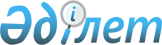 Об утверждении государственных общеобязательных стандартов образования соответствующих уровней образования
					
			Утративший силу
			
			
		
					Постановление Правительства Республики Казахстан от 23 августа 2012 года № 1080. Утратило силу постановлением Правительства Республики Казахстан от 27 декабря 2018 года № 895.
      Сноска. Утратило силу постановлением Правительства РК от 27.12.2018 № 895.

      Примечание РЦПИ!

      Настоящее постановление вводится в действие с 1 сентября 2013 года.
      В соответствии с подпунктом 24) статьи 4 Закона Республики Казахстан от 27 июля 2007 года "Об образовании" Правительство Республики Казахстан ПОСТАНОВЛЯЕТ:
      1. Утвердить прилагаемые:
      1) государственный общеобязательный стандарт дошкольного воспитания и обучения;
      2) государственный общеобязательный стандарт среднего образования (начального, основного среднего, общего среднего образования);
      2-1) государственный общеобязательный стандарт начального образования;
      2-2) государственный общеобязательный стандарт основного среднего образования;
      2-3) государственный общеобязательный стандарт общего среднего образования;
      3) государственный общеобязательный стандарт технического и профессионального образования;
      4) государственный общеобязательный стандарт послесреднего образования;
      5) государственный общеобязательный стандарт высшего образования;
      6) государственный общеобязательный стандарт послевузовского образования.
      Сноска. Пункт 1 с изменениями, внесенными постановлениями Правительства РК от 25.04.2015 № 327 (вводится в действие с 01.09.2016); от 13.05.2016 № 292 (вводится в действие с 01.09.2017).


      2. Настоящее постановление подлежит официальному опубликованию и вводится в действие с 1 сентября 2013 года. Государственный общеобязательный стандарт
дошкольного воспитания и обучения
      Сноска. Государственный общеобязательный стандарт в редакции постановления Правительства РК от 13.05.2016 № 292 (вводится в действие по истечении десяти календарных дней после дня его первого официального опубликования). 1. Общие положения
      1. Настоящий государственный общеобязательный стандарт дошкольного воспитания и обучения (далее – стандарт) разработан в соответствии с Законом Республики Казахстан от 27 июля 2007 года "Об образовании" и определяет требования к уровню подготовки детей дошкольного возраста, содержанию дошкольного воспитания и обучения, максимальному объему учебной нагрузки. 
      В стандарте применяются термины в соответствии с Законом Республики Казахстан "Об образовании". В дополнение к ним включены следующие термины и их определения:
      1) индикатор – показатель уровня развития ребенка; 
      2) интеграция – процесс установления связи между структурными компонентами содержания; 
      3) инклюзивное образование – процесс, обеспечивающий равный доступ к воспитанию и обучению всех детей с учетом особых образовательных потребностей и индивидуальных возможностей; 
      4) образовательная среда – целостная характеристика внутренней жизни дошкольной организации, построенной в логике перспективных задач и набора средств, используемых для эффективного личностного, эмоционального, социального и интеллектуального развития детей дошкольного возраста; 
      5) образовательная траектория – непрерывный процесс развития ребенка, который намечает педагог совместно с родителями и другими специалистами для достижения определенной цели; 
      6) организованная учебная деятельность – один из видов деятельности, организованный педагогом и направленный на усвоение знаний, приобретение умений и навыков, необходимых для применения знаний на практике; 
      7) организация жизнедеятельности детей в дошкольной организации – рациональное распределение времени и создание благоприятных условий для физического, нравственного и интеллектуального развития детей с учетом их возрастных особенностей; 
      8) предметно-пространственная развивающая среда – система условий, обеспечивающая личностное, эмоциональное, социальное и интеллектуальное развитие детей дошкольного возраста;
      9) режим дня – рациональное распределение времени и правильная взаимопоследовательность различных видов деятельности и отдыха в течение суток, способствующие нормальному развитию ребенка и укреплению его здоровья; 
      10) типовой учебный план – государственный нормативный документ, составленный на основе стандарта, обеспечивающий образовательный процесс в дошкольной организации. 
      2. Дошкольные организации Республики Казахстан осуществляют образовательную деятельность в соответствии с: 
      1) настоящим стандартом;
      2) типовыми учебными планами;
      3) общеобразовательной учебной программой; 
      4) другими нормативными правовыми актами Республики Казахстан в области дошкольного воспитания и обучения. 
      3. Государственный общеобязательный стандарт дошкольного воспитания и обучения:
      1) определяет содержание дошкольного воспитания и обучения; 
      2) устанавливает требования к максимальному объему учебной нагрузки, содержанию предметно-пространственной развивающей среды, уровню подготовки воспитанников, организации образовательного процесса дошкольных организаций.
      4. Требования стандарта обязательны при разработке:
      1) типовых учебных планов; 
      2) общеобразовательной учебной программы дошкольного воспитания и обучения, которая является основой для разработки образовательных и дополнительных программ, направленных на реализацию интересов и склонностей ребенка;
      3) исключен постановлением Правительства РК от 15.08.2017 № 484 (вводится в действие по истечении десяти календарных дней после дня его первого официального опубликования);


      4) осуществлении образовательного процесса в дошкольных организациях, независимо от их ведомственной подчиненности, форм собственности, типов и видов;
      5) учебно-дидактических пособий и методических рекомендаций для дошкольных организаций;
      6) требований государственной аттестации деятельности дошкольных организаций и педагогов;
      7) образовательной программы для детей с особыми образовательными потребностями (имеющих различные отклонения в психическом или физическом развитии); 
      8) образовательных программ дополнительного образования по развитию интересов и склонностей детей; 
      9) программы курсов повышения квалификации педагогических кадров.
      Сноска. Пункт 4 с изменением, внесенным постановлением Правительства РК от 15.08.2017 № 484 (вводится в действие по истечении десяти календарных дней после дня его первого официального опубликования).


      5. В разделе "Требования к уровню подготовки воспитанников" указаны ожидаемые результаты по образовательным областям, реализуемым через организованную учебную деятельность и режимные процессы на основе психолого-педагогической диагностики достижений каждого ребенка. 
      6. В разделе "Требования к содержанию образования" указаны цель дошкольного образования, нормативные сроки освоения общеобразовательной учебной программы, объем содержания, подлежащий обязательному освоению детьми в дошкольных организациях и предшкольных классах общеобразовательных школ, независимо от их типа, вида и форм собственности, а также языка обучения.
      7. В разделе "Требования к максимальному объему учебной нагрузки" указаны продолжительность организованной учебной деятельности согласно возрастной периодизации и проведение ее в соответствии с требованиями санитарных правил. 2. Требования к уровню подготовки воспитанников
      8. Содержание общеобразовательной учебной программы дошкольного воспитания и обучения направлено на:
      1) повышение качества содержания дошкольного воспитания и обучения за счет достижения системы целей, представленной в виде ожидаемых результатов;
      2) формирование духовно-нравственных и социально-культурных ценностей, основанных на национальных традициях, а также общечеловеческих правилах и нормах;
      3) обеспечение единства требований к содержанию дошкольного воспитания и обучения, принципов системности, целостности, преемственности и непрерывности между дошкольным и начальным уровнями образования с учетом воспитательных, развивающих и обучающих целей и задач;
      4) создание психолого-педагогических условий, обеспечивающих сохранение и укрепление здоровья детей, в том числе детей с особыми образовательными потребностями;
      5) подготовку к постепенному переходу от игровой деятельности к учебной с учетом индивидуальных и возрастных особенностей детей дошкольного возраста; 
      6) развитие способностей, наклонностей, задатков и дарований в различных видах детской деятельности на основе индивидуального подхода;
      7) формирование элементарных двигательных, коммуникативных, познавательных, творческих знаний, умений и навыков, предусматривающих создание равных стартовых возможностей для обучения детей дошкольного возраста в начальной школе.
      9. Уровни овладения навыками по каждой возрастной группе приведены в таблицах 1, 2, 3, 4, 5 согласно приложению к стандарту.
      10. Сформированные навыки ребенка задают модель выпускника дошкольной организации:
      1) физически развитый;
      2) любознательный;
      3) активный;
      4) эмоционально отзывчивый;
      5) овладевший средствами общения и способами взаимодействия со взрослыми и сверстниками;
      6) имеющий первичные представления о себе, семье, обществе (ближайшем социуме), государстве (стране), мире и природе;
      7) овладевший необходимыми умениями и навыками для обучения в школе.  3. Требования к содержанию дошкольного воспитания и обучения
      11. Целью дошкольного воспитания и обучения является формирование первоначальных знаний, умений и навыков, необходимых для становления личности на данном возрастном этапе.
      12. Дошкольное воспитание и обучение направлено на:
      1) привитие общечеловеческих ценностей, являющихся основой для формирования личностных качеств ребенка, необходимых в течение всей жизни;
      2) реализацию содержания образования, базирующегося на народных традициях, обычаях и нравах, литературе и искусстве, фольклоре и культурном наследии страны; 
      3) создание условий для инклюзивного образования детей с особыми потребностями; 
      4) обеспечение психолого-педагогической консультационной поддержки родителей, повышение их компетентностей в вопросах развития детей, охваченных и не охваченных дошкольным воспитанием и обучением.
      13. Содержание дошкольного воспитания и обучения основано на пяти образовательных областях: "Здоровье", "Коммуникация", "Познание", "Творчество", "Социум", которое реализуется путем их интеграции через организацию различных видов деятельности. 
      14. Образовательная область "Здоровье".
      Цель: развитие сознательного отношения к собственному здоровью, понимание того, что здоровье – главная ценность, дарованная человеку природой, развитие двигательной активности и формирование физических качеств.
      Образовательная область "Здоровье" включает развитие физических качеств; совершенствование основных видов движений; формирование двигательных навыков; организацию и проведение различных подвижных игр; выполнение спортивных упражнений (катание на санках, лыжах, велосипеде, плавание); знакомство с элементами спортивных игр (футбол, баскетбол, бадминтон и др.). 
      Содержание образовательной области "Здоровье" направлено на охрану и укрепление здоровья ребенка; формирование навыков безопасного поведения в быту, на улице, в условиях природы и обогащение двигательного опыта детей через совершенствование основных движений; совершенствование у воспитанников потребности в двигательной активности, используя творческие, познавательные и речевые способности.
      Организованная учебная деятельность в образовательной области "Здоровье":
      1) физическая культура;
      2) основы безопасного поведения.
      15. Образовательная область "Коммуникация".
      Цель: развитие у ребенка коммуникативных навыков, необходимых для воспитания полиязычной личности, способной общаться с окружающими людьми. 
      Образовательная область "Коммуникация" включает развитие устной и связной речи детей в различных формах и видах детской деятельности, творческой речевой деятельности; воспитание звуковой культуры речи; обогащение активного словаря; формирование грамматической стороны речи, развитие знакомства с детской литературой, выразительное чтение и пересказывание; развитие государственного, русского, английского и других языков.
      Содержание образовательной области "Коммуникация" направлено на развитие навыков свободного общения со взрослыми и детьми; внимания, интереса к слову, детской литературе.
      Организованная учебная деятельность в образовательной области "Коммуникация":
      1) развитие речи;
      2) художественная литература;
      3) основы грамоты;
      4) казахский язык (в группах с русским языком обучения), русский язык (в группах с казахским языком обучения) и один из иностранных языков;
      5) драма.
      16. Образовательная область "Познание".
      Цель: развитие личности дошкольника, владеющего элементарными навыками познавательной деятельности, необходимыми для взаимодействия с окружающим миром.
      Образовательная область "Познание" включает формирование элементарных математических представлений: совершенствование представлений о множестве, навыки количественного счета, формирование представлений о геометрических фигурах, ориентировка в пространстве и времени; конструирование из строительного, природного и бросового материалов и деталей конструктора; расширение знаний о предметах и явлениях живой и неживой природы, знание о сезонных явлениях, расширение знаний о растениях, представлений о социокультурных ценностях казахского и других народов, традициях и праздниках, планете Земля как общем доме людей, особенностях ее природы.
      Организованная учебная деятельность в образовательной области "Познание":
      1) формирование элементарных математических представлений, сенсорика в группах ясельного возраста (от 1 года до 3 лет); 
      2) конструирование; 
      3) естествознание. 
      17. Образовательная область "Творчество".
      Цель: Развитие чувственно-эмоциональной сферы и воображения у ребенка, как основы культуры творческого мышления.
      Образовательная область "Творчество" включает рисование; лепку, аппликацию, развитие восприятия и понимания произведений искусства, становление эстетического отношения к окружающему миру; формирование элементарных представлений о видах искусства; восприятие музыки, произведений отечественных композиторов, национальных музыкальных инструментов, художественной литературы, фольклора; стимулирование сопереживания персонажам художественных произведений; реализацию самостоятельной творческой деятельности детей.
      Организованная учебная деятельность в образовательной области "Творчество":
      1) рисование;
      2) лепка;
      3) аппликация;
      4) музыка.
      18. Образовательная область "Социум".
      Цель: воспитание любви к Родине, уважения к старшим, позитивного поведения и доброжелательного отношения к окружающим.
      Образовательная область "Социум" включает в себя усвоение нравственных норм поведения в обществе, а также общечеловеческих ценностей, умение ребенка общаться со взрослыми и сверстниками; умение быть самостоятельным, отвечать за свои поступки, целенаправленности и регулирования своих действий; развитие нравственных качеств: отзывчивости, сопереживания, уважительного отношения к своим родным и близким, чувства привязанности к своей семье; соблюдение традиций и обычаев, знание и уважение истории, быта казахского народа; расширение представления о том, что Казахстан наш общий дом, а так же уважение традиций, культуры других народов; формирование интереса к различным видам труда и творчества; воспитание основам безопасного поведения в быту, обществе и природе.
      Организованная учебная деятельность в образовательной области "Социум":
      1) самопознание; 
      2) ознакомление с окружающим миром; 
      3) основы экологии. 
      19. Отслеживание уровня воспитания и обучения детей осуществляется на основе мониторинга достижений ребенка в соответствии с возрастом ребенка: 
      1) 1-уровень – ребенок воспроизводит те или иные действие и знания; 
      2) 2-уровень – ребенок понимает, что делает, владеет определенным запасом знаний; 
      3) 3-уровень – ребенок применяет то, что он знает и умеет, самостоятельно и творчески использует знания. 
      Индикаторы, как показатели, обеспечивают мониторинг развития ребенка и являются основой планирования его индивидуального развития. 
      20. Срок освоения общеобразовательных учебных программ дошкольного воспитания и обучения - 5 лет. Возрастная периодизация и возрастные группы следующие:
      1) ясельный возраст – от 1 года до 3 лет:
      группа раннего возраста – от 1 года до 2 лет;
      первая младшая группа – от 2 до 3 лет;
      2) дошкольный возраст – от 3 до 6 лет:
      вторая младшая группа – от 3 до 4 лет;
      средняя группа – от 4 до 5 лет;
      предшкольная подготовка – от 5 до 6 лет.
      Сноска. Пункт 20 в редакции постановления Правительства РК от 15.08.2017 № 484 (вводится в действие с 01.01.2019).

 4. Требования к максимальному объему учебной нагрузки
      21. Максимальный допустимый объем недельной учебной нагрузки воспитанников и обучающихся, продолжительности организованной учебной деятельности вводится с целью защиты здоровья и психики ребенка.
      22. Учебная нагрузка для всех возрастных уровней дошкольного воспитания и обучения устанавливается в типовом учебном плане.
      Продолжительность организованной учебной деятельности составляет: 
      для детей раннего возраста – 7-15 минут;
      для детей среднего дошкольного возраста – 15-20 минут;
      для детей старшего дошкольного возраста – 25-30 минут.
      Сноска. Пункт 22 с изменением, внесенным постановлением Правительства РК от 15.08.2017 № 484 (вводится в действие по истечении десяти календарных дней после дня его первого официального опубликования).


      23. Нормативная учебная нагрузка в неделю для исчисления месячной заработной платы педагогических работников дошкольных организаций и предшкольных классов организаций образования на основании Закона Республики Казахстан от 27 июля 2007 года "Об образовании" составляет 24 часа (20 часов предусмотрены на основную учебную нагрузку, направленную на реализацию содержания пяти образовательных областей государственного общеобязательного стандарта образования, и 4 часа – на другие виды деятельности (игровая, самостоятельная, творческая, индивидуальная работа и т.д.), реализуемые согласно режиму дня дошкольной организации).
                                                               Таблица 1  Здоровьесберегающие навыки
                                                            Таблица 2  Коммуникативно-языковые навыки
                                                             Таблица 3  Познавательные навыки
                                                             Таблица 4  Творческие навыки
                                                               Таблица 5  Социальные навыки Государственный общеобязательный стандарт среднего образования
(начального, основного среднего, общего среднего образования)
1. Общие положения
      1. Настоящий государственный общеобязательный стандарт среднего образования (начального, основного среднего, общего среднего образования) (далее – Стандарт) разработан в соответствии со статьей 56 Закона Республики Казахстан от 27 июля 2007 года "Об образовании".
      2. Общеобразовательные организации Республики Казахстан осуществляют образовательную деятельность в соответствии с:
      1) настоящим государственным общеобязательным стандартом среднего образования;
      2) типовыми учебными планами;
      3) другими нормативными документами, утвержденными в установленном порядке уполномоченным органом Республики Казахстан в области среднего образования.
      3. Государственный общеобязательный стандарт среднего образования определяет требования к:
      1) содержанию образования;
      2) максимальному объему учебной нагрузки обучающихся; 
      3) уровню подготовки обучающихся.
      Сноска. Пункт 3 в редакции постановления Правительства РК от 15.08.2017 № 484 (вводится в действие по истечении десяти календарных дней после дня его первого официального опубликования).


      4. В Стандарте среднего образования применяются термины, определения и сокращения в соответствии с Законом Республики Казахстан "Об образовании". В дополнение к ним включены следующие термины и их определения:
      1) Базовое содержание образования – состав и объем содержания среднего образования, подлежащего обязательному освоению в общеобразовательных организациях независимо от их форм собственности, типа и вида, достаточного для продолжения обучения на последующих уровнях образования.
      2) Инвариантный компонент типового учебного плана - совокупность предметов, включенных в государственный общеобязательный стандарт среднего образования и обязательных для изучения в общеобразовательных организациях.
      3) Вариативный компонент типового учебного плана - совокупность учебных предметов и курсов, определяемых общеобразовательной организацией с учетом образовательных потребностей и способностей обучающихся.
      4) Максимальный объем учебной нагрузки - объем учебного времени, необходимый для освоения содержания учебных предметов инвариантного и вариативного (школьного и ученического) компонентов типового учебного плана и установленный по уровням среднего образования и учебным годам.
      5) Типовой учебный план – нормативный правовой акт, являющийся составной частью государственного общеобязательного стандарта среднего образования, регламентирующий перечень и объем учебных предметов, устанавливающий инвариантный и вариативный компоненты учебной нагрузки и характеризующий на уровнях начального, основного среднего образования язык обучения, на уровне общего среднего образования язык и направление обучения; является исходным документом для финансирования деятельности организации образования.
      6) Рабочий учебный план - документ, разрабатываемый общеобразовательной организацией на основе типового учебного плана с учетом образовательных потребностей обучающихся.
      7) Обязательная учебная программа – документ, определяющий по каждому учебному предмету, входящему в инвариантный компонент типового учебного плана, содержание и объем знаний, умений и навыков.
      8) Вариативная учебная программа – документ, определяющий по учебному курсу, входящему в вариативный компонент типового учебного плана, содержание и объем знаний, умений и навыков.
      9) Уровень подготовки обучающегося - степень освоения обучающимся содержания среднего образования, выражающаяся в личностном, системно-деятельностном и предметном результатах.
      10) Базовый уровень освоения содержания образования - уровень освоения обучающимися обязательного минимума объема знаний, умений и навыков.
      11) Продвинутый уровень освоения содержания образования – уровень освоения обучающимися расширенного и углубленного объема знаний, умений и навыков.
      12) Портфолио обучающегося - набор индивидуальных образовательных достижений и результатов обучающегося в разнообразных видах деятельности: учебной, творческой, спортивной, социальной, коммуникативной.
      13) Попечительский совет - выборный орган, являющийся формой коллегиального управления общеобразовательной организацией.
      5. Государственный общеобязательный стандарт образования содержит общие нормы и содержание образования и отражает интересы личности, общества и государства.
      6. Настоящий стандарт служит основой:
      1) для разработки обязательных и вариативных учебных программ, учебников и учебно-методических комплексов, а также для экспертизы их качества;
      2) для обеспечения преемственности между уровнями среднего образования;
      3) для осуществления образовательного процесса в общеобразовательных организациях;
      4) для разработки оценочной системы определения результата деятельности педагога, общеобразовательной организации, составления контрольно-измерительных материалов для выявления уровня подготовки обучающихся и их итоговой аттестации;
      5) для разработки программ подготовки, переподготовки и повышения квалификации педагогических кадров. 2. Требования к содержанию образования
      7. Общеобразовательные учебные программы начального образования направлены на формирование личности ребенка, развитие его индивидуальных способностей, положительной мотивации и умений в учебной деятельности: прочных навыков чтения, письма, счета, опыта языкового общения, творческой самореализации, культуры поведения для последующего освоения образовательных программ основной школы.
      8. Начальное образование обеспечивает формирование нравственных качеств личности ребенка, его эмоционально-ценностного отношения к окружающему миру, положительной мотивации к учебному процессу, развитие его индивидуальных способностей и умений в познавательной деятельности.
      9. Содержание начального образования включает семь образовательных областей: "Язык и литература", "Математика", "Естествознание", "Человек и общество", "Искусство", "Технология", "Физическая культура".
      10. Общеобразовательные учебные программы основного среднего образования направлены на освоение обучающимися базисных основ системы наук, формирование у них высокой культуры межличностного и межэтнического общения, самоопределение личности и профессиональную ориентацию.
      11. Основное среднее образование обеспечивает освоение обучающимися базисных основ наук, привитие у них высокой духовно-нравственной культуры и культуры межличностного и межэтнического общения, самоопределение и самореализацию личности, формирование функциональной грамотности, реализацию предпрофильной подготовки.
      12. Содержание основного среднего образования включает семь образовательных областей: "Язык и литература", "Математика и информатика", "Естествознание", "Человек и общество", "Искусство", "Технология", "Физическая культура".
      13. Общеобразовательные учебные программы общего среднего образования разрабатываются на основе дифференциации, интеграции и профессиональной ориентации содержания образования с введением профильного обучения по естественно-математическому и общественно-гуманитарному направлениям.
      14. Общее среднее образование обеспечивает освоение обучающимися целостной, относительно завершенной системы знаний о природе, обществе и человеке, развитие функциональной грамотности, дальнейшее интеллектуальное, нравственно-духовное и физическое развитие личности, условия выбора направления будущей профессии на основе дифференциации, интеграции и профилизации содержания образования.
      15. Содержание общего среднего образования включает шесть образовательных областей: "Язык и литература", "Математика и информатика", "Человек и общество", "Естествознание", "Технология", "Физическая культура".
      16. Каждая из образовательных областей включает родственные учебные предметы.
      17. Образовательная область "Язык и литература" включает предметы: "Грамота (чтение, письмо)", "Литературное чтение", "Казахский язык", "Казахская литература" (для общеобразовательных организаций с казахским языком обучения, для общеобразовательных организаций с неказахским языком обучения), "Русский язык", "Русская литература" (для общеобразовательных организаций с русским языком обучения), "Русский язык", "Русская литература" (для общеобразовательных организаций с казахским и другими нерусскими языками обучения), "Иностранный язык".
      18. В общеобразовательных организациях с языком обучения этноса, компактно проживающего на территории Казахстана, в образовательную область "Язык и литература" дополнительно входят "Родной язык и литература" данного этноса. Решение вопроса изучения обучающимися языка конкретного этноса как родного в местах его компактного проживания входит в компетенцию местных исполнительных органов образования. Предметы "Родной язык" ("Уйгурский язык", "Узбекский язык", "Таджикский язык") и "Литература" ("Уйгурская литература", "Узбекская литература", "Таджикская литература") включаются в инвариантный компонент типового учебного плана.
      19. В образовательную область "Математика и информатика" входят предметы: "Математика", "Алгебра", "Алгебра и начала анализа", "Геометрия", "Информатика".
      20. В образовательную область "Естествознание" входят предметы: "Познание мира", "Естествознание", "География", "Биология", "Физика", "Химия".
      21. В образовательную область "Человек и общество" входят предметы: "История Казахстана", "Всемирная история", "Человек. Общество. Право", "Самопознание".
      22. Образовательная область "Искусство" состоит из предметов: "Музыка", "Изобразительное искусство".
      23. В образовательную область "Технология" входят предметы: "Трудовое обучение", "Черчение", "Технология".
      24. Образовательная область "Физическая культура" состоит из предметов: "Физическая культура", "Начальная военная подготовка".
      25. Содержание учебного курса "Основы безопасности жизнедеятельности" в 3-4 классах реализуется в рамках учебного курса "Познание мира": в 3 классе с годовой учебной нагрузкой 6 часов, в 4 классе – 10 часов, учителями начальных классов; в 6, 8, 9 классах реализуется в рамках учебного курса "Физическая культура" с годовой учебной нагрузкой по 15 часов учителями физической культуры; в 10-11 классах реализуется в рамках учебного курса "Начальная военная подготовка" с годовой учебной нагрузкой 25 часов преподавателями-организаторами начальной военной подготовки. Занятия по основам безопасности жизнедеятельности являются обязательными и проводятся в учебное время.
      Сноска. Пункт 25 в редакции постановления Правительства РК от 13.05.2016 № 292 (вводится в действие с 01.09.2017).


      26. Содержание учебного курса "Правила дорожного движения" в 3-4 классах реализуется в рамках следующих учебных курсов: "Родной язык", "Музыка", "Изобразительное искусство", "Технология"; в 6, 8 классах реализуется во внеурочное время, за счет классных часов и факультативов.
      Сноска. Пункт 26 в редакции постановления Правительства РК от 13.05.2016 № 292 (вводится в действие с 01.09.2017).


      27. Представление в Стандарте базового содержания среднего образования обеспечивает:
      1) единство образовательного пространства Республики Казахстан, системность, преемственность и непрерывность содержания среднего образования по образовательным областям и уровням образования;
      2) равенство возможностей и доступности среднего образования для всех обучающихся;
      3) соблюдение единых требований к содержанию среднего образования независимо от типов общеобразовательных организаций, форм и видов обучения.
      28. Инвариантный компонент содержания среднего образования реализуется в типовых учебных планах, вариативный компонент – в рабочих учебных планах.
      29. В целях сохранения фундаментальности среднего образования и соблюдения государственных требований к базовому содержанию среднего образования инвариантный компонент определяется не ниже 90 % на уровне начального, не ниже 85 % – на уровне основного среднего и не ниже 75 % – на уровне общего среднего образования от общего объема часов.
      30. Обязательные учебные программы реализуют базовое содержание среднего образования и определяют требования к подготовке обучающихся соответствующих уровней среднего образования. Вариативные учебные программы реализуют содержание учебных предметов и курсов, входящих в вариативный компонент.
      31. Общее среднее образование осуществляется на основе профильного обучения по двум направлениям: общественно-гуманитарному, естественно-математическому. В целях реализации дифференцированного обучения и удовлетворения познавательных потребностей обучающихся в рамках двух направлений вводится профилизация обучения по смежным (родственным) предметам согласно типовому учебному плану (далее - ТУП) для углубленного изучения отдельных предметов.
      32. Учебные предметы инвариантного компонента во всех ТУП остаются неизменными, что обеспечивает единые требования к базовому содержанию среднего образования для всех типов и видов общеобразовательных организаций.
      33. Преемственность содержания основного среднего образования и технического и профессионального образования реализуется путем углубленного изучения отдельных и смежных предметов, в том числе предметов технологического направления, в рамках предпрофильного обучения. Преемственность содержания общего среднего образования и высшего образования реализуется путем углубленного изучения отдельных и смежных предметов в рамках профильного обучения.
      34. Выбор обучающимися направления предпрофильного обучения на уровне основного среднего образования и профильного обучения на уровне общего среднего образования осуществляется при участии родителей и попечительского совета. 3. Требования к максимальному объему учебной
нагрузки обучающихся
      35. Продолжительность учебного года в 3, 4, 6, 8-11 классах – 34 учебные недели.
      Сноска. Пункт 35 в редакции постановления Правительства РК от 13.05.2016 № 292 (вводится в действие с 01.09.2017).


      36. Максимальные объемы недельной учебной нагрузки обучающихся, включая все виды классной и внеклассной (факультативные, индивидуальные и кружковые занятия) учебной работы, не должны превышать в: 3 классе – 29 часов, 4 классе – 29 часов, 6 классе – 33 часов, 8 классе – 36 часов, 9 классе – 38 часов, 10 классе – 39 часов, 11 классе – 39 часов.
      Сноска. Пункт 36 в редакции постановления Правительства РК от 13.05.2016 № 292 (вводится в действие с 01.09.2017).


      37. Продолжительность каникулярного времени в учебном году составляет не менее 30 дней в 3, 4, 6, 8-11 классах. Каникулы предоставляются 3 раза в учебном году – осенью, зимой и весной. Конкретные сроки каникул устанавливаются уполномоченным органом Республики Казахстан в области образования.
      Сноска. Пункт 37 в редакции постановления Правительства РК от 13.05.2016 № 292 (вводится в действие с 01.09.2017).


      38. Учебное время, отводимое в типовых и рабочих учебных планах на изучение предмета, учитывается при разработке структуры и содержания соответствующих обязательных и вариативных учебных программ.
      39. Общий объем учебной нагрузки обучающихся по предметам, составляющим инвариантный и вариативный компоненты, устанавливается ТУП.
      40. Объем обязательной учебной нагрузки обучающихся по предметам с учетом направления обучения устанавливается ТУП.
      41. Максимальная учебная нагрузка обучающихся с учетом их потребностей устанавливается рабочим учебным планом общеобразовательной организации. 4. Требования к уровню подготовки обучающихся
      42. Уровень подготовки обучающихся оценивается с охватом трех аспектов:
      1) личностные результаты;
      2) системно-деятельностные результаты;
      3) предметные результаты.
      43. Личностные результаты отражаются в:
      1) проявлении уважения к Конституции Республики Казахстан, к закону и правопорядку;
      2) проявлении активной гражданской позиции, высоких патриотических чувств, готовности к служению своей Родине и защите ее интересов;
      3) владении государственным и родным языками, уважении к истории, культуре, традициям и другим ценностям казахского народа и других этносов, проживающих на территории Казахстана;
      4) стремлении беречь и приумножать природу родного края, своей страны, проявлении активной позиции в охране окружающей среды;
      5) ведении здорового образа жизни, навыков сохранения собственной безопасности и окружающих людей;
      6) проявлении высокой культуры человеческого общения, соблюдении этических норм;
      7) способности к самообразованию и самореализации и созидательному труду;
      8) уважении к старшему поколению и заботе о младших, проявлении доброты и чуткости к другим;
      9) умении адекватно оценивать особенности социальной среды, противостоять антиобщественным явлениям, деструктивным воздействиям идеологического, противоправного и религиозного характера.
      44. Личностные результаты отслеживаются в форме психолого-педагогического мониторинга уровня воспитанности, социализации и духовно-нравственного, творческого и физического развития обучающегося и фиксируются в его портфолио.
      45. Системно-деятельностные результаты отражаются в:
      1) владении системой знаний по основам наук и сферам применения научных достижений для прогресса человеческого общества;
      2) умении анализировать, обрабатывать, синтезировать и использовать научную информацию;
      3) владении методами познания, проектирования, конструирования и исследования, творческого применения;
      4) владении современными информационно-коммуникационными технологиями;
      5) владении развитыми коммуникативными способностями, полиязыковой культурой.
      46. Системно-деятельностные результаты определяются достижениями обучающегося по предметным олимпиадам, курсам по выбору, выполнению творческих учебных проектов, а также другим видам исследовательской деятельности и фиксируются в его портфолио.
      47. Предметные результаты отражаются в знаниевой и деятельностной подготовке обучающихся по освоению базового содержания среднего образования.
      48. Предметные результаты устанавливаются в 3-4 классах на базовом уровне, в последующих классах - на трех уровнях: базовом (обязательном), продвинутом возможном в 6, 8-11 классах (для освоения вариативного компонента объемом в 1 час при выборе предмета) и продвинутом предпрофильном в 8-9 классах/продвинутом профильном в 10-11 классах (для освоения выбранных общеобразовательной организацией вариантов типовых учебных планов с углублением предметов).
      Сноска. Пункт 48 в редакции постановления Правительства РК от 13.05.2016 № 292 (вводится в действие с 01.09.2017).


      49. Базовый уровень освоения учебных предметов включает обязательный минимум объема знаний обучающихся и их умений и навыков.
      50. Продвинутые (возможный и предпрофильный/профильный) уровни освоения учебных предметов включают расширенный и углубленный объем знаний обучающихся, их умений и навыков. Возможный уровень освоения учебных предметов реализуется по выбору общеобразовательной организации на основе вариативных учебных программ для 6, 8-11 классов. Предпрофильный (8-9 классы) и профильный (10-11 классы) уровни освоения учебных предметов реализуются на основе типовых учебных программ для углубленного изучения.
      Сноска. Пункт 50 в редакции постановления Правительства РК от 13.05.2016 № 292 (вводится в действие с 01.09.2017).

      51. Исключен постановлением Правительства РК от 15.08.2017 № 484 (вводится в действие по истечении десяти календарных дней после дня его первого официального опубликования).


      52. Освоение предлагаемого общеобразовательной организацией содержания среднего образования (углубленного, расширенного) контролируется местными органами образования.
      53. Предметные результаты освоения содержания среднего образования оцениваются пятибалльной системой.
      54. Формами контроля могут быть: устные, письменные и творческие экзамены, открытые и закрытые формы тестовых заданий, контрольные работы, устный опрос и собеседование. 5. Требования к условиям организации образовательного процесса
      55. Исключен постановлением Правительства РК от 15.08.2017 № 484 (вводится в действие по истечении десяти календарных дней после дня его первого официального опубликования).
      56. В целях укрепления здоровья обучающихся и повышения их двигательной активности местные исполнительные органы обеспечивают организацию спортивных секционных занятий в форме внеклассной работы.
      57. Система оплаты труда работников государственных организаций образования определяется в порядке, установленном статьей 52 действующего Закона Республики Казахстан "Об образовании".
      58. Обучающиеся, которые по состоянию здоровья в течение длительного времени не могут посещать общеобразовательную организацию, обеспечиваются индивидуальным бесплатным обучением на дому или в лечебных организациях.
      59. Для обучающихся с ограниченными возможностями в развитии создаются условия для получения ими образования, коррекции нарушения развития и социальной адаптации.
      60. Исключен постановлением Правительства РК от 15.08.2017 № 484 (вводится в действие по истечении десяти календарных дней после дня его первого официального опубликования).

      61. Исключен постановлением Правительства РК от 15.08.2017 № 484 (вводится в действие по истечении десяти календарных дней после дня его первого официального опубликования).


      62. Местные исполнительные органы и общеобразовательная организация создают условия для безопасности жизни и охраны здоровья обучающихся путем:
      1) пропаганды здорового образа жизни;
      2) усиления социальной и психологической службы;
      3) обеспечения охраны здания;
      4) организации тесной связи с местным населением и родительской общественностью;
      5) изучения неформального окружения обучающихся;
      6) проведения профилактических мероприятий (социологический опрос, психологическая поддержка, проведение встреч с работниками органов правопорядка и медицинских учреждений);
      7) своевременной организации проведения профилактического медицинского осмотра;
      8) соблюдения техники безопасности, правил противопожарных мер предосторожности;
      9) соблюдения светового и воздушно-теплового режима помещений;
      10) соблюдения режима работы с компьютерной техникой;
      11) пропаганды соблюдения правил безопасности дорожного движения;
      12) соблюдения техники безопасности при перевозке детей.
      63. Образовательный процесс в общеобразовательных организациях, в том числе частных, осуществляется в рамках рабочего учебного плана, который разрабатывается на основе ТУП, утверждается общеобразовательной организацией самостоятельно и согласовывается с местными исполнительными органами образования.
      64. Образовательный процесс в республиканских общеобразовательных специализированных школах-интернатах осуществляется в рамках рабочего учебного плана, который разрабатывается на основе ТУП и утверждается уполномоченным органом в области образования Республики Казахстан.
      65. Деление класса на 2 группы осуществляется в городских общеобразовательных организациях при наполнении класса в 24 и более обучающихся, в сельских – 20 и более обучающихся, в малокомплектных школах – не менее 10 обучающихся при проведении уроков:
      1) по казахскому языку в 3, 4, 6, 8-11 классах с неказахским языком обучения;
      2) по казахской литературе в 6, 8-11 классах с неказахским языком обучения;
      3) по русскому языку в 3, 4, 6, 8-11 классах с казахским, уйгурским, таджикским и узбекским языками обучения;
      4) по иностранному языку в 3, 4, 6, 8-11 классах;
      5) по информатике в 6, 8-11 классах;
      6) по профильным предметам;
      7) по технологии в 6, 8-11 классах (группы мальчиков и девочек независимо от наполняемости класса);
      8) по физической культуре в 6, 8-11 классах.
      Сноска. Пункт 65 в редакции постановления Правительства РК от 13.05.2016 № 292 (вводится в действие с 01.09.2017).


      66. При наличии в классе детей с ограниченными возможностями в развитии деление класса осуществляется из расчета уменьшения общего количества учащихся на три на каждого такого ребенка.
      67. Организация общественно-полезного труда, проведение трудовой практики в объеме учебной нагрузки ученического компонента типового учебного плана осуществляется с участием попечительского совета или родительского комитета. Государственный общеобязательный стандарт
начального образования
      Сноска. Постановление дополнено приложением в соответствии с постановлением Правительства РК от 25.04.2015 № 327 (порядок введения в действие см. п. 2). 1. Общие положения
      1. Настоящий государственный общеобязательный стандарт начального образования (далее – Стандарт) разработан в соответствии со статьей 56 Закона Республики Казахстан от 27 июля 2007 года "Об образовании" (далее – Закон) и определяет требования к уровню подготовки обучающихся, содержанию начального образования, максимальному объему учебной нагрузки.
      2. Организации образования, реализующие общеобразовательные программы начального образования (далее – организации образования), независимо от их форм собственности и ведомственной подчиненности, а также языка обучения, осуществляют образовательную деятельность в соответствии с: 
      1) настоящим Стандартом; 
      2) учебными программами и типовыми учебными планами; 
      3) другими нормативными правовыми и правовыми актами, утвержденными в установленном порядке уполномоченным органом Республики Казахстан в области образования. 
      3. Применение Стандарта направлено на: 
      1) повышение качества обучения и воспитания за счет достижения системы целей начального образования, представленной в виде ожидаемых результатов обучения; 
      2) реализацию политики трехъязычного образования путем создания необходимых условий для организации образовательного процесса на государственном, русском и английском языках; 
      3) сочетание академической и практической направленности начального образования, предусматривающее усвоение обучающимися основ теоретических знаний и развитие умений применять полученные знания для решения задач прикладного характера;
      4) поэтапное наращивание предметных знаний и навыков, обеспечивающее глубину и сложность содержания учебных предметов с учетом возрастных возможностей обучающихся;
      5) реализацию принципа единства воспитания и обучения, основанного на взаимосвязанности и взаимообусловленности ценностей образования и системы ожидаемых результатов обучения, которые определяют содержательную основу ежедневного образовательного процесса;
      6) обеспечение охраны здоровья детей, а также на создание благоприятных условий для удовлетворения особых образовательных потребностей обучающихся и их потребностей в получении дополнительных образовательных услуг; 
      7) обеспечение эквивалентности начального образования в условиях разнообразия типов и видов организаций среднего образования;
      8) поддержку и развитие инновационной практики в организациях образования;
      9) организацию объективной оценки деятельности организаций образования по обеспечению качества образования. 
      4. Стандарт является основой для разработки:
      1) типового учебного плана начального образования для разных типов и видов организаций образования;
      2) учебных программ по предметам начального образования;
      3) учебников и учебно-методических комплексов по предметам;
      4) критериев для оценивания учебных достижений обучающихся по предметам;
      5) систем управления, обеспечивающих достижение ожидаемых результатов обучения и воспитания в организациях образования;
      6) системы мониторинга образовательного процесса организаций образования; 
      7) единых требований к материально-техническому, информационному обеспечению образовательного процесса организаций образования;
      8) параметров оценки деятельности организаций образования по обеспечению качества образования.
      5. Организации образования обеспечивают здоровьесберегающую среду для достижения обучающимися ожидаемых результатов обучения, определенных Стандартом, путем применения различных методов, форм и педагогических технологий воспитания, обучения и развития.
      6. В стандарте применяются термины и определения в соответствии с Законом. В дополнение к ним включены следующие термины и их определения:
      1) базовое содержание начального образования – состав, структура и объем содержания начального образования, подлежащего обязательному изучению в организациях образования, независимо от их типа, вида и формы собственности, а также языка обучения;
      2) внеурочная деятельность – составная часть целостного учебно-воспитательного процесса в организации образования, одна из форм организации свободного времени обучающихся, реализуемых сверх учебной нагрузки, определяемой типовым учебным планом;
      3) образовательная область – составная часть базового содержания начального образования, включающая совокупность родственных учебных предметов;
      4) типовой учебный план – документ, регламентирующий перечень учебных дисциплин (предметов) и определяющий объем инвариантного и вариативного компонентов учебной нагрузки соответствующего уровня образования;
      5) инвариантный компонент учебной нагрузки – составной компонент типового учебного плана, определяющий учебные предметы, обязательные для изучения всеми обучающимися в организациях образования, независимо от их типа, вида и формы собственности, а также языка обучения;
      6) вариативный компонент учебной нагрузки – составной компонент типового учебного плана, который определяется организацией образования соответственно образовательным потребностям обучающихся;
      7) элективный курс – курс по выбору обучающихся, составная часть вариативного компонента учебного плана, направленная на расширение образовательной подготовки обучающихся;
      8) ожидаемые результаты обучения – совокупность компетенций, выражающих, что именно обучающийся будет знать, понимать, демонстрировать по завершении процесса обучения; 
      9) инклюзивное образование – процесс, обеспечивающий равный доступ к образованию для всех обучающихся с учетом особых образовательных потребностей и индивидуальных возможностей;
      10) оценивание – процесс соотнесения реально достигнутых обучающимися результатов обучения с ожидаемыми результатами обучения на основе выработанных критериев; 
      11) критерии оценки – утверждения, которые позволяют учителям и обучающимся признать, достигнута ли цель обучения, и служат основанием для принятия решения по оценке достижений обучающихся;
      12) формативное оценивание – вид оценивания, которое проводится в ходе повседневной работы в классе, является текущим показателем успеваемости обучающихся, обеспечивает оперативную взаимосвязь между обучающимся и учителем в ходе обучения, обратную связь между учеником и учителем и позволяет совершенствовать образовательный процесс;
      13) суммативное оценивание – вид оценивания, которое проводится по завершении определенного учебного периода (четверть, триместр, учебный год), а также изучения разделов в соответствии с учебной программой; 
      14) мониторинг образовательного процесса – cистематическое наблюдение, диагностирование, анализ, оценка и прогноз состояния, динамики изменений результатов и условий осуществления образовательного процесса в организациях образования;
      15) ценности образования – ориентиры в построении системы целей обучения, которые служат основой для определения содержания образования, являются ведущим фактором в формировании личности обучающегося;
      16) образовательная деятельность – процесс целенаправленного, педагогически обоснованного, последовательного взаимодействия субъектов образования, в ходе которого решаются задачи обучения, развития и воспитания личности.
      Сноска. Пункт 6 в редакции постановления Правительства РК от 15.08.2017 № 484 (вводится в действие по истечении десяти календарных дней после дня его первого официального опубликования).


      7. В разделе "Требования к уровню подготовки обучающихся" указаны ожидаемые результаты обучения по образовательным областям в виде системы целей начального образования долгосрочного характера по предметам, входящим в определенную образовательную область.
      8. В разделе "Требования к содержанию образования" указаны состав, структура и объем содержания начального образования, подлежащего обязательному изучению в организациях образования, независимо от их типа, вида и формы собственности, а также языка обучения.
      9. В разделе "Требования к максимальному объему учебной нагрузки" указаны недельная учебная нагрузка, продолжительность учебного года, срок освоения общеобразовательных учебных программ начального образования, наполняемость класса для деления на группы.
      10. Стандарт вводится в действие поэтапно: 
      1) в 1 классах – с 1 сентября 2016 года;
      2) во 2 классах – с 1 сентября 2017 года;
      3) в 3 классах – с 1 сентября 2018 года;
      4) вводится в действие с 01.09.2019 в соответствии с постановлением Правительства РК от 25.04.2015 № 327 (текст исключен).

 2. Требования к уровню подготовки обучающихся
      11. Уровень подготовки обучающихся определяется через ожидаемые результаты обучения, которые спроектированы с учетом специфики каждой образовательной области, объединяющей несколько родственных учебных предметов: "Язык и литература", "Математика и информатика", "Естествознание", "Человек и общество", "Технология и искусство", "Физическая культура".
      12. Содержание образовательной области "Язык и литература" реализуется в учебных предметах:
      1) "Обучение грамоте", "Литературное чтение", "Казахский язык" в классах с казахским языком обучения, "Русский язык" в классах с русским языком обучения, "Казахский язык" в классах с неказахским языком обучения, "Русский язык" в классах с нерусским языком обучения, "Английский язык";
      2) в организациях образования с языком обучения этносов, компактно проживающих на территории Казахстана, в образовательную область "Язык и литература" дополнительно входят "Родной язык и литература" данного этноса. Учебные предметы "Родной язык" для организаций образования с уйгурским, узбекским, таджикским языками обучения включаются в инвариантный компонент типового учебного плана.
      13. Ожидаемые результаты по завершении начального образования по образовательной области "Язык и литература".
      Первый язык (язык обучения), литература:
      1) слушание и говорение
      обучающийся понимает и передает основное содержание беседы, прочитанного или услышанного текста; определяет, как представлена точка зрения говорящего, делает выводы; понимает тему дискуссии и участвует в ее обсуждении, соблюдая речевые нормы; осознанно использует в речи синонимы, антонимы, омонимы, слова с прямым и переносным значением; использует различные приемы пересказа содержания повествовательных и описательных текстов, используя эмоционально-окрашенные средства выразительности; применяет различные приемы пересказа содержания художественных произведений; рассуждает по поводу прочитанного и услышанного, делится своими мыслями и эмоциями; аргументирует свою точку зрения, соблюдая логическую последовательность; самостоятельно составляет связные, логичные аргументированные высказывания в соответствии с предложенной темой и коммуникативно заданной установкой; участвует в диалоге, используя различные приемы речевого общения; анализирует представления о духовно-нравственных ценностях на основе прочитанной, услышанной информации;
      2) чтение:
      обучающийся читает произведения устного народного творчества и детской литературы, анализирует характер героев и дает оценку их поступкам; отличает художественные тексты от нехудожественных; определяет основную идею и композицию художественных произведений; определяет жанр произведения, обосновывает свой ответ/выбор; определяет изобразительно-выразительные средства, использованные автором для создания образа; делает выводы об отношении писателя к своим героям; читает тексты, используя определенные виды и стратегии чтения; прогнозирует ход событий в произведениях; определяет типы текста (описание, повествование и рассуждение); выразительно читает рассказы/стихотворения; выразительно читает стихотворения наизусть; определяет общечеловеческие ценности в произведениях художественной литературы;
      3) письмо:
      обучающийся пишет собственные тексты различных типов, жанров и стилей, подбирая соответствующие слова; пишет в соответствии с изученными грамматическими, пунктуационными и орфографическими нормами; пишет тексты с использованием различных форм представления (рисунков, схем, графиков, таблиц); соблюдает гигиенические и каллиграфические навыки письма; синтезирует небольшие тексты на темы, связанные с культурой, обычаями народов Казахстана, выражая свою нравственную позицию.
      Второй язык (казахский или русский):
      1) слушание:
      обучающийся понимает смысл аудиовизуального материала, актуального для социально-бытовой и социально-культурной сфер общения; понимает тему, основную идею, главную и второстепенную информацию текста с достаточной полнотой, глубиной и точностью; понимает, как меняется стиль речи в зависимости от ситуации общения, места общения и участников общения (коммуникации), прогнозирует содержание истории/рассказа с учетом различных мнений;
      2) говорение:
      обучающийся передает содержание рассказов, историй, в том числе используя предварительные записи и план; формулирует вопросы и выражает свою точку зрения по поводу прочитанного, услышанного; самостоятельно составляет связные, логичные высказывания в соответствии с предложенной темой и коммуникативно заданной установкой; участвует в диалоге, выражая свое коммуникативное намерение в разных речевых ситуациях социально-бытовой и социально-культурной сфер общения; 
      3) чтение:
      обучающийся читает тексты, используя разные виды и стратегии чтения; понимает ключевую информацию, выводы и оценки автора в тексте, содержащем незнакомые слова; различает художественные и нехудожественные тексты; находит нужную информацию в различных источниках; демонстрирует понимание идей, событий и мотивов поступков героев; выясняет значение незнакомых слов и фраз, используя словари и справочники; определяет общечеловеческие ценности в художественных произведениях казахской и мировой литературы;
      4) письмо:
      обучающийся делает короткие записи прослушанного текста, прочитанной информации и увиденного события (заголовки, отдельные факты, мнения); использует соответствующие лексические единицы для создания текстов повествовательного (неповествовательного) характера с учетом орфографических, грамматических и пунктуационных норм.
      Третий язык:
      1) слушание:
      обучающийся понимает основное содержание непродолжительной беседы на знакомую тематику, распознает звучание знакомых слов и фраз; понимает короткие вопросы о цветах и числах; использует контекстные подсказки для прогнозирования содержания и смысла короткой беседы на знакомую тематику; понимает общий смысл коротких историй, звучащих медленно и отчетливо.
      Сноска. Пункт 13 в редакции постановления Правительства РК от 15.08.2017 № 484 (вводится в действие по истечении десяти календарных дней после дня его первого официального опубликования).


      14. Ожидаемые результаты обучения по образовательной области "Математика и информатика".
      По завершении начального образования обучающийся:
      1) знает смысл понятий: "цифра", "число", "координатный луч", "доля числа", "обыкновенная дробь", "смешанное число", "числовое выражение", "буквенное выражение", "уравнение", "неравенство", "градусная мера угла", "десятичная дробь", "процент", "множество", "симметрия", "информация", "объект", "файл", "папка", "ярлык", "модель", "компьютерная сеть", "Интернет"; значение единиц разряда в десятичной системе счисления; плоские и пространственные геометрические фигуры и их элементы; формулы для вычисления периметра, площади квадрата и прямоугольника; правила сложения и вычитания дробей с одинаковыми знаменателями; назначение объектов операционной системы; виды представления и единицы измерения информации; основные части компьютера; устройства ввода и вывода; назначение прикладных, сервисных программ и операционной системы, правила техники безопасности при работе за компьютером;
      2) понимает смысл и порядок арифметических действий над натуральными числами, величинами и связи между ними; простые зависимости между величинами; смысл операций "пересечение" и "объединение" множеств; преобразование процентов в дроби, дробей в проценты; разницу между постоянными и переменными величинами; назначение основных частей компьютера, устройств ввода и вывода, элементов интерфейса операционной системы; влияние компьютерной техники на здоровье человека; важность защиты информации и устройств от вредоносных программ; необходимость сопровождения информации ссылками на авторов; 
      3) применяет математические символы, арифметические действия и их свойства для написания выражений, преобразования числовых выражений, решения задач; устные и письменные приемы вычислений над натуральными числами; стандартные и нестандартные единицы измерения величин (длина, площадь, объем, масса, время); инструменты для измерения величин; математический язык и графические модели для записи условий задач; алгоритмы решений уравнений и неравенств; формулы вычисления периметра и площади (квадрата, прямоугольника, прямоугольного треугольника); диаграммы Венна для представления отношений между множествами элементов; умение находить часть от числа и число по его части; средства информационно-коммуникационной технологии для сбора, хранения, обработки и передачи информации; прикладные программы для работы с различными видами информации, для создания моделей; службы интернета для решения поставленных задач; правила работы за компьютером;
      4) анализирует рациональные приемы устного и письменного счета; особенности геометрических фигур; результаты сравнения значений числовых выражений и выражений с переменными; зависимости между различными величинами (количество, стоимость, скорость, время, расстояние, производительность труда, продолжительность работы, объем работы); закономерности с нахождением недостающих элементов последовательности; несложные комбинаторные и логические задачи; записи условий задач в виде схем, чертежа, таблиц; данные и результаты, связанные со счетом, измерением; возможности прикладных программ; последствия нарушения этических и правовых норм в сети; информацию из различных источников, отобранную в соответствии с заявленными требованиями;
      5) синтезирует классификацию предметов по их признакам и пространственному расположению; математическую модель зависимости между величинами; простейшие модели реальных объектов и процессов реального мира в виде изображений и чертежей; задачу и обратную к ней задачу по предложенным данным или математической модели; последовательность по заданной закономерности; модели объектов и ситуаций для решения практических задач с применением информационно-коммуникационных технологий; знания о возможностях прикладных программ и сетевых сервисов для решения различных задач;
      6) оценивает результат измерения; истинность или ложность простых высказываний о числах, величинах, геометрических фигурах; данные, представленные в виде графика, таблицы, диаграммы; соответствие модели заданным критериям; возможности использования прикладных программ и сетевых сервисов для решения задач.
      Сноска. Пункт 14 с изменением, внесенным постановлением Правительства РК от 15.08.2017 № 484 (вводится в действие по истечении десяти календарных дней после дня его первого официального опубликования).


      15. Ожидаемые результаты обучения по образовательной области "Естествознание".
      По завершении начального образования обучающийся:
      1) знает планеты Солнечной системы и их особенности; основные естественнонаучные понятия о Земле и ее природе, Вселенной; методы научного познания: наблюдение, эксперимент, опыт; основы техники безопасности при планировании и проведении исследований; правила поведения при стихийных природных явлениях; жизненный цикл человека, растений, животных и грибов; особенности строения и расположения основных органов человека, растений, животных и грибов и их функции; классификацию растений, животных и грибов; основы процесса фотосинтеза; отдельные свойства света; некоторые физические силы и причины их возникновения; отдельные виды энергии; состав и свойства наиболее распространенных веществ на Земле; свойства различных тел и некоторые области их применения; основные виды полезных ископаемых и их значение, основные месторождения полезных ископаемых в Республике Казахстан;
      2) понимает важность бережного отношения к окружающей среде и сохранения биоразнообразия на Земле; необходимость соблюдения личной гигиены; защитные функции организма; значение компонентов природы для живых организмов; особенности организмов как средств приспособления к окружающей среде; простые различия позвоночных и беспозвоночных животных; необходимость рационального использования природных ресурсов;
      3) применяет некоторые методы исследования для изучения природных объектов, процессов и явлений; стандартные и нестандартные единицы измерения природных объектов, явлений и процессов; простые приборы для измерений некоторых характеристик природных объектов, процессов и явлений; соответствующую научную терминологию для объяснения проведенного исследования; знания о простых признаках видов растений и животных своей местности для составления их классификации;
      4) анализирует причинно-следственные связи между компонентами природы; свойства материалов для определения возможностей их применения; животный и растительный мир определенной территории; схожие и отличительные черты разных сред обитания; данные собственных исследований и материалы из различных источников;
      5) синтезирует полученные знания и навыки для планирования и проведения исследований объектов и явлений живой и неживой природы; информационные материалы в виде рисунков, схем, графиков, диаграмм, таблиц; идеи по вопросам охраны окружающей среды; имитационные и графические модели объектов, явлений и процессов микро- и макромира;
      6) оценивает факторы развития и состояние природных объектов, явлений и процессов; деятельность человека и следствия научно-технического прогресса на состояние окружающей среды; влияние научно-технического прогресса на жизнедеятельность человека; соответствие полученных результатов собственного исследования сделанному прогнозу.
      Сноска. Пункт 15 с изменением, внесенным постановлением Правительства РК от 15.08.2017 № 484 (вводится в действие по истечении десяти календарных дней после дня его первого официального опубликования).


      16. Ожидаемые результаты обучения по образовательной области "Человек и общество".
      По завершении начального образования обучающийся:
      1) знает структуру, состав и функции семьи, школьного сообщества, где проходит повседневная жизнь обучающегося; основные социальные функции человека; первоначальные сведения о взаимосвязи "человек – общество"; понятия "безопасность", "здоровье" и их ведущие признаки; особенности личности, семьи, сообществ и общества в целом, их значение и роль в жизни человека; основные виды предметов обихода, их состав, свойства и источники; общие сведения о географии и истории Казахстана; основные традиции и фольклор казахского народа и народов Казахстана; роль и место Казахстана в мире; государственные символы Казахстана; общечеловеческие ценности; правила позитивного и дружеского общения, правила этикета, права и обязанности школьника, правила здорового образа жизни;
      2) понимает свою гражданскую идентичность в форме осознания себя как юного гражданина Казахстана и свою принадлежность к определенному этносу; ценность семьи, малой родины и Отечества; ценности многонационального казахстанского общества; значение государственной символики Казахстана; нормы нравственного поведения человека в обществе; свою сопричастность к жизни школы, села, города, страны; значимость служения обществу; функциональные и структурные особенности разных типов населенных пунктов; важность соответствия мыслей, слов и поступков, ответственность за них; значение национальных традиций, обычаев; роль путешествий в жизни людей и развитии общества; значимость самопознания и саморазвития человека; содержание понятий "труд", "взаимопонимание", "жизнерадостность", "оптимизм", "доброжелательность", "щедрость", "великодушие", "патриотизм", "творчество" и их значимость; необходимость ведения здорового образа жизни; значение природы как источника жизни; важность бережного отношения к природе;
      3) применяет методы познания для изучения общественных процессов и явлений, выполнения учебных заданий и работ творческого, познавательного, исследовательского, проектировочного характера; личный опыт и знания в сфере путешествий, простых финансовых отношений; знания о здоровом образе жизни, личной гигиене, питании и режиме дня; элементарные знания в оказании первой доврачебной помощи; собственный и общественный опыт в адаптации к окружающему миру; правила этикета; правила общения для поддержания позитивных, дружеских взаимоотношений в семье и коллективе;
      4) анализирует положение Казахстана в мире; роль и значение изучаемых общественных явлений и процессов в жизни людей; сходства и различия в культурно-обрядовых традициях казахского народа и других народов; факторы развития личности, семьи, школьного сообщества; значение основных ресурсов в жизнедеятельности человека; факторы здоровья и безопасности; проявления человеческих чувств и поступки людей, их причины и следствия; собственное эмоциональное состояние;
      5) синтезирует знания и навыки для систематизации и классификации общественных явлений и процессов; знания и навыки для определения некоторых актуальных проблем общества; собственные решения для ориентации в пространстве (место), времени (хронология), социальной среде (общество); модели коммуникаций в семейной, межличностной и общественной сферах; собственные проекты по безопасности жизнедеятельности, организации путешествий; решения по собственному духовно-нравственному развитию;
      6) оценивает собственное поведение и поступки окружающих людей с позиции нравственных норм; значимость семьи, общества, страны в жизни каждого человека; роль традиций и фольклора в современной жизни; ценность предметов потребления по степени значимости и стоимости; степень удовлетворенности своей работой на уроке; уровень своего прогресса в сфере межличностных, общественных и финансово-экономических отношений; собственное эмоциональное и физическое состояние; поведение людей с позиции общепринятых нравственных норм.
      Сноска. Пункт 16 с изменением, внесенным постановлением Правительства РК от 15.08.2017 № 484 (вводится в действие по истечении десяти календарных дней после дня его первого официального опубликования).


      17. Ожидаемые результаты обучения по образовательной области "Технология и искусство".
      По завершении начального образования обучающийся:
      1) знает основные виды и жанры искусства; основные виды линий и форм; основные и дополнительные цвета; основные материалы и инструменты для рисования и декоративно-художественной работы; основные техники и методы работы в различных видах искусства; лучшие образцы произведений мировых и отечественных деятелей искусства; выразительные средства и приемы для передачи творческих идей; основы музыкальной грамоты; правила исполнения песен и слушания музыки; основные виды, жанры и стили казахской традиционной музыки; наименования и классификацию музыкальных инструментов народного и симфонического оркестра; виды хоров и оркестров; лучшие образцы и известных исполнителей казахской традиционной и классической музыки, музыки композиторов Казахстана и музыки народов мира; базовые компьютерные музыкальные программы;
      2) понимает связь искусства с жизнью; взаимосвязь техники исполнения с соответствующим видом, стилем, жанром искусства; особенности и значение национальных традиций и обычаев в декоративно-прикладном искусстве Казахстана; значение произведений искусства в культуре казахского народа и других народов мира; роль музыки в жизни человека; взаимосвязь музыки с другими видами искусства; традиционную музыку как отражение культуры казахского народа и других народов мира; основополагающую роль народной музыки в композиторской музыке;
      3) применяет законы композиции в изображении предметов; выразительные средства искусства; различные источники информации и информационно-коммуникационные технологии для развития идей; различные художественные материалы, инструменты и техники для создания творческих работ; знание о видах, стилях и жанрах искусства в создании творческих работ; правила техники безопасности; знание основ музыкальной грамоты для передачи чувств, настроения при пении, игре на музыкальных инструментах индивидуально и в ансамбле, хоре/оркестре, для создания простых сочинений, импровизаций, творческих проектов, в том числе с использованием компьютерных музыкальных программ; знание о видах, стилях и жанрах музыки при объяснении музыкальных явлений, явлений окружающей действительности через язык звуков;
      4) анализирует информацию из различных источников для планирования своей деятельности; стили и жанры искусства казахского народа и других народов мира; материалы и техники, использованные для создания произведений искусства; свойства и качества художественных материалов и инструментов при проведении экспериментальной, исследовательской работы; процесс и результаты собственной творческой деятельности; роль и значение музыки в жизни людей; сходства и различия, а также содержание традиционной казахской музыки и музыки народов мира; особенности музыкальных инструментов народного и симфонического оркестров; различные звуки и звуковые эффекты для сочинения и импровизации собственных музыкально-творческих работ; 
      5) синтезирует способы и техники, свойства и возможности материалов для создания творческих работ; информацию из различных источников, в том числе с применением информационно-коммуникационных технологий для развития идей; знания, навыки, информацию для выполнения творческих проектов и реализации идей, в том числе с использованием музыкальных компьютерных программ; элементы разных видов искусства для создания творческой работы;
      6) оценивает основной замысел, образы и идеи в художественных и музыкальных работах; выразительные средства и свойства материалов для создания творческой работы; самостоятельно/коллективно выполненные работы по художественному труду; нравственно-эстетическую сторону изучаемой музыки, полученные результаты творческой деятельности, роль музыки и художественного творчества в жизни.
      Сноска. Пункт 17 в редакции постановления Правительства РК от 15.08.2017 № 484 (вводится в действие по истечении десяти календарных дней после дня его первого официального опубликования).


      18. Ожидаемые результаты по образовательной области "Физическая культура"
      По завершении начального образования обучающийся:
      1) знает основные физические упражнения, способствующие развитию организма, правила и технику их выполнения; правила техники безопасности при выполнении физических упражнений; правила выполнения разминки и заминки; способы контроля физических изменений в организме во время выполнения физических упражнений; приемы развития частей тела и мышц для улучшения физической подготовки;
      2) понимает важность физической культуры для укрепления здоровья; роль физической культуры и спорта в развитии страны и формировании гордости за нее; уровни сложности выполняемых упражнений; необходимость достижения требуемой интенсивности различных физических нагрузок; значимость поддержки физического, психического и эмоционального здоровья; риски, возникающие во время выполнения различных физических упражнений; 
      3) применяет навыки выполнения самостоятельной/совместной работы для достижения согласованных целей; знание правил и композиционных приемов во время выполнения комплекса физических упражнений; правильную последовательность выполнения физических упражнений, демонстрируя понимание времени, пространства и навыки координации движений; специальные упражнения для устранения недостатков физического развития и вероятных рисков для здоровья; основные принципы здорового питания и двигательного режима; 
      4) анализирует собственные достижения и опыт в выполнении физических упражнений для управления будущим обучением и поведением в группе; улучшение индивидуальных способностей и уверенности в различных видах физической деятельности; ситуации сотрудничества и честного соревнования в достижении единых целей; 
      5) синтезирует определенные комбинации движений из видов движений, а также стратегии, используя различные спортивные тактики; знания и навыки для адаптации к различным ситуациям физической деятельности; 
      6) оценивает трудности и риски, возникающие во время выполнения различных физических нагрузок; собственные и чужие физические возможности; свои возможности для участия в спортивных мероприятиях внутри и за пределами школы.
      19. Домашние задания даются обучающимся с учетом возможности их выполнения (в астрономических часах) во 2 классе - не более 50 минут, в 3-4 классах – не более 1 часа 10 минут.
      Сноска. Пункт 19 в редакции постановления Правительства РК от 15.08.2017 № 484 (вводится в действие по истечении десяти календарных дней после дня его первого официального опубликования).


      20. Оценка учебных достижений обучающихся осуществляется посредством использования критериев оценки знаний обучающихся. Критерии оценки используются для измерения уровня учебных достижений обучающихся.
      Сноска. Пункт 20 в редакции постановления Правительства РК от 15.08.2017 № 484 (вводится в действие по истечении десяти календарных дней после дня его первого официального опубликования).


      21. Оценка учебных достижений обучающихся осуществляется в форме формативного и суммативного оценивания.
      Сноска. Пункт 21 в редакции постановления Правительства РК от 15.08.2017 № 484 (вводится в действие по истечении десяти календарных дней после дня его первого официального опубликования).

      22. Исключен постановлением Правительства РК от 15.08.2017 № 484 (вводится в действие по истечении десяти календарных дней после дня его первого официального опубликования).


      23. Оценивание на уровне начального образования осуществляется с использованием формативного и суммативного оценивания.
      Сноска. Пункт 23 в редакции постановления Правительства РК от 15.08.2017 № 484 (вводится в действие по истечении десяти календарных дней после дня его первого официального опубликования).


      24. Порядок критериального оценивания учебных достижений обучащихся в организациях образования, реализующих учебные программы начального образования определяется уполномоченным органом в области образования. 
      25. Для обучающихся с ограниченными возможностями в развитии создаются условия для получения ими образования, коррекции нарушения развития и социальной адаптации. 3. Требования к содержанию образования
      26. Начальное образование нацелено на привитие обучающимся национальных и общечеловеческих ценностей, являющихся общими для всех уровней образования и призванных стать устойчивыми жизненными ориентирами личности обучающегося, мотивирующими его поведение и деятельность.
      27. В качестве базовых ценностей в содержании начального образования определены: 
      1) казахстанский патриотизм и гражданская ответственность;
      2) уважение;
      3) сотрудничество;
      4) труд и творчество;
      5) открытость;
      6) образование в течение всей жизни.
      28. Целью начального образования является создание образовательного пространства, благоприятного для гармоничного становления и развития личности обучающегося, обладающего основами следующих навыков широкого спектра:
      1) функционального и творческого применения знаний; 
      2) критического мышления; 
      3) проведения исследовательских работ; 
      4) использования информационно-коммуникационных технологий; 
      5) применения различных способов коммуникации, в том числе языковых навыков; 
      6) умения работать в группе и индивидуально. 
      29. Базовое содержание начального образования определяется с учетом следующих ориентиров: 
      1) соответствие динамичным запросам современного общества; 
      2) необходимость развития критического, творческого и позитивного мышления; 
      3) целесообразность усиления интеграции содержания учебных предметов; 
      4) обеспечение единства обучения, воспитания и развития. 
      30. Базовое содержание начального образования реализуется в рамках политики трехъязычного образования. Цель трехъязычного образования заключается в формировании полиязычной личности – гражданина Казахстана, который владеет не менее чем тремя языками, умеет вести диалог в различных сферах деятельности, ценит культуру своего народа, понимает и уважает культуру других народов. 
      31. Трехъязычное образование практически реализуется путем: 
      1) обеспечения уровневого усвоения казахского, русского и английского языков в соответствии с международными стандартами; 
      2) организации внеурочной деятельности на казахском, русском и английском языках. 
      32. Базовое содержание начального образования по каждой образовательной области определено в соответствии с основной миссией начального образования, согласно которой необходимо не только обучать школьника, но и закладывать основы его духовности и социально значимых навыков. 
      33. Содержание предметов образовательной области "Язык и литература" предусматривает применение коммуникативного подхода, направленного на развитие навыков по четырем видам речевой деятельности. Содержание языковых предметов направлено на развитие у обучающихся интереса и позитивного отношения к изучению языков через игровую и познавательную деятельность, а также на формирование первоначальных коммуникативных навыков для обмена информацией, умения работать с текстом как речевым материалом, понимания смысла фраз и выражений и использования их в конкретных ситуациях.
      34. Изучение казахского языка, русского языка и литературы как первого языка основано на использовании литературных текстов для развития речевых навыков обучающихся, умений самостоятельно работать с разными видами и типами текстов.
      Сноска. Пункт 34 в редакции постановления Правительства РК от 15.08.2017 № 484 (вводится в действие по истечении десяти календарных дней после дня его первого официального опубликования).


      35. Обучение второму (русскому/ казахскому – в зависимости от языка обучения) и третьему языку (английскому) ориентировано на уровневое усвоение языка.
      Сноска. Пункт 35 в редакции постановления Правительства РК от 15.08.2017 № 484 (вводится в действие по истечении десяти календарных дней после дня его первого официального опубликования).


      36. Содержание образовательной области "Математика и информатика" реализуется в учебных предметах: "Математика", "Информационно-коммуникационные технологии".
      37. Содержание образовательной области "Математика и информатика" направлено на формирование у обучающихся первоначальных математических знаний для описания разнообразных объектов и явлений окружающей действительности; на усвоение устных и письменных вычислительных алгоритмов; на развитие общих приемов решения задач, умений выстраивать логические суждения на основе измерительных и вычислительных навыков; на формирование навыков использования элементарных инструментов информационно-коммуникационных технологий, умений искать, выбирать, передавать информацию, проектировать объекты и процессы, применять простейшие методы работы с таблицами, схемами, графиками и диаграммами для анализа, интерпретации и представления данных.
      38. Содержание образовательной области "Естествознание" реализуется в учебном предмете "Естествознание". 
      39. Содержание предмета "Естествознание" должно обеспечить элементарный уровень научных знаний в рамках системы "Человек – Природа". Данный учебный предмет направлен на развитие природной любознательности обучающихся, исследовательских навыков, формирование научного понимания и видение окружающего мира. Содержание предмета структурировано по принципу "от простого к сложному, от знакомого к незнакомому". Осмысление причин и понимание взаимосвязи явлений и процессов живой и неживой природы, осознание многообразия и сложности окружающего мира расширят кругозор обучающихся. Учебный предмет "Естествознание" является пропедевтическим курсом к изучению самостоятельных учебных предметов "Биология", "Физика", "География" и "Химия" на последующих уровнях образования, а также закладывает основы исследовательских навыков, важных для любой отрасли знаний.
      Сноска. Пункт 39 в редакции постановления Правительства РК от 15.08.2017 № 484 (вводится в действие по истечении десяти календарных дней после дня его первого официального опубликования).


      40. Содержание предметов образовательной области "Человек и общество" реализуется в учебных предметах: "Познание мира", "Самопознание".
      41. Содержание предметов образовательной области "Человек и общество" ориентировано на обеспечение пропедевтических знаний в рамках системы "Человек – Общество". Содержание учебных предметов направлено на изучение общественных явлений прошлого и настоящего и их взаимосвязи, взаимоотношений людей в семье, обществе; на формирование чувства гордости за свою Родину, осознание своего места в семье, местном, региональном, национальном и глобальном сообществе; на понимание ценностей казахстанского общества и общечеловеческих ценностей; на раскрытие каждым учеником своих природных способностей и творческого потенциала; на развитие уважительного отношения к культуре своего и других народов, личной ответственности за свои поступки, понимания чувств других людей и сопереживания им; на воспитание гуманного отношения к человеку и окружающей среде.
      42. Содержание образовательной области "Технология и искусство" представлено учебными предметами "Художественный труд" и "Музыка".
      Сноска. Пункт 42 в редакции постановления Правительства РК от 15.08.2017 № 484 (вводится в действие по истечении десяти календарных дней после дня его первого официального опубликования).


      43. Содержание предметов образовательной области "Технология и искусство" направлено на формирование целостного восприятия окружающего мира, познание его средствами визуального искусства и музыки; развитие первоначальных представлений о роли изобразительного искусства, прикладного творчества и музыки в жизни человека, уважительного отношения к казахскому национальному декоративно-прикладному искусству, музыкальным традициям и обычаям, искусству других народов мира; воспитание нравственно-эстетического отношения к различным видам искусства как отражению жизни человека, на художественное и музыкально-творческое развитие обучающихся начальной школы.
      Сноска. Пункт 43 в редакции постановления Правительства РК от 15.08.2017 № 484 (вводится в действие по истечении десяти календарных дней после дня его первого официального опубликования).


      44. Содержание образовательной области "Физическая культура" реализуется в учебном предмете "Физическая культура". 
      45. Содержание предмета "Физическая культура" направлено на развитие физических качеств, интереса к самостоятельному выполнению общеразвивающих упражнений; на привитие культуры здорового образа жизни; на формирование представлений о роли физической культуры в жизни человека, умений самостоятельно находить информацию о спорте, национальных видах спорта и использовать ее для укрепления здоровья; на формирование культуры общения со сверстниками в условиях учебной, игровой и соревновательной деятельности.
      46. Срок освоения общеобразовательной учебной программы начального образования – четыре года. 4. Требования к максимальному объему
учебной нагрузки обучающихся
      47. Максимальный объем недельной учебной нагрузки обучающихся в начальной школе составляет не более 29 часов. 
      48. Общий объем учебной нагрузки обучающихся, включающий инвариантный и вариативный компоненты, а также недельная и годовая учебная нагрузка по классам устанавливаются типовым учебным планом.
      49. Продолжительность учебного года в предшкольных классах – 32 учебные недели, в 1 классах – 33 учебные недели, во 2-4 классах - 34 учебные недели. Продолжительность каникулярного времени в учебном году составляет не менее 30 дней. Каникулы предоставляются 3 раза в учебном году – осенью, зимой и весной. Для обучающихся первых классов в третьей четверти дополнительно предоставляется каникулярное время продолжительностью одна неделя.
      Сноска. Пункт 49 в редакции постановления Правительства РК от 15.08.2017 № 484 (вводится в действие по истечении десяти календарных дней после дня его первого официального опубликования).


      50. Деление класса на две группы осуществляется в городских общеобразовательных организациях образования при наполнении классов в 24 и более обучающихся, в сельских – в 20 и более обучающихся, в малокомплектных школах – не менее 10 обучающихся при проведении уроков, при реализации инклюзивного образования деление класса осуществляется из расчета уменьшения общего количества учащихся на три на каждого ребенка с особыми образовательными потребностями: 
      1) по казахскому языку в классах с неказахским языком обучения; 
      2) по русскому языку в классах с нерусским языком обучения; 
      3) по английскому языку;
      4) по информационно-коммуникационным технологиям;
      5) по самопознанию.
      Сноска. Пункт 50 в редакции постановления Правительства РК от 15.08.2017 № 484 (вводится в действие по истечении десяти календарных дней после дня его первого официального опубликования).

 Государственный общеобязательный стандарт
основного среднего образования
      Сноска. Постановление дополнено государственным общеобязательным стандартом основного среднего образования в соответствии с постановлением Правительства РК от 13.05.2016 № 292 (вводится в действие с 01.09.2017). 1. Общие положения
      1. Настоящий государственный общеобязательный стандарт основного среднего образования (далее – стандарт) разработан в соответствии со статьей 56 Закона Республики Казахстан от 27 июля 2007 года "Об образовании" (далее – Закон) и определяет требования к уровню подготовки, содержанию образования, максимальному объему учебной нагрузки обучающихся и воспитанников. 
      2. Организации образования, реализующие общеобразовательные программы основного среднего образования (далее – организации образования), независимо от их форм собственности и ведомственной подчиненности, а также языка обучения, осуществляют образовательную деятельность в соответствии с: 
      1) настоящим стандартом;
      2) учебными программами и типовыми учебными планами;
      3) другими нормативными правовыми и правовыми актами, утвержденными в установленном порядке уполномоченным органом Республики Казахстан в области образования.
      3. Применение стандарта направлено на: 
      1) повышение качества обучения и воспитания через достижение системы целей основного среднего образования, представленной в виде ожидаемых результатов обучения; 
      2) реализацию политики трехъязычного образования посредством создания необходимых условий для организации образовательного процесса на казахском, русском и английском языках; 
      3) сочетание академической и практической направленности основного среднего образования, предусматривающее усвоение обучающимися основ теоретических знаний и развитие умений применять полученные знания для решения задач прикладного характера; 
      4) обеспечение поэтапного углубления предметных знаний и навыков с учетом возрастных возможностей обучающихся; 
      5) реализацию принципа единства обучения и воспитания, основанного на взаимосвязанности и взаимообусловленности ценностей образования и системы ожидаемых результатов обучения, которые определяют содержательную основу образовательного процесса; 
      6) обеспечение охраны здоровья детей, а также создание благоприятных условий для удовлетворения особых образовательных потребностей обучающихся и потребностей в получении дополнительных образовательных услуг; 
      7) обеспечение эквивалентности основного среднего образования в условиях разнообразия типов и видов организаций среднего образования; 
      8) поддержку и развитие инновационной практики в организациях образования; 
      9) организацию объективной оценки деятельности организаций образования по обеспечению качества образования. 
      4. Стандарт является основой для разработки: 
      1) типового учебного плана основного среднего образования для разных типов и видов организаций образования; 
      2) учебных программ по учебным предметам основного среднего образования; 
      3) учебников и учебно-методических комплексов по учебным предметам; 
      4) критериев для оценивания учебных достижений обучающихся по учебным предметам; 
      5) систем управления, обеспечивающих достижение ожидаемых результатов обучения и воспитания в организациях образования; 
      6) системы мониторинга образовательного процесса организаций образования; 
      7) единых требований к материально-техническому, информационно-коммуникационному обеспечению образовательного процесса организаций образования, в том числе для обучающихся с особыми образовательными потребностями; 
      8) параметров оценки деятельности организаций образования по обеспечению качества образования. 
      5. Организации образования обеспечивают здоровьесберегающую среду для через применение различных педагогических технологий воспитания, обучения и развития. 
      6. В стандарте применяются термины и определения в соответствии с Законом. В дополнение к ним включены следующие термины и их определения: 
      1) базовое содержание основного среднего образования – состав, структура и объем содержания основного среднего образования, подлежащего обязательному изучению в организациях образования, независимо от их типа, вида и формы собственности, а также языка обучения; 
      2) внеурочная деятельность – составная часть целостного учебно- воспитательного процесса, форма организации свободного времени обучающихся; 
      3) образовательная область – составная часть базового содержания основного среднего образования, включающая совокупность родственных учебных предметов; 
      4) типовой учебный план – документ, регламентирующий перечень учебных дисциплин (предметов) и определяющий объем инвариантного и вариативного компонентов учебной нагрузки соответствующего уровня образования; 
      5) инвариантный компонент учебной нагрузки – составной компонент типового учебного плана, определяющий учебные предметы, обязательные для изучения всеми обучающимися в организациях образования, независимо от их типа, вида и формы собственности, а также языка обучения; 
      6) вариативный компонент учебной нагрузки – составной компонент типового учебного плана, который определяется организацией образования соответственно образовательным потребностям обучающихся; 
      7) элективный курс – курс по выбору обучающихся, составная часть вариативного компонента учебного плана, направленная на расширение образовательной подготовки обучающихся; 
      8) ожидаемые результаты обучения – совокупность компетенций, выражающих, что именно обучающийся будет знать, понимать, демонстрировать по завершении процесса обучения; 
      9) инклюзивное образование – процесс, обеспечивающий равный доступ к образованию для всех обучающихся с учетом особых образовательных потребностей и индивидуальных возможностей; 
      10) особые образовательные потребности – потребности детей, испытывающих постоянные или временные трудности в получении образования, обусловленные здоровьем, нуждающихся в специальных, общеобразовательных учебных программах и образовательных программах дополнительного образования; 
      11) оценивание – процесс соотнесения реально достигнутых обучающимися результатов обучения с ожидаемыми результатами обучения на основе выработанных критериев; 
      12) критерии оценивания – признаки, на основании которых производится оценка учебных достижений обучающихся; 
      13) формативное оценивание – вид оценивания, которое проводится в ходе повседневной работы в классе, является текущим показателем успеваемости обучающихся, обеспечивает оперативную взаимосвязь между обучающимся и учителем в ходе обучения, обратную связь между учеником и учителем и позволяет совершенствовать образовательный процесс; 
      14) суммативное оценивание – вид оценивания, которое проводится по завершении определенного учебного периода (четверть, триместр, учебный год), а также изучения разделов в соответствии с учебной программой; 
      15) ценности образования – ориентиры в построении системы целей обучения, основанные на общечеловеческих ценностях, являющиеся ведущим фактором в формировании личности обучающегося. 
      7. В разделе "Требования к уровню подготовки обучающихся и воспитанников" указаны ожидаемые результаты обучения по образовательным областям (и учебным предметам) в виде системы целей долгосрочного характера по учебным предметам, входящим в определенную образовательную область. 
      8. В разделе "Требования к содержанию образования" указаны состав, структура и объем содержания основного среднего образования, подлежащего обязательному изучению в организациях образования, независимо от их типа, вида и формы собственности, а также языка обучения. 
      9. В разделе "Требования к максимальному объему учебной нагрузки" указаны недельная учебная нагрузка, продолжительность учебного года, наполняемость класса для деления на группы. 
      10. Стандарт вводится в действие поэтапно: 
      1) в 5, 7 классах - с 1 сентября 2017 года;
      2) в 6, 8 классах с - 1 сентября 2018 года;
      3) вводится в действие с 01.09.2019 в соответствии с постановлением Правительства РК от 13.05.2016 № 292 (текст исключен).

 2. Требования к уровню подготовки обучающихся и воспитанников
      11. Общеобразовательные учебные программы основного среднего образования направлены на освоение обучающимися, в том числе обучающимися с особыми образовательными потребностями, базисных основ системы наук, формирование у них высокой культуры межличностного и межэтнического общения, самоопределение личности и профессиональную ориентацию, а также предпрофильную подготовку обучающихся. 
      12. Уровень подготовки обучающихся определяется через ожидаемые результаты обучения, которые спроектированы с учетом специфики каждой образовательной области, объединяющей несколько родственных учебных предметов: "Язык и литература", "Математика и информатика", "Естествознание", "Человек и общество", "Технология и искусство", "Физическая культура". 
      13. Ожидаемые результаты обучения по образовательным областям (и учебным предметам) служат основой для определения базового содержания основного среднего образования. 
      14. В учебных программах основного среднего образования ожидаемые результаты обучения по образовательным областям (и учебным предметам) конкретизируются в целях обучения по разделам каждого учебного предмета. 
      15. Система ожидаемых результатов обучения создает возможность для выстраивания индивидуальных траекторий развития обучающихся, в том числе обучающихся с особыми образовательными потребностями, и поэтапного продвижения их к достижению долгосрочных целей обучения. 
      16. Ожидаемые результаты по завершении основного среднего образования по образовательной области "Язык и литература"; 
      Казахский язык (для классов с казахским языком обучения)/, русский язык (для классов с русским языком обучения)/, родной язык (для классов с уйгурским/ узбекским/ таджикским языком обучения):
      1) аудирование и говорение:
      обучающийся понимает тексты социально-бытовой, социально-культурной и учебно-профессиональной сфер общения; распознает открыто и скрыто выраженные формы речевого поведения, оценки; осуществляет устное речевое общение в различных жизненных ситуациях; выступает инициатором и поддерживает диалог, используя разнообразные языковые средства для реализации различных целей и тактик речевого общения; строит монолог, синтезируя информацию проблемного характера; отстаивает и аргументирует собственное мнение; оценивает отношение говорящего к предмету речи, выражая собственное мнение; прогнозирует содержание текста по его заголовку/началу/финалу; соблюдает грамматические, стилистические нормы при оформлении собственных высказываний;
      2) чтение:
      обучающийся понимает и интерпретирует главную и детальную информацию (текстовую, числовую, графическую) текстов различных типов, жанров и стилей; распознает скрытый смысл текста; использует стратегии чтения, включая исследовательское, комментированное, выборочное чтение с пометками, чтение с целью извлечения специальной информации, аналитическое чтение, чтение с определенной целью; извлекает необходимую информацию из различных источников, анализируя и синтезируя ее; сравнивает структурные, лингвистические и стилистические особенности текстов социально-бытовой, социально-культурной и учебно-познавательной сфер общения; оценивает текст с точки зрения актуальности и ценности информации, различая факт и мнение;
      3) письмо:
      обучающийся создает тексты разных типов, жанров и стилей, синтезируя услышанную и прочитанную информацию; создает тексты (в т.ч. печатные), используя различные формы представления информации; пишет собственный текст проблемного характера (статья, эссе, письмо и др.), демонстрируя способность анализировать и оценивать предложенную информацию; сравнивает структурно-композиционные, языковые особенности текстов разных типов, жанров и стилей; корректирует и редактирует тексты с использованием справочного материала; составляет простой, сложный и развернутый план по определенной теме; соблюдает орфографические, грамматические и стилистические нормы.
      Казахский язык и литература (для классов с неказахским языком обучения)/, русский язык и литература (для классов с нерусским языком обучения):
      1) аудирование:
      обучающийся понимает основное содержание текста, а также функционально значимую смысловую информацию, отражающую намерения говорящего; извлекает специальную информацию из текста; понимает значение терминов и ключевых единиц текста по социально-бытовой, социально-культурной и учебно-познавательной сферам; оценивает содержание текста, различая факт и мнение; определяет основные проблемы в текстах разных стилей и жанров; анализирует текст, раскрывая связи и отношения между фактами и явлениями, событиями, о которых идет речь в тексте; прогнозирует содержание высказывания по иллюстрациям/ключевым словам/заголовкам/началу;
      2) говорение:
      обучающийся поддерживает диалог в рамках изучаемых тем, рассуждая, выражая собственное мнение и оценивая события, мнения и проблемы; строит монолог, используя приемы привлечения внимания и учитывая целевую аудиторию; анализирует и синтезирует информацию по предложенной теме; оценивает высказывания по определенной тематике; употребляет лексические и грамматические средства языка, соблюдая речевые нормы;
      3) чтение:
      обучающийся понимает содержание сплошных и несплошных текстов определенной сложности в рамках изучаемых тем; выявляет особенности текстов разных типов, стилей и жанров; распознает явное и скрытое значение слов, значение средств художественной изобразительности; извлекает необходимую информацию из различных источников, определяя ее актуальность, достоверность, полезность и ценность; анализирует и синтезирует содержание текста, формулируя обоснованные выводы и критическую оценку прочитанного; сравнивает тексты, определяя тему, идею, проблематику художественного произведения, позицию автора; использует определенные стратегии чтения;
      1) письмо: 
      обучающийся пишет тексты разных типов, жанров и стилей речи на основе услышанного и прочитанного, используя разнообразные языковые средства; пишет тексты проблемного характера, извлекая информацию из различных источников; создает графики, таблицы, диаграммы на основе сплошных текстов; составляет простой, сложный и развернутый план по определенной теме; сравнивает, анализирует и оценивает содержание текстов разных типов и стилей; соблюдает орфографические и грамматические нормы; использует тропы и художественно-изобразительные средства языка.
      Английский язык:
      1) аудирование:
      обучающийся понимает основное содержание текстов в рамках изученных тем; определяет главные факты, опуская второстепенные; понимает детальную информацию в рамках изученных тем; составляет сложные вопросы на основе услышанного с целью получения дополнительной информации; извлекает смысл услышанного, опираясь на контекстную подсказку; различает специфическую информацию в рамках изученных тем; распознает несоответствия в приводимых аргументах в рамках изученных тем; 
      2) говорение:
      обучающийся передает основное содержание текста в рамках изученных тем, выстраивая логический ход событий; использует формальный и неформальный стили; презентует информацию в рамках изученных тем; прогнозирует возможное содержание текста по заглавию, иллюстрации, ключевым словам, отрывкам из текста и др. в рамках изученных тем; задает простые и сложные вопросы для получения конкретной информации; взаимодействует со сверстниками (в паре, группе) для выполнения учебных задач; сравнивает и противопоставляет тексты в рамках изученных тем; высказывает мнение, обосновывая свою точку зрения;
      3) чтение:
      обучающийся определяет основное содержание текстов разных стилей и жанров в рамках изученных тем; различает детальную информацию в тексте разных стилей и жанров в рамках изученных тем; использует различные информационные ресурсы (справочные материалы, словари, Интернет и другое); распознает специфичную информацию в тексте и разные стили, жанры текстов в рамках изученных тем; прогнозирует содержание текста по заголовку, фрагменту текста, иллюстрации, ключевым словам и др.; определяет отношение или мнение автора; оценивает информацию из различных текстов;
      4) письмо:
      обучающийся заполняет таблицы, диаграммы, схемы, анкеты, формуляры и др.; составляет план, пишет, редактирует и корректирует текст в рамках изученных тем; делает выписки из текста в соответствии с коммуникативными задачами; описывает реальные и/или вымышленные события из прошлого, настоящего и будущего, опираясь на знание из ранее изученных тем; соединяет и согласует предложения и абзацы между собой в тексте в рамках изученных тем; грамотно и правильно расставляет знаки препинания в тексте в рамках изученных тем; создает тексты различных стилей и жанров, соблюдая соответствующие правила и формат.
      Казахская литература/русская литература/уйгурская литература/узбекская литература/таджикская литература.
      По завершении основного среднего образования обучающийся:
      1) знает основные этапы развития литературы; содержание произведений разных жанров, особенности отражения быта, традиций народа в фольклоре; литературные термины и литературные направления, роды и жанры, образную природу художественных произведений, наизусть стихотворные тексты и фрагменты прозаических текстов (по выбору), цитаты из изучаемых произведений; 
      2) понимает значение национального художественного наследия в мировой культуре; роль литературы как одного из важнейших достижений культуры, значение художественной литературы в жизни человека; литературные термины и литературные направления, роды и жанры, тему, идею, проблематику произведения, позицию автора в произведении, образную природу художественных произведений; открыто выраженный и скрытый смыслы произведений; 
      3) применяет приобретенные знания, умения и навыки при подготовке сообщения, доклада, эссе, интервью на литературную тему; диалог литературных героев (на основе прочитанного) для создания письменного рассказа - характеристики одного из героев или группы героев (групповая характеристика), двух героев (сравнительная характеристика), при подготовке небольшого письменного отзыва на самостоятельно прочитанную книгу; при создании собственного текста аналитического характера, в процессе создания собственной интерпретации изученного текста с привлечением ИКТ; для определения актуального для себя круга чтения и оценки художественных произведений, участия в дебатах или в публичных выступлениях; для поиска необходимой информации; специальные термины и понятия для анализа изучаемых произведений; полученные знания при обсуждении актуальных проблем; приобретенные навыки, способы творческой деятельности для самовыражения, участия в культурных мероприятиях; 
      4) анализирует произведения разной жанровой природы, аргументированно формулируя свое отношение к прочитанному; тему, идею и особенности композиции, сюжета произведения, языковые особенности произведения, ключевые эпизоды, действия и поступки героев; особенности стиля писателя; сравнивает их с произведениями мировой литературы и произведениями других видов искусства; 
      5) синтезирует полученные знания, умения и навыки для выбора пути анализа произведения, адекватного жанрово-родовой природе художественного текста; для сопоставления фактов, деталей с историческими фактами; создания разных видов плана; для создания письменных текстов с использованием различных ресурсов; соотносит ценностную составляющую произведений с ценностями казахского и других народов; 
      6) оценивает изучаемые произведения с точки зрения композиционного, стилевого единства, языкового оформления и эффективности достижения поставленных коммуникативных задач; интерпретацию художественного текста, созданную средствами других видов искусства. 
      Сноска. Пункт 16 с изменениями, внесенными постановлением Правительства РК от 15.08.2017 № 485 (вводится с 01.09.2017).


      17. Ожидаемые результаты обучения по образовательной области "Математика и информатика". 
      По завершении основного среднего образования обучающийся:
      1) знает основные понятия элементарной математики, статистики и теории вероятностей; классификацию чисел; вычислительные операции над действительными числами; основные формулы элементарной математики; понятие функции, ее свойства и график; способы решения алгебраических уравнений, неравенств и их систем; классификации многоугольников; свойства и признаки основных видов плоских фигур; правила комбинаторики; классическое, статистическое и геометрическое определения вероятности события; методы сбора и обработки статистических данных; 
      алгоритм использования математической модели для решения прикладной задачи; основы научных представлений об информации, информационных процессах, технологиях и моделях; роль информационных технологий в современном обществе и жизни каждого человека; основы построения компьютерных систем и сетей, а также их взаимодействие с программным обеспечением; способы решения задач посредством моделирования, алгоритмизации и программирования; правила правильной и безопасной работы с различными цифровыми устройствами;
      2) понимает академический язык математики; способ записи числа в стандартном виде; связь между корнями и коэффициентами квадратного трехчлена; важность использования математических моделей для решения различных прикладных задач; смысл таких математических категорий, как аксиома и теорема; принципы геометрических построений и измерений на плоскости; смысл числовых характеристик выборки и генеральной совокупности; роль графического представления статистических данных в проведении количественного и качественного анализа; 
      взаимодействие основных устройств компьютера; необходимость программного обеспечения для работы пользователя с системой; использование компьютером двоичного кода для представления всех данных и инструкций; связь между единицами измерения информации; экономические, правовые и этические аспекты использования информации и средств информационно-коммуникационных технологий;
      3) применяет математические знания для решения практических задач; алгоритмы решения математических задач; математическую терминологию в соответствующих контекстах; вычислительные операции над действительными числами; точные и приблизительные вычисления в устной и письменной форме; свойства плоских фигур при решении геометрических задач; математические модели для решения различных прикладных задач; вычислительную технику и программное обеспечение для решения математических задач; 
      современные программные средства информационных и коммуникационных технологий для сбора, представления, обработки, хранения и передачи необходимой информации; компьютерные модели объектов и процессов (физических, биологических, экономических и информационных) для их визуализации и проведения исследовательских работ; основные правила записи алгоритмов и возможности языков программирования для решения практических задач; возможности локальной и глобальной сети для совместной работы над созданием, просмотром и редактированием документов;
      4) анализирует закономерности и составляет математические модели на их основе; статистические данные, используя различные формы их представления; преобразования, выполненные над рациональными и иррациональными выражениями; решения уравнений, неравенств и их систем; взаимное расположение геометрических фигур; свойства функций; условия текстовых задач для составления математических моделей; данные и их результаты, представленные в виде графиков, диаграмм и различных схем; 
      компьютерные модели для исследования реальных и воображаемых объектов и процессов; различные способы решения задачи на компьютере для определения более рационального; программный код на языке программирования для выявления имеющихся ошибок и их последующего исправления;
      5) синтезирует алгоритмы решения математических задач; выводы по результатам обработки и анализа статистических данных; доказательные рассуждения с помощью аксиом и теорем; способы решения задач на построение с применением геометрических преобразований; 
      информацию в виде текстов, таблиц, баз данных, графики и мультимедиа для представления и реализации своих идей; модели объектов и процессов (физических, биологических, экономических и др.) в электронных таблицах, 3D-редакторах, а также средах программирования;
      6) оценивает результаты вычислений в контексте задачи; расположение графика функции в зависимости от значений заданных параметров; приближенные значения величин и их запись в стандартном виде; абсолютную и относительную частоту события с ростом числа проведенных опытов; качество, важность, полезность и эффективность информации; выбор конфигурации компьютера и программного обеспечения в зависимости от потребностей пользователя; компьютерную модель на соответствие реальным объектам; эффективность алгоритма и результаты его исполнения; отрицательное воздействие средств ИКТ на здоровье человека. 
      18. Ожидаемые результаты обучения по образовательной области "Естествознание". 
      По завершении основного среднего образования обучающийся:
      1) знает первоначальные географические, биологические, физические и химические понятия; роль естественных наук в современной жизни; суть основных биологических, физических, химических законов и теорий; вклад выдающихся ученых в становление и развитие естественных наук; источники энергии, ее виды и распространенные области их применения, правила техники безопасности при проведении экспериментальных и практических работ; единицы измерения физических и химических величин; понятия, формулы, законы и физические постоянные величины следующих разделов: механики (кинематика, динамика, статика, законы сохранения), тепловой физики (молекулярная физика и термодинамика), электричества и магнетизма (электростатика, постоянный и переменный электрический ток, магнитное поле, электромагнитная индукция), оптики (геометрическая и волновая), элементов квантовой физики, атомной физики, астрономии; атомно-молекулярное учение, строение атома и свойства элементов; химическую символику; классификацию веществ; химические и физические явления; виды химической связи и строение вещества; типы, признаки и закономерности протекания химических реакций; важнейшие классы неорганических и органических соединений и их свойства; теорию электролитической диссоциации; периодический закон и структуру периодической системы химических элементов; важнейшие отрасли химической и металлургической промышленности Казахстана; основы микробиологии, молекулярной, клеточной биологии; компоненты внутренней среды и системы органов растительного и животного организма; основные группы растений и животных; значение живых организмов для человека и природного комплекса; основы и закономерности эволюционного развития; методы селекции; структуру биогеоценозов и агроценозов; влияние факторов окружающей среды на живые организмы, влияние человеческой деятельности на окружающую среду; методы географических исследований; территориальные комплексы; сущность, классификацию, особенности распространения и размещения географических объектов, процессов и явлений; особенности функционирования и сферу применения современных геоинформационных систем; состав, свойства, структуру, закономерности, основные этапы развития географической оболочки и географической среды, геосфер; виды, классификацию и элементы карт; особенности природы материков и океанов, отдельных территорий, стран и Республики Казахстан; территориальную и отраслевую структуру, условия и факторы развития современного мирового хозяйства, отдельных регионов, стран и Республики Казахстан; цели, формы международных экономических отношений; типы, структуру, функции, факторы размещения и динамику развития населенных пунктов; глобальные и региональные демографические проблемы, особенности демографической политики в отдельных регионах, странах и Республике Казахстан; экономическое и политико-географическое положение, административно-территориальное деление Республики Казахстан; природно-ресурсный потенциал регионов Казахстана; типологию стран; модели экономических систем; виды международных связей; меры по сохранению природы и устойчивому развитию; 
      2) понимает физический смысл величин, основных терминов и законов механики, электричества и магнетизма, оптики, атомной физики, астрономии; значимость физических и химических явлений, процессов в жизни человека; условия протекания химических реакций; процессы окисления и восстановления; различие между классами органических и неорганических веществ; международную номенклатуру ИЮПАК; технологии и научные принципы производства веществ и их производных; значение микробиологии в медицине, сельском хозяйстве и промышленности; процессы, протекающие в клетках на уровне молекул и органоидов; структуру внутренней среды и функции систем органов растительного и животного организма, принципы классификации основных групп растений и животных; процессы метаболизма; глобальные и локальные экологические проблемы; роль Красной книги в сохранении биоразнообразия на Земле; сущность природных и социально-экономических закономерностей, процессов и явлений; особенности современного географического пространства, территориальных комплексов; взаимосвязи географических объектов, процессов и явлений; причины, этапы, последствия, значение процессов в географической оболочке и географической среде; геополитические процессы, роль и сферы влияния, характер взаимодействия субъектов геополитики; региональное и международное значение космодрома "Байқоңыр"; 
      3) применяет основные физические, химические, биологические, географические понятия и термины для описания объектов, процессов и явлений в живой и неживой природе; методы безопасного проведения опытно-экспериментальных и исследовательских работ; законы и формулы физики, химии, биологии, географии при решении учебных и прикладных задач, выполнении практических и лабораторных работ; графические методы представления результатов; Международную систему единиц измерения; полученные знания для объяснения условий протекания физических и химических явлений и процессов; бинарную номенклатуру при описании различных групп организмов; методы определения количественных и качественных характеристик компонентов географической оболочки и географической среды; приемы картометрии, навыки ориентирования и навигации; 
      4) анализирует данные, полученные в результате естественно-научного эксперимента; информацию, представленную в графической и табличной форме; зависимость свойств вещества от его качественного и количественного состава и строения; причинно-следственные связи между свойствами и сферами применения веществ; значение микроэлементов и макроэлементов для правильного функционирования человеческого организма; закономерности биологических процессов и явлений; строение и функции систем органов живых организмов; проблемы, связанные с использованием трансгенных технологий; процессы круговорота веществ в биогеоценозе; причинно-следственные связи между процессами и явлениями, происходящими в географической оболочке и географической среде; достижения в области естественных наук и сферы использования научных открытий; факторы размещения географических объектов; естественно-научные, социально-экономические основы общественного производства; географическое и геополитическое положение, особенности и факторы политического, экономического и социального развития Казахстана, его роль и место в мире; 
      5) синтезирует собранные и обработанные данные, информацию для представления в виде таблицы, графика, сообщения, доклада, презентации; научные модели и доказательства для выдвижения гипотез, аргументов и объяснений; план проведения эксперимента и исследования; знания о процессах, протекающих в живой и неживой природе, для систематизации, классификации и выявления эмпирических правил, принципов и закономерностей; 
      6) оценивает результаты проведенного эксперимента; риски при проведении лабораторных работ; влияние различных физических и химических процессов на жизнедеятельность человека и окружающую среду; состояние природных биогеоценозов и агроценозов; влияние технологических принципов производства на сохранение равновесия между компонентами живой природы; значение правильного использования полезных ископаемых и природных ресурсов; степень пригодности и использования географических объектов, процессов и явлений для различных целей и видов деятельности. 
      19. Ожидаемые результаты обучения по образовательной области "Человек и общество" 
      По завершении основного среднего образования обучающийся:
      1) знает периодизацию отечественной и всемирной истории; основные события, явления, процессы истории Казахстана и мира с древности до наших дней; исторических деятелей, сыгравших важную роль в отечественной и мировой истории; важнейшие достижения национальной и мировой культуры в ходе исторического развития; базовые понятия исторической науки; виды исторических источников; 
      понятие и предмет права; современные правовые системы; фундаментальные правовые и социальные ценности: права человека, демократия, гражданское общество и правовое государство, законность и правопорядок; основные понятия и содержание базовых отраслей казахстанского права; источники права;
      значение ценностей и норм, основанных на гуманизме, честности, долге перед отчизной и толерантности; основы нравственного поведения, социально значимых ориентаций, обусловливающих отношение человека к себе, окружающему миру, человечеству в целом; имеет представление о позитивных и негативных качествах, эмоциях и чувствах человека;
      2) понимает сущность основных событий, явлений и процессов, характеризующих целостность и непрерывность развития отечественной и всемирной истории на протяжении всех периодов истории; характерные черты общественно-политического, экономического и социально-культурного развития Казахстана и различных стран мира; историческую обусловленность современных общественных процессов, культурного разнообразия человечества; особенности исторического пути Казахстана, его роль и место в мировой истории; роль и место выдающихся личностей в отечественной и мировой истории; свою гражданскую и национальную идентичность в форме осознания себя как гражданина Республики Казахстан; необходимость уважительного отношения к отечественной и всемирной истории, к культуре, традициям, правам и свободам людей, демократическим принципам общественной жизни; 
      происхождение государства и права, их взаимосвязь; содержание основных понятий и категорий базовых отраслей казахстанского права; содержание прав, обязанностей и ответственности гражданина как участника конкретных правоотношений; необходимость правового регулирования общественных отношений в основных сферах социальной жизни; необходимость уважения прав личности;
      необходимость постоянного самопознания и саморазвития человека; взаимосвязь общечеловеческих, этнокультурных и национальных ценностей; ответственность за собственные слова и действия; свою роль в семье, коллективе и обществе; важность сознательного выбора будущей профессии; значимость взаимопомощи в жизни; свою жизнь и здоровье как ценность, важность использования на практике знаний о здоровом образе жизни;
      3) применяет навыки исторического мышления: для решения жизненных задач и проблем; при определении местоположения различных объектов, выявлении изменений на исторической карте; при сравнении исторических личностей, событий, явлений, процессов; при характеристике политического, социально-экономического и культурного развития Казахстана и других стран мира; при определении собственной позиции по отношению к явлениям современной жизни, исходя из их исторической обусловленности; при работе с историческими материалами; 
      правовую информацию в практической деятельности и повседневной жизни; при выборе соответствующих закону форм поведения и действий в типичных жизненных ситуациях, урегулированных правом; при определении способов реализации прав и свобод, а также защиты нарушенных прав; при обращении в соответствующие органы и организации за квалифицированной юридической помощью; при участии в дискуссиях по актуальным общественным и правовым проблемам;
      творческий подход в решении проблем, направленных на служение обществу; для конструктивного решения различных вопросов соответственно нравственным нормам; при выстраивании доброжелательных отношений с другими людьми и окружающим миром;
      4) анализирует исторические события, явления, процессы с целью определения причинно-следственных связей; историческое развитие Казахстана и других стран, определяя общие черты и особенности; мотивы и результаты деятельности исторических личностей; общественные, экономические, политические и культурные процессы, тенденции развития Казахстана и отдельных государств мира путем проведения исторических параллелей; различные виды исторических источников для ответа на проблемные вопросы; различные точки зрения на одни и те же исторические события, явления и процессы; информацию, представленную в разных знаковых системах (текст, карта, таблица, схема, аудиовизуальный ряд); 
      нормы и механизмы, регулирующие правовые отношения в обществе; основные права и обязанности субъектов правовых отношений; несложные практические ситуации, связанные с правовыми отношениями в обществе; особенности правового положения и юридической ответственности несовершеннолетних; информацию правового характера, полученную из различных источников; 
      формы и методы формирования у людей способности к личному самоопределению, самореализации, самоконтролю; потребности материального и нематериального плана и их соизмеримость с желаниями и возможностями;
      5) синтезирует информацию из различных источников для классификации, систематизации, обобщения и дифференциации изучаемых явлений, объектов и процессов, определения характерных черт исторических явлений, процессов с выявлением общих закономерностей; исторические сведения для ориентации в современных политических, социально-экономических и культурных процессах, происходящих в обществе; 
      модель поведения в различных практических ситуациях, учитывая правовые и нравственные нормы, для социальной адаптации в обществе;
      6) оценивает исторические события, процессы, явления, личности в контексте их влияния на отечественную и мировую историю, их различные интерпретации; достоверность различных видов исторических источников; перспективы современной цивилизации, ее проблемы и трудности развития, роль современного казахстанского общества в мировой экономике, политике и культуре; 
      деятельность государственно-правовых институтов общества, собственный возможный вклад в их развитие; позитивные и негативные явления в жизни общества; значение правопорядка и законности; 
      свои способности проявлять созидательную активность в решении конкретных вопросов; свои умения сотрудничать в коллективе для конструктивного решения намеченных задач соответственно нравственным нормам.
      20. Ожидаемые результаты обучения по образовательной области "Технология и искусство" 
      По завершении основного среднего образования обучающийся:
      1) знает классификацию и особенности различных стилей, направлений и жанров видов искусств; изобразительные и выразительные средства искусства и музыки; историю происхождения стилей и жанров видов искусства; традиции и обычаи в декоративно-прикладном искусстве казахского народа и других народов мира; шедевры мирового и национального искусства и музыки; классификацию народных и классических музыкальных инструментов; основные виды и свойства натуральных, искусственных, художественных материалов; основные технологии ручной, механической, художественной обработки некоторых материалов; основные технологии приготовления пищи; общую характеристику основных видов электротехнических работ; классификацию электротехнических материалов; классификацию технологических машин, приборов, аппаратов и инструментов; эксплуатационные и функциональные характеристики технологических машин и оборудований; основы конструирования, моделирования и обработки текстильных изделий; современные информационные технологии и программное обеспечение, используемые в области искусства; правила техники безопасности при работе с оборудованием и инструментами; 
      2) понимает значение и роль различных видов искусства, техники и технологий в жизни человека и общества, в охране и защите окружающей среды; ценность произведений музыкального и изобразительного искусства казахского народа и других народов мира; связь стилей и направлений видов искусства с исторической эпохой; особенности передачи творческого замысла различными средствами искусства; влияние свойств природных и искусственных материалов на функциональное и эстетическое качество изделий; важность коллективной и групповой работы для принятия решений, развития идей и создания творческих продуктов;
      3) применяет приемы и техники создания творческих проектов в различных видах искусства, проведения простых электромонтажных работ; художественные способы и приемы передачи особенностей образов, предметов и явлений окружающего мира, в том числе с использованием компьютерных программ и приложений; знание различных свойств художественных, конструктивных материалов при создании и изготовлении изделий, а также произведений искусства; основные технологии обработки материалов для создания прототипов новых изделий, в том числе с использованием средств ИКТ; различные способы продвижения творческих продуктов для реализации своих идей в коммерческой области; способы планирования и организации своего труда; способы передачи экологических проблем окружающего мира посредством искусства; 
      4) анализирует творческие идеи и замыслы в произведениях различных видов искусств; способы, техники и материалы, использованные в работах деятелей искусств и своих собственных работах; созданные прототипы изделий с целью их качественного улучшения; потребительские возможности результатов творческого труда; влияние социально-исторических, региональных, научно-технических, культурных факторов на произведения искусства; влияние искусства, технологий ипроизводства на окружающую среду и жизнедеятельность человека;
      5) синтезирует творческие проекты по различным видам искусства, в том числе с применением ИКТ; способы и приемы работы в различных техниках с применением различных материалов и инструментов; различные идеи для сочинения импровизаций и аранжировок в различных стилях и жанрах; знания и навыки по гуманитарным и естественно-научным дисциплинам для создания творческих работ; конструкторские и дизайнерские решения для создания изделий с учетом технологических и эксплуатационных свойств материалов;
      6) оценивает основной замысел, образы и идеи в произведениях различных видов искусства; художественную и эстетическую ценность произведений национального и мирового искусства; самостоятельно/коллективно выполненные художественные, технические работы; возможности изделий на предмет функциональности, эргономичности и эффективности; потребительские качества продукта труда и сервисные возможности выполнения технологических операций.
      21. Ожидаемые результаты по образовательной области "Физическая культура" 
      По завершении основного среднего образования обучающийся:
      1) знает правила и технику безопасности при занятиях физической культурой; правила и технику выполнения двигательных действий, комплексов физических упражнений различной направленности; методы и способы контроля за текущим самочувствием во время занятий (по внешним и внутренним признакам) и режимами физической нагрузки (по частоте сердечных сокращений);
      2) понимает необходимость сохранения и укрепления здоровья для повышения уровня работоспособности; роль физических упражнений в режиме дня; влияние физической культуры на функциональное состояние систем организма; необходимость ведения здорового образа жизни; уровни сложности выполняемых двигательных действий; необходимость достижения требуемой интенсивности различных физических нагрузок на различных стадиях физической подготовленности; 
      3) применяет двигательные навыки в широком диапазоне деятельности для достижения физического совершенствования; прогнозирование индивидуальных и совместных занятий физической культурой с учетом собственных и командных интересов; знания и навыки для обогащения собственного опыта физических упражнений и опыта других; тактики и стратегии в спортивных играх и циклических видах спорта, указанных в учебной программе; знания правил при осуществлении судейства школьных соревнований по программным видам спорта;
      4) анализирует достижения и опыт в физических упражнениях для управления будущим обучением и поведением в команде; готовность и способность к саморазвитию и самообразованию на основе оптимизации деятельности; различные методы управления физическими изменениями в организме во время кратковременных и продолжительных упражнений;
      5) синтезирует виды движений и их последовательность в улучшенные комбинации движений; знания и навыки соблюдения здорового и безопасного образа жизни; знания и инструменты критического мышления для исследования и решения проблем в рамках занятий физической культурой; усвоение правил индивидуального и коллективного безопасного поведения в чрезвычайных ситуациях, угрожающих жизни и здоровью людей; 
      6) оценивает собственные физические способности и способности других; трудности и риски, возникающие во время выполнения различных физических упражнений; влияние физических упражнений на различные аспекты здоровья; свой потенциал для участия в активной творческой деятельности при выборе и формировании здорового образа жизни и участии в спортивных мероприятиях внутри и за пределами школы.
      22. Оценка учебных достижений обучающихся осуществляется посредством использования критериев оценки знаний обучающихся. Критерии оценки используются для измерения уровня учебных достижений обучающихся. 
      23. Критерии оценки разрабатываются в соответствии с целями обучения по каждой учебной программе. 
      24. Оценка учебных достижений обучающихся осуществляется в форме формативного и суммативного оценивания. 
      25. Критерии оценки знаний обучающихся разрабатываются и утверждаются уполномоченным органом в области образования. 
      26. Для обучающихся с ограниченными возможностями в развитии создаются условия для получения ими образования, коррекции нарушения развития и социальной адаптации. 3. Требования к содержанию образования
      27. Основное среднее образование направлено на привитие обучающимся национальных и общечеловеческих ценностей, являющихся общими для всех уровней образования и призванных стать устойчивыми жизненными ориентирами личности обучающегося, мотивирующими его поведение и деятельность. 
      28. В качестве базовых ценностей в содержании основного среднего образования определены: 
      1) казахстанский патриотизм и гражданская ответственность; 
      2) уважение; 
      3) сотрудничество; 
      4) труд и творчество; 
      5) открытость; 
      6) образование в течение всей жизни. 
      29. На основе привития ценностей образования у обучающихся должны развиваться: 
      1) готовность к служению интересам Казахстана; 
      2) уважение и соблюдение норм Конституции и законов Республики Казахстан; 
      3) социальная ответственность и умение принимать решение; 
      4) мотивация к овладению государственным языком; 
      5) уважение культуры и традиций народа Казахстана, культурного многообразия мира; 
      6) приверженность идеям духовного согласия и толерантности; 
      7) позитивное отношение к окружающему миру и сохранению экологического равновесия; 
      8) творческое и критическое мышление; 
      9) коммуникативность и умение эффективно использовать информационно-коммуникационные средства и технологии; 
      10) мотивация к обучению и самосовершенствованию на протяжении всей жизни. 
      30. Цель основного среднего образования - формирование общей культуры личности, адаптация личности к жизни в обществе, создание основы для осознанного выбора и освоения профессии, специальности. 
      31. Основные задачи основного среднего образования заключаются в формировании и развитии у обучающихся: 
      1) духовно-нравственных качеств; 
      2) системы базовых знаний по основам наук; 
      3) навыков самостоятельного обучения и личностного саморазвития; 
      4) навыков осуществления учебной, проектной, исследовательской деятельности; 
      5) навыков критического и творческого мышления; 
      6) навыков самореализации и взаимодействия в социуме. 
      32. Базовое содержание образования определяется учебными программами по учебным предметам, которые разрабатываются на основе требований стандарта. 
      33. Базовое содержание основного среднего образования должно быть установлено на основе интеграции академической подготовки, развития самостоятельности обучающихся и духовно-нравственного воспитания, которая реализуется посредством сочетания учебной, проектной и исследовательской деятельности с целенаправленно организованной воспитательной работой. 
      34. Базовое содержание основного среднего образования определяется с учетом следующих ориентиров: 
      1) соответствие динамичным запросам современного общества;
      2) необходимость развития критического, творческого и позитивного мышления;
      3) целесообразность усиления интеграции содержания учебных предметов;
      4) обеспечение соблюдения принципа непрерывности и преемственности содержания образования между уровнями начального образования и основного среднего образования;
      5) сохранение баланса между академичностью и практической направленностью содержания образования;
      6) обеспечение единства обучения, воспитания и развития.
      35. Организация учебного процесса на уровне основного среднего образования ориентирована на реализацию принципа единства обучения и воспитания. При организации обучения приоритетная роль отводится учению как ведущей деятельности обучающихся. 
      36. В процессе обучения посредством каждого учебного предмета решаются вопросы воспитания. Все виды воспитательной работы направлены на решение вопросов познания и освоения обучающимися субъективно новых знаний, изучение национальных традиций, культуры и привитие общечеловеческих ценностей. 
      37. Организация разнообразных форм внеурочной деятельности в совокупности обеспечивает реализацию духовно-нравственного, гражданско-патриотического, художественно-эстетического, трудового и физического воспитания обучающихся. 
      38. Организация учебного процесса предполагает использование интерактивных методов обучения, которые основаны на организации освоения опыта самим обучающимся путем проявления активности в обсуждении вопросов, в аргументации точки зрения, инициативы к поиску и принятию конструктивного решения. 
      39. Наряду с обучением обязательным учебным предметам предусмотрено проведение элективных курсов, внеаудиторных занятий, участие обучающихся в научных проектах. 
      40. Обеспечение последовательности в развитии навыков проектной и исследовательской деятельности обучающихся является одним из основных принципов организации образовательного процесса в организациях образования. 
      41. Базовое содержание основного среднего образования реализуется в рамках политики трехъязычного образования. Цель трехъязычного образования заключается в формировании полиязычной личности – гражданина Казахстана, который владеет не менее чем тремя языками, умеет успешно вести диалог в различных сферах деятельности, ценит культуру своего народа, понимает и уважает культуру других народов. 
      42. Трехъязычное образование практически реализуется через: 
      1) уровневое усвоение казахского, русского и английского языков; 
      2) организацию изучения отдельных предметов на казахском, русском языке независимо от языка обучения; 
      3) организацию внеурочной деятельности и элективных курсов на казахском, русском и английском языках.
      43. Базовое содержание основного среднего образования каждой образовательной области определено с учетом необходимости не только обучить основам наук, но и обеспечить дальнейшее развитие духовности, социального и культурного опыта, который будет способствовать эффективной социализации. 
      44. Содержание образовательной области "Язык и литература" реализуется в учебных предметах: 
      1) "Казахский язык", "Казахская литература" для классов с казахским языком обучения и "Русский язык", "Русская литература" для классов с русским языком обучения;
      2) "Казахский язык и литература" для классов с неказахским языком обучения и "Русский язык и литература" для классов с нерусским языком обучения; 
      3) "Английский язык";
      4) в организациях образования с языком обучения этносов, компактно проживающих на территории Казахстана, в образовательную область "Язык и литература" дополнительно входят родной язык и литература данного этноса. Учебные предметы "Родной язык" для классов с уйгурским/узбекским/ таджикским языком обучения, "Литература" ("Уйгурская литература", "Узбекская литература", "Таджикская литература") включаются в инвариантный компонент типового учебного плана.
      Сноска. Пункт 44 с изменениями, внесенными постановлением Правительства РК от 15.08.2017 № 485 (вводится с 01.09.2017).


      45. Содержание образовательной области "Язык и литература" должно обеспечить использование межпредметных связей с другими языковыми и неязыковыми учебными дисциплинами; успешную социализацию обучающихся; развитие языковых навыков обучающихся в соответствии с их возрастными особенностями, потребностями и интересами; понимание важности изучения языков в современном мире; развитие духовно-нравственных ценностей; понимание целостной картины полиязычного и поликультурного мира; установление межличностных и межкультурных контактов в процессе общения; воспитание уважения к различным точкам зрения через ознакомление с культурами других стран; умение самостоятельно работать с различными информационными источниками на изучаемом языке, в том числе с Интернет ресурсами; развитие и использование творческого и критического мышления. 
      46. Содержание образовательной области "Математика и информатика" реализуется в учебных предметах "Математика", "Алгебра", "Геометрия", "Информатика". 
      Сноска. Пункт 46 в редакции постановления Правительства РК от 15.08.2017 № 485 (вводится с 01.09.2017).


      47. Содержание образовательной области "Математика и информатика" должно обеспечить формирование способности определять и понимать роль математики и информатики в мире; представлений о математике как универсальном языке науки, средстве моделирования явлений и процессов; преемственность уровней среднего образования, межпредметную и внутрипредметную связь при изучении математики и информатики; овладение базовыми математическими знаниями и умениями, необходимыми для продолжения обучения на уровне общего среднего образования и изучения смежных дисциплин, их применения в повседневной жизни; овладение системой базовых знаний по теоретическим основам технологии программирования и современных информационно-коммуникационных технологий, умениями применять и преобразовывать модели реальных объектов и процессов, используя информационные и телекоммуникационные технологии при изучении информатики и других предметов; развитие функциональной грамотности, логического, алгоритмического и операционного мышления, пространственного воображения, способности использовать различные языки математики и информатики (словесный, символический, аналитический, графический), воспринимать и критически анализировать информацию, представленную в различных формах. 
      48. Содержание образовательной области "Естествознание" реализуется в учебных предметах: "Естествознание", "Физика", "Химия", "Биология", "География". 
      49. Содержание образовательной области "Естествознание" должно обеспечить сформированность функциональных знаний и умений, навыков планирования, анализа и обработки, интерпретации, систематизации, работы по алгоритму, совершенствование исследовательских, опытно-экспериментальных навыков, оценивания и формулирования выводов; углубление понимания основополагающих понятий, закономерностей, теорий и принципов, лежащих в основе современной естественно-научной картины мира, методов научного познания природы, глобальных и локальных проблем человечества на основе комплексного изучения природы, экономики и общества; развитие экологической культуры, научного, проектного и пространственного мышления; воспитание патриотических чувств, ответственного и бережного отношения к окружающей среде; осуществление профессиональной ориентации обучающихся по естественно-научным направлениям. 
      50. Содержание учебных предметов образовательной области "Человек и общество" реализуется в учебных предметах: "История Казахстана", "Всемирная история", "Основы права", "Самопознание". 
      51. Содержание образовательной области "Человек и общество" должно быть направлено на формирование у обучающихся основ знаний по общественно-гуманитарным наукам в рамках системы "Человек – Общество". Содержание учебных предметов ориентировано на формирование у обучающихся навыков исторического мышления, понимания и осмысления прошлого и настоящего и их взаимосвязи, умений изучать, анализировать и делать обоснованные заключения по материалам исторических, правовых, экономических, политических, социологических источников информации и на их основе выстраивать независимые суждения, принимать собственные взвешенные решения; на воспитание патриотизма, формирование правовой грамотности, понимания идеалов и ценностей демократического правового общества, активной гражданской позиции для осуществления эффективного взаимодействия и выбора коммуникативных средств в условиях социокультурного общения; на развитие умений определять личностное отношение к системе общечеловеческих, этнокультурных ценностей, к социально-экономической и политической ситуации, наблюдать и оценивать социальные явления и события, необходимые для осуществления нравственного выбора. 
      52. Содержание образовательной области "Технология и искусство" реализуется в учебных предметах "Музыка", "Художественный труд". 
      53. Содержание образовательной области "Технология и искусство" должно быть направлено на формирование целостного восприятия картины окружающего мира, общей культуры подрастающего поколения, развитие эстетической, духовно-нравственной и эмоциональной сферы обучающихся на основе национальных и мировых художественных ценностей общества, на развитие основных представлений о роли искусства и технологии в жизни человека, понимания и уважительного отношения к традициям, обычаям, культуре и различным видам искусства казахского народа и других народов мира; на дальнейшее развитие знаний, умений и навыков осуществления художественной, музыкальной и проектной деятельности в различных видах искусства; основных технологических знаний, умений и навыков, в том числе с применением компьютерных цифровых технологий; на развитие вокальных и инструментальных навыков, включая различные музыкальные цифровые технологии; на самостоятельное усвоение различных способов познания мира посредством художественных и музыкальных средств выразительности и современных технологий. 
      54. Содержание образовательной области "Физическая культура" реализуется в учебном предмете "Физическая культура". 
      55. Содержание образовательной области "Физическая культура" должно быть направлено на укрепление здоровья, развитие основных физических качеств и повышение функциональных возможностей организма; формирование культуры движений, обогащение двигательного опыта физическими упражнениями с общеразвивающей и корригирующей направленностью; обучение навыкам и умениям в физкультурно-оздоровительной и спортивно-оздоровительной деятельности, самостоятельной организации занятий физическими упражнениями; овладение техническими действиями и приемами базовых и национальных видов спорта; воспитание патриотизма, любви к своей Родине и воспитание морально-волевых качеств.
      56. Срок освоения общеобразовательной учебной программы основного среднего образования – пять лет. 4. Требования к максимальному объему учебной нагрузки
      57. Максимальный объем недельной учебной нагрузки обучающихся на уровне основного среднего образования составляет не более: в 5 классе - 32 часов, в 6 классе - 32 часов, в 7 классе - 34 часов, в 8 классе - 35 часов, в 9 (10) классе – 36 часов в неделю. 
      58. Общий объем учебной нагрузки обучающихся, составляющий инвариантный и вариативный компоненты, а также недельная и годовая учебная нагрузка по классам устанавливаются типовым учебным планом. 
      59. Недельная учебная нагрузка включает все виды учебной работы, определенные типовым учебным планом (инвариантный и вариативный компоненты). В учебных планах специальных (коррекционных) организаций образования предусмотрен обязательный коррекционный компонент с учетом вида нарушения развития. Инвариантный, коррекционный и вариативный компоненты в учебных планах специальных (коррекционных) организаций образования устанавливаются с учетом особых образовательных потребностей обучающихся.
      Вариативный и гимназический компоненты, отводимые на изучение иностранного языка, подлежат оцениванию.
      Сноска. Пункт 59 в редакции постановления Правительства РК от 15.08.2017 № 485 (вводится с 01.09.2017).


      60. Сроки начала и завершения учебного года в организациях образования независимо от форм собственности и ведомственной подчиненности определяются уполномоченным органом Республики Казахстан в области образования. 
      61. Деление класса на две группы осуществляется в городских организациях образования при наполнении класса в 24 и более обучающихся, в сельских – в 20 и более обучающихся, в малокомплектных школах – при наличии не менее 10 обучающихся при проведении уроков по: 
      1) казахскому языку и литературе – в классах с неказахским языком обучения; 
      2) русскому языку и литературе – в классах с нерусским языком обучения; 
      3) английскому языку, иностранному языку;
      4) художественному труду (группы мальчиков и девочек независимо от наполняемости класса); 
      5) информатике; 
      6) физической культуре по гендерному принципу (в городской местности – в каждой группе не менее 8 мальчиков (или девочек), а в сельской местности – не менее 5 мальчиков (или девочек)).
      Сноска. Пункт 61 с изменениями, внесенными постановлением Правительства РК от 15.08.2017 № 485 (вводится с 01.09.2017).

 Государственный общеобязательный стандарт
общего среднего образования
      Сноска. Постановление дополнено государственным общеобязательным стандартом общего среднего образования в соответствии с постановлением Правительства РК от 13.05.2016 № 292 (вводится в действие с 01.09.2017). 1. Общие положения
      1. Настоящий государственный общеобязательный стандарт общего среднего образования (далее – стандарт) разработан в соответствии со статьей 56 Закона Республики Казахстан от 27 июля 2007 года "Об образовании" (далее – Закон) и определяет требования к уровню подготовки, содержанию образования, максимальному объему учебной нагрузки обучающихся и воспитанников. 
      2. Организации образования, реализующие общеобразовательные программы общего среднего образования, (далее – организации образования), независимо от их форм собственности и ведомственной подчиненности, а также языка обучения, осуществляют образовательную деятельность в соответствии с: 
      1) настоящим стандартом;
      2) учебными программами и типовыми учебными планами;
      3) другими нормативными правовыми и правовыми актами, утвержденными в установленном порядке уполномоченным органом Республики Казахстан в области образования.
      3. Применение стандарта направлено на: 
      1) повышение качества обучения и воспитания через достижение системы целей общего среднего образования, представленной в виде ожидаемых результатов обучения; 
      2) реализацию политики трехъязычного образования посредством создания необходимых условий для организации образовательного процесса на казахском, русском и английском языках; 
      3) сочетание академической и практической направленности общего среднего образования, предусматривающее усвоение обучающимися теоретических знаний и развитие умений применять полученные знания для решения задач прикладного характера;
      4) обеспечение поэтапного углубления предметных знаний и навыков с учетом возрастных возможностей обучающихся; 
      5) реализацию принципа единства обучения и воспитания, основанного на взаимосвязанности и взаимообусловленности ценностей образования и системы ожидаемых результатов обучения, которые определяют содержательную основу образовательного процесса; 
      6) обеспечение охраны здоровья детей, создание благоприятных условий для удовлетворения особых образовательных потребностей обучающихся и потребностей в получении дополнительных образовательных услуг; 
      7) обеспечение эквивалентности общего среднего образования в условиях разнообразия типов и видов организаций среднего образования; 
      8) поддержку и развитие инновационной практики в организациях образования; 
      9) организацию объективной оценки деятельности организаций образования по обеспечению качества образования. 
      4. Стандарт является основой для разработки: 
      1) типового учебного плана общего среднего образования для разных типов и видов организаций образования; 
      2) учебных программ по учебным предметам общего среднего образования; 
      3) учебников и учебно-методических комплексов по учебным предметам; 
      4) критериев для оценивания учебных достижений обучающихся по учебным предметам; 
      5) систем управления, обеспечивающих достижение ожидаемых результатов обучения, и воспитания в организациях образования; 
      6) системы мониторинга образовательного процесса организаций образования; 
      7) единых требований к материально-техническому, информационно-коммуникационному обеспечению образовательного процесса организаций образования, в том числе для обучающихся с особыми образовательными потребностями; 
      8) параметров оценки деятельности организаций образования по обеспечению качества образования; 
      9) учебных программ подготовки педагогических кадров, повышения квалификации педагогических кадров; 
      10) контрольно-измерительных материалов для выпускных экзаменов в организациях общего среднего образования и для организации приема в высшие учебные заведения. 
      5. Организации образования обеспечивают здоровьесберегающую среду для через применение различных педагогических технологий воспитания, обучения и развития. 
      6. В стандарте применяются термины и определения в соответствии с Законом. В дополнение к ним включены следующие термины и их определения: 
      1) базовое содержание общего среднего образования–состав, структура и объем содержания общего среднего образования, подлежащего обязательному изучению в организациях образования, независимо от их типа, вида и формы собственности, а также языка обучения;
      2) внеурочная деятельность – составная часть целостного учебно- воспитательного процесса, форма организации свободного времени обучающихся;
      3) типовой учебный план – документ, регламентирующий перечень учебных дисциплин (предметов) и определяющий объем инвариантного и вариативного компонентов учебной нагрузки соответствующего уровня образования;
      4) инвариантный компонент учебной нагрузки – составной компонент типового учебного плана, определяющий учебные предметы, обязательные для изучения всеми обучающимися в организациях образования, независимо от их типа, вида и формы собственности, а также языка обучения;
      5) вариативный компонент учебной нагрузки – составной компонент типового учебного плана, который определяется организацией образования соответственно образовательным потребностям обучающихся;
      6) ожидаемые результаты обучения – совокупность компетенций, выражающих, что именно обучающийся будет знать, понимать, демонстрировать по завершении процесса обучения;
      7) инклюзивное образование – процесс, обеспечивающий равный доступ к образованию для всех обучающихся с учетом особых образовательных потребностей и индивидуальных возможностей;
      8) особые образовательные потребности – потребности детей, испытывающих постоянные или временные трудности в получении образования, обусловленные здоровьем, нуждающихся в специальных, общеобразовательных учебных программах и образовательных программах дополнительного образования;
      9) оценивание – процесс соотнесения реально достигнутых обучающимися результатов обучения с ожидаемыми результатами обучения на основе выработанных критериев; 
      10) итоговая аттестация обучающихся – процедура, проводимая с целью определения степени освоения ими объема учебных дисциплин, предусмотренных государственным общеобязательным стандартом соответствующего уровня образования;
      11) критерии оценивания – признаки, на основании которых производится оценка учебных достижений обучающихся;
      12) формативное оценивание – вид оценивания, которое проводится в ходе повседневной работы в классе, является текущим показателем успеваемости обучающихся, обеспечивает оперативную взаимосвязь между обучающимся и учителем в ходе обучения обратную связь между учеником и учителем и позволяет совершенствовать образовательный процесс;
      13) суммативное оценивание – вид оценивания, которое проводится по завершении определенного учебного периода (четверть, триместр, учебный год), а также изучения разделов в соответствии с учебной программой;
      14) ценности образования – ориентиры в построении системы целей обучения, основанные на общечеловеческих ценностях, являющиеся ведущим фактором в формировании личности обучающегося.
      7. В разделе "Требования к уровню подготовки обучающихся и воспитанников" указаны ожидаемые результаты по учебным предметам, сгруппированные с учетом направления профильного обучения: обязательные учебные предметы и профилирующие учебные предметы естественно-математического и общественно-гуманитарного направлений. 
      8. В разделе "Требования к содержанию образования" отражено содержание образования по обязательным учебным предметам и профилирующим учебным предметам естественно-математического и общественно-гуманитарного направлений. 
      9. В разделе "Требования к максимальному объему учебной нагрузки" указаны недельная учебная нагрузка, продолжительность учебного года, наполняемость класса для деления на группы. 
      10. Стандарт вводится в действие поэтапно: 
      1) в 10 классах – с 1 сентября 2018 года;
      2) вводится в действие с 01.09.2019 в соответствии с постановлением Правительства РК от 13.05.2016 № 292 (текст исключен).

 2. Требования к уровню подготовки обучающихся и воспитанников
      11. Общеобразовательные учебные программы общего среднего образования разрабатываются на основе дифференциации, интеграции и профессиональной ориентации содержания образования с введением профильного обучения по естественно-математическому и общественно-гуманитарному направлениям. 
      12. Уровень подготовки обучающихся, в том числе обучающихся с особыми образовательными потребностями, определяется через ожидаемые результаты обучения, которые спроектированы с учетом направления профильного обучения: обязательные учебные предметы и профилирующие учебные предметы естественно-математического и общественно-гуманитарного направлений. 
      13. Ожидаемые результаты обучения по обязательным учебным предметам служат основой для определения базового содержания общего среднего образования. 
      14. К обязательным учебным предметам относятся: "Казахский язык" и "Казахская литература" (для классов с казахским языком обучения), "Русский язык" и "Русская литература" (для классов с русским языком обучения), "Родной язык", "Родная литература" (для классов с уйгурским/узбекским/таджикским языком обучения), "Казахский язык и литература" (для классов с неказахским языком обучения), "Русский язык и литература" (для классов с нерусским языком обучения), "Английский язык", "Алгебра и начала анализа", "Геометрия", "Информатика", "История Казахстана", "Самопознание", "Физическая культура", "Начальная военная и технологическая подготовка".
      Сноска. Пункт 14 в редакции постановления Правительства РК от 15.08.2017 № 485 (вводится с 01.09.2018).


      15. Ожидаемые результаты обучения по профилирующим учебным предметам каждого направления представлены соответственно стандартному и углубленному уровням обучения и служат основой для определения содержания учебных предметов с учетом особенностей профиля обучения. 
      16. К учебным предметам углубленного уровня обучения естественно-математического направления относятся: "Биология", "Химия", "Физика", "География". В данном направлении профильного обучения к учебным предметам стандартного уровня относятся: "Всемирная история", "Основы права", "Основы предпринимательства и бизнеса", "Графика и проектирование".
      Сноска. Пункт 16 в редакции постановления Правительства РК от 15.08.2017 № 485 (вводится с 01.09.2018).


      17. К учебным предметам углубленного уровня обучения общественно-гуманитарного направления относятся: "Иностранный язык", "Всемирная история", "География", "Основы права". В данном направлении профильного обучения к учебным предметам стандартного уровня относятся: "Физика", "Химия", "Биология", "Основы предпринимательства и бизнеса".
      Сноска. Пункт 17 в редакции постановления Правительства РК от 15.08.2017 № 485 (вводится с 01.09.2018).


      18. В учебных программах общего среднего образования ожидаемые результаты обучения конкретизируются в целях обучения по разделам каждого учебного предмета. 
      19. Система ожидаемых результатов обучения создает возможность для выстраивания индивидуальных траекторий развития обучающихся, в том числе обучающихся с особыми образовательными потребностями, и поэтапного продвижения их к достижению долгосрочных целей обучения на "выходе" из организации общего среднего образования. 
      20. Ожидаемые результаты по завершении общего среднего образования по обязательным учебным предметам.
      Казахский язык (для классов с казахским языком обучения)/русский язык (для классов с русским языком обучения):
      1) аудирование и говорение:
      обучающийся понимает тексты, относящиеся к разным сферам общения и стилям, анализируя открыто и скрыто выраженные формы речевого поведения, оценки; достигает различных целей коммуникации в ситуации подготовленного и неподготовленного монологического и диалогического общения, в том числе публичного; реализует тактику речевого поведения, стремясь воздействовать на слушателя; анализирует и критически оценивает информацию из прослушанного текста, высказывая свою точку зрения; прогнозирует содержание текста; соблюдает структуру и нормы употребления языковых единиц с учетом их стилистической дифференциации;
      2) чтение:
      обучающийся понимает и интерпретирует содержание текстов разных типов, стилей и жанров, в том числе научно-технической тематики; распознает скрытый смысл текста и значение введенных в текст средств художественной изобразительности; выявляет языковые, композиционные и жанровые особенности сложных текстов; использует различные стратегии чтения в зависимости от задач, стоящих перед читателем; осуществляет информационный поиск, извлекает и преобразовывает необходимую информацию; сравнивает композиционные, лингвистические, жанровые и стилистические особенности текстов различных жанров и стилей; критически оценивает содержание проблемного текста, делая выводы и предлагая пути решения;
      3) письмо:
      обучающийся создает тексты разных типов, жанров и стилей, в том числе воздействующего характера; создает сплошные и несплошные тексты, используя приемы свертывания и развертывания информации; пишет тексты творческого, академического характера, эссе по глобальным проблемам, аргументируя свое мнение и используя исследовательские навыки; синтезирует информацию, полученную из разных письменных или устных источников, и представляет ее в виде четко аргументированного связного сообщения; корректирует и редактирует тексты; составляет разные виды планов; соблюдает орфографические, грамматические и стилистические нормы.
      Казахская литература (для классов с казахским языком обучения)/русская литература (для классов с русским языком обучения):
      по завершении общего среднего образования обучающийся:
      1) знает основные закономерности историко-литературного процесса; наизусть стихотворные тексты и фрагменты прозаических текстов (по выбору); историко-литературные сведения и теоретико-литературные понятия в рамках изучаемых тем; историко-культурный контекст изучаемых произведений и основные факты жизненного и творческого пути их авторов; 
      2) понимает духовно-нравственное и эстетическое значение литературы; связь литературы с историей, искусством; художественное произведение в единстве формы и содержания; тему, идею, проблематику произведения, позицию автора в произведении; образную природу и скрытый смысл художественных произведений; национально-обусловленные различия и сходства между произведениями русской, казахской и мировой литературы;
      3) применяет художественно-изобразительные средства и стилистические приемы в устном или письменном высказывании на литературную тему, при создании собственного текста аналитического характера, интерпретации изученного текста, в дебатах, публичных выступлениях, выражая активную гражданскую позицию и проявляя духовно-нравственные качества; понятийный язык литературоведения при анализе содержания художественных произведений;
      4) анализирует различные литературные произведения и их критические и художественные интерпретации; особенности сюжета, композиции, роль изобразительно-выразительных средств, ключевые эпизоды, действия и поступки героев, особенности стиля писателя; представления о нравственном идеале казахского и других народов в художественных произведениях и фольклоре; 
      5) синтезирует письменные тексты с использованием различных ресурсов для обобщения художественных произведений, сопоставления содержания произведений с историческими фактами; аргументированное суждение по проблематике художественного произведения, духовно-нравственному наполнению содержания произведения;
      6) оценивает произведения с точки зрения актуальности содержания и его значения для формирования духовно-нравственных качеств человека; устные и письменные высказывания с точки зрения композиционного, стилевого единства и языкового оформления; интерпретации художественного произведения, созданные средствами других видов искусства; художественные произведения для определения актуального для себя круга чтения.
      Родной язык, родная литература (для классов с уйгурским/узбекским/таджикским языком обучения):
      1) аудирование и говорение:
      обучающийся понимает тексты, относящиеся к разным сферам общения и стилям, анализируя открыто и скрыто выраженные формы речевого поведения, оценки; достигает различных целей коммуникации в ситуации подготовленного и неподготовленного монологического и диалогического общения, в том числе публичного; реализует тактику речевого поведения, стремясь воздействовать на слушателя; анализирует и критически оценивает информацию из прослушанного текста, высказывая свою точку зрения; прогнозирует содержание текста; соблюдает структуру и нормы употребления языковых единиц с учетом их стилистической дифференциации;
      2) чтение:
      обучающийся понимает и интерпретирует содержание текстов разных типов, стилей и жанров, в том числе научно-технической тематики; распознает скрытый смысл текста и значение введенных в текст средств художественной изобразительности; выявляет языковые, композиционные и жанровые особенности сложных текстов; использует различные стратегии чтения в зависимости от задач, стоящих перед читателем; осуществляет информационный поиск, извлекает и преобразовывает необходимую информацию; сравнивает композиционные, лингвистические, жанровые и стилистические особенности текстов различных жанров и стилей; критически оценивает содержание проблемного текста, делая выводы и предлагая пути решения;
      3) письмо:
      обучающийся создает тексты разных типов, жанров и стилей, в том числе воздействующего характера; создает сплошные и несплошные тексты, используя приемы свертывания и развертывания информации; пишет тексты творческого, академического характера, эссе по глобальным проблемам, аргументируя свое мнение и используя исследовательские навыки; синтезирует информацию, полученную из разных письменных или устных источников, и представляет ее в виде четко аргументированного связного сообщения; корректирует и редактирует тексты; составляет разные виды планов; соблюдает орфографические, грамматические и стилистические нормы;
      4) знает основные тенденции развития литературы, ее связь с историей развития общества; биографические сведения выдающихся деятелей литературы, основные этапы развития мировой литературы; главные теоретико-литературные понятия; содержание произведений, предназначенных для подробного и обзорного изучения, воспроизводя их конкретное содержание (главные герои, основные сюжетные линии и события);
      5) понимает место и роль произведений в историко-культурном и литературном процессах; национальные ценности, отраженные в художественной литературе; процесс функционирования литературы в ее историческом развитии; идейный смысл произведений и способы его воплощения, художественную структуру произведения и средства, используемые автором; смысл структурных элементов произведения (сюжета и композиции, многозначности художественной детали и ее связей с проблематикой текста, изобразительно-выразительными средствами художественной речи); замысел автора, отношение писателя к героям и событиям, авторскую позицию; настроение, которым проникнуто произведение;
      6) применяет приобретенные знания и навыки при подготовке устного или письменного высказывания на литературную тему, при создании собственного текста аналитического характера, интерпретации изученного текста; для определения актуального для себя круга чтения и оценки художественных произведений с точки зрения идейно-тематического своеобразия; в дебатах, публичных выступлениях, выражая активную гражданскую позицию и проявляя духовно-нравственные качества; для самостоятельного анализа художественных произведений;
      7) анализирует литературное произведение как художественное целое, концептуально осмысляя его и интерпретируя содержание; произведения разной жанрово-родовой природы, выявляя общечеловеческий, конкретно-исторический и актуальный взгляд отражаемой эпохи; проблемы, заложенные автором в произведении, и размышляет над ними;
      8) синтезирует содержание произведений для создания аннотаций, рецензий; информацию из различных источников, в том числе из сети интернет, для создания творческих работ, обобщая собственные представления и извлеченную информацию; подходы к выявлению духовно-нравственного наполнения содержания произведений для соотнесения его с ценностями казахского и других народов; методы анализа произведения, адекватные жанрово-родовой природе художественного текста;
      9) оценивает художественное достоинство произведений; своеобразие национальной литературы и ее значение в контексте мировой культуры; произведение с точки зрения актуальности содержания и его значения для формирования духовно-нравственных качеств человека; устные и письменные высказывания с точки зрения композиционного, стилевого единства, языкового оформления, эффективности достижения поставленных коммуникативных задач; интерпретацию художественного текста, созданную средствами других видов искусства.
      Казахский язык и литература (для классов с неказахским языком обучения)/русский язык и литература (для классов с нерусским языком обучения):
      1) аудирование: 
      обучающийся максимально полно понимает содержание текстов различных сфер общения, коммуникативные намерения, а также социальные и эмоционально-экспрессивные особенности речи говорящего; воспринимает информацию на уровне критического понимания; оценивает прослушанный текст с точки зрения его выразительности, образности; 
      2) говорение:
      обучающийся эффективно использует разнообразные языковые средства в соответствии с коммуникативной установкой, создавая аргументированное монологическое или диалогическое высказывание; рассуждает по тематике художественных произведений, выражает свое отношение к героям произведений и их поступкам; критически оценивает различные высказывания; соблюдает нормы языка, речевого поведения и этикета; прогнозирует причины и следствия проблемы; синтезирует идеи, связанные с социально-экономическим, духовно-нравственным, патриотическим, культурно-историческим развитием общества, предлагая возможные пути решения проблем;
      3) чтение:
      обучающийся понимает детально содержание сплошных и несплошных текстов, выявляя скрытый смысл; определяет значение незнакомых слов из контекста; выявляет особенности академических текстов в рамках изучаемых тем; извлекает информацию из разных источников; сравнивает произведения литературы с их отображением в других видах искусства, анализируя представления о нравственном идеале казахского и других народов в художественных произведениях и фольклоре; использует различные стратегии чтения в зависимости от поставленных задач;
      4) письмо:
      обучающийся создает тексты разных типов и стилей в соответствии с темой, целью, проблематикой и ситуацией общения, соблюдая орфографические, грамматические и стилистические нормы; создает сплошные и несплошные тексты различной тематики на основе исследования и синтеза полученной информации; составляет различные виды планов к текстам; пишет творческие работы по произведениям художественной литературы, оценивая проблемы культурно-языкового многообразия, патриотизма и духовно-нравственного развития личности; использует художественные тропы и стилистические приемы для более точного выражения мыслей и чувств. 
      Английский язык:
      1) аудирование:
      обучающийся понимает основное содержание аутентичных текстов различных жанров, диалогов по знакомой и частично знакомой тематике; извлекает наиболее функционально значимую смысловую информацию, включая детальную и специфическую, для заполнения форм, таблиц, схем; понимает значение терминов и ключевых единиц текстов из различных образовательных областей, а также других сфер общения; различает факт и мнение; извлекает и сопоставляет несоответствия в текстах среднего объема разных жанров и стилей в рамках изученных и общих тем, догадывается о значении незнакомых слов по контексту;
      2) говорение:
      обучающийся ведет диалог в ситуациях официального и неофициального повседневного общения; правильно оформляет собственные высказывания, используя лексические и грамматические средства языка; выражает эмоционально-оценочное отношение к окружающей действительности, реализуя заранее предложенную тактику речевого общения; анализирует и сравнивает тексты, аргументируя свою точку зрения; рассуждает, давая оценку событиям, мнениям и проблемам; делает выводы и предлагает собственные пути решения заданной проблемы;
      3) чтение:
      обучающийся понимает основное содержание публицистических, научно-популярных, художественных текстов определенной сложности; использует различные стратегии чтения; определяет временную и причинно-следственную взаимосвязь событий и явлений; анализирует и сравнивает значения слов, используя книжные и электронные ресурсы; критически оценивает содержание текстов разных жанров и стилей;
      4) письмо:
      обучающийся составляет план, тезисы письменного сообщения, редактирует и корректирует тексты разных жанров и стилей; соблюдает орфографические и грамматические нормы; пишет аргументированный текст на основе медиа-информации; пишет тексты проблемного характера, выражая собственное отношение к проблеме; создает деловые письма и документы; пишет эссе по различным темам (150-200 слов).
      Алгебра и начала анализа, геометрия
      По завершении общего среднего образования обучающийся:
      1) знает определения показательной, логарифмической функций, их свойства и графики; понятие сложной функции; понятие обратной функции; определения обратных тригонометрических функций; методы решения тригонометрических, показательных, логарифмических уравнений и неравенств; методы решения рациональных и иррациональных уравнений; методы решения рациональных неравенств; виды многогранников, тел вращения и их развертки; формулы площади и объема многогранников и тел вращения; аксиомы стереометрии и их следствия; понятие вектора в пространстве; уравнение сферы; основные понятия статистики; понятия дискретной и непрерывной случайных величин; определения предела функции в точке и на бесконечности; определения непрерывности функции в точке и на множестве; определение производной функции; уравнение касательной к графику функции; определения первообразной функции, неопределенного и определенного интеграла; формулы нахождения площади плоской фигуры и объема тела с помощью определенного интеграла;
      для естественно-математического направления дополнительно: методы решения иррациональных неравенств; графический метод решения уравнений с двумя переменными и их систем; формулы сложения и умножения вероятностей; формулу Бернулли; формулу полной вероятности и формулу Байеса; понятие закона больших чисел; виды распределения дискретных случайных величины; понятия комплексного числа и сопряженного комплексного числа (в алгебраической форме); формулировку основной теоремы алгебры; определение многочлена с несколькими переменными и его стандартный вид; уравнения прямой и плоскости в пространстве; определение дифференциала функции; общие понятия о дифференциальных уравнениях; 
      2) понимает запись многочлена с одной переменной в стандартном виде; термины "генеральная совокупность", "выборка", "дисперсия", "стандартное отклонение"; геометрический и физический смысл производной; интегрирование как процесс, обратный дифференцированию, систему аксиом стереометрии и следствия из аксиом, методы доказательств и решений геометрических задач;
      для естественно-математического направления дополнительно: необходимость расширения понятия числа и введения комплексных чисел; суть метода координат; суть формул числа перестановок, сочетаний, размещений с повторениями; геометрический и физический смысл производной второго порядка;
      3) применяет алгоритмы решения тригонометрических, показательных, логарифмических уравнений и неравенств; алгоритмы решения иррациональных уравнений; технику выполнения простейших стереометрических чертежей; признаки и свойства параллельных, скрещивающихся и перпендикулярных прямых, параллельных и перпендикулярных плоскостей при решении задач; формулы для нахождения площадей поверхностей и объемов геометрических тел; правила действий над векторами для решения геометрических задач; условия коллинеарности и компланарности векторов; способы нахождения критических точек и точек экстремума, промежутки возрастания (убывания) функции; технику дифференцирования и таблицу производных для нахождения производных; таблицу интегралов и формулу Ньютона-Лейбница при нахождении определенного интеграла; 
      для естественно-математического направления дополнительно: алгоритмы решения иррациональных неравенств; знания о комплексных числах при решении квадратных уравнений; бином Ньютона для приближенных вычислений; методы разложения многочлена на множители; теорему Безу, схему Горнера для нахождения корней или коэффициентов многочлена; методы вычисления пределов функций; способы нахождения интервалов выпуклости (вогнутости) графика функции, точек перегиба; методы интегрирования (по частям и метод подстановки); формулу Бернулли; формулу полной вероятности и формулу Байеса; методы решения дифференциальных уравнений с разделяющимися переменными и дифференциальных уравнений второго порядка; способы нахождения асимптот к графику функции;
      4) анализирует взаимное расположение прямых в пространстве, прямой и плоскости в пространстве, плоскостей в пространстве, плоскости и тела вращения; сечения тел вращения плоскостью; различие типов случайных величин и вычисляет числовые характеристики дискретных случайных величин; свойства функции по ее графику; задачи геометрического и физического содержания и решает их с помощью производной и/или интеграла;
      для естественно-математического направления дополнительно: способы нахождения корней симметрических и однородных многочленов; сечение многогранников плоскостью (куб, прямоугольный параллелепипед, пирамида); общее и частное решение дифференциальных уравнений;
      5) синтезирует различные методы решения тригонометрических, показательных, логарифмических уравнений и неравенств; методы решения иррациональных уравнений; модели разверток многогранников и тел вращения; вероятностные модели реальных явлений и процессов;
      для естественно-математического направления дополнительно: формулы комбинаторики для нахождения вероятности события; различные методы решения иррациональных неравенств; свойства обратных тригонометрических функций на основе их определения и свойств взаимно обратных функций;
      6) оценивает решение тригонометрических, показательных, логарифмических уравнений и неравенств; решение иррациональных уравнений; значения показателей вариации статистических данных;
      для естественно-математического направления дополнительно: решение иррациональных неравенств; решение дифференциального уравнения в контексте задачи, моделируемой уравнением.
      Информатика
      По завершении общего среднего образования обучающийся:
      1) знает назначение и основные функции системного и прикладного программного обеспечения; основы работы с системами управления базами данных; модели жизненного цикла для разработки программного обеспечения; основы веб-программирования, теорию баз данных для создания веб-сайтов; программы для разработки мобильных приложений; сетевые протоколы и принципы работы интернета; меры безопасности, разработанные для обеспечения безопасности данных и компьютерной системы;
      2) понимает принципы организации реляционных баз данных; базовые принципы функционирования сетевых технологий; принципы обработки звуковой и видеоинформации; основные тенденции развития информационных технологий;
      3) применяет информационно-коммуникационные технологии для создания информационных объектов и оформления результатов своей работы; правила составления запросов в базах данных; облачные технологии при редактировании и хранении документов; элементы программирования при разработке веб-сайтов и мобильных приложений; правила личной безопасности в сети и сетевого этикета; программное обеспечение для обработки звука и видео; 
      4) анализирует запросы с использованием нескольких критериев и операторов отношения для поиска информации; задачу для определения соответствующих методов и подходов к ее решению посредством моделирования, алгоритмизации и программирования; результаты обработки и компьютерных вычислений на соответствие поставленной задаче; пути решения задачи различными способами для определения наиболее эффективного;
      5) синтезирует информацию в различных видах для выражения своих идей и мыслей; базы данных с помощью форм и элементов управления; веб-сайты для решения пользовательских задач; 
      6) оценивает результаты своей деятельности согласно поставленным целям при моделировании и разработке проекта (конкретность, измеримость, достижимость, реалистичность, соотносимость); преимущества и недостатки используемого программного обеспечения, включая средства программирования.
      История Казахстана
      По завершении общего среднего образования обучающийся:
      1) знает древние центрально-азиатские очаги культуры и места их локализации; исторические виды кочевничества; этапы формирования и развития евразийской степной цивилизации; очаги развития городской культуры на территории Казахстана в разные исторические периоды; достижения народов Центральной Азии, существенно повлиявшие на мировой культурно-исторический прогресс; этническую историю казахского народа; этносоциальную структуру традиционного казахского общества; историю формирования полиэтнического общества Казахстана; исторические этапы развития государственности Казахстана; исторических деятелей, внесших существенный вклад в развитие политической мысли Казахстана; важнейшие достижения национальной культуры и науки в разные исторические периоды; основные исторические источники и научные труды по истории Казахстана;
      2) понимает сущность основных событий, явлений и процессов исторического развития Казахстана; характерные особенности древних центрально-азиатских очагов цивилизации, различных видов и форм кочевничества, городской и кочевой культуры на территории Казахстана; значение достижений народов Центральной Азии для мирового культурно-исторического прогресса; влияние географического фактора на формирование и развитие системы жизнеобеспечения населения Казахстана в разные исторические периоды; влияние внешних и внутренних факторов на политические, социально-экономические, культурные изменения в Казахстане в различные исторические периоды; особенности этносоциальной организации традиционного казахского общества; исторические аспекты развития политической мысли Казахстана; вклад исторических личностей в политическое, социально-экономическое и культурное развитие Казахстана; значение культурного наследия казахов для сохранения национальной идентичности; необходимость уважительного отношения к культуре и традициям этносов Казахстана для сохранения мира и согласия в обществе;
      3) применяет навыки исторического мышления при определении центрально-азиатских очагов культуры, государств, существовавших на территории Центральной Азии и Казахстана, во времени и пространстве; выявлении особенностей формирования и развития культуры кочевников Центральной Азии; определении особенностей политического, социально-экономического и культурного развития Казахстана в различные исторические периоды; определении роли исторических личностей в развитии Казахстана; определении собственной позиции по отношению к событиям и явлениям прошлого и настоящего Казахстана;
      4) анализирует историческое развитие Казахстана в контексте мировой истории, определяя общие черты и особенности; влияние различных факторов (географических, демографических, миграционных, политических, социально-экономических, культурных и других) на формирование и развитие цивилизаций и государств на территории Казахстана в разные исторические периоды; исторические события, явления, процессы в истории Казахстана с целью определения причинно-следственных связей; мотивы и результаты деятельности исторических личностей Казахстана; источники и труды ученых по истории Казахстана; основные научные теории, касающиеся процесса этногенеза, политогенеза и культурогенеза на территории Казахстана; тенденции и перспективы развития современного Казахстана;
      5) синтезирует работы творческого, познавательного, исследовательского, проектировочного характера с использованием методов исторического анализа; сравнительные исторические характеристики с целью определения общих закономерностей и особенностей исторического развития Казахстана и других регионов мира; выводы и гипотезы для формирования исторического понимания и целостного представления об истории Казахстана;
      6) оценивает степень влияния различных факторов (географических, демографических, миграционных, политических, социально-экономических, культурных и других) на развитие Казахстана в разные исторические периоды; деятельность исторических личностей в контексте их влияния на отечественную историю; вклад культуры народов Центральной Азии в развитие мировой цивилизации; достоверность исторических сведений; степень аргументированности различных научных теорий по проблемам этнической, политической, культурной и социально-экономической истории Казахстана.
      Самопознание
      По завершении общего среднего образования обучающийся:
      1) знает общечеловеческие ценности как основу духовной жизни человека; нормы нравственного поведения человека в обществе; о роли позитивного мышления в повседневной жизни; об истинной духовной природе; о предназначении человека; о важности проявления бескорыстной любви в повседневной жизни, следования голосу совести;
      2) понимает значимость духовно-нравственных ценностей, самопознания и саморазвития для становления человека, важность стремления к постоянному духовному самосовершенствованию, свою роль в семье, коллективе, обществе; необходимость развития высоких моральных качеств, навыков служения обществу; взаимосвязь физического и духовного здоровья; свою сопричастность к жизни страны, города, села, школы, семьи; ответственность за мысли, слова и поступки;
      3) применяет знания об общечеловеческих ценностях в повседневной жизни, способность к нравственному выбору и готовность жить в единстве мысли, слова и дела, в ладу с самим собой; навыки служения обществу; умение свободно выражать свои мысли, жизненную позицию в созидательной деятельности; навыки здорового образа жизни, личный опыт нравственного поведения, опыт служения обществу;
      4) анализирует свое собственное поведение с точки зрения духовно-нравственных ценностей; человеческие взаимоотношения; информацию, поступающую из различных источников, с позиции нравственности; жизненные ситуации с точки зрения извлечения нравственных уроков; соизмеримость желаний и возможностей, собственные цели и пути их достижения в соответствии с нравственными нормами, духовно-нравственными основами жизни в семье, коллективе, обществе; пути решения проблем на основе нравственного выбора; создает условия для собственного духовно-нравственного, личностного и профессионального роста; атмосферу доброжелательности и взаимопонимания в семье, коллективе, обществе; гармоничные отношения с собой и окружающим миром на основе принципов ненасилия;
      5) синтезирует духовно-нравственные знания для совершенствования взаимоотношений в семейной, межличностной и общественной сферах, поиска путей духовно-нравственного совершенствования;
      6) оценивает свои поступки, свое эмоциональное состояние, способы взаимодействия человека и природы с точки зрения общечеловеческих ценностей.
      Физическая культура
      По завершении общего среднего образования обучающийся:
      1) знает правила и технику безопасности при занятиях физической культурой; правила и технику выполнения двигательных действий, комплексов физических упражнений различной направленности; биодинамические особенности и содержание физических упражнений, основы их использования в решении задач физического развития и укрепления здоровья; физиологические основы деятельности систем собственного организма при мышечных нагрузках, возможности их развития и совершенствования средствами физической культуры;
      2) понимает психофункциональные особенности собственного организма; возможности формирования индивидуальных черт и свойств личности посредством регулярных занятий физической культурой; необходимость ведения здорового образа жизни; уровни сложности выполняемых двигательных действий; необходимость достижения требуемой интенсивности различных физических нагрузок на различных стадиях физической подготовленности; 
      3) применяет различные виды физических упражнений с целью самосовершенствования, организации досуга и здорового образа жизни; основные технико-тактические действия в игре или процессе выполнения специально созданного комплекса упражнений; индивидуальные способы контроля за развитием адаптивных свойств организма, укрепления здоровья и повышения физической подготовленности; способы организации самостоятельных занятий физическими упражнениями с разной функциональной направленностью, правила использования спортивного инвентаря и оборудования, информационно-коммуникационных технологий; профилактику травматизма при занятиях физическими упражнениями и оказании доврачебной помощи; 
      4) анализирует функциональное состояние собственного организма при выполнении физических упражнений с целью достижения оздоровительного эффекта и совершенствования физических кондиций;
      5) синтезирует приобретенные навыки в систему действий в различных ситуациях как на уроках физической культуры, так и в повседневной жизни; навыки соблюдения здорового и безопасного образа жизни; знания и инструменты критического мышления для исследования и решения проблем в рамках занятий физической культурой; усвоение правил индивидуального и коллективного безопасного поведения в чрезвычайных ситуациях, угрожающих жизни и здоровью людей; 
      6) оценивает значимость занятий физическими упражнениями общей, профессионально-прикладной и оздоровительной направленности; уровни собственного физического развития и двигательной подготовленности; эффективность занятий физическими упражнениями, функциональное состояние организма и физическую работоспособность; дозировку физической нагрузки и направленность воздействий физических упражнений.
      Начальная военная и технологическая подготовка
      По завершении общего среднего образования обучающийся:
      1) знает основы военного дела, предназначение, организационную структуру, штатное вооружение и технику, возможности подразделения низшего тактического звена, основы применения средств ориентирования, робототехники и IT-технологий, организации гражданской защиты Республики Казахстан; систему оповещения и порядок действий при применении современных средств поражения, террористической угрозе и стихийных бедствиях; характеристики стихийных бедствий, порядок организации спасательных и неотложных аварийно-восстановительных работ в очагах поражения; назначение, устройство и порядок применения штатного оружия, использования индивидуальных и коллективных средств защиты, приборов радиоактивного и химического контроля, а также порядок организации и проведения эвакуации и рассредоточения населения; задачи и виды оказания первой медицинской помощи; правила дорожного движения;
      2) понимает основы военного дела, робототехники и IT-технологий, особенности воздействия ядерного, химического, бактериологического (биологического) оружия и других современных средств поражения на людей, объекты хозяйствования, окружающую среду и экологические последствия его применения; последствия и возможный экономический, экологический ущерб при возникновении чрезвычайных происшествий природного или техногенного характера;
      3) действует в роли солдата на поле боя в различных условиях обстановки, разведчика в составе поста радиационного и химического наблюдения; применяет штатное оружие, средства индивидуальной и коллективной защиты; оказывает первую медицинскую помощь при ранениях, кровотечениях и ожогах, открытых и закрытых переломах различных частей тела, обморожении, солнечном (тепловом) ударе, электротравме, утоплении; накладывает бинтовые повязки при различных видах поражения на различные части тела; пользуется интернет-связью, использует аудио-визуальные технологии, владеет теоретическими основами вождения автомобильной техники, робототехники, использует цифровое фото и видеооборудование;
      4) анализирует возможные нештатные ситуации при применении современных средств поражения; возможные ситуации при возникновении чрезвычайных происшествий природного или техногенного характера;
      5) синтезирует алгоритмы действий при возникновении возможных нештатных ситуаций при применении современных средств поражения; алгоритмы действий при возникновении возможных чрезвычайных происшествий природного или техногенного характера;
      6) оценивает последствия принимаемых решений.
      Сноска. Пункт 20 в редакции постановления Правительства РК от 15.08.2017 № 485 (вводится с 01.09.2018).


      21. Ожидаемые результаты по завершении общего среднего образования по учебным предметам углубленного уровня обучения естественно-математического направления.
      Биология
      По завершении общего среднего образования обучающийся:
      1) знает структуру, состав и функции белков, жиров, углеводов, нуклеиновых кислот; основные механизмы реакций антиген-антитело; основные положения хромосомной теории наследственности, хромосомных заболеваний человека; виды/типы изменчивости, питания и метаболизма живых организмов; методы видообразования; основы генетики и возможности генной инженерии; схему и этапы формирования жизни на Земле, антропогенез; глобальные и региональные экологические проблемы и принципы охраны природных ресурсов;
      2) понимает процессы, протекающие при темновой и световой фазе фотосинтеза; механизм транспорта веществ, транслокации, возникновения хромосомных, генных мутаций; сущность генно-инженерных манипуляций; этапы энергетического обмена; взаимосвязь между наследственной изменчивостью и эволюцией; закономерности наследования; механизм эволюционных процессов; правила экологической пирамиды; последствия антропогенного влияния на окружающую среду;
      3) применяет схемы и методы решения задач молекулярной биологии и генетики; статистические методы для анализа экосистем, наследования признаков и модификационной изменчивости; методы качественного и количественного анализа веществ; критическое мышление и знание научных методов для разработки, проведения, наблюдения, записи и анализа результатов экспериментов; правила безопасного обращения с препаратами, токсичными веществами, лабораторным оборудованием; 
      4) анализирует особенности процессов фотосинтеза и хемосинтеза; факторы, влияющие на процесс эволюции; строение молекул РНК и ДНК; процессы мутации и репарации, рекомбинации и репликации ДНК, связь между структурой ДНК и ее функцией; различия между сперматогенезом и оогенезом; видовое разнообразие и устойчивость экосистем; экологическую ситуацию в мире и Казахстане; 
      5) синтезирует схему гаметогенеза у человека; схемы пищевых цепей в экосистемах; собранные и обработанные данные, информацию для представления в виде таблицы, графика, сообщения, доклада, презентации; научные модели и доказательства для выдвижения гипотез, аргументов и объяснений; план проведения эксперимента и исследования; исследовательские, учебные и творческие проекты; возможные варианты решения экологических проблем Казахстана; 
      6) оценивает влияние различных факторов на активность ферментов, структуру белков, продуктивность фотосинтеза; цитологические основы моногибридного, дигибридного скрещивания, закономерности модификационной изменчивости; причины мутагенеза; экосистемы своего региона; этические вопросы применения генетически модифицированных и трансгенных организмов, исследований в биотехнологии.
      Химия
      По завершении общего среднего образования обучающийся:
      1) знает основные химические понятия; атомистическую теорию; теорию химического строения органических веществ; классификацию веществ по различным признакам; номенклатуру, строение, физико-химические свойства основных классов неорганических и органических соединений; особые свойства и некоторые области применения полимерных материалов, металлов и сплавов, неметаллов и их соединений; некоторые области применения нанотехнологий;
      2) понимает способность различных веществ вступать в химические реакции; изменения энергии в химических реакциях; основные механизмы химических превращений; основы кинетической теории, гомогенного и гетерогенного катализа, электрохимии; особые свойства переходных металлов; химические свойства неорганических и органических соединений в зависимости от строения; принципы исследования соединений посредством инструментальных методов анализа; принципы химического производства важнейших неорганических и органических веществ;
      3) применяет знания и умения для объяснения химических явлений, происходящих в природе, быту и на производстве; для определения возможности протекания химических превращений в различных условиях и оценки их последствий; методы качественного и количественного анализа веществ; правила экологически грамотного поведения в окружающей среде; методы оценки влияния химического загрязнения окружающей среды на живые организмы; критическое мышление и знание научных методов для разработки, проведения, наблюдения, записи и анализа результатов химических экспериментов; правила безопасного обращения с горючими и токсичными веществами, лабораторным оборудованием;
      4) анализирует зависимость свойств веществ от их состава и строения; простейшие спектры веществ для определения их структуры и свойств; зависимость скорости химической реакции и химического равновесия от различных факторов; тенденции изменения свойств элементов в периодической системе; различные теории кислот и оснований, ионные равновесия в растворах;
      5) синтезирует генетические связи между важнейшими классами неорганических и органических соединений; доказательные рассуждения о возможности и результатах протекания химических превращений с помощью теории химической связи и строения веществ; 
      6) оценивает свойства различных материалов; влияние различных факторов на скорость химических реакций; воздействие различных условий внешней среды на химическое равновесие; последствия влияния химического производства на окружающую среду и здоровье человека; последствия радиоактивного распада; достоверность информации из разных источников.
      Физика
      По завершении общего среднего образования обучающийся:
      1) знает физические величины и понятия механики (кинематика, динамика, статика, гидроаэростатика, гидроаэродинамика), молекулярной физики и термодинамики; электромагнетизма (электростатика, постоянный и переменный электрический ток, магнитное поле, электромагнитная индукция), оптики (геометрическая и волновая), квантовой физики; основные этапы эволюции Вселенной; способы передачи и приема информации, принципы построения основных радиотехнических устройств и систем; историю возникновения и основные принципы нанотехнологий;
      2) понимает основные законы, принципы и постулаты механики (кинематика, динамика, статика, гидроаэростатика, гидроаэродинамика), молекулярной физики и термодинамики; основные законы, принципы электромагнетизма (электростатика, постоянный и переменный электрический ток, магнитное поле, электромагнитная индукция), оптики (геометрическая и волновая), квантовой физики; методы исследования наносистем и наноматериалов; место физической науки в современной научной картине мира; роль физики в формировании кругозора и решении практических задач;
      3) применяет основополагающие физические понятия, закономерности, законы и теории; терминологию и символику физической науки; основные методы научного познания, используемые в физике: наблюдение, описание, измерение, эксперимент; возможности новых информационных технологий для поиска, обработки информации по физике в компьютерных базах данных и сети интернет; способы обработки результатов измерений и экспериментов, определения зависимости между физическими величинами;
      4) анализирует зависимости, представленные в виде степенных функций; отношения между двумя переменными, действия различных физических сил на явления, тела и объекты во Вселенной, графики зависимости физических процессов и отношения между переменными; принципы работы и характеристики приборов и устройств, сферы использования научных открытий; причинно-следственные связи между производственной деятельностью человека и состоянием окружающей среды, области применения нанотехнологий; параметры, характеризующие состояние Вселенной и возможные пути ее развития;
      5) синтезирует собранные и обработанные данные, информацию для представления в виде таблицы, графика, сообщения, доклада, презентации; научные модели и доказательства для выдвижения гипотез, аргументов и объяснений; план проведения эксперимента и исследования;
      6) оценивает знание законов и их применение; результаты проведенных наблюдений и экспериментов; применимость методов научного познания в конкретных случаях; последствия бытовой и производственной деятельности человека, связанной с физическими процессами, с позиций экологической безопасности.
      География
      По завершении общего среднего образования обучающийся:
      1) знает основные категории географии, геоинформатики, геоэкологии, природопользования, геополитики, геоэкономики; особенности геоэкологических, экономико-географических, социально-географических, политико-географических и геополитических карт; географические особенности и современные проблемы природопользования; причины, факторы и источники антропогенного воздействия на геосферы; систему и основные направления природозащитных мероприятий; современную систематику видов и типов природопользования и общие принципы рационального природопользования; различия в уровне и качестве жизни населения, географические особенности отраслевой и территориальной структуры хозяйства отдельных регионов и стран; географическую специфику отдельных стран и регионов, их различия по уровню социально-экономического развития, специализации в системе международного географического разделения труда; содержание современной политической карты мира; показатели развития мирового хозяйства; структуру государственной территории и типы государств; государственные границы, их типы и динамику; особенности современного геополитического и геоэкономического положения Республики Казахстан; участие Казахстана в региональных, международных политических процессах, международном географическом разделении труда; географические аспекты глобальных проблем человечества;
      2) понимает современную экономико-географическую и политико-географическую картину мира; необходимость интеграции географии с другими науками; особенности и динамику геоэкологических, социальных, геоэкономических и геополитических процессов; единство и устойчивость географической системы "природа – население (общество) – хозяйство (экономика)"; пути стабилизации антропогенного давления на природную среду; роль научно-технического прогресса в защите окружающей среды; природные, экономические и социальные факторы, формирующие и изменяющие географическую (окружающую) среду обитания человека на уровнях от глобального до локального; степень зависимости качества жизни от качества окружающей природной среды; географическую специфику крупных регионов и стран мира в условиях глобализации; значение и сущность современных интеграционных и геополитических процессов; роль и сферы влияния, характер взаимодействия субъектов геополитики, особенности геополитического зонирования мира, причины современных глобальных проблем человечества и пути их разрешения; 
      3) применяет современные методы географических исследований и их комбинации; разнообразные источники географической информации; элементы дополнительной характеристики тематических карт; навыки поиска, обработки, систематизации, интерпретации, преобразования, хранения, передачи и представления географической информации в требуемом контексте; приемы картометрии; различные формулы для произведения расчетов в требуемом контексте;
      4) анализирует причинно-следственные связи между процессами и явлениями, происходящими в географической оболочке и географической среде; взаимосвязи природы и общества и их пространственные особенности; особенности размещения, связей и иных пространственных отношений географических объектов, процессов и явлений; природные, социально-экономические основы современного мирового хозяйства; количественные и качественные геопространственные данные; современные факторы размещения отраслей хозяйства; рейтинги и индексы стран мира;
      5) синтезирует модели, исследовательские и творческие проекты, информационные материалы; разработки путей решения проблем функционирования и развития географических объектов; знания и навыки для классификации, систематизации, обобщения и дифференциации изучаемых объектов, процессов и явлений; знания и навыки для объяснения процессов и явлений, составления прогнозов, определения характера изменений и перспектив развития географических объектов, процессов и явлений;
      6) оценивает степень достоверности источников географической информации; параметры и экологическое состояние геосфер; степень природных, антропогенных и техногенных изменений отдельных территорий и их последствия; эффективность природозащитных мероприятий; уровень научно-технического прогресса в защите окружающей природной среды и природопользовании; качество окружающей среды; качество жизни; показатели и место различных государств в рейтингах и индексах; географическое и геополитическое положение территорий любого ранга; страны мира по основным социально-экономическим показателям; морфологические особенности государственной территории.
      Сноска. Пункт 21 в редакции постановления Правительства РК от 15.08.2017 № 485 (вводится с 01.09.2018).


      22. Ожидаемые результаты по завершении общего среднего образования по учебным предметам стандартного уровня обучения естественно-математического направления.
      Всемирная история
      По завершении общего среднего образования обучающийся:
      1) знает исторические типы цивилизаций и места их локализации; исторические формы государства и этапы становления и развития государственно-правовых институтов; военно-политические события, повлиявшие на ход мировой истории; мировые открытия и достижения, повлиявшие на мировой культурно-исторический прогресс; историю и современное состояние мировой культуры; основные научные теории, касающиеся происхождения и развития человека, общества, народов мира и цивилизаций; исторических деятелей, внесших существенный вклад в развитие мировой общественной мысли; основные обобщающие научные труды по всемирной истории;
      2) понимает культурно-исторический процесс в его единстве и многообразии; характерные особенности цивилизаций, исторических форм и видов государства; значение государственно-правовых институтов; влияние природно-географического фактора на формирование и развитие мировых цивилизаций; влияние военно-политических событий на ход истории; значение великих открытий и достижений человечества для мирового культурно-исторического прогресса; влияние внешних и внутренних факторов на политические, социально-экономические, культурные изменения в мире в различные исторические периоды; исторические аспекты развития мировой общественной мысли; влияние личности на развитие истории; значение общечеловеческих ценностей для сохранения мира и стабильности в глобальном мире;
      3) применяет навыки исторического мышления при определении государственных образований и культурно-цивилизационных центров мира во времени и пространстве; определении характерных особенностей цивилизаций, исторических форм и видов государства; определении особенностей политического, социально-экономического и культурного развития народов мира в различные исторические периоды; определении роли исторической личности в мировой истории; определении собственной позиции по отношению к событиям и явлениям прошлого и настоящего; 
      4) анализирует историческое развитие народов мира, определяя общие черты и особенности; влияние различных факторов (географических, демографических, миграционных, политических, социально-экономических, культурных) на формирование и развитие общества в разные исторические периоды; исторические события, явления, процессы мировой истории с целью определения причинно-следственных связей; мотивы и результаты деятельности исторических личностей; исторические источники; тенденции и перспективы развития современного общества в условиях глобализации;
      5) синтезирует работы творческого, познавательного, исследовательского, проектировочного характера с использованием методов исторического анализа; сравнительные исторические характеристики с целью определения общих закономерностей и особенностей исторического развития народов мира; 
      6) оценивает степень влияния различных факторов (географических, демографических, миграционных, политических, социально-экономических, культурных) на развитие общества в разные исторические периоды; деятельность исторических личностей в контексте их влияния на мировую историю; вклад культуры различных народов мира в формирование и развитие мировой цивилизации; достоверность исторических сведений; степень аргументированности различных научных теорий по проблемам этнической, политической, культурной и социально-экономической истории мира.
      Основы права
      По завершении общего среднего образования обучающийся:
      1) знает системы, нормы, источники Конституционного права; конституционные политические права; системы, нормы, субъекты административного права; трудовое право, его значение, задачи организации административной трудовой дисциплины, ответственность за нарушение трудовой дисциплины, источники, отношения гражданского права, формы права собственности, сферу применения потребительского права; семейные отношения, права и обязанности родителей и детей; понятие, признаки уголовного права, уголовной ответственности, ее виды, понятие защиты прав граждан, а также необходимость и возможность ее осуществления;
      2) понимает роль и значение права как важнейшего социального регулятора и элемента культуры общества, основные правовые принципы казахстанского общества, систему и структуру права, правовые отношения, суть правонарушения и юридической ответственности, правового регулирования социально-экономической сферы, юридической деятельности как вида осуществления права;
      3) применяет доказательную аргументацию собственной позиции в конкретных правовых ситуациях с использованием нормативных актов, правовые знания для оценивания конкретных правовых норм с точки зрения их соответствия законодательству Республики Казахстан; навык самостоятельного поиска правовой информации; правовые правила при участии в дискуссиях по актуальным общественным и правовым проблемам, в повседневной жизни;
      4) анализирует правовые нормы, информацию правового характера, полученную из различных источников; 
      5) синтезирует полученную информацию для соотнесения собственного поведения и поступков других людей с принятыми нравственными и правовыми нормами; знания, умения и навыки для сбора и анализа информации в заданном контексте, для оценки ситуации, выражения своего отношения, принятия решений, не противоречащих общечеловеческим и этнокультурным ценностям; 
      6) оценивает самостоятельно особенности применения законодательства Республики Казахстан при решении конкретных проблем.
      Графика и проектирование
      По завершении общего среднего образования обучающийся:
      1) знает основные средства, методы, способы фиксации визуальной информации; основные виды графических изображений; основные методы проектирования и средства графики; законы формообразования геометрических тел; общие правила оформления чертежа; общие понятия о машиностроительных, строительных чертежах, элементы топографического чертежа; этапы проектирования и изготовления изделия; методы и средства отображения визуальной информации средствами ручной и компьютерной графики;
      2) понимает значение графических изображений в визуализации и передаче информации о предметном мире, явлениях и процессах; закономерности метода графического моделирования; различия между видами графических изображений в отображении формы предметов, их пространственных и метрических характеристик; возможности и особенности ручной и компьютерной графики в практической деятельности; особенности макетирования и моделирования;
      3) применяет инструменты и материалы для графических работ; методы проецирования; приемы построения геометрических (конструктивных) форм предмета; методы построения чертежа разверток поверхностей геометрических тел; приемы преобразования вида и состава изображений; справочную документацию для принятия проектных и конструктивных решений; средства ручной и компьютерной графики при решении различных задач на графическое моделирование, макетирование, проектирование; 
      4) анализирует свойства изображений и разные способы передачи визуальной информации; геометрическую форму и конструкцию предметов при выполнении их изображений; возможности применения разных видов изображений для выявления формы предмета; комплексный чертеж для определения форм предметов и графического состава изображений;
      5) синтезирует контурные изображения для реконструкции формы предмета; графическую информацию в исходных изображениях для систематизации их по виду и составу; различные виды изображений для полного и достаточного отображения графической информации; различные средства графики для передачи и реализации творческих идей; 
      6) оценивает методы фиксации визуальной информации; графические изображения различных объектов; разные способы преобразования изображений; методы проектирования и средства графики, применяемые в процессе проектной деятельности; конструктивные и геометрические характеристики предметов; процесс и результат творческой деятельности.
      Сноска. Пункт 22 в редакции постановления Правительства РК от 15.08.2017 № 485 (вводится с 01.09.2018).


      23. Ожидаемые результаты по завершении общего среднего образования по учебным предметам углубленного уровня обучения общественно-гуманитарного направления.
      Иностранный язык
      По завершении общего среднего образования обучающийся:
      1) аудирование:
      понимает основной смысл четко произнесенных высказываний в пределах литературной нормы на известные темы, простые информационные сообщения об обычных повседневных вопросах и темах, связанных с учебой и будущей профессиональной деятельностью; умеет следить за основными моментами долгой дискуссии в общих чертах; понимает лекцию или беседу по учебной и профессиональной тематике при условии, что предмет выступления знаком, а само выступление простое и обладает четкой структурой; понимает подробные инструкции технического характера; большую часть телевизионных программ по интересующей тематике, например, интервью, короткие лекции, репортажи, когда они звучат медленно и четко;
      2) говорение:
      умеет описывать что-либо или рассказывать в форме ряда последовательных утверждений; пересказывать сюжет книги или фильма и описывать свою реакцию на него; делать короткие, отрепетированные объявления по теме в рамках учебной деятельности; делать доклад по знакомой тематике, который будет ясным настолько, что на всем его протяжении можно следить за мыслью, и основные положения которого четко разъяснены, отвечать на ряд вопросов по своему выступлению, но при этом время от времени может просить повторить вопрос; описывать свой опыт, формулируя свои чувства и реакцию на него в сложный связный текст;
      3) чтение:
      понимает в деталях простые тексты, содержащие фактическую информацию на интересующую тему, описание событий, ощущений и желаний в личных письмах; умеет читать длинные тексты художественной и нехудожественной литературы в рамках некоторых незнакомых общих и учебных тем; выявлять основные положения разных типов газетных статей, использовать незнакомые бумажные и цифровые ресурсы для проверки значения и расширения понимания;
      4) письмо:
      умеет писать простые связные тексты по широкому кругу знакомых и интересующих вопросов, связывая воедино ряд отдельных коротких элементов, суммировать и сообщать довольно свободно свое мнение по поводу собранной фактической информации по знакомым повседневным и социальным вопросам, находящимся в рамках поля деятельности; писать личные письма, рассказывая о новостях и своих мыслях по абстрактным темам или темам, касающимся культуры: музыки, фильмов; делать записи в виде списка ключевых моментов во время простой лекции при условии, что тема знакома, речь проста и произносится четко, на нормативном диалекте; пересказать историю в письменном виде.
      Всемирная история
      По завершении общего среднего образования обучающийся:
      1) знает исторические типы цивилизаций и места их локализации; исторические формы государства и этапы становления и развития государственно-правовых институтов; военно-политические события, повлиявшие на ход мировой истории; мировые открытия и достижения, повлиявшие на мировой культурно-исторический прогресс; историю и современное состояние мировой культуры; основные научные теории, касающиеся происхождения и развития человека, общества, народов мира и цивилизаций; исторических деятелей, внесших существенный вклад в развитие мировой общественной мысли; основные обобщающие научные труды по всемирной истории;
      2) понимает культурно-исторический процесс в его единстве и многообразии; характерные особенности цивилизаций, исторических форм и видов государства; значение государственно-правовых институтов; влияние природно-географического фактора на формирование и развитие мировых цивилизаций; влияние военно-политических событий на ход истории; значение великих открытий и достижений человечества для мирового культурно-исторического прогресса; влияние внешних и внутренних факторов на политические, социально-экономические, культурные изменения в мире в различные исторические периоды; исторические аспекты развития мировой общественной мысли; влияние личности на развитие истории; значение общечеловеческих ценностей для сохранения мира и стабильности в глобальном мире;
      3) применяет навыки исторического мышления при определении государственных образований и культурно-цивилизационных центров мира во времени и пространстве; определении характерных особенностей цивилизаций, исторических форм и видов государства; определении особенностей политического, социально-экономического и культурного развития народов мира в различные исторические периоды; определении роли исторической личности в мировой истории; определении собственной позиции по отношению к событиям и явлениям прошлого и настоящего; 
      4) анализирует историческое развитие народов мира, определяя общие черты и особенности; влияние различных факторов (географических, демографических, миграционных, политических, социально-экономических, культурных и других) на формирование и развитие общества в разные исторические периоды; исторические события, явления, процессы мировой истории с целью определения причинно-следственных связей; мотивы и результаты деятельности исторических личностей; исторические источники; основные научные теории, касающиеся процесса этногенеза, политогенеза и культурогенеза; тенденции и перспективы развития современного общества в условиях глобализации;
      5) синтезирует работы творческого, познавательного, исследовательского, проектировочного характера с использованием методов исторического анализа; сравнительные исторические характеристики с целью определения общих закономерностей и особенностей исторического развития народов мира; выводы и гипотезы для формирования исторического понимания и целостного представления о всемирном культурно-историческом процессе;
      6) оценивает степень влияния различных факторов (географических, демографических, миграционных, политических, социально-экономических, культурных) на развитие общества в разные исторические периоды; деятельность исторических личностей в контексте их влияния на мировую историю; вклад культуры различных народов мира в формирование и развитие мировой цивилизации; достоверность исторических сведений; степень аргументированности различных научных теорий по проблемам этнической, политической, культурной и социально-экономической истории мира.
      География
      По завершении общего среднего образования обучающийся:
      1) знает место и роль геоэкологии, геоинформатики, геополитики, геоэкономики, страноведения в системе географических наук; базовые научные понятия в сфере природопользования, экономической, социальной, политической географии и геополитики; факторы, источники и последствия антропогенного воздействия на геосферы; экологические риски; признаки экологического кризиса; экологическую классификацию территорий; систему и основные направления природозащитных мероприятий; специфику региональных систем природопользования; основные административные, экономические и правовые механизмы управления природопользованием; направления современной экологической политики; показатели качества окружающей среды; показатели качества жизни; модели экономических систем; ключевые показатели развития мирового хозяйства и стран мира; совокупность международных отношений между странами мира; процесс глобализации; участие Казахстана в региональных и международных организациях; современные глобальные проблемы человечества и их проявления на локальном, региональном уровнях; направления геополитической активности Республики Казахстан в свете национальных интересов; историко-культурные регионы мира;
      2) понимает пространственное многообразие современного мира, его общие и региональные особенности; закономерности развития природы, населения и хозяйства; проблемы взаимодействия общества и природы; особенности природных, социальных, экономических и политических процессов; личную ответственность за состояние окружающей среды; динамику глобальных и локальных природных и социально-экономических, экологических процессов; пути оптимизации взаимодействия общества и природы, стабилизации антропогенного давления на природную среду; роль научно-технического прогресса в защите окружающей среды; степень зависимости социально-экономического и политического развития территории от географических факторов; зависимость качества жизни от качества окружающей природной среды, истоки современных социально-экономических и экологических проблем и пути их разрешения; роль и сферы влияния, характер взаимодействия субъектов геополитики;
      3) применяет методы геоэкологических, экономико-географических, социально-географических, политико-географических и геополитических исследований и их комбинации; источники геопространственных данных; навыки поиска, обработки, систематизации, интерпретации, преобразования, хранения, передачи и представления геопространственных данных в требуемом контексте; приемы картометрии; 
      4) анализирует количественные и качественные геопространственные данные; признаки классификации географических объектов, процессов и явлений; причинно-следственные связи между процессами и явлениями, происходящими в географической оболочке и географической среде; особенности размещения, связей и иных пространственных отношений географических объектов, процессов и явлений; влияние факторов среды на жизнь и деятельность людей; естественные, социально-экономические основы общественного производства; влияние планируемой хозяйственной деятельности на состояние окружающей среды и здоровье населения; признаки экологического кризиса; организационные и правовые основы охраны окружающей природной среды и рационального природопользования; современные факторы размещения отраслей хозяйства; геоэкологические, геополитические и экономические процессы; международные политические, экономические, социально-культурные, экологические связи и отношения; территориально-политические системы; структуру государственной территории; государственные границы, их типы и динамику; систему национальных интересов страны; геополитическую активность субъектов геополитики; мировое геополитическое пространство; географическое и геополитическое положение, особенности и факторы политического, экономического и социального развития, роль и место Казахстана в мире;
      5) синтезирует модели, исследовательские и творческие проекты, информационные материалы; разработки путей решения проблем функционирования и развития географических объектов; знания и навыки для классификации, систематизации, обобщения и дифференциации изучаемых объектов, процессов и явлений; знания и навыки для объяснения процессов и явлений, составления прогнозов, определения характера изменений и перспектив развития географических объектов, процессов и явлений;
      6) оценивает параметры и экологическое состояние геосфер; антропогенную нагрузку на геосферы и их последствия; географическое и геополитическое положение, природно-ресурсный потенциал территорий любого ранга; качество природной среды; экологические риски; степень экологического кризиса; эффективность природозащитных мероприятий; уровень научно-технического прогресса в защите окружающей природной среды и природопользовании; качество окружающей среды; качество жизни; показатели и место различных государств в международных сравнениях; преимущества и недостатки различных моделей развития мирового хозяйства; положительное и отрицательное влияние глобализации на страны мира; морфологические особенности государственной территории; эффективность геополитической активности субъектов геополитики; результаты деятельности международных организаций.
      Основы права
      По завершении общего среднего образования обучающийся:
      1) знает системы, нормы, источники Конституционного права; конституционные политические права; системы, нормы, субъекты административного права; трудовое право, его значение, задачи организации административной трудовой дисциплины, ответственность за нарушение трудовой дисциплины, источники, отношения гражданского права, формы права собственности, сферу применения потребительского права; семейные отношения, права и обязанности родителей и детей; понятие, признаки уголовного права, уголовной ответственности, ее виды, понятие защиты прав граждан, а также необходимость и возможность ее осуществления;
      2) понимает роль и значение права как важнейшего социального регулятора и элемента культуры общества, основные правовые принципы казахстанского общества, систему и структуру права, правовые отношения, суть правонарушения и юридической ответственности, правового регулирования социально-экономической сферы, юридической деятельности как вида осуществления права;
      3) применяет доказательную аргументацию собственной позиции в конкретных правовых ситуациях с использованием нормативных актов, правовые знания для оценивания конкретных правовых норм с точки зрения их соответствия законодательству Республики Казахстан; навык самостоятельного поиска правовой информации; правовые правила при участии в дискуссиях по актуальным общественным и правовым проблемам, в повседневной жизни;
      4) анализирует информацию, представленную в рамках спорных вопросов, возникающих в процессе правоотношений в той или иной сфере законодательства, правовые нормы, информацию правового характера, полученную из различных источников; 
      5) синтезирует полученную информацию для соотнесения собственного поведения и поступков других людей с принятыми нравственными и правовыми нормами; знания, умения и навыки для сбора и анализа информации в заданном контексте, для оценки ситуации, выражения своего отношения, принятия решений, не противоречащих общечеловеческим и этнокультурным ценностям; 
      6) оценивает самостоятельно особенности применения законодательства Республики Казахстан при решении конкретных проблем.
      Сноска. Пункт 23 в редакции постановления Правительства РК от 15.08.2017 № 485 (вводится с 01.09.2018).


      24. Ожидаемые результаты по завершении общего среднего образования по учебным предметам стандартного уровня обучения общественно-гуманитарного направления.
      Физика
      По завершении общего среднего образования обучающийся:
      1) знает физические величины и понятия механики (кинематика, динамика, статика, гидроаэростатика, гидроаэродинамика), молекулярной физики и термодинамики; электромагнетизма (электростатика, постоянный и переменный электрический ток, магнитное поле, электромагнитная индукция), оптики (геометрическая и волновая), квантовой физики; основные этапы эволюции Вселенной; способы передачи и приема информации, историю возникновения и основные принципы нанотехнологий;
      2) понимает основные законы молекулярной физики и термодинамики; основные законы, принципы электромагнетизма (электростатика, постоянный и переменный электрический ток, магнитное поле, электромагнитная индукция), оптики (геометрическая и волновая); методы исследования наносистем и наноматериалов; место физической науки в современной научной картине мира; роль физики в формировании кругозора и решении практических задач;
      3) применяет основополагающие физические понятия, закономерности, законы и теории; терминологию и символику физической науки; основные методы научного познания, используемые в физике: наблюдение, описание, измерение, эксперимент; определения зависимости между физическими величинами;
      4) анализирует зависимости, представленные в виде степенных функций; отношения между двумя переменными, действия различных физических сил на явления, тела и объекты во Вселенной, графики зависимости физических процессов и отношения между переменными; причинно-следственные связи между производственной деятельностью человека и состоянием окружающей среды, области применения нанотехнологий; параметры, характеризующие состояние Вселенной и возможные пути ее развития;
      5) синтезирует собранные и обработанные данные, информацию для представления в виде таблицы, графика, сообщения, доклада, презентации; научные модели и доказательства для выдвижения гипотез, аргументов и объяснений; план проведения эксперимента и исследования;
      6) оценивает знание законов и их применение; результаты проведенных наблюдений и экспериментов; последствия бытовой и производственной деятельности человека, связанной с физическими процессами, с позиций экологической безопасности.
      Химия
      По завершении общего среднего образования обучающийся:
      1) знает основные химические понятия; атомистическую теорию; теорию химического строения органических веществ; классификацию веществ по различным признакам; номенклатуру, строение, физико-химические свойства основных классов неорганических и органических соединений; особые свойства и некоторые области применения полимерных материалов, металлов и сплавов, неметаллов и их соединений; 
      2) понимает способность различных веществ вступать в химические реакции; основы кинетической теории, гомогенного и гетерогенного катализа; химические свойства неорганических и органических соединений в зависимости от строения; принципы химического производства важнейших неорганических и органических веществ;
      3) применяет знания и умения для объяснения химических явлений, происходящих в природе, быту и на производстве; методы качественного анализа веществ; правила экологически грамотного поведения в окружающей среде; методы оценки влияния химического загрязнения окружающей среды на живые организмы; критическое мышление и знание научных методов для разработки, проведения, наблюдения, записи и анализа результатов химических экспериментов; правила безопасного обращения с горючими и токсичными веществами, лабораторным оборудованием;
      4) анализирует зависимость свойств веществ от их состава и строения; зависимость скорости химической реакции и химического равновесия от различных факторов; тенденции изменения свойств элементов в периодической системе; 
      5) синтезирует генетические связи между важнейшими классами неорганических и органических соединений; доказательные рассуждения о возможности и результатах протекания химических превращений с помощью теории химической связи и строения веществ; 
      6) оценивает свойства различных материалов; влияние различных факторов на скорость химических реакций; воздействие различных условий внешней среды на химическое равновесие; последствия влияния химического производства на окружающую среду и здоровье человека; достоверность информации из разных источников.
      Биология
      По завершении общего среднего образования обучающийся:
      1) знает структуру, состав и функции белков, жиров, углеводов, нуклеиновых кислот; основные механизмы реакций антиген-антитело; основные положения хромосомной теории наследственности, хромосомных заболеваний человека; виды/типы изменчивости, питания и метаболизма живых организмов; основы генетики и возможности генной инженерии; схему и этапы формирования жизни на Земле, антропогенез; глобальные и региональные экологические проблемы и принципы охраны природных ресурсов;
      2) понимает процессы, протекающие при темновой и световой фазе фотосинтеза; механизм транспорта веществ, возникновения хромосомных, генных мутаций; этапы энергетического обмена; взаимосвязь между наследственной изменчивостью и эволюцией; закономерности наследования; механизм эволюционных процессов; последствия антропогенного влияния на окружающую среду;
      3) применяет схемы и методы решения задач молекулярной биологии и генетики; статистические методы для анализа экосистем, наследования признаков и модификационной изменчивости; критическое мышление и знание научных методов для разработки, проведения, наблюдения, записи и анализа результатов экспериментов; правила безопасного обращения с препаратами, токсичными веществами, лабораторным оборудованием; 
      4) анализирует особенности процессов фотосинтеза и хемосинтеза; факторы, влияющие на процесс эволюции; строение молекул РНК и ДНК; процессы мутации, связь между структурой ДНК и ее функцией; различия между сперматогенезом и оогенезом; видовое разнообразие и устойчивость экосистем; экологическую ситуацию в мире и Казахстане; 
      5) синтезирует схему гаметогенеза у человека; схемы пищевых цепей в экосистемах; собранные и обработанные данные, информацию для представления в виде таблицы, графика, сообщения, доклада, презентации; научные модели и доказательства для выдвижения гипотез, аргументов и объяснений; план проведения эксперимента и исследования; исследовательские, учебные и творческие проекты; возможные варианты решения экологических проблем Казахстана; 
      6) оценивает влияние различных факторов на активность ферментов, структуру белков, продуктивность фотосинтеза; цитологические основы моногибридного, дигибридного скрещивания, закономерности модификационной изменчивости; причины мутагенеза; экосистемы своего региона; этические вопросы применения генетически модифицированных и трансгенных организмов, исследований в биотехнологии.
      Сноска. Пункт 24 в редакции постановления Правительства РК от 15.08.2017 № 485 (вводится с 01.09.2018).


      25. Ожидаемые результаты по завершении общего среднего образования по учебным предметам стандартного уровня обучения естественно-математического и общественно-гуманитарного направлений.
      Основы предпринимательства и бизнеса
      По завершении общего среднего образования обучающийся:
      1) понимает предпринимательство как экономическое явление и описывает его роль; описывает различия между предпринимательством и бизнесом; понимает предпринимательство как форму самореализации и личной мотивации; анализирует компетенции предпринимателя; оценивает возможность достижения собственных целей через призму предпринимательства; оценивает свой уровень развития по отношению к потенциалу предпринимателя; распознаҰт современные тенденции предпринимательства, в том числе и в Казахстане;
      2) знает, что такое рынки в контексте как экономики, так и маркетинга; понимает значение идеи в предпринимательстве; проводит различие между сегментами "бизнес к бизнесу" и "бизнес к потребителю"; применяет инструменты генерирования идей; предлагает план дизайна идеи; преобразует потребности реализации идеи в требования к составу команды; применяет инструменты формирования команд; применяет инструменты бизнес-модели; выявляет взаимосвязи между составными частями бизнес-модели; описывает предположительные последствия при изменении имеющихся данных; применяет инструменты построения бизнес-моделей; использует понятия и принципы Lean Start up (бережливое производство) в условиях предпринимательства;
      3) объясняет понятие и функции маркетинга; определяет понятие конкуренции; анализирует формы воздействия различных сил на конкуренцию; описывает профиль своего потребителя; понимает сущность каналов сбыта и различает их классификацию; предлагает план доведения ценности своего продукта/услуги до конечного потребителя; описывает взаимоотношения с каждым сегментом потребителей;
      4) понимает значение денег в экономике; значение доходов и расходов; разницу между активами и пассивами; сущность понятий избытка и дефицита, оценивает их влияние на процесс ценообразования; различает понятия "цена", "ценность", "структура ценообразования"; понимает значимость постоянных и переменных издержек в процессе ценообразования; оценивает возможности креативного и инновационного подходов в формировании новых каналов прибыли; применяет инструмент AB-тестирования (метод оценки эффективности вариантов продукта);
      5) понимает сущность и значение ресурсов в бизнесе; предлагает план наиболее эффективного использования бизнес ресурсов; оценивает стоимость бизнес ресурсов; знает принципы ограниченности бизнес ресурсов; приводит примеры эффективного использования ресурсов в условиях ограниченности; понимает сущность интеллектуальных ресурсов в бизнесе; разрабатывает стратегию пополнения ресурсов предприятия; 
      6) понимает значение партнерства и его виды; оценивает выгоды аутсорсинга для бизнеса; описывает ключевые виды деятельности; проводит различие между управлением человеческими, материальными и интеллектуальными ресурсами; объясняет правила управления продажами; описывает проект и его характеристики; применяет правила управления временем в проекте; предлагает план проекта; использует информационные инструменты в проекте;
      7) понимает ключевые обязательства бизнеса перед государством; выявляет взаимосвязи между налоговым режимом и организационно-правовой формой бизнеса; составляет общий план доходов по своей бизнес идее; объясняет схему формирования отчета о прибылях и убытках; объясняет схему формирования отчета о движении денежных средств; выявляет взаимосвязи между рентабельностью проекта и постоянными и переменными издержками; 
      8) описывает прогноз развития рынка; проводит различие экстенсивного и интенсивного способа развития бизнеса; оценивает эффективность различных типов масштабирования бизнеса; понимает инструменты управления качеством; понимает сущность стратегического планирования; составляет миссию и видение своей будущей компании; проводит различие между стратегическими и финансовыми целями бизнеса; понимает состав правовой ответственности предпринимателя.
      Сноска. Пункт 25 в редакции постановления Правительства РК от 15.08.2017 № 485 (вводится с 01.09.2018).


      26. Оценка учебных достижений обучающихся осуществляется посредством использования критериев оценки знаний обучающихся. Критерии оценки используются для измерения уровня учебных достижений обучающихся. 
      27. Критерии оценки разрабатываются в соответствии с целями обучения по каждой учебной программе. 
      28. Оценка учебных достижений обучающихся осуществляется в форме формативного и суммативного оценивания. 
      29. Критерии оценки знаний обучающихся разрабатываются и утверждаются уполномоченным органом в области образования. 
      30. Для обучающихся с ограниченными возможностями в развитии создаются условия для получения ими образования, коррекции нарушения развития и социальной адаптации. 3. Требования к содержанию образования
      31. Общее среднее образование направлено на привитие обучающимся национальных и общечеловеческих ценностей, являющихся общими для всех уровней образования и призванных стать устойчивыми личностными ориентирами обучающегося, мотивирующими его поведение и деятельность. 
      32. В качестве базовых ценностей в содержании общего среднего образования определены: 
      1) казахстанский патриотизм и гражданская ответственность;
      2) уважение;
      3) сотрудничество;
      4) труд и творчество;
      5) открытость;
      6) образование в течение всей жизни.
      33. На основе привития ценностей образования у обучающихся должны развиваться: 
      11) готовность к служению интересам Казахстана; 
      12) уважение и соблюдение норм Конституции и законов Республики Казахстан; 
      13) социальная ответственность и умение принимать решение; 
      14) мотивация к овладению государственным языком; 
      15) уважение культуры и традиций народа Казахстана, культурного многообразия мира; 
      16) приверженность идеям духовного согласия и толерантности; 
      17) позитивное отношение к окружающему миру и сохранению экологического равновесия; 
      18) творческое и критическое мышление; 
      19) коммуникативность и умение эффективно использовать информационно-коммуникационные средства и технологии; 
      20) мотивация к обучению и самосовершенствованию на протяжении всей жизни. 
      34. Цель общего среднего образования: 
      создание образовательного пространства, благоприятного для обеспечения академической подготовки обучающихся к продолжению образования в вузе и профессионального самоопределения на основе развития навыков широкого спектра:
      1) функциональное и творческое применение знаний; 
      2) критическое мышление; 
      3) проведение исследовательских работ; 
      4) использование информационно-коммуникационных технологий; 
      5) применение различных способов коммуникаций; 
      6) умение работать в группе и индивидуально; 
      7) решение проблем и принятие решений. 
      35. Навыки широкого спектра как результаты на "выходе" из школы позволяют обучающимся гармонично сочетать в себе национальные и общечеловеческие ценности, проявлять функциональную грамотность и конкурентоспособность в любой жизненной ситуации, а также решать учебные и прикладные задачи. 
      36. Основными задачами общего среднего образования являются: 
      1) осуществление профильного обучения по естественно-математическому, общественно-гуманитарному направлениям на основе сочетания обязательных учебных предметов и профилирующих учебных предметов по выбору; 
      2) обеспечение академической подготовки обучающихся для поступления в высшие учебные заведения на основе сочетания углубленного и стандартного уровней обучения учебным предметам; 
      3) целенаправленное развитие духовно-нравственных качеств, коммуникативных, социальных, исследовательских навыков и умений решать проблемы на основе общечеловеческих ценностей, позитивно направленного критического и творческого мышления; 
      4) содействие профессиональному самоопределению выпускников соответственно их интересам и способностям; 
      5) содействие формированию у выпускников позитивных мотиваций к продолжению образования в течение всей жизни, готовности к регулированию процесса познания и карьерного роста в жизни. 
      37. Базовое содержание общего среднего образования устанавливается на основе интеграции академической подготовки обучающихся для поступления в высшие учебные заведения и целенаправленного развития самостоятельности обучающихся. 
      38. Академическая подготовка обучающихся обеспечивается усилением фундаментальности образования, направленной на усвоение научных методов познания мира. 
      39. Базовое содержание общего среднего образования определяется с учетом следующих ориентиров: 
      1) соответствие динамичным запросам современного общества и уровню развития науки;
      2) развитие критического, творческого и позитивного мышления;
      3) усиление интеграции содержания учебных предметов на основе межпредметного и междисциплинарного подходов;
      4) соблюдение принципа непрерывности и преемственности содержания образования между уровнями основного среднего образования и общего среднего образования;
      5) сохранение баланса между академичностью и практической направленностью содержания образования;
      6) обеспечение единства обучения, воспитания и развития.
      40. Наряду с обучением обязательным учебным предметам предусмотрен выбор обучающимися профилирующих учебных предметов углубленного и стандартного уровней обучения. 
      41. Профильное обучение осуществляется на основе учета индивидуальных интересов и потребностей обучающихся. В связи с этим предлагается гибкая система выбора учебных предметов на двух уровнях обучения. Обучающийся по своему усмотрению выбирает значимые для себя учебные предметы углубленного и стандартного уровней обучения. На профилирующие учебные предметы углубленного уровня отводится большее количество часов, чем на учебные предметы стандартного уровня. На стандартном уровне изучаются непрофильные учебные предметы. 
      42. Организация учебного процесса на уровне общего среднего образования ориентирована на реализацию принципа единства обучения и воспитания. При организации учебного процесса приоритетная роль отводится учению как ведущей деятельности обучающихся. Учение предполагает использование интерактивных методов обучения, которые основаны на организации освоения опыта самим обучающимся путем проявления инициативы к поиску, активности в обсуждении вопросов, аргументации точки зрения, принятия конструктивного решения. 
      43. В процессе обучения посредством каждого учебного предмета решаются вопросы воспитания. Все виды воспитательной работы направлены на решение вопросов познания и освоения обучающимися субъективно новых знаний, изучение национальных традиций, культуры и привитие общечеловеческих ценностей. 
      44. Организация разнообразных форм внеурочной деятельности в совокупности обеспечивает реализацию духовно-нравственного, гражданско-патриотического, художественно-эстетического, трудового и физического воспитания обучающихся. 
      45. Обеспечение последовательности в развитии навыков проектной и исследовательской деятельности обучающихся является одним из основных принципов организации образовательного процесса в организациях образования. 
      46. Базовое содержание общего среднего образования реализуется в рамках политики трехъязычного образования. Цель трехъязычного образования заключается в формировании полиязычной личности – гражданина Казахстана, который владеет не менее чем тремя языками, умеет успешно вести диалог в различных сферах деятельности, ценит культуру своего народа, понимает и уважает культуру других народов. 
      47. Трехъязычное образование практически реализуется через: 
      1) уровневое усвоение казахского, русского и английского языков;
      2) организации изучения отдельных учебных предметов на казахском, русском и английском языках независимо от языка обучения;
      3) организации внеурочной деятельности обучающихся и различных внеклассных мероприятий на казахском, русском и английском языках.
      48. Практическая направленность общего среднего образования реализуется посредством развития учебных, коммуникативных, социальных, исследовательских навыков в ходе учебного процесса и воспитательных мероприятий. 
      49. Базовое содержание общего среднего образования конкретизируется учебными программами, которые разрабатываются соответственно ожидаемым результатам обучения, установленным с учетом особенностей профильного обучения: обязательные учебные предметы и профилирующие учебные предметы естественно-математического и общественно-гуманитарного направлений. 
      50. Содержание образования по обязательным учебным предметам для всех направлений профильного обучения.
      Казахский язык, казахская литература (для классов с казахским языком обучения)/русский язык, русская литература (для классов с русским языком обучения)/родной язык, родная литература (для классов с уйгурским/узбекским/таджикским языком обучения):
      1) содержание предметов должно быть направлено на развитие коммуникативных навыков, обеспечивающих свободное владение языком в разных сферах и ситуациях общения; образного и аналитического мышления, творческого воображения, читательской культуры и понимания авторской позиции; речевой деятельности и критического мышления; развитие умения осуществлять информационный поиск, извлекать и преобразовывать необходимую информацию; устной и письменной речи обучающихся; освоение текстов художественных произведений в единстве формы и содержания, основных историко-литературных сведений и теоретико-литературных понятий. В процессе изучения языка происходит формирование навыков мышления высокого уровня, таких как сравнение, анализ, синтез, оценка информации и применение полученных знаний в реальных жизненных ситуациях; углубление анализа художественных произведений с привлечением литературоведческих понятий и необходимых сведений по истории литературы;
      2) изучение учебных предметов предусматривает расширение спектра знаний об устройстве и функционировании языка в различных сферах и ситуациях общения; стилистических ресурсах, основных нормах литературного языка и речевого этикета; обогащение словарного запаса и расширение круга используемых грамматических средств. Приобретенные в процессе изучения языка навыки эффективного использования языковых единиц разных уровней позволят обучающимся давать оценку с точки зрения нормативности, соответствия сфере и ситуации общения;
      3) важными составляющими содержания предметов являются воспитание духовно развитой личности, формирование гуманистического мировоззрения, гражданского сознания, чувства патриотизма, любви и уважения к литературе и ценностям отечественной и мировой культуры.
      Казахский язык и литература (для классов с неказахским языком обучения)/русский язык и литература (для классов с нерусским языком обучения):
      1) содержание предметов преследует цели, обусловленные статусом казахского языка как государственного языка и статусом русского языка как языка, официально употребляемого наравне с казахским языком, и языка межнационального общения;
      2) изучение данных учебных предметов способствует использованию языка в учебной деятельности и повседневной жизни, приобщению обучающихся к культуре народа Казахстана, обеспечивает их готовность к межнациональному общению;
      3) овладение всеми видами речевой деятельности и основами культуры устной и письменной речи, умениями и навыками использования языка в различных сферах и ситуациях общения, соответствующих опыту, интересам, лежит в основе содержания учебных предметов;
      4) в процессе изучения языка и литературы обучающиеся осваивают знания о языке как знаковой системе и общественном явлении, его устройстве и о развитии литературы;
      5) изучение языка и литературы направлено на дальнейшее совершенствование владения нормами литературного языка, обогащение словарного запаса и грамматического строя речи обучающихся; дальнейшее развитие способности к анализу и оценке языковых явлений и фактов и литературных произведений.
      Английский язык:
      1) содержание предмета направлено на формирование полиязычной, поликультурной личности; на совершенствование коммуникативной компетенции посредством обогащения словарного запаса через содержание аутентичных текстов разных стилей, что позволяет осуществить социокультурное обогащение мировосприятия и мировоззрения в процессе развития иноязычной коммуникативной компетенции; на развитие навыков исследовательской работы и творческого подхода к решению различных учебных задач;
      2) содержание предмета предусматривает развитие умений анализировать, обобщать, классифицировать профессионально значимую информацию, эффективно использовать язык для общения в научной и профессиональной деятельности, а также навыков ведения личной, деловой переписки, составления резюме, эссе по заданной тематике, которые в совокупности способствуют повышению мотивации к изучению английского языка;
      3) обучающимся предоставляется возможность осуществления интеграции содержания предмета с другими учебными предметами через межпредметные связи для развития умения устанавливать причинно-следственные отношения между фактами, работать с информацией, извлекая основные и фрагментарные части из иноязычных источников;
      4) средствами предмета осуществляется развитие духовно-нравственных ценностей, воспитание патриотического отношения к своей Родине, своему народу и толерантного отношения к представителям другой культуры, а также воспитание этики межличностных отношений в семье, школе через развитие умений использовать социокультурный материал при общении со сверстниками, учителем, носителем языка.
      Алгебра и начала анализа, геометрия:
      1) содержание предметов направлено на развитие у обучающихся математической культуры и системы математических знаний и умений, необходимых для успешного обучения на следующих уровнях образования, а также решения практических задач, способствует развитию функциональной грамотности, абстрактного и логического мышления, пространственного воображения, а также пониманию роли математики в формировании общей культуры человека;
      2) содержание предметов ориентировано на систематизацию и развитие представлений обучающихся о математических закономерностях окружающего мира, осознание ими того, что математические средства и методы применяются для описания и исследования явлений и процессов практически во всех областях знаний;
      3) в содержании предметов предусмотрено дальнейшее развитие учебных, познавательных и общих интеллектуальных умений (сравнение, классификация, обобщение, анализ, синтез, абстрагирование, конкретизация, используемые для формулировки проблемы, выдвижения и проверки гипотезы в ходе осмысления математических закономерностей);
      4) содержание предметов структурируется по основным их разделам, охватывающим темы: "Числа", "Алгебра", "Статистика и теория вероятностей", "Математическое моделирование и анализ", "Геометрия".
      Информатика:
      1) содержание предмета направлено на развитие умений искать, анализировать, критически оценивать, отбирать, организовывать, передавать и обрабатывать информацию, моделировать объекты и процессы; на овладение методами и средствами информационных технологий, методами решения задач;
      2) предмет предусматривает развитие навыков применения, анализа и преобразования информационных моделей реальных объектов и процессов; алгоритмического и вычислительного мышления; развитие интеллектуальных и творческих способностей средствами компьютерных моделей; рассмотрение реализации информационных процессов через компьютерные технологии, работу с компьютерными системами и моделями, изучение методов защиты информации, системных подходов к моделированию, формализации и визуализации с использованием интерактивных компьютерных моделей;
      3) предмет содержит темы: "Компьютерные системы", "Информация и информационные процессы", "Алгоритмизация и программирование" и "Здоровье и безопасность".
      История Казахстана:
      1) содержание предмета направлено на формирование углубленных знаний по ключевым проблемам этнической, политической, социально-экономической и культурной истории Казахстана;
      2) предмет расширяет и углубляет понимание обучающимися сущности и особенностей культурно-исторического развития Казахстана в разные исторические периоды;
      3) предмет предусматривает развитие навыков исторического мышления, необходимых для анализа, классификации, систематизации, обобщения и оценки событий, явлений и процессов в истории Казахстана. Аксиологическая функция предмета заключается в формировании патриотизма, привитии уважения к национальным и общечеловеческим ценностям.
      Самопознание:
      1) содержание предмета направлено на раскрытие духовно-нравственного потенциала человека, развитие стремления к самопознанию и самосовершенствованию на основе общечеловеческих ценностей; осознание своей роли в семье, коллективе, обществе, необходимости развития высоких моральных качеств, навыков служения обществу; понимание взаимосвязи физического и духовного здоровья, своей сопричастности к жизни страны, города, села, школы, семьи и ответственности за мысли, слова и поступки;
      2) изучение предмета предусматривает расширение знаний о духовной культуре человечества, взаимосвязи физического и духовного здоровья; овладение навыками рефлексии, самовоспитания и самообразования; развитие умения анализировать свои поступки, осуществлять нравственный выбор и принимать решения в различных жизненных ситуациях, ставить собственные цели и намечать пути их достижения в соответствии с нравственными нормами, строить отношения в семье, коллективе, обществе на духовно-нравственной основе.
      Физическая культура:
      1) содержание предмета должно обеспечить: расширение объема знаний о закономерностях двигательной активности, спортивной тренировке, значении занятий физической культурой для будущей трудовой деятельности, подготовки к службе в армии; повышение функциональных способностей организма в соответствии с возрастными и половыми особенностями обучающихся; совершенствование технических и тактических действий и приемов в базовых видах спорта; развитие компетентности в индивидуальных и коллективных формах физкультурно-оздоровительной и спортивно-оздоровительной деятельности, развитие творческих навыков в организации активного отдыха и спортивных соревнований; формирование адекватной самооценки личности, нравственного самосознания, мировоззрения, коллективизма, развитие целеустремленности, уверенности, выдержки, самообладания; создание условий для развития и формирования олимпийского резерва в различных видах спорта;
      2) изучение предмета позволит применять предметные знания, умения и навыки в повседневной жизни; оценивать необходимость в улучшении двигательных компетенций и физическом развитии; развивать нравственные качества и осознавать необходимость честной игры и непрерывного саморазвития; понимать необходимость соблюдения правил личной гигиены; оценивать степень влияния физических упражнений на физическую и энергетическую систему человека, уровни собственного физического развития и двигательной подготовленности, функциональное состояние организма и физическую работоспособность; развивать навыки критического и творческого мышления, разрешения проблем.
      Начальная военная и технологическая подготовка:
      1) содержание предмета должно обеспечить формирование представления об основах военного дела, робототехники и IT-технологий, формирование представлений у обучающихся о службе в Вооруженных Силах Республики Казахстан и знаний по основам военного дела, знание содержания военной присяги и требований общевоинских уставов; содействие развитию жизненных навыков и способностей обучающихся; подготовку обучающихся к службе в Вооруженных Силах Республики Казахстан на основе прочного усвоения ими теоретических знаний и практических навыков; формирование у обучающихся стройной системы логически взаимосвязанных понятий, целостного представления о службе в Вооруженных Силах Республики Казахстан; формирование мировоззрения гражданственности у молодежи, убежденности в необходимости защиты суверенитета Республики Казахстан, сознательной готовности к ответственному отношению к военной службе; развитие здорового интереса к Вооруженным Силам Республики Казахстан, их традициям, особенностям службы в видах и родах войск, военной профессии;
      2) предмет занимает важное место в общей системе военно-патриотического и нравственного воспитания обучающихся, развитии их самосознания, познавательных интересов, коммуникативных способностей, волевых качеств, первичных практических умений, навыков по военному делу, теоретических основ по робототехнике, автомобильному вождению, использованию цифрового фото- и видеооборудования;
      3) предмет нацелен на развитие волевой, решительной, физически здоровой, функционально грамотной в военном отношении личности путем знакомства с историей развития казахстанской армии и изучения ее современного состояния.
      Сноска. Пункт 50 в редакции постановления Правительства РК от 15.08.2017 № 485 (вводится с 01.09.2018).


      51. Содержание образования по учебным предметам углубленного уровня обучения естественно-математического направления
      Биология:
      1) содержание предмета направлено на углубление знаний обучающихся о многообразии живых организмов, эволюции окружающего мира, законах и закономерностях природных явлений; на развитие практических навыков наблюдения, классификации, систематизации, сравнения, сопоставления, анализа, оценки объектов и информации, установления причинно-следственных связей;
      2) содержание углубленного уровня предмета предусматривает развитие у обучающихся более глубокого понимания сущности природных биологических явлений и процессов, осмысление влияния человеческой деятельности на растительный и животный мир, а также здоровье человека. Осмысление особенностей живой природы, суть эволюционных процессов позволят обучающимся оценить экологическую ситуацию и понять необходимость бережного отношения к живому миру;
      3) основу структурирования содержания предмета на уровне общего среднего образования составляют ведущие системообразующие идеи: многообразие, структура и функции живых организмов; размножение, наследственность, изменчивость и эволюционное развитие; организмы и окружающая среда; прикладные интегрированные науки.
      Химия:
      1) содержание предмета направлено на углубление знаний о значимости многообразия химических веществ и их превращений, развитие бережного использования природных ресурсов; расширение представления обучающихся о многообразии природных веществ на основе углубления знаний о химии природных явлений, развития широкого спектра экспериментальных и практических навыков, использования критического мышления и творческого подхода к изучаемым процессам;
      2) предмет раскрывает возможности создания новых веществ, учит оценивать экологическую ситуацию окружающей среды на основании имеющихся данных и тем самым обеспечивает глубокую связь с жизнью;
      3) содержание предмета углубленного уровня предусматривает понимание обучающимися сути происходящих вокруг химических явлений и процессов и побуждает их к ведению здорового образа жизни; предоставляет возможность использования химических знаний для выбора качественных продуктов и средств в ежедневной практике, улучшения качества повседневной жизнедеятельности;
      4) содержание предмета структурируется по разделам: "Частицы и их строение", "Закономерности химических реакций", "Энергетика в химии", "Химия вокруг нас", "Химия и жизнь".
      Физика:
      1) углубленный уровень предмета направлен на развитие у обучающихся представлений о физике как науке о природе, методах и методологии научного познания, роли и взаимосвязи теории и эксперимента в процессе познания;
      2) содержание предмета направлено на углубление знаний обучающихся о законах механики, тепловой физики, электричества и магнетизма, оптики и атомной физики как общих законах природы. На основе научных методов познания расширяются представления о физической картине мира и формируется научное мировоззрение обучающихся;
      3) предмет предусматривает развитие навыков проведения наблюдений природных явлений, описания и обобщения результатов, использования измерительных приборов для изучения физических явлений;
      4) в содержании углубленного уровня представляется возможность планирования и проведения экспериментов, направленных на выявление эмпирической зависимости на основе сбора и анализа результатов эксперимента;
      5) углубленный уровень подготовки обучающихся по предмету предполагает применение полученных знаний для объяснения причин разнообразных природных явлений и процессов, принципов действия важнейших технических устройств, выдвижения гипотез и построения моделей.
      География:
      1) углубленный уровень предмета направлен на обогащение знаний о закономерностях развития природы, населения, геополитики и экономики, формирование всестороннего знания о мире, необходимого для объективного познания особенностей природных, социальных, экономических и политических процессов;
      2) содержание предмета предполагает развитие географического мышления, чувства личной ответственности за современное и будущее состояние окружающей среды и человечества, которые в совокупности содействует формированию у обучающихся ценностных ориентаций; направлено на формирование представлений о пространственном многообразии современного мира, его общих и региональных особенностях и динамике; на анализ и синтез пространственно-временных закономерностей взаимодействия и взаимосвязей общества и природы, выработку понимания причинно-следственных связей и пространственно-временных закономерностей между географическими явлениями и процессами; формирование и развитие навыков использования географических знаний для объяснения и оценки разнообразных природных, социально-экономических и экологических явлений и процессов, интерпретации и использования географической информации в повседневной практике.
      Сноска. Пункт 51 в редакции постановления Правительства РК от 15.08.2017 № 485 (вводится с 01.09.2018).


      52. Содержание образования по учебным предметам стандартного уровня естественно-математического направления
      Всемирная история:
      1) содержание предмета направлено на формирование знаний по ключевым проблемам этногенеза, политогенеза и культурогенеза человеческой цивилизации;
      2) предмет ориентирован на углубление понимания обучающимися сущности мирового культурно-исторического процесса в его единстве и многообразии;
      3) предмет предусматривает развитие навыков исторического мышления, необходимых для анализа, классификации, систематизации, обобщения и оценки событий, явлений и процессов мировой истории;
      4) аксиологическая цель предмета привитие уважения к национальным и общечеловеческим ценностям.
      Основы права:
      1) содержание предмета направлено на формирование правовой грамотности, понимание идеалов и ценностей демократического правового общества; углубляет понимание обучающимися сущности и особенностей различных правовых сфер;
      2) предмет предусматривает развитие навыков правового мышления, необходимого для анализа, классификации, систематизации, обобщения и оценки процессов на основе правовых норм, законов и нормативных правовых актов. Аксиологическая функция предмета основана на формировании правовой грамотности, ценностей правового сознания.
      Графика и проектирование:
      1) предмет направлен на изучение основ теории графических изображений и усвоение методов геометро-графического моделирования, развитие проектной творческой деятельности обучающихся, формирование их графической культуры;
      2) содержание предмета определяется по разделам: "Графические способы и средства визуализации информации", "Основные виды изображений и их построение. Преобразование изображений", "Формообразование и конструирование. Преобразование формы", "Элементы технической, архитектурно-строительной и информационной графики", "Проектирование. Проектная графика. Творческие задания".
      Сноска. Пункт 52 в редакции постановления Правительства РК от 15.08.2017 № 485 (вводится с 01.09.2018).


      53. Содержание образования по учебным предметам углубленного уровня обучения общественно-гуманитарного направления
      Иностранный язык:
      1) предмет направлен на развитие языковых навыков обучающихся по четырем видам речевой деятельности (аудирование, говорение, чтение, письмо), формирование межкультурно-коммуникативных компетенций, позитивного отношения к иному языку и иной культуре, повышение общей культуры, расширение кругозора и знаний о стране изучаемого языка, развитие языковых способностей и языковой догадки, культуры речевого поведения, интереса к изучению иностранного языка, овладение основными характеристиками вторичной языковой личности, способной и готовой к самостоятельному иноязычному общению;
      2) содержание предмета повышает уверенность обучающихся при общении в различных жизненных ситуациях, предоставляет доступ к высшему образованию не только в Казахстане, но и за рубежом, расширяет доступ к аутентичным текстам литературных произведений на языке оригинала;
      3) по завершении общего среднего образования обучающиеся должны достичь языкового уровня В1 (средний – В1.2) в соответствии с Общеевропейскими компетенциями владения иностранным языком (Common European Framework of Reference, CEFR).
      Всемирная история:
      1) содержание предмета направлено на формирование углубленных знаний по ключевым проблемам этногенеза, политогенеза и культурогенеза человеческой цивилизации;
      2) предмет ориентирован на углубление понимания обучающимися сущности мирового культурно-исторического процесса в его единстве и многообразии;
      3) углубленный уровень предмета предусматривает развитие навыков исторического мышления, необходимых для анализа, классификации, систематизации, обобщения и оценки событий, явлений и процессов мировой истории;
      4) аксиологическая цель предмета заключается в привитии обучающимся уважения к национальным и общечеловеческим ценностям.
      География:
      1) содержание предмета направлено на формирование географической картины мира как динамично развивающейся системы фундаментальных географических законов и закономерностей;
      2) содержание сконструировано на основе страноведческого подхода, который дает возможность понять современные географические особенности и региональные характеристики;
      3) предмет направлен на формирование научного мировоззрения обучающихся на основе понимания неразрывности единства природы и общества, роли географии в гармонизации отношений человека и природы;
      4) предмет предусматривает развитие понимания взаимодействия природы и общества на основе изучения современных глобальных проблем человечества и путей их решения; осознание значения охраны окружающей среды и рационального природопользования, географических подходов к проблеме устойчивого развития в масштабах Казахстана и мира;
      5) предмет включает знания о пространственно-временных закономерностях и особенностях функционирования и развития географических объектов, процессов и явлений, навыки функционального применения географических знаний для объяснения и оценки природных, социально-экономических и геополитических явлений и процессов.
      Основы права:
      1) содержание предмета направлено на формирование правовой грамотности, понимание идеалов и ценностей демократического правового общества;
      2) изучение предмета углубляет понимание обучающимися сущности и особенностей различных правовых сфер;
      3) предмет предусматривает развитие навыков правового мышления, необходимого для анализа, классификации, систематизации, обобщения и оценки процессов на основе правовых норм, законов и нормативных правовых актов. Аксиологическая функция данного учебного предмета основана на формировании правовой грамотности, ценностей правового сознания.
      Сноска. Пункт 53 в редакции постановления Правительства РК от 15.08.2017 № 485 (вводится с 01.09.2018).


      54. Содержание образования по учебным предметам стандартного уровня обучения общественно-гуманитарного направления
      Физика:
      1) предмет направлен на развитие у обучающихся представлений о физике как науке о природе, методах и методологии научного познания, роли и взаимосвязи теории и эксперимента в процессе познания; расширение представления о физической картине мира и формирование научного мировоззрения обучающихся; 
      2) предмет предусматривает развитие навыков проведения наблюдений природных явлений, описания и обобщения результатов, использования измерительных приборов для изучения физических явлений;
      3) подготовка обучающихся по предмету предполагает применение полученных знаний для объяснения причин разнообразных природных явлений и процессов, принципов действия важнейших технических устройств. 
      Химия:
      1) содержание предмета направлено на развитие знаний о значимости многообразия химических веществ и их превращений, развитие бережного использования природных ресурсов; расширение представления обучающихся о многообразии природных веществ на основе углубления знаний о химии природных явлений, развития практических навыков, использования критического мышления и творческого подхода к изучаемым процессам;
      2) предмет учит оценивать экологическую ситуацию окружающей среды на основании имеющихся данных и тем самым обеспечивает связь с жизнью;
      3) содержание предмета предусматривает понимание обучающимися сути происходящих вокруг химических явлений и процессов и побуждает их к ведению здорового образа жизни; предоставляет возможность использования химических знаний для выбора качественных продуктов и средств в ежедневной практике, улучшения качества повседневной жизнедеятельности.
      Биология:
      1) содержание предмета направлено на развитие знаний обучающихся о многообразии живых организмов, эволюции окружающего мира, законах и закономерностях природных явлений; на развитие практических навыков наблюдения, классификации, систематизации, сравнения, сопоставления, анализа, оценки объектов и информации, установления причинно-следственных связей;
      2) содержание предмета предусматривает развитие у обучающихся понимания сущности природных биологических явлений и процессов, осмысление влияния человеческой деятельности на растительный и животный мир, а также здоровье человека. Осмысление особенностей живой природы, суть эволюционных процессов позволят обучающимся оценить экологическую ситуацию и понять необходимость бережного отношения к живому миру;
      3) основу структурирования содержания предмета на уровне общего среднего образования составляют ведущие системообразующие идеи: многообразие, структура и функции живых организмов; размножение, наследственность, изменчивость и эволюционное развитие; организмы и окружающая среда; прикладные интегрированные науки.
      Сноска. Пункт 54 в редакции постановления Правительства РК от 15.08.2017 № 485 (вводится с 01.09.2018).


      55. Содержание образования по учебным предметам стандартного уровня обучения естественно-математического и общественно-гуманитарного направлений
      Основы предпринимательства и бизнеса:
      1) предмет направлен на изучение базовых понятий и основ сферы предпринимательства с учетом казахстанской и международной практик, имеет практикоориентированную модель обучения, способствующую формированию предпринимательского мышления;
      2) содержание предмета интегрирует материал по предпринимательству, бизнесу с использованием коучинговых и тренинговых элементов;
      3) предмет направлен на формирование у обучающихся бизнес-мышления и получение базовых знаний основ предпринимательства, бизнеса и экономики; привитие ответственности за свой выбор и формирование предпринимательского мышления, активной жизненной позиции; создание практической базы навыков для будущей самостоятельной деятельности в современных рыночных условиях.
      Сноска. Пункт 55 в редакции постановления Правительства РК от 15.08.2017 № 485 (вводится с 01.09.2018).


      56. Срок освоения общеобразовательной учебной программы общего среднего образования – два года. 4. Требования к максимальному объему учебной нагрузки
      57. Максимальный объем недельной учебной нагрузки обучающихся на уровне общего среднего образования составляет в каждом классе не более 39 часов в неделю.
      Сноска. Пункт 57 в редакции постановления Правительства РК от 15.08.2017 № 485 (вводится с 01.09.2018).


      58. Общий объем учебной нагрузки обучающихся, составляющий инвариантный и вариативный компоненты, а также недельная и годовая учебная нагрузка по классам устанавливаются типовым учебным планом. 
      59. Недельная учебная нагрузка включает все виды учебной работы, определенные типовым учебным планом (инвариантный и вариативный компоненты). В учебных планах специальных (коррекционных) организаций образования предусмотрен обязательный коррекционный компонент с учетом вида нарушения развития. Инвариантный, коррекционный и вариативный компоненты в учебных планах специальных (коррекционных) организаций образования устанавливаются с учетом особых образовательных потребностей обучающихся. 
      60. Сроки начала и завершения учебного года в организациях образования независимо от форм собственности и ведомственной подчиненности определяются уполномоченным органом Республики Казахстан в области образования. 
      61. Деление класса на две группы осуществляется в городских организациях образования при наполнении класса в 24 и более обучающихся, в сельских – в 20 и более обучающихся, в малокомплектных школах – не менее 10 обучающихся при проведении уроков по:
      1) казахскому языку и литературе – в классах с неказахским языком обучения;
      2) русскому языку и литературе – в классах с нерусским языком обучения;
      3) английскому, иностранному языкам;
      4) информатике;
      5) физической культуре по гендерному принципу (в городской местности – в каждой группе не менее 8 мальчиков (или девочек), а в сельской местности – не менее 5 мальчиков (или девочек).
      Сноска. Пункт 61 в редакции постановления Правительства РК от 15.08.2017 № 485 (вводится с 01.09.2018).

 Государственный общеобязательный стандарт
технического и профессионального образования
      Сноска. Государственный общеобязательный стандарт в редакции постановления Правительства РК от 13.05.2016 № 292 (вводится в действие по истечении десяти календарных дней после дня его первого официального опубликования). 1. Общие положения
      1. Настоящий государственный общеобязательный стандарт технического и профессионального образования (далее – стандарт) разработан в соответствии с Законом Республики Казахстан от 27 июля 2007 года "Об образовании" и устанавливает общие требования к техническому и профессиональному образованию. 
      Настоящий стандарт применяется организациями образования, реализующими образовательные программы технического и профессионального образования, в том числе в военных, специальных учебных заведениях (далее – ВСУЗ), независимо от форм собственности и ведомственной подчиненности, и разработчиками образовательных программ.
      2. В настоящем стандарте применяются следующие термины и определения:
      1) базовая компетенция – способность управлять собой и собственной деятельностью, склонность к самомотивации и самоорганизации; 
      2) квалификация – уровень подготовленности к компетентному выполнению определенного вида деятельности по полученной специальности;
      3) модель учебного плана – форма представления учебного плана, отражающая основные инвариантные структурные компоненты содержания технического и профессионального образования;
      4) модуль – независимый, самодостаточный и полный раздел образовательной программы или период обучения;
      5) модульное обучение – способ организации учебного процесса на основе освоения модульных образовательных программ;
      6) нормативный срок обучения – срок освоения образовательной программы по конкретной форме обучения (очное, вечернее, заочное);
      7) перечень профессий и специальностей – систематизированный реестр профессий и специальностей, определяющий наиболее общие параметры обучения (профиль специальности, уровень профеcсиональной квалификации, сроки обучения в зависимости от базового образования);
      8) образовательная программа – единый комплекс основных характеристик образования, включающий цели, результаты и содержание обучения, организацию образовательного процесса, способы и методы их реализации, критерии оценки результатов обучения; 
      9) профессиональная компетенция – способность специалиста решать совокупность профессиональных задач на основе знаний, умений и навыков, а также личностных качеств, позволяющих эффективно осуществлять профессиональную деятельность;
      10) профессиональная практика – вид учебной деятельности, направленной на закрепление теоретических знаний, умений, приобретение и развитие практических навыков и компетенций в процессе выполнения определенных видов работ, связанных с будущей профессиональной деятельностью;
      11) рабочий учебный план – документ, разрабатываемый организацией технического и профессионального образования на основе типового учебного плана, регламентирующий перечень и объем учебных дисциплин (модулей), последовательность, интенсивность и основные формы организации обучения, контроля знаний и умений обучающихся, утверждаемый руководителем организации образования;
      12) рабочая учебная программа – документ, разрабатываемый организацией технического и профессионального образования для конкретной дисциплины (модуля) рабочего учебного плана на основе типовой учебной программы, утверждаемый руководителем организации образования, в военных специальных учебных заведениях рабочая учебная программа называется силлабусом;
      13) типовой учебный план – документ, разработанный на основе модели учебного плана, устанавливающий перечень и объем учебных дисциплин (модулей) применительно к специальностям и квалификациям, срокам обучения в организациях технического и профессионального образования;
      14) типовая учебная программа – документ, определяющий содержание и объем знаний, умений и навыков, подлежащих освоению по конкретной дисциплине (модулю) типового учебного плана; 
      15) цикл – совокупность учебных дисциплин (модулей) одной образовательной направленности;
      16) кредитная технология обучения – обучение на основе выбора и самостоятельного планирования обучающимися последовательности изучения дисциплин (модулей) с использованием кредита как унифицированной единицы измерения объема учебной работы обучающегося и преподавателя;
      17) дуальное обучение – форма подготовки кадров, сочетающая обучение в организации образования с обязательными периодами обучения и практики на предприятии с предоставлением рабочих мест и компенсационной выплатой обучающимся при равной ответственности предприятия, учебного заведения и обучающегося;
      18) экспериментальные образовательные программы – программы, направленные на апробацию новых технологий обучения, внедрение нового содержания образования;
      19) профессиональное образование – вид образования, направленный на приобретение обучающимися знаний, умений, навыков и компетенций, позволяющих вести профессиональную деятельность в определенной сфере и (или) выполнять работу по конкретной профессии или специальности;
      20) профессиональная подготовка – часть системы технического и профессионального образования, предусматривающей реализацию образовательных программ с сокращенным сроком обучения по подготовке квалифицированных рабочих кадров и специалистов среднего звена;
      21) лица (дети) с особыми образовательными потребностями – лица, которые испытывают постоянные или временные трудности в получении образования, обусловленные здоровьем, нуждающиеся в специальных, общеобразовательных учебных программах и образовательных программах дополнительного образования;
      22) инклюзивное образование – процесс, обеспечивающий равный доступ к образованию для всех обучающихся с учетом особых образовательных потребностей и индивидуальных возможностей;
      23) техническое и профессиональное образование – образование, направленное на подготовку квалифицированных рабочих кадров и специалистов среднего звена;
      24) экспериментальная площадка – организация образования, реализующая образовательные программы в режиме эксперимента для апробации новых педагогических технологий и нового содержания образования;
      25) войсковая стажировка – вид учебной деятельности в военных специальных учебных заведениях, направленный на закрепление теоретических знаний, умений, приобретение и развитие практических навыков и компетенций в процессе выполнения функциональных обязанностей, связанных с будущей профессиональной деятельностью;
      26) квалификационная характеристика – документ, определяющий обобщенные требования к личности и профессиональной компетентности специалиста. Это модель личностного потенциала работника по выполнению определенного труда, требующего профессиональной подготовки;
      27) базовый модуль – независимый, самодостаточный и полный раздел образовательной программы или период обучения, направленный на приобретение обучающимися способности управлять собой и собственной деятельностью, склонности к самомотивации и самоорганизации;
      28) профессиональный модуль - независимый, самодостаточный и полный раздел образовательной программы или период обучения, направленный на приобретение обучающимися способности решать совокупность профессиональных задач на основе компетенций.
      Сноска. Пункт 2 с изменениями, внесенными постановлением Правительства РК от 15.08.2017 № 484 (вводится в действие по истечении десяти календарных дней после дня его первого официального опубликования).


      3. В разделе "Требования к уровню подготовки обучающихся" указаны требования к образовательным программам технического и профессионального образования, базовым, профессиональным компетенциям и уровню подготовки обучающихся в организациях образования.
      4. В разделе "Требования к содержанию образования" определены цель, ценности, содержание, реализация, структура и нормативные сроки освоения образовательных программ технического и профессионального образования.
      5. В разделе "Требования к максимальному объему учебной нагрузки обучающихся" указаны недельная учебная нагрузка, продолжительность учебного года, формы контроля, обязательный объем учебного времени для вечерней и заочной форм обучения.
      6. Подготовка кадров с техническим и профессиональным образованием осуществляется в соответствии с настоящим стандартом, а также с:
      1) учебно–программной документацией – моделью учебного плана, типовыми и рабочими учебными планами и программами, индивидуальными планами обучения, а также комплексом учебно-методического сопровождения учебного процесса;
      2) образовательными программами;
      3) другими нормативными правовыми и правовыми актами, утверждаемыми уполномоченным органом в области образования Республики Казахстан;
      4) другими нормативными правовыми и правовыми актами соответствующих уполномоченных государственных органов, которым подведомственны ВСУЗы. 2. Требования к уровню подготовки обучающихся
      7. Образовательные программы технического и профессионального образования в зависимости от их содержания и уровня квалификации подготовки обучающихся в соответствии с Национальной рамкой квалификаций должны быть направлены на освоение:
      1) компетенций по реализации исполнительской, управленческой деятельности под руководством, предусматривающие самостоятельное планирование, определение задач, организацию и контроль реализации нормы подчиненными работниками в рамках участка технологического процесса и стратегии деятельности предприятия, предполагающие ответственность за выполнение поставленных задач и достижение конечного результата;
      2) умений самостоятельно определять способ выполнения установленной нормы, применять предметы и средства труда, принимать решения по выполнению простейших задач, создавать условия для их реализации, конкретизировать полученные задания;
      3) знаний о технологиях преобразования предмета, планировании и организации труда, самостоятельном выполнении задач, ставить задачи подчиненным, оценивать и анализировать результаты их деятельности, мотивировать повышение профессионализма подчиненных работников в типовых ситуациях профессиональной деятельности, подходах, принципах и способах постановки и решения профессиональных задач, об этике и психологии отношений, рефлексии мышления и деятельности, способах мотивации и стимулирования труда, методологии системного анализа и проектирования профессиональных ситуаций, способах принятия управленческих решений.
      В ВСУЗах образовательные программы технического и профессионального образования направлены на выполнение требований соответствующих уполномоченных государственных органов.
      8. Требования, предъявляемые к уровню подготовленности обучающихся в организациях технического и профессионального образования, предусматривают возможность:
      1) присвоения квалификации повышенного уровня профессиональной квалификации (разряда, класса, категории) по конкретной специальности с выдачей документа установленного образца, при полном завершении программы повышенного уровня квалификации по результатам итоговой аттестации с выдачей документа государственного образца; 
      2) присвоения квалификации специалиста среднего звена – по завершению соответствующего уровня подготовки обучения и прохождения итоговой аттестации обучающихся, для военных специальностей по завершению обучения в ВСУЗах и прохождения итоговой аттестации обучающихся;
      3) присвоения уровня квалификации прикладного бакалавра – по завершению обучения в высшем колледже и прохождения итоговой аттестации обучающимися, для военных специальностей присвоения уровня квалификации прикладного бакалавра – по завершению обучения в ВСУЗах и прохождения итоговой аттестации обучающимися.
      Сноска. Пункт 8 в редакции постановления Правительства РК от 15.08.2017 № 484 (вводится в действие по истечении десяти календарных дней после дня его первого официального опубликования).


      9. Типовые учебные планы должны соответствовать модели учебного плана и могут отличаться в случаях:
      1) подготовки специалистов из числа лиц с особыми образовательными потребностями;
      2) подготовки специалистов по военным, медицинским специальностям и специальностям культуры и искусства (прием в хореографические учебные заведения осуществляется с 4 (5) класса).
      Сноска. Пункт 9 с изменением, внесенным постановлением Правительства РК от 15.08.2017 № 484 (вводится в действие по истечении десяти календарных дней после дня его первого официального опубликования).


      10. Рабочие учебные планы и учебные программы организаций образования могут полностью отличаться от типовых учебных планов и программ в случаях:
      1) работы в экспериментальном режиме;
      2) подготовки специалистов среднего звена, повышенного уровня квалификации на базе профессионального образования;
      3) подготовки специалистов из числа лиц с особыми образовательными потребностями;
      4) подготовки специалистов по военным специальностям; 
      5) подготовки специалистов в соответствии с потребностями работодателей, учетом специфики региона и учебного заведения.
      При планировании учебного процесса разработчики типовых учебных планов по специальностям технического и профессионального образования руководствуются моделью учебного плана технического и профессионального образования согласно приложению 1 к настоящему стандарту.
      При планировании учебного процесса по модульной технологии обучения разработчики типовых учебных планов по специальностям технического и профессионального образования руководствуются моделью учебного плана технического и профессионального образования согласно приложению 2 к настоящему стандарту.
      Сноска. Пункт 10 в редакции постановления Правительства РК от 15.08.2017 № 484 (вводится в действие по истечении десяти календарных дней после дня его первого официального опубликования).

 3. Требования к содержанию образования
      11. Содержание образовательных программ технического и профессионального образования предусматривает изучение:
      1) интегрированных курсов по общеобразовательным предметам, являющимся профилирующими для освоения общепрофессиональных и специальных дисциплин, прохождение производственного обучения и профессиональной практики по приобретению профессиональных навыков;
      2) общеобразовательных, общегуманитарных, экономических, общепрофессиональных, специальных дисциплин, прохождение производственного обучения и профессиональной практики по приобретению и закреплению профессиональных навыков;
      3) интегрированных образовательных программ технического и профессионального образования с образовательными программами 1-2 курсов высших заведений;
      4) в ВСУЗах содержание образовательных программ технического и профессионального образования предусматривает изучение общегуманитарных, общепрофессиональных, специальных дисциплин и прохождение войсковой стажировки.
      Сноска. Пункт 11 с изменением, внесенным постановлением Правительства РК от 15.08.2017 № 484 (вводится в действие по истечении десяти календарных дней после дня его первого официального опубликования).


      12. Цели технического и профессионального образования:
      1) формирование компетенций, необходимых для получения конкретной квалификации и повышения квалификационного уровня;
      2) непрерывность и преемственность развития квалификационных уровней от низшего к высшему;
      3) овладение обучающимися базовыми компетенциями, соответствующими уровню квалификации специалиста, формируемыми в ходе целостного учебно-воспитательного процесса;
      4) овладение обучающимися профессиональными компетенциями, соответствующими основным видам профессиональной деятельности.
      13. Ценности технического и профессионального образования:
      1) способность к творчеству в профессиональной деятельности, инициативе в управлении, принимать ответственность за развитие профессионального знания и результаты профессиональной деятельности;
      2) знания, умения и навыки, свойства и способности, обеспечивающие профессиональную мобильность, конкурентоспособность и социальную защищенность в современном обществе;
      3) подготовленность специалиста к самостоятельному выполнению профессиональной деятельности, оценке результатов своего труда, решению основных задач деятельности.
      14. При разработке и реализации образовательной программы организации технического и профессионального образования могут:
      1) изменять до 50 % объема учебного времени, отводимого на освоение учебного материала для циклов (модулей), до 50 % по каждой дисциплине (модулю) и до 60 % (до 80 % при дуальном обучении) производственного обучения и профессиональной практики с сохранением общего количества часов на обязательное обучение.
      Дисциплины каждого модуля интегрируются в другие модули при необходимости;
      2) выбирать различные технологии обучения, формы, методы организации и контроля учебного процесса;
      3) в соответствии с потребностями работодателей изменять содержание учебных программ до 50% (до 80 % при дуальном обучении) по каждой дисциплине, производственному обучению и профессиональной практике, в том числе по интегрированным (включенным) в модули дисциплинам и до 60 % (до 80 % при дуальном обучении) по профессиональному модулю. Вводить дополнительные дисциплины (профессиональные модули) по требованию работодателей с сохранением общего количества часов на обязательное обучение. Дисциплины каждого модуля и отдельные дисциплины интегрируются в другие модули при необходимости;
      4) выбирать формы, порядок и периодичность проведения текущего контроля успеваемости обучающихся и промежуточной аттестации обучающихся.
      Сноска. Пункт 14 с изменениями, внесенными постановлением Правительства РК от 15.08.2017 № 484 (вводится в действие по истечении десяти календарных дней после дня его первого официального опубликования).


      15. Образовательные программы технического и профессионального образования включают наряду с обязательными дисциплинами (модулями) и дисциплины (модули), определяемые организацией образования, факультативные занятия и консультации.
      Сноска. Пункт 15 в редакции постановления Правительства РК от 15.08.2017 № 484 (вводится в действие по истечении десяти календарных дней после дня его первого официального опубликования).


      16. Реализация образовательных программ технического и профессионального образования обеспечивается инженерно-педагогическими кадрами, имеющими базовое высшее, техническое и профессиональное образование, соответствующее профилю преподаваемой дисциплины, и систематически занимающимися педагогической и методической деятельностью, а также в случае необходимости квалифицированными специалистами с производства, имеющими базовое высшее или техническое и профессиональное образование, соответствующее профилю преподаваемой дисциплины.
      17. Образовательные программы, направленные на профессиональную подготовку, включают:
      1) изучение общепрофессиональных и специальных дисциплин; 
      2) выполнение лабораторно-практических занятий по общепрофессиональным и специальным дисциплинам;
      3) прохождение производственного обучения и профессиональной практики; 
      4) выполнение курсового и дипломного проектирования (работы);
      5) в ВСУЗах прохождение войсковой стажировки;
      6) при модульной технологии обучения освоение интегрированных в модули общегуманитарных, социально-экономических, общепрофессиональных и специальных дисциплин профессиональных модулей, выполнение лабораторно-практических занятий по интегрированным в модули общегуманитарным, общепрофессиональным и специальным дисциплинам.
      Учебный процесс в организациях образования, реализующих образовательные программы технического и профессионального образования, включает теоретические занятия и производственное обучение, выполняемое в учебно-производственных мастерских, учебных хозяйствах и учебных полигонах под руководством мастера производственного обучения, а также непосредственно на производстве и организациях соответствующего профиля. 
      Учебная практика осуществляется в учебно-производственных мастерских, лабораториях, учебных хозяйствах, учебных полигонах и на производстве под руководством мастера производственного обучения, преподавателя специальных дисциплин, квалифицированного специалиста с производства.
      Профессиональная практика проводится в соответствующих организациях, на рабочих местах, предоставляемых работодателями на основе договора, и направлена на формирование профессиональных компетенций.
      В ВСУЗах профессиональная практика включает в себя практические и методические занятия по дисциплинам, определяющим боевую подготовку. Занятия планируются в классах, лабораториях, на учениях, при проведении полевых выходов, направлены на закрепление знаний, полученных в процессе теоретического обучения. Данные занятия направлены на приобретение практических навыков и профессиональных компетенций в соответствии с присваиваемой квалификацией. Сроки и содержание практических занятий определяются рабочими учебными планами, графиком учебного процесса и рабочими учебными программами. 
      Сроки и содержание профессиональной практики определяются рабочими учебными планами и рабочими учебными программами.
      Практическая подготовка – (лабораторно-практические занятия, производственное обучение, профессиональная практика, курсовое и дипломное проектирование) составляет не менее 40 % от общего объема учебного времени по модулю (квалификации). 
      В ВСУЗах количество времени, отводимого на профессиональную практику, войсковую стажировку, на изучение общегуманитарных, общепрофессиональных, специальных дисциплин, определяется соответствующим уполномоченным органом. 
      Образовательные программы технического и профессионального образования с использованием дуального обучения предусматривают теоретическое обучение в организациях образования и не менее шестидесяти процентов (60 %) производственного обучения, практики на базе предприятия. При модульной технологии обучения дуальное обучение применяется при подготовке квалифицированных рабочих и/или специалистов среднего звена.
      Сноска. Пункт 17 в редакции постановления Правительства РК от 15.08.2017 № 484 (вводится в действие по истечении десяти календарных дней после дня его первого официального опубликования).


      18. Реализация образовательных программ технического и профессионального образования обеспечивается наличием библиотечного фонда учебной литературы и учебно-методических пособий, в том числе: электронных учебных пособий, аудио- и видеоматериалов, методических наглядных пособий и рекомендаций по дисциплинам, в том числе интегрированным в модули, профессиональным практикам, письменно-квалификационным работам, дипломным проектам.
      Сноска. Пункт 18 в редакции постановления Правительства РК от 15.08.2017 № 484 (вводится в действие по истечении десяти календарных дней после дня его первого официального опубликования).


      19. Учебно-методическое обеспечение учебного процесса должно соответствовать нормативным требованиям, установленным уполномоченным органом в области образования, в ВСУЗах - нормативным требованиям, установленным соответствующим уполномоченным органом, которым подведомственны ВСУЗы.
      Сноска. Пункт 19 в редакции постановления Правительства РК от 15.08.2017 № 484 (вводится в действие по истечении десяти календарных дней после дня его первого официального опубликования).


      20. Воспитательные компоненты образовательных программ направлены на привитие национальных ценностей, формирование патриотизма и гражданственности, развитие разносторонних интересов и способностей обучающихся.
      21. Содержание обучения на уровне технического и профессионального образования определяется образовательными программами, которые разрабатываются на основе государственного общеобязательного стандарта образования.
      Сноска. Пункт 21 в редакции постановления Правительства РК от 15.08.2017 № 484 (вводится в действие по истечении десяти календарных дней после дня его первого официального опубликования).


      22. Нормативный срок освоения образовательной программы технического и профессионального образования устанавливается в зависимости от сложности ожидаемого установленного уровня квалификации и базового уровня образования обучающихся и при очной форме обучения составляет:
      1) на базе основного среднего образования без получения общего среднего образования со сроком обучения 1 год 10 месяцев;
      2) на базе основного среднего образования с получением общего среднего образования со сроком обучения – 1 год 10 месяцев; 2 года 6 месяцев; 2 года 10 месяцев, 3 года 6 месяцев, 3 года 10 месяцев;
      3) на базе общего среднего образования со сроком обучения – 10 месяцев, 1 год 6 месяцев, 1 год 10 месяцев, 2 года 6 месяцев, 2 года 10 месяцев; 
      4) на базе технического и профессионального образования – 10 месяцев, 1 год 6 месяцев, 1 год 10 месяцев;
      5) на базе послесреднего, высшего образования – 10 месяцев, 1 год 6 месяцев;
      6) для ВСУЗов на базе общего среднего, технического и профессионального, послесреднего и высшего образования в зависимости от сложности присваиваемой квалификации – 10 месяцев, 1 год 6 месяцев, 1 год 10 месяцев;
      7) при модульной технологии обучения на базе основного среднего образования без получения общего среднего образования – 10 месяцев;
      8) при модульной технологии обучения на базе основного среднего образования с получением общего среднего образования с присвоением квалификации повышенного уровня– 1 год 10 месяцев (одна квалификация);
      9) при модульной технологии обучения на базе основного среднего образования с получением общего среднего образования с присвоением квалификации специалист среднего звена и квалификации повышенного уровня – 2 года 10 месяцев, 3 года 10 месяцев (до 4 квалификаций);
      10) при модульной технологии обучения на базе общего среднего образования с присвоением квалификации повышенного уровня – 10 месяцев (одна квалификация);
      11) при модульной технологии обучения на базе общего среднего образования с присвоением квалификации специалист среднего звена и квалификации повышенного уровня – 1 год 10 месяцев (до двух квалификаций), 2 года 10 месяцев (до четырех квалификаций); 
      12) при модульной технологии обучения на базе послесреднего, высшего образования, по соответствующей специальности – 10 месяцев;
      13) при модульной технологии обучения на базе послесреднего, высшего образования, по несоответствующей специальности сроки устанавливаются в соответствии со сроками на базе общего среднего образования;
      14) при модульной технологии обучения на базе технического и профессионального образования, по соответствующей специальности – 10 месяцев;
      15) для отдельных специальностей может быть определен иной срок обучения в зависимости от специфики специальности: искусство, геология, эксплуатации водного транспорта, медицины, военных специальностей.
      Сноска. Пункт 22 с изменениями, внесенными постановлением Правительства РК от 15.08.2017 № 484 (вводится в действие по истечении десяти календарных дней после дня его первого официального опубликования).


      23. Для вечерней и заочной форм обучения объем учебного времени обязательных учебных занятий составляет соответственно 70 % и 30 % от соответствующего объема учебного времени, предусмотренного для очной формы обучения. 4. Требования к максимальному объему
учебной нагрузки обучающихся
      24. Максимальный объем учебной нагрузки обучающихся составляет не более 54 часов в неделю, включая обязательную учебную нагрузку при очной форме обучения – не менее 36 часов в неделю.
      25. Общий объем учебного времени при очной форме теоретического обучения определяется из расчета обязательной учебной нагрузки не менее 36 часов в неделю (при этом в указанный объем не входят занятия по факультативным дисциплинам и консультации). 
      Для ВСУЗов на учениях, в период проведения полевых выходов, на полигонах, всех видов практик учебная работа планируется из расчета до 48 часов учебных занятий в неделю, в период проведения войсковой стажировки – исходя из 40 часовой рабочей недели.
      Учебный год начинается 1 сентября и оканчивается в зависимости от организации учебного процесса, связанной со спецификой специальности. Каникулярное время составляет 11 недель в год, в том числе в зимний период – не менее 2 недель, кроме военных специальностей. Студенты, заключившие договор по дуальному обучению с предприятием, могут в каникулярное время проходить практику на предприятиях. 
      Факультативные дисциплины предусматриваются в объеме не более 4 часов в неделю на 1 учебную группу. 
      Консультации для обучающихся очной формы обучения предусматриваются в объеме не более 100 часов на учебную группу на каждый учебный год и планируются по дисциплинам, в том числе интегрированным в модули, по которым предусмотрены промежуточные и итоговые аттестации в виде экзаменов и выполнения курсовых и дипломных работ/ проектов.
      В плане учебного процесса отражаются следующие формы контроля качества освоения обучающимися образовательных программ: 
      1) промежуточная аттестация;
      2) итоговая аттестация в организациях образования.
      Количество экзаменов и контрольных работ по общегуманитарным, социально-экономическим, общепрофессиональным и специальным дисциплинам, в том числе интегрированным в модули, определяется исходя из требований к уровню знаний, умений и компетенций, которыми должен обладать обучающийся.
      Курсовые проекты (работы) рассматриваются как один из видов учебной работы по общепрофессиональным и специальным дисциплинам, в том числе интегрированным в модули, и выполняются в пределах учебного времени, отводимого на их изучение. Количество курсовых проектов (работ) в семестре составляет не более одного. Дополнительно допускается планировать одну курсовую работу (проект).
      По всем дисциплинам, в том числе интегрированным в модули, предусматривается проведение промежуточной аттестации, основными формами которой являются контрольная работа, зачет, экзамен.
      Контрольные работы и зачеты проводятся за счет учебного времени, отведенного на изучение данной дисциплины, в том числе интегрированной в модули, экзамены – в сроки, отведенные на промежуточную аттестацию. При кредитной технологии обучения экзамены проводятся за счет учебного времени, отведенного на изучение данной дисциплины, в том числе интегрированной в модули, без выделения дополнительного бюджета времени.
      Для военных специальных учебных заведений по всем дисциплинам предусматривается проведение промежуточной аттестации, основной формой которой является экзамен.
      Промежуточная аттестация по общеобразовательным дисциплинам, в том числе интегрированным в модули, предусматривает проведение экзаменов по: языку, литературе, истории Казахстана, математике и выбору организации технического и профессионального образования.
      По итогам промежуточной аттестации обучающимся присваивается достигнутый уровень профессиональной квалификации (разряд, класс, категория) по конкретной специальности. 
      Для оценки уровня подготовки обучающегося по завершении освоения профессиональной образовательной программы проводится итоговая аттестация.
      Итоговая аттестация обучающихся организаций технического и профессионального образования включает:
      1) аттестацию обучающихся в организациях образования;
      2) оценку уровня профессиональной подготовленности и присвоение квалификации. 
      Для ВСУЗов итоговая аттестация включает сдачу комплексного экзамена по специальным дисциплинам. 
      Итоговая аттестация обучающихся в организациях образования проводится с целью определения уровня освоения образовательных программ обучающимися по итогам полного курса обучения.
      Возможные формы аттестации в организациях образования по итогам завершения обучения образовательных программ: сдача экзаменов по общепрофессиональным и/или специальным дисциплинам, в том числе интегрированным в модули, или выполнение и защита дипломного проекта, или выполнение и защита дипломной работы, или выполнение и защита дипломной работы со сдачей экзамена итоговой аттестации по одной из специальных дисциплин, в том числе интегрированной в профессиональный модуль.
      Форма итоговой аттестации обучающихся определяется организацией образования. Объем учебного времени на ее проведение составляет не более 2-х недель.
      Оценка уровня профессиональной подготовленности и присвоения квалификации (далее -ОУППК) выпускника организаций образования в рамках соответствующего вида профессиональной деятельности проводится работодателями.
      В ВСУЗах ОУППК не проводится.
      Время, отводимое на завершение обучения (дипломное проектирование и итоговая аттестация), не должно превышать 8 недель. Продолжительность преддипломной (квалификационной) практики планируется в зависимости от сложности специальности в соответствии с рабочим учебным планом.
      Сноска. Пункт 25 в редакции постановления Правительства РК от 15.08.2017 № 484 (вводится в действие по истечении десяти календарных дней после дня его первого официального опубликования).


      26. Установление последовательности изучения учебных дисциплин, в том числе интегрированных в модули, распределение учебного времени по каждому из них по курсам и семестрам производятся с учетом междисциплинарных связей.
      При определении перечня специальных дисциплин, в том числе интегрированных в модули, и планировании их изучения необходимо руководствоваться тем, что изучение указанных дисциплин, в том числе интегрированных в модули, призвано обеспечить подготовку конкурентоспособных специалистов в соответствии со спецификой конкретной отрасли. Социально-экономические дисциплины, в том числе интегрированные в модули, реализуются при подготовке специалистов среднего звена с объемом учебного времени не более 180 часов, за исключением военных специальностей.
      Занятия по "Физической культуре" являются обязательными и планируются не более 4 часов в неделю (в зависимости от специальности), 2 часа из которых со второго курса могут отводиться для занятий в спортивных секциях. По завершению курса "Физическая культура" сдается экзамен без выделения дополнительного бюджета времени.
      Для ВСУЗов занятия по "Физической подготовке" являются обязательными и планируются не менее 4 часов в неделю (в зависимости от специальности). По окончанию каждого семестра обучения проводятся экзамены. Занятия в спортивных секциях предусматриваются в объеме не более 4 часов в неделю.
      На начальную военную подготовку отводится не более 100 часов, из них 36 часов на проведение учебно-полевых (лагерных) сборов. Курс "Основы безопасности жизнедеятельности" реализуется в рамках учебного курса "Начальная военная подготовка".
      Место проведения учебно-полевых (лагерных) сборов определяется городскими и областными органами образования по согласованию с органами здравоохранения и управлением по чрезвычайным ситуациям.
      Сноска. Пункт 26 с изменениями, внесенными постановлением Правительства РК от 15.08.2017 № 484 (вводится в действие по истечении десяти календарных дней после дня его первого официального опубликования).


      Сноска. Приложение 1 с изменением, внесенным постановлением Правительства РК от 15.08.2017 № 484 (вводится в действие по истечении десяти календарных дней после дня его первого официального опубликования). Модель учебного плана технического и
профессионального образования
      (для повышенного уровня квалификации)
      (для уровня специалиста среднего звена)
                                             В академических часах/кредитах
      Примечание: 
      * срок обучения устанавливается в зависимости от уровня образования и профиля обучения; 
      **в том числе лабораторно-практические занятия по общепрофессиональным и специальным дисциплинам, курсовое и дипломное проектирование; 
      ***цикл социально-экономических дисциплин (модулей) реализуется при подготовке специалистов среднего звена с объемом учебного времени не более 180 часов. Отдельные дисциплины данного цикла могут быть интегрированы с общепрофессиональными и специальными дисциплинами (модулями);
      ****академический час для расчета кредита устанавливается продолжительностью 50 минут.
      Содержание модульных образовательных программ направлено на освоение уровня квалификации на основе профессиональных стандартов и в соответствии с Национальной рамкой квалификаций.
      Сноска. Стандарт дополнен приложением 2 в соответствии с постановлением Правительства РК от 15.08.2017 № 484 (вводится в действие по истечении десяти календарных дней после дня его первого официального опубликования). Модель учебного плана технического и профессионального образования 
при модульной технологии обучения
      В академических часах/кредитах
      Примечание:
      * По родственной специальности
      ** По усмотрению учебного заведения ООД могут быть интегрированы в модули.
      *** Если нет возможности интегрировать в профессиональные модули. Государственный общеобязательный стандарт послесреднего образования
      Сноска. Государственный общеобязательный стандарт в редакции постановления Правительства РК от 13.05.2016 № 292 (вводится в действие по истечении десяти календарных дней после дня его первого официального опубликования). 1. Общие положения
      1. Настоящий государственный общеобязательный стандарт послесреднего образования (далее – стандарт) разработан в соответствии с Законом Республики Казахстан от 27 июля 2007 года "Об образовании" и устанавливает общие требования к послесреднему образованию. 
      Настоящий стандарт применяется организациями образования, реализующими образовательные программы послесреднего образования, независимо от форм собственности и ведомственной подчиненности, разработчиками образовательных программ.
      2. В настоящем стандарте применяются следующие термины и определения:
      1) базовая компетенция – способность управлять собой и собственной деятельностью, склонность к самомотивации и самоорганизации; 
      2) квалификация – уровень подготовленности к компетентному выполнению определенного вида деятельности по полученной профессии и специальности;
      3) модель учебного плана – форма представления учебного плана, отражающая основные инвариантные структурные компоненты содержания послесреднего образования;
      4) модуль – независимый, самодостаточный и полный раздел образовательной программы или период обучения;
      5) модульное обучение – способ организации учебного процесса на основе освоения модульных образовательных программ;
      6) нормативный срок обучения – срок освоения образовательной программы по конкретной форме обучения (очное, вечернее, заочное);
      7) перечень профессий и специальностей – систематизированный реестр профессий и специальностей, определяющий наиболее общие параметры обучения (профиль специальности, уровень профеcсиональной квалификации, сроки обучения в зависимости от базового образования);
      8) образовательная программа – единый комплекс основных характеристик образования, включающий цели, результаты и содержание обучения, организацию образовательного процесса, способы и методы их реализации, критерии оценки результатов обучения; 
      9) профессиональная компетенция – способность специалиста решать совокупность профессиональных задач на основе знаний, умений и навыков, а также личностных качеств, позволяющих эффективно осуществлять профессиональную деятельность;
      10) профессиональная практика – вид учебной деятельности, направленной на закрепление теоретических знаний, умений, приобретение и развитие практических навыков и компетенций в процессе выполнения определенных видов работ, связанных с будущей профессиональной деятельностью;
      11) рабочий учебный план – документ, разрабатываемый организацией послесреднего образования на основе типового учебного плана, регламентирующий перечень и объем учебных дисциплин (модулей), последовательность, интенсивность и основные формы организации обучения, контроля знаний и умений обучающихся и оценки уровня профессиональной подготовленности, утверждаемый руководителем организации образования;
      12) рабочая учебная программа – документ, разрабатываемый организацией послесреднего образования для конкретной дисциплины (модуля) рабочего учебного плана на основе типовой учебной программы, утверждаемый руководителем организации образования;
      13) типовой учебный план – документ, разработанный на основе модели учебного плана, устанавливающий перечень и объем учебных дисциплин (модулей) применительно к специальностям и квалификациям, срокам обучения в организациях послесреднего образования;
      14) типовая учебная программа – документ, определяющий содержание и объем знаний, умений и навыков, подлежащих освоению по конкретной дисциплине (модулю) типового учебного плана; 
      15) цикл – совокупность учебных дисциплин (модулей) одной образовательной направленности;
      16) дуальное обучение – форма подготовки кадров, сочетающая обучение в организации образования с обязательными периодами обучения и практики на предприятии с предоставлением рабочих мест и компенсационной выплатой обучающимся при равной ответственности предприятия, учебного заведения и обучающегося;
      17) кредитная технология обучения – обучение на основе выбора и самостоятельного планирования обучающимися последовательности изучения дисциплин с использованием кредита как унифицированной единицы измерения объема учебной работы обучающегося и преподавателя;
      18) прикладной бакалавриат – послесреднее образование, образовательные программы которого направлены на подготовку кадров с присуждением квалификации "прикладной бакалавр";
      19) прикладной бакалавр – квалификация, присуждаемая лицам, освоившим образовательные программы послесреднего образования;
      20) экспериментальные образовательные программы – программы, направленные на апробацию новых технологий обучения, внедрение нового содержания образования;
      21) базовый модуль – независимый, самодостаточный и полный раздел образовательной программы или период обучения, направленный на приобретение обучающимися способности управлять собой и собственной деятельностью, склонности к самомотивации и самоорганизации;
      22) профессиональный модуль - независимый, самодостаточный и полный раздел образовательной программы или период обучения, направленный на приобретение обучающимися способности решать совокупность профессиональных задач на основе компетенций.
      Сноска. Пункт 2 с изменениями, внесенными постановлением Правительства РК от 15.08.2017 № 484 (вводится в действие по истечении десяти календарных дней после дня его первого официального опубликования).


      3. В разделе "Требования к уровню подготовки обучающихся" указаны требования к образовательным программам послесреднего образования, базовым, профессиональным компетенциям и уровню подготовки обучающихся в организациях образования.
      4. В разделе "Требования к содержанию образования" определены цель, ценности, содержание, реализация и структура образовательных программ и нормативные сроки освоения образовательных программ послесреднего образования.
      5. В разделе "Требования к максимальному объему учебной нагрузки обучающихся" указаны недельная учебная нагрузка, продолжительность учебного года, формы контроля обязательный объем учебного времени для вечерней и заочной форм обучения.
      6. Подготовка кадров с послесредним образованием осуществляется в соответствии с настоящим стандартом, а также с:
      1) учебно-программной документацией – моделью учебного плана, типовыми и рабочим учебными планами и программами, индивидуальными планами обучения;
      2) образовательными программами;
      3) другими нормативными правовыми и правовыми актами, утверждаемыми уполномоченным органом в области образования Республики Казахстан. 2. Требования к уровню подготовки обучающихся
      7. Образовательные программы послесреднего образования должны быть направлены на подготовку квалифицированных рабочих кадров, специалистов среднего звена и прикладного бакалавра из числа граждан, имеющих среднее образование (общее среднее или техническое и профессиональное образование).
      8. Требования, предъявляемые к уровню подготовленности обучающихся в организациях послесреднего образования, предусматривают возможность присвоения квалификации прикладного бакалавра (младшего инженера) по завершении обучения.
      9. Типовые учебные планы должны соответствовать модели учебного плана и могут отличаться в случае подготовки:
      1) специалистов из числа лиц с особыми образовательными потребностями;
      2) специалистов по военным, медицинским специальностям и специальностям культуры и искусства. 
      Рабочие учебные планы и учебные программы организаций послесреднего образования могут отличаться от типовых учебных планов и программ в случаях:
      1) работы в экспериментальном режиме;
      2) подготовки специалистов из числа лиц с особыми образовательными потребностями.
      При планировании учебного процесса разработчики послесреднего образования руководствуются моделью учебного плана послесреднего образования согласно приложению 1 к настоящему стандарту.
      При планировании учебного процесса разработчики послесреднего образования руководствуются моделью учебного плана послесреднего образования при модульной и кредитной технологии обучения согласно приложению 2 к настоящему стандарту.
      Сноска. Пункт 9 в редакции постановления Правительства РК от 15.08.2017 № 484 (вводится в действие по истечении десяти календарных дней после дня его первого официального опубликования).

 3. Требования к содержанию образования
      10. Содержание образовательных программ послесреднего образования предусматривает:
      1) изучение интегрированных курсов по общеобразовательным предметам, являющимся профилирующими для освоения общепрофессиональных и специальных дисциплин, в том числе интегрированных в модули, прохождение производственного обучения и профессиональной практики по приобретению профессиональных навыков;
      2) изучение общегуманитарных, экономических, общепрофессиональных, специальных дисциплин, прохождение производственного обучения и профессиональной практики по приобретению и закреплению профессиональных навыков;
      3) изучение интегрированных, модульных программ технического и профессионального, послесреднего образования и отдельных дисциплин бакалавриата;
      4) по итогам квалификационных экзаменов присвоение квалификации (разряда, класса, категории);
      5) по завершении обучения присвоение квалификации прикладного бакалавра.
      При этом образовательные программы послесреднего образования структурируются по принципу модульно-кредитного обучения.
      Сноска. Пункт 10 в редакции постановления Правительства РК от 15.08.2017 № 484 (вводится в действие по истечении десяти календарных дней после дня его первого официального опубликования).


      11. Цели послесреднего образования:
      1) формирование компетенций, необходимых для получения конкретной квалификации и повышения квалификационного уровня;
      2) непрерывность и преемственность развития квалификационных уровней от низшего к высшему;
      3) овладение обучающимися базовыми компетенциями, соответствующими уровню квалификации специалиста, формируемыми в ходе целостного учебно-воспитательного процесса;
      4) овладение обучающимися профессиональными компетенциями, соответствующими основным видам профессиональной деятельности.
      12. Ценности послесреднего образования:
      1) способность к творчеству в профессиональной деятельности, инициативе в управлении, принимать ответственность за развитие профессионального знания и результаты профессиональной деятельности;
      2) знания, умения и навыки, свойства и способности, обеспечивающие профессиональную мобильность, конкурентоспособность и социальную защищенность в современном обществе;
      3) подготовленность специалиста к самостоятельному выполнению профессиональной деятельности, оценке результатов своего труда, решению основных задач деятельности.
      13. При разработке и реализации образовательной программы организации послесреднего образования могут:
      1) изменять до 50 % объема учебного времени, отводимого на освоение учебного материала для циклов и модулей, до 50% по каждой дисциплине (модулю) и до 50 % производственного обучения, и профессиональной практики с сохранением общего количества часов на обучение. Дисциплины каждого модуля и отдельные дисциплины интегрируются в другие модули при необходимости;
      2) выбирать различные технологии обучения, формы, методы организации и контроля учебного процесса;
      3) в соответствии с потребностями работодателей изменять содержание учебных программ до 50% по интегрированным (включенным) в модули дисциплинам и до 50% по профессиональному модулю, производственному обучению и профессиональной практике. Вводить дополнительные профессиональные модули по требованию работодателей с сохранением общего количества часов на обучение. Дисциплины каждого модуля и отдельные дисциплины интегрируются в другие модули при необходимости;
      4) выбирать формы, порядок и периодичность проведения текущего контроля успеваемости обучающихся и промежуточной аттестации обучающихся.
      Сноска. Пункт 13 с изменениями, внесенными постановлением Правительства РК от 15.08.2017 № 484 (вводится в действие по истечении десяти календарных дней после дня его первого официального опубликования).


      14. Образовательные программы послесреднего образования включают наряду с обязательными дисциплинами и дисциплины, в том числе интегрированные в модули, определяемые организацией образования, факультативные занятия и консультации.
      Консультации и факультативные занятия направлены на обеспечение индивидуальных способностей и запросов обучаемых.
      Сноска. Пункт 14 в редакции постановления Правительства РК от 15.08.2017 № 484 (вводится в действие по истечении десяти календарных дней после дня его первого официального опубликования).


      15. Реализация образовательных программ послесреднего образования обеспечивается инженерно-педагогическими кадрами, имеющими базовое высшее, техническое и профессиональное образование, соответствующее профилю преподаваемой дисциплины, и систематически занимающимися педагогической и методической деятельностью, а также в случае необходимости квалифицированными специалистами с производства, имеющими базовое высшее или техническое и профессиональное образование, соответствующее профилю преподаваемой дисциплины.
      16. Образовательные программы, направленные на профессиональную подготовку, включают:
      1) изучение общепрофессиональных и специальных дисциплин, в том числе интегрированных в модули;
      2) выполнение лабораторно-практических занятий по общепрофессиональным и специальным дисциплинам, в том числе интегрированных в модули;
      3) прохождение производственного обучения и профессиональной практики;
      4) выполнение курсового и дипломного проектирования (работы).
      Производственное обучение осуществляется в учебно-производственных мастерских, лабораториях, учебных хозяйствах и учебных полигонах под руководством мастера производственного обучения.
      Учебная практика осуществляется в учебно-производственных мастерских, лабораториях, учебных хозяйствах, учебных полигонах и на производстве под руководством мастера производственного обучения, преподавателя специальных дисциплин, квалифицированного специалиста с производства.
      Профессиональная практика проводится в соответствующих организациях, на рабочих местах, предоставляемых работодателями на основе договора, и направлена на формирование профессиональных компетенций.
      В период прохождения профессиональной практики предусматривается овладение обучающимися одной или несколькими родственными квалификациями со сдачей квалификационного экзамена. 
      По завершении профессиональной практики обучающимся присваивается достигнутый уровень профессиональной квалификации (разряд, класс, категория).
      Сроки и содержание профессиональной практики определяются рабочими учебными планами и рабочими учебными программами.
      Практическая подготовка - (лабораторно-практические занятия, производственное обучение, профессиональная практика, курсовое и дипломное проектирование) должна составлять не менее 40 % от общего объема учебного времени обучения по модулю (квалификации).
      Сноска. Пункт 16 в редакции постановления Правительства РК от 15.08.2017 № 484 (вводится в действие по истечении десяти календарных дней после дня его первого официального опубликования).


      17. Реализация образовательных программ послесреднего образования обеспечивается наличием библиотечного фонда учебной литературы и учебно-методических пособий, в том числе: электронных учебных пособий, аудио- и видеоматериалов, методических наглядных пособий и рекомендаций по дисциплинам, интегрированным в модули, профессиональным практикам, письменно-квалификационным работам, дипломным проектам.
      Сноска. Пункт 17 в редакции постановления Правительства РК от 15.08.2017 № 484 (вводится в действие по истечении десяти календарных дней после дня его первого официального опубликования).


      18. Учебно-методическое обеспечение учебного процесса должно соответствовать нормативным требованиям, установленным уполномоченным органом в области образования.
      Сноска. Пункт 18 в редакции постановления Правительства РК от 15.08.2017 № 484 (вводится в действие по истечении десяти календарных дней после дня его первого официального опубликования).


      19. Воспитательные компоненты образовательных программ направлены на привитие национальных ценностей, формирование патриотизма и гражданственности, развитие разносторонних интересов и способностей обучающихся.
      20. Содержание обучения на уровне послесреднего образования определяется образовательными программами, которые разрабатываются на основе государственного общеобязательного стандарта образования.
      Сноска. Пункт 20 в редакции постановления Правительства РК от 15.08.2017 № 484 (вводится в действие по истечении десяти календарных дней после дня его первого официального опубликования).


      21. Нормативный срок освоения образовательной программы послесреднего образования, который указывается в типовых учебных планах по специальности, устанавливается в зависимости от сложности ожидаемого установленного уровня квалификации, базового уровня образования обучающихся и при очной форме обучения составляет:
      1) на базе общего среднего образования со сроком обучения – 1 год 6 месяцев, 1 год 10 месяцев, 2 года 6 месяцев, 2 года 10 месяцев; 
      2) на базе технического и профессионального образования –10 месяцев, 1 год 6 месяцев, 1 год 10 месяцев;
      3) при модульном и кредитном обучении на базе общего среднего образования со сроком обучения – 1 год 10 месяцев, 2 года 10 месяцев; 
      4) при модульном и кредитном обучении на базе технического и профессионального образования –10 месяцев, 1 год 10 месяцев;
      5) для отдельных специальностей может быть определен иной срок обучения в зависимости от специфики специальности: искусство, геология, эксплуатации водного транспорта, медицины, военных специальностей.
      Сноска. Пункт 21 в редакции постановления Правительства РК от 15.08.2017 № 484 (вводится в действие по истечении десяти календарных дней после дня его первого официального опубликования).


      22. Для вечерней и заочной форм обучения объем учебного времени обязательных учебных занятий составляет соответственно 70 % и 30 % от соответствующего объема учебного времени, предусмотренного для очной формы обучения. 4. Требования к максимальному объему учебной нагрузки обучающихся
      23. Максимальный объем учебной нагрузки обучающихся, включая все виды аудиторной и внеаудиторной работы, не должен превышать 54 часов в неделю.
      24. Объем аудиторных занятий обучающихся при дневной форме обучения составляет не менее 36 часов в неделю в период теоретического обучения, при этом в указанный объем не входят занятия по факультативным дисциплинам и консультации.
      Учебный год начинается 1 сентября и оканчивается в зависимости от организации учебного процесса, связанной со спецификой специальности. Каникулярное время составляет 11 недель в год, в том числе в зимний период – не менее 2 недель, кроме военных специальностей. 
      Факультативные дисциплины предусматриваются в объеме не более 4 часов в неделю на 1 учебную группу, кроме медицинских специальностей по кредитной технологии обучения.
      Консультации для обучающихся очной формы обучения предусматриваются в объеме не более 100 часов на учебную группу на каждый учебный год и планируются по дисциплинам, интегрированным в модули, по которым предусмотрены промежуточные и итоговые аттестации в виде экзаменов и выполнения курсовых и дипломных работ/проектов, кроме медицинских специальностей по кредитной технологии обучения.
      В плане учебного процесса отражаются следующие формы контроля качества освоения обучающимися образовательных программ: 
      1) промежуточная аттестация;
      2) итоговая аттестация в организациях образования.
      Количество экзаменов и контрольных работ по дисциплинам определяется исходя из требований к уровню знаний, умений и компетенций, которыми должен обладать обучающийся. 
      Курсовые проекты (работы) рассматриваются как один из видов учебной работы по общепрофессиональным и специальным дисциплинам, в том числе интегрированным в модули, и выполняются в пределах учебного времени, отводимого на их изучение. Количество курсовых проектов (работ) в семестре составляет не более одного. Дополнительно допускается планировать одну курсовую работу (проект).
      По всем дисциплинам, в том числе интегрированным в модули, предусматривается проведение промежуточной аттестации, основными формами которой являются: контрольная работа, зачет, экзамен.
      Контрольные работы и зачеты проводятся за счет учебного времени, отведенного на изучение данной дисциплины, в том числе интегрированной в модули, экзамены – в сроки, отведенные на промежуточную аттестацию.
      Для оценки уровня подготовки обучающегося по завершению освоения образовательной программы проводится итоговая аттестация.
      Итоговая аттестация обучающихся в организациях образования проводится с целью определения уровня освоения образовательных программ обучающимися по итогам полного курса обучения.
      Возможные формы аттестации в организациях образования по итогам завершения обучения образовательных программ: сдача экзаменов по общепрофессиональным и специальным дисциплинам, в том числе интегрированным в модули, или выполнение и защита дипломного проекта, или выполнение и защита дипломной работы, или выполнение и защита дипломной работы со сдачей экзамена итоговой аттестации по одной из специальных дисциплин, в том числе интегрированной в профессиональный модуль.
      Форма итоговой аттестации обучающихся определяется организацией образования. Объем учебного времени на ее проведение составляет не более 2-х недель. 
      Для специальностей сферы искусства и культуры предусмотрено выполнение творческих заданий.
      По итогам промежуточной аттестации обучающимся присваивается достигнутый уровень профессиональной квалификации (разряд, класс, категория) по конкретной специальности. 
      Практические экзамены проводятся на производственных площадках, в лабораториях, мастерских или учебных центрах, оснащенных необходимым оборудованием по каждой специальности. 
      Время, отводимое на завершение обучения (дипломное проектирование и итоговая аттестация), не должно превышать 8 недель. Продолжительность преддипломной (квалификационной) практики планируется в зависимости от сложности специальности.
      Сноска. Пункт 24 в редакции постановления Правительства РК от 15.08.2017 № 484 (вводится в действие по истечении десяти календарных дней после дня его первого официального опубликования).


      25. Установление последовательности изучения учебных дисциплин, распределение учебного времени по каждому из них по курсам и семестрам производятся с учетом междисциплинарных связей.
      При определении перечня специальных дисциплин, в том числе интегрированных в модули, и планировании их изучения необходимо руководствоваться тем, что изучение указанных дисциплин, в том числе интегрированных в модули, призвано обеспечить подготовку конкурентоспособных специалистов в соответствии со спецификой конкретной отрасли. Социально-экономические дисциплины, в том числе интегрированные в модули, реализуются с объемом учебного времени не более 180 часов, кроме кредитной технологии обучения на базе технического и профессионального образования по родственной специальности или медицинским специальностям.
      Занятия по "Физической культуре" являются обязательными и планируются не более 4 часов в неделю (в зависимости от специальности), 2 часа из которых со второго курса могут отводиться для занятий в спортивных секциях. По завершении курса "Физическая культура" сдается экзамен без выделения дополнительного бюджета времени.
      Сноска. Пункт 25 в редакции постановления Правительства РК от 15.08.2017 № 484 (вводится в действие по истечении десяти календарных дней после дня его первого официального опубликования).


      Сноска. Приложение 1 с изменением, внесенным постановлением Правительства РК от 15.08.2017 № 484 (вводится в действие по истечении десяти календарных дней после дня его первого официального опубликования). Модель учебного плана послесреднего образования
                                          В академических часах/кредитах
      Примечание:
      срок обучения устанавливается в зависимости от уровня образования и профиля обучения;
      **в том числе лабораторно-практические занятия по общепрофессиональным и специальным дисциплинам, курсовое и дипломное проектирование;
      *** цикл социально-экономических дисциплин (модулей) реализуется при подготовке специалистов среднего звена с объемом учебного времени не более 180 часов. Отдельные дисциплины данного цикла могут быть интегрированы с общепрофессиональными и специальными дисциплинами (модулями);
      **** академический час для расчета кредита устанавливается продолжительностью 50 минут. 
      Содержание модульных образовательных программ направлено на освоение уровня квалификации на основе профессиональных стандартов и в соответствии с Национальной рамкой квалификаций.
      Сноска. Стандарт дополнен приложением 2 в соответствии с постановлением Правительства РК от 15.08.2017 № 484 (вводится в действие по истечении десяти календарных дней после дня его первого официального опубликования). Модель учебного плана послесреднего образования при модульной и кредитной технологии обучении
      В академических часах/кредитах
      Примечание:
      * По родственной специальности
      ** Если нет возможности интегрировать в профессиональные модули. Государственный общеобязательный стандарт высшего образования
      Сноска. Государственный общеобязательный стандарт в редакции постановления Правительства РК от 13.05.2016 № 292 (вводится в действие по истечении десяти календарных дней после дня его первого официального опубликования). 1. Общие положения
      1. Настоящий государственный общеобязательный стандарт высшего образования (далее – стандарт) разработан в соответствии с Законом  Республики Казахстан от 27 июля 2007 года "Об образовании" и определяет требования к уровню подготовки обучающихся, содержанию образования, максимальному объему учебной нагрузки обучающихся в высших учебных заведениях, в том числе в военных, специальных учебных заведениях (далее – ВСУЗ), независимо от их типа, вида и форм собственности, а также языка обучения.
      В стандарте применяются термины в соответствии с Законом Республики Казахстан "Об образовании". В дополнение к ним включены следующие термины и их определения: 
      1) высшее специальное образование – образовательная программа высшего образования, направленная на подготовку специалистов с присвоением квалификации по соответствующей специальности с нормативным сроком обучения не менее 4 лет и обязательным освоением не менее 161 кредита теоретического обучения и не менее 6 кредитов профессиональных практик;
      2) бакалавриат – высшее образование, образовательные программы которого направлены на подготовку кадров с присуждением степени "бакалавр" по соответствующей специальности;
      3) дескрипторы (descriptors) – описание уровня и объема знаний, умений, навыков и компетенций, приобретенных студентами по завершении образовательной программы соответствующего уровня (ступени) высшего и послевузовского образования; дескрипторы базируются на результатах обучения, сформированных компетенциях, а также общем количестве кредитов (зачетных единиц);
      4) дипломная работа (проект) – выпускная работа, представляющая собой обобщение результатов самостоятельного изучения студентом и курсантом (далее – студент) актуальной проблемы в области избранной специальности;
      5) индивидуальный учебный план (далее – ИУП) – учебный план студента, самостоятельно формируемый им на каждый учебный год с помощью эдвайзера на основании типового учебного плана и каталога элективных дисциплин; 
      6) инклюзивное образование – процесс, обеспечивающий равный доступ к образованию для всех обучающихся с учетом особых образовательных потребностей и индивидуальных возможностей;
      7) каталог элективных дисциплин (далее – КЭД) – систематизированный аннотированный перечень всех дисциплин компонента по выбору, содержащий их краткое описание с указанием цели изучения, краткого содержания (основных разделов) и ожидаемых результатов изучения (приобретаемые студентами знания, умения, навыки и компетенции); 
      8) компонент по выбору – перечень учебных дисциплин и соответствующих минимальных объемов кредитов (или академических часов), предлагаемых высшими учебными заведениями, самостоятельно выбираемых студентами в любом академическом периоде с учетом их пререквизитов и постреквизитов;
      9) компетенции – способность студентов к практическому применению приобретенных в процессе обучения знаний, умений и навыков в профессиональной деятельности;
      10) обязательный компонент – перечень учебных дисциплин и соответствующих минимальных объемов кредитов, установленных типовым учебным планом и изучаемых студентами в обязательном порядке по программе обучения;
      11) рабочий учебный план (далее – РУП) – учебный документ, разрабатываемый организацией образования самостоятельно на основе типового учебного плана специальности и индивидуальных учебных планов студентов; 
      12) типовая учебная программа (далее – ТУПр) – учебный документ дисциплины обязательного компонента типового учебного плана специальности, который определяет содержание, объем, рекомендуемую литературу и утверждается уполномоченным органом в области образования;
      13) типовой учебный план (далее – ТУПл) – учебный документ, разрабатываемый на основе классификатора специальностей высшего и послевузовского образования Республики Казахстан и настоящего стандарта, регламентирующий структуру и объем образовательной программы по циклам дисциплин, с указанием перечня и минимального объема кредитов дисциплин обязательного компонента и всех видов практик, итоговой аттестации, утверждаемый уполномоченным органом в области образования;
      14) вузовский компонент (далее – ВК) - перечень учебных дисциплин и соответствующих объемов кредитов, определяемых ВСУЗ самостоятельно для освоения в рамках образовательной программы специальности;
      15) профессиональные компетенции – знания, умения и навыки, необходимые для эффективного осуществления профессиональной деятельности в системе правоохранительных органов и соответствующей должности;
      16) квалификационные характеристики – знания, умения и навыки, необходимые для эффективного осуществления профессиональной деятельности в системе Министерства обороны Республики Казахстан и соответствующей должности;
      17) квалификационные требования – знания, умения и навыки, необходимые для эффективного осуществления профессиональной деятельности в системе органов национальной безопасности и соответствующей должности.
      2. Высшие учебные заведения (далее – ВУЗы) Республики Казахстан осуществляют подготовку специалистов с высшим образованием (бакалавров и дипломированных специалистов) в соответствии с:
      1) настоящим стандартом и типовыми учебными планами специальностей высшего образования;
      2) классификатором специальностей высшего и послевузовского образования Республики Казахстан;
      3) академическим календарем;
      4) индивидуальными учебными планами студентов;
      5) рабочими учебными планами специальностей;
      6) учебными программами по дисциплинам.
      ВСУЗ осуществляют подготовку бакалавров в соответствии с:
      1) перечнем специальностей и квалификаций по образовательным программам, реализуемым в ВСУЗ;
      2) настоящим стандартом;
      3) типовыми учебными планами специальностей;
      4) типовыми и рабочими учебными программами по дисциплинам;
      5) академическим календарем. 
      3. Государственный общеобязательный стандарт высшего образования:
      1) определяет содержание высшего образования и обучения;
      2) устанавливает требования к максимальному объему учебной нагрузки и уровню подготовки обучающихся.
      4. Требования стандарта обязательны при разработке:
      1) типовых учебных планов специальностей;
      2) образовательных программ;
      3) рабочих учебных планов специальностей;
      4) индивидуальных учебных планов студентов;
      5) учебных программ по дисциплинам.
      5. В соответствии с классификатором специальностей высшего и послевузовского образования граждане получают высшее образование, профиль которого определяется группой специальностей следующим образом:
      1) по группе специальностей "Образование" – высшее педагогическое образование;
      2) по группе специальностей "Гуманитарные науки" – высшее гуманитарное образование;
      3) по группе специальностей "Право" – высшее юридическое образование;
      4) по группе специальностей "Искусство" – высшее искусствоведческое образование;
      5) по группе специальностей "Социальные науки, экономика и бизнес" – высшее социально-гуманитарное, соответственно высшее экономическое образование;
      6) по группе специальностей "Естественные науки" – высшее естественнонаучное образование;
      7) по группе специальностей "Технические науки и технологии" – высшее техническое образование;
      8) по группе специальностей "Сельскохозяйственные науки" – высшее сельскохозяйственное образование;
      9) по группе специальностей "Услуги" – высшее образование в сфере услуг;
      10) по группе специальностей "Военное дело и безопасность" – высшее образование в сфере военного дела и безопасности;
      11) по группе специальностей "Здравоохранение и социальное обеспечение (медицина)" – высшее медицинское образование.
      6. Образовательные программы высшего образования реализуются ВУЗами, имеющими лицензию на право ведения образовательной деятельности по соответствующим специальностям бакалавриата и высшего специального образования, независимо от ведомственной подчиненности и формы собственности.
      7. В разделе "Требования к уровню подготовки обучающихся" ожидаемые результаты обучения определяются на основе Дублинских дескрипторов первого уровня (бакалавриат) и выражаются через компетенции. Результаты обучения формулируются как на уровне всей программы, так и на уровне модуля отдельной дисциплины.
      Дескрипторы первого уровня предполагают способности:
      1) демонстрировать знания и понимание в изучаемой области, включая элементы наиболее передовых знаний в этой области;
      2) применять эти знания и понимание на профессиональном уровне;
      3) формулировать аргументы и решать проблемы в изучаемой области;
      4) осуществлять сбор и интерпретацию информации для формирования суждений с учетом социальных, этических и научных соображений; 
      5) сообщать информацию, идеи, проблемы и решения, как специалистам, так и неспециалистам. 
      8. В разделе "Требования к содержанию образования" указаны цель и ценность высшего образования, нормативные сроки освоения образовательных учебных программ, объем содержания, подлежащий обязательному освоению обучающихся в высших учебных заведениях, независимо от их типа, вида и форм собственности, а также языка обучения.
      9. В разделе "Требования к максимальному объему учебной нагрузки" объем учебной нагрузки студента измеряется в кредитах, осваиваемых им в течение учебного года по каждой учебной дисциплине или виду учебной работы.
      10. Настоящий стандарт предусматривает предоставление высшего образования на основе обязательных требований к уровню подготовки обучающихся и образовательной деятельности высших учебных заведений. 2. Требования к уровню подготовки обучающихся
      11. Высшее образование направлено на подготовку кадров с присуждением степени "бакалавр" или присвоением квалификации по соответствующей специальности.
      В ВСУЗах высшее образование направлено на подготовку кадров с присуждением степени "бакалавр" и/или присвоением квалификации по соответствующей специальности.
      12. Ключевые компетенции выпускника ВУЗа формируются на основе требований к общей образованности, социально-этическим компетенциям, экономическим и организационно-управленческим компетенциям, профессиональным компетенциям.
      В ВСУЗах результаты обучения должны соответствовать модели компетенции выпускника согласно профессиональным компетенциям (квалификационным характеристикам, квалификационным требованиям). 
      13. Цикл общеобразовательных дисциплин (далее – ООД) состоит из дисциплин обязательного компонента и может включать компоненты по выбору. Циклы базовых дисциплин (далее – БД) и профилирующих дисциплин (далее – ПД) включают дисциплины обязательного компонента и компонента по выбору. 
      В ВСУЗах циклы ООД, БД, ПД состоят из дисциплин обязательного и вузовского компонентов.
      14. Перечень дисциплин обязательного компонента определяется типовым учебным планом. Не допускается сокращение объема дисциплин обязательного компонента. Исключение составляют сокращенные образовательные программы с ускоренным сроком обучения на базе технического и профессионального, послесреднего или высшего образования.
      15. Компонент по выбору учитывает специфику социально-экономического развития конкретного региона и потребности рынка труда, сложившиеся научные школы в конкретном высшем учебном заведении, а также индивидуальные интересы самого обучающегося.
      Перечень дисциплин компонента по выбору определяется ВУЗом самостоятельно. 
      В ВСУЗах вузовский компонент учитывает специфику требований ВСУЗ к профессиональным компетенциям (квалификационным характеристикам, квалификационным требованиям), сложившиеся научные школы в конкретном ВСУЗ.
      16. Объем цикла ООД составляет не менее 20 % от общего объема дисциплин типового учебного плана или 28 кредитов. Из них 21 кредит отводится на дисциплины обязательного компонента: современная история Казахстана, философия, казахский (русский) язык, иностранный язык, информационно-коммуникационные технологии.
      Компонент по выбору составляет не менее 9 кредитов от общего объема дисциплин цикла ООД. В зависимости от специальностей высшие учебные заведения самостоятельно включают следующие дисциплины: экология и устойчивое развитие, политология, социология, основы экономики, основы права, основы безопасности жизнедеятельности, культурология, самопознание, психология. 
      При этом высшие учебные заведения могут разрабатывать интегрированные программы по названным дисциплинам. 
      Дисциплины компонента по выбору должны быть направлены на формирование у обучающихся компетенций национальной идентичности и развитие общенациональной идеи "Мәңгілік ел", общекультурного мировоззрения, социализации в общественные отношения, а также информационно-коммуникативных, креативных и инновационных навыков.
      В ВСУЗах объем цикла ООД составляет не более 20 % от общего объема дисциплин типового учебного плана и не менее 27 кредитов. Из них не менее 18 кредитов отводится на дисциплины обязательного компонента: современная история Казахстана, философия, казахский (русский) язык, иностранный язык, и не менее 9 кредитов на вузовский компонент.
      17. Объем дисциплин цикла БД составляет 55 % от общего объема дисциплин типового учебного плана или 69 кредитов, из них 20 кредитов отводится на дисциплины обязательного компонента и 49 кредитов на дисциплины компонента по выбору. 
      При этом компонент по выбору формируется по предложениям кафедр, работодателей и обучающихся.
      В ВСУЗах объем дисциплин цикла БД составляет не более 55 % от общего объема дисциплин типового учебного плана и не менее 70 кредитов, из них не менее 20 кредитов отводится на дисциплины обязательного компонента и не менее 50 кредитов на вузовский компонент.
      18. В обязательный компонент цикла БД включаются дисциплины "Профессиональный казахский (русский) язык" и "Профессионально-ориентированный иностранный язык" в объеме не менее 2 кредитов каждая, за исключением ВСУЗов. 
      Указанные дисциплины закрепляются совместно за языковыми и профилирующей кафедрами по соответствующей специальности. 
      19. Объем дисциплин цикла ПД составляет 25 % от общего объема дисциплин типового учебного плана или 32 кредита, из них 5 кредитов отводится на дисциплины обязательного компонента и 27 кредитов на дисциплины компонента по выбору.
      В ВСУЗах объем дисциплин цикла ПД составляет не менее 25 % от общего объема дисциплин типового учебного плана или не менее 32 кредитов, из них не менее 5 кредитов отводится на дисциплины обязательного компонента и не менее 27 кредитов на вузовский компонент.
      20. Дополнительные виды обучения состоят из обязательного компонента и компонента по выбору.
      Общий объем обязательного компонента составляет не менее 14 кредитов и включает дисциплину "Физическое воспитание" объемом 8 кредитов и профессиональную практику – не менее 6 кредитов. 
      Объем компонента по выбору определяется ВУЗом самостоятельно по предложениям обучающихся и работодателей.
      В ВСУЗах дополнительные виды обучения состоят из обязательного компонента и вузовского компонента. Объем обязательного компонента составляет не менее 14 кредитов и включает дисциплину "Физическая культура" объемом не менее 8 кредитов и профессиональную практику – не менее 6 кредитов. В вузовском компоненте включаются войсковая стажировка и/или другие дополнительные виды обучения. Допускается включать дисциплину "Физическая культура" в цикл базовых дисциплин в РУП.
      21. Освоение обязательного компонента дополнительных видов обучения обеспечивается в пределах государственного образовательного заказа.
      22. С учетом специфики отдельных специальностей по группам "Искусство", "Военное дело и безопасность", "Ветеринария", "Здравоохранение и социальное обеспечение (медицина)" основным критерием завершенности образовательного процесса в соответствии с пунктом 79 настоящего стандарта может являться освоение обучающимися более 129 кредитов теоретического обучения.
      23. Структура образовательной программы высшего образования приведена согласно приложению 1 к настоящему стандарту.
      Структура образовательной программы высшего образования в ВСУЗах приведена согласно приложению 2 к настоящему стандарту.
      24. Организация образовательной деятельности осуществляется посредством планирования учебного процесса, содержания образования, выбора способов проведения учебных занятий, самостоятельной работы студентов, форм итогового контроля их учебных достижений.
      25. ВУЗы, внедряющие программы трехъязычного образования, осуществляют планирование и организацию образовательной деятельности на трех языках: языке обучения, втором и английском языках.
      При этом предусматривается 50 % учебных дисциплин преподавать на языке обучения (казахский или русский), 20 % учебных дисциплин – на втором языке (русский или казахский соответственно) и 30 % учебных дисциплин на английском языке.
      ВСУЗы, внедряющие программы трехъязычного образования, осуществляют обучение на трех языках: казахском, русском и английском языках. ВСУЗы, внедряющие программы двуязычного образования, осуществляют обучение на двух языках: казахском и русском. При этом процентное соотношение дисциплин, преподаваемых на разных языках, определяется ВСУЗом.
      26. ВУЗы, внедряющие элементы дуальной системы обучения, осуществляют планирование и организацию образовательной деятельности на основе сочетания теоретического обучения с практической подготовкой на производстве.
      При этом предусматривается, что до 40 % учебного материала дисциплины должно осваиваться непосредственно на производстве (технологический процесс, процесс творческой деятельности, финансово-экономические процессы, психолого-педагогический процесс и др.). 3. Требования к содержанию образования обучающихся
      27. Целью высшего образования является обеспечение подготовки квалифицированных, конкурентоспособных кадров, отвечающих современным требованиям к качеству специалистов с высшим образованием для самостоятельной работы по той или иной специальности.
      28. Профессиональные компетенции разрабатываются по каждой специальности высшего образования на основе профессиональных стандартов с учетом требований работодателей и социального запроса общества, за исключением ВСУЗов.
      29. В качестве базовых ценностей в содержании высшего образования определены:
      1) казахстанский патриотизм и гражданская ответственность;
      2) уважение;
      3) сотрудничество;
      4) открытость.
      30. Требования к общей образованности:
      1) обладать базовыми знаниями в области естественнонаучных (социальных, гуманитарных, экономических) дисциплин, способствующих формированию высокообразованной личности с широким кругозором и культурой мышления;
      2) обладать навыками обращения с современной техникой, уметь использовать информационные технологии в сфере профессиональной деятельности;
      3) владеть навыками приобретения новых знаний, необходимых для повседневной профессиональной деятельности и продолжения образования в магистратуре.
      31. Требования к социально-этическим компетенциям:
      1) знать социально-этические ценности, основанные на общественном мнении, традициях, обычаях, общественных нормах и ориентироваться на них в своей профессиональной деятельности;
      2) соблюдать нормы деловой этики, владеть этическими и правовыми нормами поведения;
      3) знать традиции и культуру народов Казахстана; 
      4) быть толерантным к традициям, культуре других народов мира;
      5) знать основы правовой системы и законодательства Казахстана;
      6) знать общее представление о науке и научном мышлении;
      7) знать тенденции социального развития общества;
      8) уметь адекватно ориентироваться в различных социальных ситуациях;
      9) быть способным работать в команде, корректно отстаивать свою точку зрения, предлагать новые решения; 
      10) уметь находить компромиссы, соотносить свое мнение с мнением коллектива;
      11) стремиться к профессиональному и личностному росту.
      32. Требования к экономическим и организационно-управленческим компетенциям:
      1) обладать основами экономических знаний, иметь научные представления о менеджменте, маркетинге, финансах и т.п.;
      2) знать и понимать цели и методы государственного регулирования экономики, роль государственного сектора в экономике.
      33. Требования к готовности смены социальных, экономических, профессиональных ролей, географической и социальной мобильности в условиях нарастающего динамизма перемен и неопределенностей: 
      1) уметь ориентироваться в современных информационных потоках и адаптироваться к динамично меняющимся явлениям и процессам в мировой экономике;
      2) быть гибким и мобильным в различных условиях и ситуациях, связанных с профессиональной деятельностью;
      3) владеть навыками принятия решений экономического и организационного характера в условиях неопределенности и риска. 
      34. В рамках специальности высшего образования ВУЗом самостоятельно разрабатываются различные образовательные программы в соответствии с Национальной рамкой квалификаций, профессиональными стандартами и согласованные с Дублинскими дескрипторами и Европейской рамкой квалификаций.
      Образовательные программы должны быть ориентированы на результат обучения.
      35. Структура содержания образования определяется в соответствии с установленными требованиями к учетно-измерительным инструментам образования: учебным планам и программам, объему учебной нагрузки, продолжительности академических периодов, видам академических занятий, объему учебного материала.
      36. Планирование и организация образовательной деятельности осуществляются на основе учебных планов. 
      Учебные планы подразделяются на типовые (ТУПл), индивидуальные (ИУП) и рабочие (РУП). 
      В ВСУЗах учебные планы подразделяются на типовые (ТУПл) и рабочие (РУП). 
      37. ТУПл разрабатываются по конкретным специальностям высшего образования на основе настоящего стандарта и утверждаются уполномоченным органом в области образования.
      В ТУПл определяется трудоемкость каждой учебной дисциплины обязательного компонента и каждого вида учебной деятельности (практики, государственных экзаменов, написания и защиты дипломной работы) в кредитах, а компонент по выбору по каждому циклу учебных дисциплин указывается общим количеством кредитов.
      В ВСУЗах ТУПл утверждаются руководителем соответствующего государственного органа по согласованию с уполномоченным органом в области образования. В ТУПл определяется трудоемкость каждой учебной дисциплины обязательного компонента и каждого вида учебной деятельности (практики, государственных экзаменов, написания и защиты дипломной работы) в кредитах, а вузовский компонент по каждому циклу учебных дисциплин указывается общим количеством кредитов.
      38. В дополнение к ТУПл ежегодно ВУЗом разрабатывается каталог элективных дисциплин (КЭД), который представляет собой систематизированный аннотированный перечень всех дисциплин компонента по выбору, за исключением ВСУЗов.
      В КЭД отражают пререквизиты и постреквизиты каждой учебной дисциплины. КЭД должен обеспечивать студентам возможность альтернативного выбора элективных учебных дисциплин.
      39. На основе ТУПл и КЭД по специальности студентом с помощью эдвайзера составляется ИУП. ИУП определяет индивидуальную образовательную траекторию каждого студента, за исключением ВСУЗов.
      В ИУП включаются дисциплины обязательного компонента и виды учебной деятельности (практики, государственный экзамен, написание и защита дипломной работы (проекта) из ТУПл и дисциплины компонента по выбору из КЭД.
      40. РУП разрабатывается на учебный год на основе ТУПл специальности и ИУПов студентов и утверждается руководителем организации образования на основании решения ученого совета, за исключением ВСУЗов.
      В ВСУЗах РУП разрабатывается на учебный год на основе ТУПл специальности.
      В РУПе определяются перечень дисциплин на учебный год и их трудоемкость в кредитах, порядок изучения, виды учебных занятий и формы контроля, а также другие виды учебной деятельности (практики, государственный экзамен, написание и защита дипломной работы (проекта).
      41. Форма, структура, порядок разработки и утверждения КЭД, ИУП и РУП определяются высшим учебным заведением самостоятельно.
      В ВСУЗах форма, структура, порядок разработки и утверждения РУП определяются ВСУЗом.
      42. Содержание всех учебных дисциплин определяется типовыми и рабочими учебными программами (силлабусами).
      43. Типовые учебные программы (ТУПр) разрабатываются по дисциплинам обязательного компонента и утверждаются уполномоченным органом в области образования.
      В ВСУЗах ТУПр утверждаются руководителями соответствующих государственных органов.
      44. Рабочие учебные программы (силлабусы) разрабатываются по всем дисциплинам учебного плана и утверждаются высшим учебным заведением самостоятельно. При этом по дисциплинам обязательного компонента их разработка осуществляется на основе ТУПр. Форма, структура, порядок разработки и утверждения рабочих учебных программ (силлабусов) определяются высшим учебным заведением самостоятельно.
      45. Уровень полученных знаний в рамках обязательного минимума и предлагаемого ВУЗом объема учебной нагрузки обеспечивается различными видами контроля. 
      46. Контроль учебных достижений студентов и оценка их знаний по учебным дисциплинам или модулям организуются офисом (отделом, сектором) регистратора на рубежных этапах учебного процесса (по завершении каждого академического периода и учебного года) и должны быть ориентированы на итоговые результаты обучения.
      47. Офисом регистратора ведется учет истории учебных достижений обучающихся, который отражается в их транскрипте установленной формы.
      Транскрипт выдается обучающимся на основе его письменного заявления на любом этапе его обучения.
      48. Контроль знаний, умений, навыков и компетенций выпускников осуществляется при проведении их итоговой аттестации.
      49. Итоговая аттестация выпускников ВУЗа проводится в сроки, предусмотренные академическим календарем и учебными планами специальностей.
      50. Целью итоговой аттестации является оценка теоретического уровня выпускника, сформированных профессиональных компетенций, готовности к выполнению профессиональных задач и соответствия его подготовки требованиям образовательной программы и профессионального стандарта.
      51. Итоговая аттестация проводится в форме сдачи государственного экзамена по специальности и защиты дипломной работы (проекта), или форме сдачи государственных экзаменов по специальности и дополнительно по двум профилирующим дисциплинам. 
      Защита дипломной работы (проекта) включает написание дипломной работы (проекта) и процедуру защиты. При этом дипломная работа (проект) имеет целью выявление и оценку аналитических и исследовательских способностей выпускника.
      В ВСУЗах итоговая аттестация проводится в форме сдачи комплексного государственного экзамена по специальности и защиты дипломной работы (проекта), или форме сдачи государственных экзаменов по специальности и дополнительно по двум базовым и/или профилирующим дисциплинам. 
      Защита дипломной работы (проекта) включает написание дипломной работы (проекта) и процедуру защиты. При этом дипломная работа (проект) имеет целью выявление и оценку аналитических и исследовательских способностей выпускника.
      52. ВУЗ, с учетом уровня теоретической подготовки, учебных достижений, результатов обучения и исследовательско-аналитических способностей обучающихся, самостоятельно определяет им формы итоговой аттестации: сдача государственного экзамена по специальности и защита дипломной работы (проекта), или сдача государственных экзаменов по специальности и дополнительно по двум профилирующим дисциплинам.
      ВСУЗ, с учетом специальности, уровня теоретической подготовки, учебных достижений, результатов обучения и исследовательско-аналитических способностей обучающихся, самостоятельно определяет им формы итоговой аттестации: сдача государственного экзамена по специальности и защита дипломной работы (проекта), или сдача государственных экзаменов по специальности и дополнительно по двум базовым и/или профилирующим дисциплинам.
      53. Планирование содержания образования, способа организации и проведения учебного процесса осуществляется высшим учебным заведением самостоятельно на основе кредитной технологии обучения.
      В ВСУЗ технологии обучения определяются Правилами организации и осуществления учебного процесса, учебно-методической и научно-методической деятельности в военных, специальных учебных заведениях и Правилами организации учебного процесса с применением образовательных технологий в военных, специальных учебных заведениях, утверждаемыми соответствующими уполномоченными государственными органами.
      54. При планировании учебного процесса ВУЗ руководствуется нормами распределения компонентов образовательной программы бакалавриата согласно приложениям 3 (для бакалавриата) и 4 (для высшего специального образования), для ВСУЗов – приложением 5 к настоящему стандарту.
      55. Структура образовательных программ формируется из различных видов учебной работы, определяющих содержание образования.
      56. Образовательная программа бакалавриата содержит:
      1) теоретическое обучение, включающее изучение циклов общеобразовательных, базовых и профилирующих дисциплин;
      2) дополнительные виды обучения – различные виды профессиональных практик, физическую культуру, военную подготовку и др.;
      3) промежуточные и итоговую аттестации.
      При этом образовательные программы бакалавриата структурируются по принципу модульного обучения.
      57. Учет трудоемкости учебной работы осуществляется по объему преподаваемого материала и измеряется в кредитах, являющихся единицами измерения трудозатрат студентов и преподавателей, необходимых для достижения конкретных результатов обучения. 
      Кредиты отражают условную "стоимость" отдельных дисциплин и/или модулей (элементов) образовательной программы. В понятие общей трудоемкости входят: лекционные, практические (семинарские), лабораторные, студийные занятия, самостоятельная работа студентов, курсовые, расчетно-графические работы (проекты), все виды профессиональной практики, стажировок, подготовка и прохождение итоговой аттестации.
      58. Общая трудоемкость теоретического обучения определяется перечнем изучаемых учебных дисциплин.
      59. При организации учебного процесса по кредитной технологии обучения объем каждой учебной дисциплины должен составлять целое число кредитов. При этом дисциплина, как правило, оценивается объемом не менее 3 кредитов. 
      Допускается, как исключение, оценивание дисциплины в 2 кредита. 
      В ВСУЗах объем каждой дисциплины составляет целое число кредитов и допускается оценивание дисциплины в 1 кредит. 
      60. Каждая учебная дисциплина должна носить одно неповторяющееся название, за исключением физической культуры, языков. 
      В ВСУЗах допускается освоение дисциплины в течение нескольких академических периодов.
      61. Обучающиеся осваивают каждую учебную дисциплину в одном академическом периоде, по завершении которого сдают итоговый контроль в форме экзамена. Итоговый контроль по всем видам профессиональных практик, курсовым работам (проектам) проводится в форме защиты указанных видов учебной работы обучающегося, которая оценивается в соответствии с установленной шкалой оценок.
      В ВСУЗах по завершению изучения каждой дисциплины курсанты сдают итоговый контроль в форме экзамена. Если дисциплина имеет продолжительность два и более академических периодов, по завершению каждого академического периода проводится промежуточный контроль в форме экзамена. Все виды профессиональных практик, курсовых работ (проектов), войсковых стажировок оцениваются посредством защиты.
      62. Во всех формах учебных планов используется единая система кодировки дисциплин, предусматривающая присвоение каждой дисциплине учебного плана соответствующего кода в символах буквенного и цифрового выражения.
      63. В образовательные программы и учебные планы ВУЗов обязательно включаются дисциплины, реализующие нормы действующих законодательств.
      64. Нормативный срок освоения в бакалавриате составляет 4 года, высшего специального образования (специалист) – 5 лет.
      В ВСУЗах нормативный срок освоения высшего образования составляет не менее 4 лет.
      65. Лицам, завершившим обучение по образовательной программе высшего образования и успешно прошедшим итоговую аттестацию, присуждается степень "бакалавр" или присваивается квалификация по соответствующей специальности согласно приложению 6 к настоящему стандарту и выдается диплом государственного образца с приложением (транскрипт).
      ВУЗ дополнительно может выдать выпускнику общеевропейское приложение к диплому (Diploma Supplement). 
      В ВСУЗах лицам, завершившим обучение по образовательной программе высшего образования, присуждается степень "бакалавр" и/или присваивается квалификация и выдается диплом государственного образца с приложением (транскрипт).
      ВСУЗ дополнительно может выдать выпускнику общеевропейское приложение к диплому (Diploma Supplement).  4. Требования к максимальному объему учебной нагрузки
      66. Объем учебной нагрузки студента измеряется в кредитах, осваиваемых им в течение учебного года по каждой учебной дисциплине или виду учебной работы.
      В ВСУЗах самостоятельная работа курсанта под руководством преподавателя проводится, в том числе и в виде аудиторных занятий.
      67. Планирование учебной нагрузки ППС осуществляется в кредитах или академических часах, представляющих собой время контактной работы преподавателя со студентом по расписанию на аудиторных учебных занятиях или по отдельно утвержденному графику для других видов учебной работы.
      68. Один академический час аудиторной работы равен 50 минутам. Исключение составляют студийные и лабораторные занятия, а также занятия физического воспитания, где академический час равен соответственно 75 минутам – для студийных занятий или 100 минутам – для лабораторных занятий и занятий физического воспитания.
      Один академический час всех видов практики, итоговой аттестации студентов равен 50 минутам.
      В ВСУЗах один академический час применительно ко всем видам учебных занятий, всех видов практик и итоговой аттестации составляет не менее 40 минут.
      69. При планировании объема учебной работы исходят из того, что один кредит равен 15 академическим часам:
      1) аудиторной работы студента на протяжении академического периода в виде семестра;
      2) работы студента с преподавателем в период профессиональных практик;
      3) работы студента по написанию и защите дипломной работы (проекта);
      4) работы студента по подготовке и сдаче государственного экзамена по специальности.
      70. Учебная нагрузка студента определяется продолжительностью академического часа и объемом учебных часов (контактных часов по 50 минут), сопровождающих академические часы для разных видов учебной работы.
      Один академический час аудиторной работы может быть равен 40, 50, 75 или 100 минутам. Академические часы аудиторной работы студента дополняются соответствующим числом часов СРС таким образом, что на один кредит суммарная учебная нагрузка студента в неделю на протяжении академического периода в виде семестра равна 3 часам.
      В совокупности контактные часы работы студента с преподавателем в период лекций и практических (семинарских) занятий сопровождаются 2 часами СРС на каждый контактный час.
      Занятия по физической культуре не сопровождаются дополнительными часами СРС.
      Каждый академический час практики (кроме учебной) сопровождается соответствующим числом учебных часов дополнительной работы студента: 1 часом – для педагогической практики, 4 часами – для производственной практики.
      Каждый академический час итоговой аттестации представляет собой один час (50 минут) контактной работы студента с преподавателем по написанию и защите дипломной работы (проекта) или работы студента с преподавателем по подготовке и сдаче государственного экзамена. Каждый академический час итоговой аттестации студентов сопровождается 6 часами СРС.
      71. Учебный год состоит из академических периодов, периода промежуточной аттестации, практик, стажировок и каникул. На выпускном курсе в учебный год включается период итоговой аттестации.
      72. Общая продолжительность учебного года должна составлять не менее 36 недель. 
      73. Академический период представляет собой семестр продолжительностью 15 недель, или триместр продолжительностью 10 недель, или квартал продолжительностью 7-8 недель, за исключением ВСУЗов.
      ВУЗ самостоятельно определяет форму академического периода, включая и комбинированную форму его организации.
      74. Каждый академический период завершается периодом промежуточной аттестации студентов, продолжительность которого должна составлять не менее 1 недели. 
      75. В период промежуточной аттестации проводится итоговый контроль по всем изученным дисциплинам и с учетом оценок текущей успеваемости (среднее арифметическое оценок по результатам текущего и рубежных контролей) выводятся итоговые оценки по дисциплинам. 
      В итоговой оценке по дисциплине доля оценки текущей успеваемости должна составлять не менее 60 %, а доля оценки итогового контроля – не менее 30 %.
      В ВСУЗах в итоговой оценке по дисциплине доля оценки текущей успеваемости должна составлять не менее 60 %, а доля оценки итогового контроля – не более 40 %.
      76. Каникулы предоставляются студентам не менее 2-х раз в течение учебного года, общая продолжительность которых должная составлять не менее 7 недель, за исключением выпускного курса.
      В ВСУЗах каникулы предоставляются курсантам не менее 2-х раз в течение учебного года, общая продолжительность которых должна составлять не менее 6 недель, за исключением выпускного курса.
      77. Профессиональная практика является обязательной компонентой профессиональной учебной программы высшего образования. Она подразделяется на учебную, педагогическую, производственную, преддипломную и другие. 
      Продолжительность практик определяется в неделях исходя из нормативного времени работы студента на практике в течение недели, равного 30 часам (6 часов в день при 5-дневной рабочей неделе). Для вычисления количества недель объем практики в кредитах умножается на трудоемкость соответствующего вида практики в учебных часах и делится на продолжительность работы студента на практике в течение недели, то есть на 30 часов. 
      Трудоемкость 1 кредита практики составляет 15 часов (по 50 минут) для учебной практики, 30 часов (по 50 минут) для педагогической практики, 75 часов (по 50 минут) для производственной практики. Продолжительность практики на 1 кредит в неделях составляет: 0,5 недели – для учебной практики, 1 неделя – для педагогической практики, 2,5 недели – для производственной практики, стажировки.
      78. Планирование итоговой аттестации студентов в неделях определяется исходя из нормативного времени работы студентов в течение недели, равного 54 часам (9 часов в день, включая СРС, при 6-дневной рабочей неделе). 
      Одному кредиту итоговой аттестации соответствует 105 (15х7) часов, т.е. 2 недели. Из них 15 контактных часов работы студента с преподавателем и 90 часов СРС.
      На подготовку и сдачу государственного экзамена по специальности отводится 1 кредит, т.е. 2 недели.
      На написание и защиту дипломной работы (проекта) отводится 2 кредита, т.е. соответственно 4 недели. При этом в 2 кредита входит оформление и защита дипломной работы (проекта). Сам процесс выполнения дипломной работы (проекта) осуществляется заблаговременно в ходе профессиональной практики и на завершающем этапе теоретического обучения.
      79. Допускается введение летнего семестра (за исключением выпускного курса) продолжительностью не менее 6 недель для удовлетворения потребностей в дополнительном обучении, ликвидации академической задолженности или разницы в учебных планах, изучения учебных дисциплин и освоения кредитов обучающимся в других ВУЗах с обязательным их перезачетом в своем ВУЗе, повышения среднего балла успеваемости (GPA), освоения смежной специальности в рамках двудипломного образования.
      При этом ликвидация академических задолженностей или разницы в учебных планах и дополнительное обучение осуществляются на платной основе.
      В ВСУЗах допускается введение летнего семестра (за исключением выпускного курса) продолжительностью не менее 4 недель для удовлетворения потребностей курсантов в дополнительном обучении, ликвидации академической задолженности или разницы в учебных планах, изучении учебных дисциплин в других ВУЗах, повышении среднего балла успеваемости.
      80. Основным критерием завершенности обучения по программам бакалавриата является освоение обучающимся не менее 129 кредитов теоретического обучения за весь период обучения, а также не менее 6 кредитов практики.
      С учетом специфики отдельных специальностей (включая программы высшего специального образования) основным критерием завершенности образовательного процесса может являться освоение студентом:
      1) по группе "Искусство" – до 160-180 кредитов теоретического обучения;
      2) по группе "Военное дело и безопасность" – до 170-190 кредитов теоретического обучения;
      3) по группе "Ветеринария" – до 160 кредитов теоретического обучения;
      4) по группе "Здравоохранение и социальное обеспечение (медицина) – до 190-224 кредитов теоретического обучения.
      При этом ВУЗ может увеличить объем кредитов, необходимых для освоения, по реализуемым образовательным программам в зависимости от их особенностей.
      В случае досрочного освоения образовательной программы бакалавриата и выполнения предусмотренных к ней требований, студенту присуждается степень "бакалавр" независимо от срока обучения.
      81. Количество кредитов и необходимый объем образовательной программы обучающимся, поступившим на базе технического и профессионального или послесреднего, или высшего образования, для обучения по сокращенным образовательным программам с ускоренным сроком обучения определяется ВУЗом самостоятельно с учетом соответствия профиля предыдущего уровня образования, ключевых и профессиональных компетенций, которыми овладел обладатель документа об образовании.
      82. Обучающийся по сокращенным образовательным программам с ускоренным сроком обучения на базе технического и профессионального, или послесреднего, или высшего образования:
      1) формирует свой индивидуальный учебный план в зависимости от освоенных пререквизитов предыдущим образованием, которые обязательно засчитываются ВУЗом и включаются в его транскрипт;
      2) имеет индивидуальные сроки обучения и объем образовательной программы, которые определяются ВУЗом самостоятельно на основе действующей образовательной программы по соответствующей специальности, но с учетом предыдущего уровня образования.
      83. В течение одного академического периода при семестровой его организации обучающийся очной формы обучения осваивает 18-21 кредитов. Обучающемуся вечерней или заочной формы обучения ВУЗом устанавливается меньшее количество кредитов, при этом срок его обучения соответственно увеличивается. Заочная форма обучения осуществляется только на базе технического, профессионального, послесреднего и высшего образования. 
      В ВСУЗах в течение одного академического периода при семестровой его организации курсант очной формы обучения осваивает не менее 18 кредитов, за исключением выпускного курса. Обучающемуся вечерней или заочной формы обучения ВСУЗом устанавливается меньшее количество кредитов, при этом срок его обучения соответственно увеличивается.
      84. Исключен постановлением Правительства РК от 15.08.2017 № 484 (вводится в действие по истечении десяти календарных дней после дня его первого официального опубликования).

      85. Исключен постановлением Правительства РК от 15.08.2017 № 484 (вводится в действие по истечении десяти календарных дней после дня его первого официального опубликования).


      86. ВУЗ обеспечивает каждого студента базой профессиональных практик, в соответствии с профилем специальности.
      87. Требования к кадровому обеспечению ВУЗа определены квалификационными требованиями, предъявляемыми при лицензировании образовательной деятельности.
      Преподаватель ВУЗа имеет свободу выбора способов и форм организации и проведения учебных занятий, методов обучения при условии соблюдения требований учебных планов и учебных программ.
      88. Требования к информационному и учебно-методическому обеспечению.
      Реализация образовательных программ высшего образования обеспечивается свободным доступом каждого студента к информационным ресурсам и библиотечным фондам, наличием методических пособий и рекомендаций по всем модулям, дисциплинам и всем видам учебной работы - практикумам, курсовому и дипломному проектированию, профессиональным практикам, самостоятельной работы студента, а также наглядными пособиями, аудио- и видеоматериалами.
      ВУЗ обеспечивает доступ студентов к учебной, научной, информационной базам, включая международные источники данных, размещаемым в электронных библиотеках.
      89. Требования к исследовательской деятельности обучающихся.
      Исследовательская работа студентов является продолжением и углублением учебного процесса и организуется непосредственно на кафедрах, в лабораториях, научных, конструкторских и проектных подразделениях высших учебных заведений, студенческих научно-технических объединениях (конструкторские и иные бюро, центры, научно-исследовательские институты и т.п.).  Структура образовательной программы высшего образования
      Примечание: 
      При реализации образовательных программ высшего образования высшее учебное заведение имеет право:
      1) увеличивать объем профессиональной практики до 20 кредитов;
      2) переносить изучение дисциплин из одного семестра в другой, не нарушая логику освоения образовательной программы;
      3) увеличивать объем дисциплин обязательного компонента за счет дополнительных видов обучения; 
      4) самостоятельно с учетом пререквизитов устанавливать сроки проведения практик;
      5) самостоятельно определять перечень двух профилирующих дисциплин в качестве государственных экзаменов.  Структура образовательной программы высшего
образования в ВСУЗах  Норма распределения компонентов образовательной программы
бакалавриата (срок обучения 4 года)
      Примечание:
      1. Для получения степени бакалавра студент должен освоить не менее 129 кредитов теоретического обучения и не менее 6 кредитов профессиональных практик (независимо от запланированных кредитов в ТУПл специальности).
      2. На 1 государственный экзамен по специальности планируется 1 кредит, на написание и защиту дипломной работы (проекта) – 2 кредита (независимо от запланированных кредитов в ТУПл специальности).
      3. Количество кредитов, выделяемых на практику, должно быть не менее 6 кредитов. При этом для всех специальностей бакалавриата планируется учебная практика объемом 2 кредита, а также педагогическая и/или производственная практика общим объемом не менее 4 кредитов.
      4. Общий объем итоговой аттестации (в часах) и занятий по физической культуре не входит в среднюю недельную нагрузку студента.
      5. Количество недель по видам деятельности может изменяться, при этом средняя недельная нагрузка студента не должна превышать 57 часов (без учета дисциплины "Физическая культура").
      6. Продолжительность каникул должна составлять не менее 7 недель в учебном году, за исключением выпускного курса. Каникулярное время свыше 7 недель в учебном году ВУЗ может самостоятельно перераспределить на другие виды деятельности.
      7. Летний семестр, ДВО (военная подготовка) могут планироваться за счет каникул или отдельно по академическому календарю.
      8. Преддипломная практика, при отсутствии ее в ТУПл специальности, при необходимости может планироваться ВУЗом самостоятельно за счет каникулярного времени.  Норма распределения компонентов образовательной программы
высшего специального образования (срок обучения 5 лет)
      Примечание:
      1. Для получения квалификации студент должен освоить не менее 161 кредита теоретического обучения и не менее 6 кредитов профессиональных практик (независимо от запланированных кредитов в ТУПл специальности).
      2. На 1 государственный экзамен по специальности планируется 1 кредит, на написание и защиту дипломной работы (проекта) – 2 кредита (независимо от запланированных кредитов в ТУПл специальности).
      3. Количество кредитов, выделяемых на практику, должно быть не менее 6 кредитов. При этом для всех специальностей высшего специального образования планируется учебная практика объемом 2 кредита, а также производственная практика общим объемом не менее 4 кредитов.
      4. Общий объем итоговой аттестации (в часах) и занятий по физической культуре не входит в среднюю недельную нагрузку студента. 
      5. Количество недель по видам деятельности может изменяться, при этом средняя недельная нагрузка не должна превышать 57 часов (без учета дисциплины "Физическая культура").
      6. Продолжительность каникул должна составлять не менее 7 недель в учебном году, за исключением выпускного курса. Каникулярное время свыше 7 недель в учебном году ВУЗ может самостоятельно перераспределить на другие виды деятельности.
      7. Летний семестр, ДВО (военная подготовка) могут планироваться за счет каникул или отдельно по академическому календарю.
      8. Преддипломная практика, при отсутствии ее в ТУПл специальности, при необходимости может планироваться ВУЗом самостоятельно за счет каникулярного времени.  Норма распределения компонентов образовательной программы
бакалавриата ВСУЗов  Структура определения группы специальностей с присуждением
степеней соответствующих уровней образования Государственный общеобязательный стандарт
послевузовского образования
      Сноска. Государственный общеобязательный стандарт в редакции постановления Правительства РК от 13.05.2016 № 292 (вводится в действие по истечении десяти календарных дней после дня его первого официального опубликования).  Раздел 1. Магистратура
1. Общие положения
      1. Настоящий государственный общеобязательный стандарт послевузовского образования (далее - стандарт) разработан в соответствии с Законом Республики Казахстан от 27 июля 2007 года "Об образовании" и определяет требования к содержанию образовательных программ магистратуры, образовательной траектории магистрантов, структуре и содержанию образования, оценке уровня подготовленности магистрантов и степени, требования к максимальному объему учебной нагрузки обучающихся в высших учебных заведениях, в том числе военных, специальных учебных заведениях (далее – ВСУЗ), независимо от их типа, вида и форм собственности, а также языка обучения.
      В стандарте применяются термины в соответствии с Законом Республики Казахстан "Об образовании". В дополнение к ним включены следующие термины и их определения: 
      1) магистратура – послевузовское образование, образовательные программы которой направлены на подготовку кадров с присуждением степени "магистр" по соответствующей специальности;
      при научном и педагогическом направлении с нормативным сроком обучения 2 года и обязательным освоением не менее 42 кредитов теоретического обучения, не менее 6 кредитов практики и не менее 7 кредитов научно-исследовательской работы;
      при профильном направлении с нормативным сроком обучения не менее 1 года и обязательным освоением не менее 18 кредитов теоретического обучения, не менее 2 кредитов практики и не менее 4 кредитов экспериментально-исследовательской работы; 
      2) магистрант - лицо, обучающееся в магистратуре;
      3) магистерская диссертация – выпускная работа магистранта научно-педагогической магистратуры, представляющая собой самостоятельное научное исследование, содержащее теоретические и/или практические разработки актуальной проблемы в области избранной специальности, основанное на современных теоретических, методических и технологических достижениях науки;
      4) магистерский проект – выпускная квалификационная работа магистранта профильной магистратуры, представляющая собой самостоятельное исследование, содержащее теоретические и/или экспериментальные результаты, позволяющие решать прикладную задачу актуальной проблемы избранной специальности;
      5) магистерская диссертация в ВСУЗах – выпускная работа магистранта, представляющая собой самостоятельное научное исследование, содержащее теоретические и/или практические разработки актуальной проблемы в области избранной специальности, основанное на современных теоретических, методических и технологических достижениях науки;
      6) вузовский компонент - перечень учебных дисциплин и соответствующих объемов кредитов, определяемых военными, специальными учебными заведениями самостоятельно для освоения в рамках образовательной программы специальности;
      7) профессиональные компетенции – знания, умения и навыки, необходимые для эффективного осуществления профессиональной деятельности в системе правоохранительных органов и соответствующей должности;
      8) квалификационные характеристики – знания, умения и навыки, необходимые для эффективного осуществления профессиональной деятельности в системе Министерства обороны Республики Казахстан и соответствующей должности;
      9) квалификационные требования – знания, умения и навыки, необходимые для эффективного осуществления профессиональной деятельности в системе органов национальной безопасности, правоохранительных органов и соответствующей должности.
      2. Высшие учебные заведения (далее – ВУЗы) Республики Казахстан осуществляют подготовку магистров в соответствии с:
      1) настоящим стандартом и типовыми учебными планами специальностей магистратуры;
      2) классификатором специальностей высшего и послевузовского образования Республики Казахстан;
      3) рабочими учебными планами;
      4) академическим календарем;
      5) индивидуальными учебными планами магистрантов;
      6) учебными программами по дисциплинам;
      7) индивидуальным планом работы магистранта.
      ВСУЗ осуществляют подготовку магистров в соответствии с:
      1) перечнем специальностей и квалификаций по образовательным программам, реализуемым в ВСУЗ;
      2) настоящим стандартом;
      3) типовыми учебными планами специальностей;
      4) типовыми и рабочими учебными программами по дисциплинам;
      5) академическим календарем;
      6) индивидуальным планом работы магистранта.
      3. Государственный общеобязательный стандарт послевузовского образования:
      1) определяет содержание послевузовского образования и обучения;
      2) устанавливает требования к максимальному объему учебной нагрузки и уровню подготовки магистрантов.
      4. Требования стандарта обязательны при разработке:
      1) типовых учебных планов специальностей;
      2) образовательных программ;
      3) рабочих учебных планов;
      4) индивидуальных учебных планов магистрантов;
      5) учебных программ по дисциплинам;
      6) индивидуальных планов работы магистранта.
      5. Образовательные программы магистратуры реализуются ВУЗами, имеющими лицензию на право ведения образовательной деятельности по соответствующим специальностям магистратуры, независимо от ведомственной подчиненности и формы собственности.
      6. В разделе "Требования к уровню подготовки обучающихся" ожидаемые результаты обучения определяются на основе Дублинских дескрипторов второго уровня (магистратура) и выражаются через компетенции. Результаты обучения формулируются как на уровне всей программы, так и модуля, отдельной дисциплины.
      Дескрипторы второго уровня предполагают способности:
      1) демонстрировать развивающие знания и понимание, полученные на уровне высшего образования, которые являются основой или возможностью для оригинального развития или применения идей, часто в контексте научных исследований;
      2) применять знания, понимание и способность решать проблемы в новых или незнакомых ситуациях в контекстах и рамках более широких (или междисциплинарных) областей, связанных с изучаемой областью; 
      3) интегрировать знания, справляться со сложностями и выносить суждения на основе неполной или ограниченной информации с учетом этической и социальной ответственности за применение этих суждений и знаний; 
      4) четко и ясно сообщать свои выводы и знания и их обоснование специалистам и неспециалистам; 
      5) продолжать обучение самостоятельно.
      7. В разделе "Требования к содержанию образования" указаны цель и ценность послевузовского образования, нормативные сроки освоения образовательных учебных программ, объем содержания, подлежащий обязательному освоению обучающимися в высших учебных заведениях, независимо от их типа, вида и форм собственности, а также языка обучения.
      8. В разделе "Требования к максимальному объему учебной нагрузки" объем учебной нагрузки магистранта измеряется в кредитах, осваиваемых им в течение учебного года по каждой учебной дисциплине или виду учебной работы.
      9. Настоящий стандарт предусматривает предоставление послевузовского образования на основе обязательных требований к уровню подготовки магистрантов и образовательной деятельности высших учебных заведений. 2. Требования к уровню подготовки обучающихся
      10. Послевузовское образование направлено на подготовку кадров с присуждением степени "магистр" по соответствующей специальности.
      В ВСУЗах послевузовское образование направлено на подготовку кадров с присуждением степени "магистр" по соответствующей специальности и/или с присвоением квалификации.
      11. Профессиональные компетенции разрабатываются по каждой специальности магистратуры на основе профессиональных стандартов с учетом требований работодателей и социального запроса общества.
      В ВСУЗах результаты обучения должны соответствовать модели компетенции выпускника согласно профессиональным компетенциям (квалификационным характеристикам, квалификационным требованиям). 
      12. Профильная магистратура реализовывает образовательные программы послевузовского образования по подготовке управленческих кадров для отраслей экономики, медицины, права, образования, искусства, сферы услуг и бизнеса, сферы обороны и национальной безопасности, правоохранительной деятельности, обладающих углубленной профессиональной подготовкой. 
      С целью подготовки специалистов для бизнес – среды ВУЗ может реализовывать программы MBA. Требования к минимуму содержания и уровню подготовки специалистов в рамках образовательных профессиональных программ MBA утверждаются уполномоченным органом в области образования.
      13. Научная и педагогическая магистратура реализовывает образовательные программы послевузовского образования по подготовке научных и педагогических кадров для системы высшего, послевузовского образования и научной сферы, правоохранительной деятельности, обладающих углубленной научно-педагогической подготовкой.
      В ВСУЗах научная и педагогическая магистратура реализует образовательные программы послевузовского образования по подготовке управленческих, научных и педагогических кадров для сферы обороны и национальной безопасности, обладающих углубленной профессиональной и научно-педагогической подготовкой.
      14. Обучение в магистратуре осуществляется только по очной форме. 
      В ВСУЗах обучение в магистратуре осуществляется по очной, вечерней форме. В зависимости от категории обучаемых допускается обучение с использованием дистанционной образовательной технологии.
      15. На "входе" магистрант должен иметь все пререквизиты, необходимые для освоения соответствующей образовательной программы магистратуры. Перечень необходимых пререквизитов определяется высшим учебным заведением самостоятельно.
      При отсутствии необходимых пререквизитов магистранту разрешается их освоить на платной основе. В данном случае обучение в магистратуре начинается после полного освоения магистрантом пререквизитов.
      16. Подготовка научных, педагогических и управленческих кадров в магистратуре осуществляется по двум направлениям: 
      1) научному и педагогическому со сроком обучения 2 года; 
      2) профильному со сроком обучения не менее 1 года.
      Срок обучения в магистратуре может корректироваться ВУЗом самостоятельно в зависимости от соответствия профиля образовательной программы предшествующего уровня подготовки и наличия пререквизитов.
      17. При организации учебного процесса по кредитной технологии обучения объем каждой учебной дисциплины должен составлять целое число кредитов. При этом дисциплина, как правило, оценивается объемом не менее 2 или 3 кредитов. 
      В ВСУЗах объем каждой дисциплины составляет целое число кредитов и допускается оценивание дисциплины в 1 кредит. 
      18. Магистранты осваивают каждую учебную дисциплину в одном академическом периоде, по завершении которого сдают итоговый контроль в форме экзамена. Итоговый контроль по всем видам профессиональных практик, курсовым работам (проектам), научно-исследовательской (экспериментально-исследовательской) работе, стажировке проводится в форме защиты указанных видов учебной работы магистранта, которая оценивается в соответствии с установленной шкалой оценок.
      19. Цикл базовых дисциплин (БД) состоит из дисциплин обязательного компонента и компонента по выбору. 
      В ВСУЗах цикл базовых дисциплин (БД) состоит из дисциплин обязательного и вузовского компонентов.
      20. В магистратуре научного и педагогического направления объем дисциплин цикла БД составляет 48% от общего объема дисциплин типового учебного плана, из них 40% отводится на дисциплины обязательного компонента и 60% - на дисциплины компонента по выбору.
      В магистратуре профильного направления объем дисциплин цикла БД составляет 44% (со сроком обучения 1 год) и 28% (со сроком обучения 1,5 года) от общего объема дисциплин типового учебного плана, из них 62% и 50% соответственно отводится на дисциплины обязательного компонента и 38% и 50% соответственно – на дисциплины компонента по выбору.
      В ВСУЗах объем БД в магистратуре составляет не более 40% от общего объема дисциплин типового учебного плана, из них не более 20% на дисциплины обязательного компонента и не менее 80 % на вузовский компонент, при этом:
      1) в магистратуре научно-педагогического направления объем цикла БД составляет не менее 17 кредитов, из них не менее 3 кредитов на обязательный компонент;
      2) в магистратуре профильного направления (со сроком обучения 1 год) объем цикла БД составляет не менее 7 кредитов, из них не менее 1 кредита на обязательный компонент;
      3) в магистратуре профильного направления (со сроком обучения 1,5 года) объем цикла БД составляет не менее 14 кредитов, из них не менее 3 кредитов на обязательный компонент.
      21. В магистратуре научного и педагогического направления объем цикла профилирующих дисциплин (ПД) составляет 52% от общего объема дисциплин типового учебного плана, из них 9% отводится на дисциплины обязательного компонента и 91% - на дисциплины компонента по выбору. 
      В магистратуре профильного направления объем дисциплин цикла ПД составляет 56% (со сроком обучения 1 год) и 72% (со сроком обучения 1,5 года) от общего объема дисциплин типового учебного плана, из них 10% и 12% соответственно отводится на дисциплины обязательного компонента и 90% и 88% соответственно – на дисциплины компонента по выбору.
      В ВСУЗах объем цикла профилирующих дисциплин (ПД) в магистратуре составляет не менее 60% от общего объема дисциплин типового учебного плана, из них не более 10% отводится на дисциплины обязательного компонента и не менее 90% - на вузовский компонент, при этом:
      1) в магистратуре научно-педагогического направления объем цикла ПД составляет не менее 25 кредитов, из них не менее 2 кредитов на обязательный компонент;
      2) в магистратуре профильного направления (со сроком обучения 1 год) объем цикла ПД составляет не менее 11 кредитов, из них не менее 1 кредита на обязательный компонент;
      3) в магистратуре профильного направления (со сроком обучения 1,5 года) объем цикла ПД составляет не менее 22 кредитов, из них не менее 2 кредитов на обязательный компонент.
      22. Перечень дисциплин обязательного компонента определяется типовым учебным планом. Не допускается сокращение объема дисциплин обязательного компонента. 
      23. Перечень дисциплин компонента по выбору определяется ВУЗом самостоятельно. При этом учитываются ожидания работодателей и потребности рынка труда.
      В ВСУЗах перечень дисциплин вузовского компонента определяется ВСУЗом самостоятельно. Дополнительные виды обучения состоят из обязательного компонента и вузовского компонента. Объем обязательного компонента составляет не менее 13 кредитов и включает профессиональную практику – не менее 6 кредитов, научно-исследовательскую работу магистранта – не менее 7 кредитов. В вузовский компонент дополнительных видов обучения включаются войсковая стажировка и/или другие виды обучения.
      24. Содержание образовательной программы магистратуры по научному и педагогическому направлению устанавливается согласно приложению 1 к настоящему стандарту.
      В ВСУЗах содержание образовательной программы магистратуры по научному и педагогическому направлению устанавливается согласно приложению 2 к настоящему стандарту.
      25. Содержание образовательной программы магистратуры по профильному направлению устанавливается согласно приложению 3 к настоящему стандарту.
      В ВСУЗах содержание образовательной программы магистратуры по профильному направлению устанавливается согласно приложению 4 к настоящему стандарту.
      26. Магистр, окончивший профильную магистратуру, допускается к педагогической деятельности после дополнительного освоения программ педагогического профиля, по завершении которого ему выдается соответствующее свидетельство к основному диплому.
      27. Содержание образовательной программы педагогического профиля для лиц, окончивших профильную магистратуру, устанавливается согласно приложению 5 к настоящему стандарту, за исключением ВСУЗов. 
      28. Обучение в магистратуре осуществляется на государственном, русском и английском языках. Язык обучения выбирается магистрантом самостоятельно.
      ВСУЗы, внедряющие программы трехъязычного образования, осуществляют обучение на трех языках: казахском, русском и английском языках. ВСУЗы, внедряющие программы двуязычного образования, осуществляют обучение на двух языках: казахском и русском языках. При этом процентное соотношение дисциплин, преподаваемых на разных языках, определяется ВСУЗом. 3. Требования к содержанию образования
      29. Целью послевузовского образования является подготовка с учетом перспектив развития страны конкурентоспособных высококвалифицированных кадров с высокими духовно-нравственными качествами, способных к самостоятельному мышлению и обеспечению прогрессивного научно-технического, социально-экономического и культурного развития общества.
      В ВСУЗах целью послевузовского образования является подготовка высококвалифицированных кадров с высокими морально-нравственными качествами, способных к самостоятельному мышлению, управлению и обеспечению обороны и национальной безопасности страны, осуществлению правоохранительной деятельности.
      30. В качестве базовых ценностей в содержании послевузовского образования определены:
      1) казахстанский патриотизм и гражданская ответственность;
      2) уважение;
      3) сотрудничество;
      4) открытость.
      31. Требования к ключевым компетенциям выпускников профильной магистратуры: 
      должен:
      иметь представление: 
      о современных тенденциях в развитии научного познания;
      об актуальных методологических и философских проблемах естественных (социальных, гуманитарных, экономических) наук;
      о противоречиях и социально-экономических последствиях процессов глобализации;
      о современном состоянии экономической, политической, правовой, культурной и технологической среды мирового бизнес-партнерства;
      об организации стратегического управления предприятием, инновационного менеджмента, теориях лидерства;
      об основных финансово–хозяйственных проблемах функционирования предприятий;
      2) знать: 
      методологию научного познания;
      основные движущие силы изменения структуры экономики;
      особенности и правила инвестиционного сотрудничества;
      не менее чем один иностранный язык на профессиональном уровне, позволяющем проводить научные исследования и практическую деятельность; 
      3) уметь: 
      применять научные методы познания в профессиональной деятельности;
      критически анализировать существующие концепции, теории и подходы к изучению процессов и явлений;
      интегрировать знания, полученные в рамках разных дисциплин, использовать их для решения аналитических и управленческих задач в новых незнакомых условиях;
      проводить микроэкономический анализ хозяйственной деятельности предприятия и использовать его результаты в управлении предприятием;
      применять на практике новые подходы к организации маркетинга и менеджмента; 
      принимать решения в сложных и нестандартных ситуациях в области организации и управления хозяйственной деятельностью предприятия (фирмы);
      применять на практике нормы законодательства Республики Казахстан в области регулирования экономических отношений;
      креативно мыслить и творчески подходить к решению новых проблем и ситуаций;
      проводить информационно-аналитическую и информационно-библиографическую работу с привлечением современных информационных технологий; 
      обобщать результаты экспериментально-исследовательской и аналитической работы в виде магистерской диссертации, статьи, отчета, аналитической записки и др.;
      4) иметь навыки: 
      решения стандартных научных и профессиональных задач;
      научного анализа и решения практических проблем в организации и управлении экономической деятельностью организаций и предприятий;
      исследования проблем в области менеджмента и маркетинга и использовать полученные результаты для совершенствования методов управления предприятием;
      профессионального общения и межкультурной коммуникации;
      ораторского искусства, правильного и логичного оформления своих мыслей в устной и письменной форме; 
      расширения и углубления знаний, необходимых для повседневной профессиональной деятельности и продолжения образования в докторантуре;
      использования информационных и компьютерных технологий в сфере профессиональной деятельности;
      5) быть компетентным:
      в области методологии исследований по специальности;
      в области современных проблем мировой экономики и участия национальных экономик в мирохозяйственных процессах;
      в организации и управлении деятельностью предприятия;
      в осуществлении производственных связей с различными организациями, в том числе органами государственной службы;
      в способах обеспечения постоянного обновления знаний, расширения профессиональных навыков и умений.
      В ВСУЗах требования к ключевым компетенциям выпускников профильной магистратуры определяются профессиональными компетенциями (квалификационными характеристиками, квалификационными требованиями). 
      32. Требования к ключевым компетенциям выпускников научной и педагогической магистратуры:
      должен:
      1) иметь представление: 
      о роли науки и образования в общественной жизни; 
      о современных тенденциях в развитии научного познания;
      об актуальных методологических и философских проблемах естественных (социальных, гуманитарных, экономических) наук;
      о профессиональной компетентности преподавателя высшей школы;
      о противоречиях и социально-экономических последствиях процессов глобализации;
      2) знать: 
      методологию научного познания;
      принципы и структуру организации научной деятельности;
      психологию познавательной деятельности студентов в процессе обучения;
      психологические методы и средства повышения эффективности и качества обучения;
      3) уметь: 
      использовать полученные знания для оригинального развития и применения идей в контексте научных исследований;
      критически анализировать существующие концепции, теории и подходы к анализу процессов и явлений;
      интегрировать знания, полученные в рамках разных дисциплин, для решения исследовательских задач в новых незнакомых условиях;
      путем интеграции знаний выносить суждения и принимать решения на основе неполной или ограниченной информации;
      применять знания педагогики и психологии высшей школы в своей педагогической деятельности;
      применять интерактивные методы обучения;
      проводить информационно-аналитическую и информационно-библиографическую работу с привлечением современных информационных технологий; 
      креативно мыслить и творчески подходить к решению новых проблем и ситуаций;
      свободно владеть иностранным языком на профессиональном уровне, позволяющем проводить научные исследования и осуществлять преподавание специальных дисциплин в вузах; 
      обобщать результаты научно-исследовательской и аналитической работы в виде диссертации, научной статьи, отчета, аналитической записки и др.;
      4) иметь навыки: 
      научно-исследовательской деятельности, решения стандартных научных задач;
      осуществления образовательной и педагогической деятельности по кредитной технологии обучения; 
      методики преподавания профессиональных дисциплин;
      использования современных информационных технологий в образовательном процессе;
      профессионального общения и межкультурной коммуникации;
      ораторского искусства, правильного и логичного оформления своих мыслей в устной и письменной форме; 
      расширения и углубления знаний, необходимых для повседневной профессиональной деятельности и продолжения образования в докторантуре;
      5) быть компетентным: 
      в области методологии научных исследований;
      в области научной и научно-педагогической деятельности в высших учебных заведениях;
      в вопросах современных образовательных технологий; 
      в выполнении научных проектов и исследований в профессиональной области; 
      в способах обеспечения постоянного обновления знаний, расширения профессиональных навыков и умений.
      33. Требования к научно-исследовательской работе магистранта:
      научно-исследовательская работа в научной и педагогической магистратуре должна:
      1) соответствовать основной проблематике специальности, по которой защищается магистерская диссертация;
      2) быть актуальной, содержать научную новизну и практическую значимость;
      3) основываться на современных теоретических, методических и технологических достижениях науки и практики;
      4) выполняться с использованием современных методов научных исследований;
      5) содержать научно-исследовательские (методические, практические) разделы по основным защищаемым положениям;
      6) базироваться на передовом международном опыте в соответствующей области знания.
      34. Требования к экспериментально-исследовательской работе магистранта:
      экспериментально-исследовательская работа в профильной магистратуре должна:
      1) соответствовать основной проблематике специальности, по которой защищается магистерская диссертация (магистерский проект);
      2) основываться на современных достижениях науки, техники и производства и содержать конкретные практические рекомендации, самостоятельные решения управленческих задач;
      3) выполняться с применением передовых информационных технологий;
      4) содержать экспериментально-исследовательские (методические, практические) разделы по основным защищаемым положениям.
      35. В рамках специальности магистратуры ВУЗом самостоятельно разрабатываются различные образовательные программы в соответствии с Национальной рамкой квалификации, профессиональными стандартами и согласованные с Дублинскими дескрипторами и Европейской рамкой квалификации.
      В ВСУЗах в рамках специальности магистратуры ВСУЗом самостоятельно разрабатываются различные образовательные программы в соответствии с профессиональными компетенциями (квалификационными характеристиками, квалификационными требованиями).
      Образовательные программы должны быть ориентированы на результат обучения.
      36. Образовательные программы магистратуры структурируются по принципу модульного обучения.
      Структура образовательной программы магистратуры формируется из различных видов учебной и научной работы, определяющих содержание образования.
      37. Образовательная программа магистратуры содержит:
      1) теоретическое обучение, включающее изучение циклов базовых и профилирующих дисциплин;
      2) практическую подготовку магистрантов: различные виды практик, профессиональных стажировок;
      3) научно-исследовательскую работу, включающую выполнение магистерской диссертации, – для научной и педагогической магистратуры;
      4) экспериментально-исследовательскую работу, включающую выполнение магистерской диссертации, – для профильной магистратуры;
      5) промежуточные и итоговую аттестации.
      38. Реализация образовательных программ осуществляется на основе учебно-методических комплексов специальности и дисциплин. Форма, структура и порядок разработки учебно-методических комплексов специальностей и дисциплин определяются организацией образования самостоятельно.
      В ВСУЗах реализация образовательных программ осуществляется на основе учебно-методических комплексов дисциплин. Форма, структура и порядок разработки учебно-методических комплексов дисциплин определяются ВСУЗом самостоятельно.
      39. Учет трудоемкости всех видов работ осуществляется по объему освоенного материала и измеряется в кредитах, являющихся единицами измерения трудозатрат магистрантов и преподавателей, необходимых для достижения конкретных результатов обучения.
      При этом действует накопительная кредитная система, учитывающая кредиты, освоенные на предыдущих уровнях образования.
      40. Организация образовательной деятельности осуществляется посредством планирования учебного процесса, содержания образования, выбора способов проведения учебных занятий, самостоятельной работы магистрантов, форм итогового контроля их учебных достижений. 
      41. Структура содержания образования определяется в соответствии с установленными требованиями к учетно-измерительным инструментам образования: учебным планам и программам, объему учебной нагрузки, продолжительности академических периодов, видам академических занятий, объему учебного материала и др.
      42. Планирование и организация образовательной деятельности осуществляются на основе учебных планов. 
      Учебные планы подразделяются на типовые (ТУПл), индивидуальные (ИУП) и рабочие (РУП). 
      В ВСУЗах учебные планы подразделяются на типовые (ТУПл) и рабочие (РУП). 
      43. ТУПл разрабатываются по конкретным специальностям магистратуры на основе настоящего стандарта и утверждаются уполномоченным органом в области образования.
      В ВСУЗах ТУПл разрабатываются по конкретным специальностям магистратуры на основе настоящего стандарта и утверждаются соответствующим уполномоченным государственным органом по согласованию с уполномоченным органом в области образования.
      В ТУПл определяется трудоемкость каждой учебной дисциплины обязательного компонента и каждого вида учебной деятельности (практики, НИРМ (ЭИРМ), комплексного экзамена, оформления и защиты магистерской диссертации (магистерского проекта) в кредитах, а компонент по выбору по каждому циклу учебных дисциплин указывается общим количеством кредитов.
      В ВСУЗах в ТУПл определяется трудоемкость каждой учебной дисциплины обязательного компонента и каждого вида учебной деятельности (практики, НИРМ (ЭИРМ), комплексного экзамена, оформления и защиты магистерской диссертации (магистерского) в кредитах, а вузовский компонент по каждому циклу учебных дисциплин указывается общим количеством кредитов.
      44. В дополнение к ТУПл ежегодно ВУЗом разрабатывается каталог элективных дисциплин (КЭД), который представляет собой систематизированный аннотированный перечень всех дисциплин компонента по выбору, за исключением ВСУЗов.
      В КЭД отражаются пререквизиты и постреквизиты каждой учебной дисциплины. КЭД должен обеспечивать магистрантам возможность альтернативного выбора элективных учебных дисциплин.
      45. На основе ТУПл и КЭД по специальности магистрант с помощью эдвайзера составляются ИУП, за исключением ВСУЗов. ИУП определяет индивидуальную образовательную траекторию каждого магистранта.
      В ИУП включаются дисциплины обязательного компонента и виды учебной деятельности (практики, НИРМ (ЭИРМ), комплексный экзамен, оформление и защита магистерской диссертации (магистерского проекта) из ТУПл и дисциплины компонента по выбору из КЭД.
      В ВСУЗах образовательная траектория магистранта определяется РУП и индивидуальным планом работы магистранта.
      46. РУП разрабатывается на учебный год на основе ТУПл специальности и ИУПов магистрантов и утверждается руководителем организации образования на основании решения ученого совета.
      В РУПе определяются перечень дисциплин на учебный год и их трудоемкость в кредитах, порядок изучения, виды учебных занятий и формы контроля, а также другие виды учебной деятельности (практики, НИРМ (ЭИРМ), комплексный экзамен, оформление и защита магистерской диссертации (магистерского проекта).
      В ВСУЗах РУП разрабатываются на весь период обучения на основе ТУПл специальности и утверждаются руководителем организации образования. В РУП определяются перечень дисциплин и их трудоемкость в кредитах, порядок изучения, виды учебных занятий и формы контроля, а также другие виды учебной деятельности (практики, НИРМ (ЭИРМ), стажировка, комплексный экзамен, оформление и защита магистерской диссертации и др.). РУП служат основой для составления расписания занятий и расчета трудоемкости учебной работы преподавателя.
      47. Форма, структура, порядок разработки и утверждения КЭД, ИУП и РУП определяются ВУЗом самостоятельно.
      В ВСУЗах форма, структура, порядок разработки и утверждения РУП определяются ВСУЗом самостоятельно.
      48. Содержание всех учебных дисциплин определяется типовыми и рабочими учебными программами. 
      49. Типовые учебные программы (ТУПр) разрабатываются по дисциплинам обязательного компонента и утверждаются уполномоченным органом в области образования.
      В ВСУЗах ТУПр разрабатываются по дисциплинам обязательного компонента и утверждаются соответствующим уполномоченным государственным органом.
      50. Рабочие учебные программы (силлабусы) разрабатываются по всем дисциплинам учебного плана и утверждаются высшим учебным заведением. При этом по дисциплинам обязательного компонента их разработка осуществляется на основе типовых учебных программ. Форма, структура, порядок разработки и утверждения рабочих учебных программ (силлабусов) определяются высшим учебным заведением самостоятельно.
      51. Магистрант обучается на основе индивидуального плана работы, который составляется под руководством научного руководителя. 
      52. Индивидуальный план работы магистранта составляется на весь период обучения и включает следующие разделы:
      1) ИУП (при необходимости может ежегодно уточняться);
      2) научно-исследовательская/экспериментально-исследовательская работа (тема, направление исследования, сроки и форма отчетности);
      3) практика (программа, база, сроки и форма отчетности);
      4) тема магистерской диссертации (магистерского проекта) с обоснованием и структурой;
      5) план выполнения магистерской диссертации (магистерского проекта);
      6) план научных публикаций, стажировок. 
      В ВСУЗах индивидуальный план работы магистранта составляется на весь период обучения и включает следующие разделы:
      1) научно-исследовательская, экспериментально-исследовательская работа (тема, направление исследования, сроки и форма отчетности);
      2) практика, стажировка (программа, база, сроки и форма отчетности);
      3) тема магистерской диссертации с обоснованием и структурой;
      4) план выполнения магистерской диссертации;
      5) план научных публикаций, участие в научно-практических (научно-теоретических конференциях) и др. 
      53. Учебные занятия в магистратуре должны проводиться с использованием инновационных технологий и интерактивных методов обучения. 
      54. При планировании учебного процесса ВУЗ руководствуется нормами распределения компонентов образовательной программы магистратуры согласно приложению 6 (для научного и педагогического направления) и приложениям 8 и 10 (для профильной магистратуры) к настоящему стандарту.
      В ВСУЗах при планировании учебного процесса ВСУЗ руководствуется нормами распределения компонентов образовательной программы магистратуры согласно приложению 7 (для научного и педагогического направления) и приложениям 9 и 11 (для профильной магистратуры) к настоящему стандарту.
      55. Лицам, освоившим образовательные программы магистратуры и публично защитившим магистерскую диссертацию или магистерский проект, присуждается степень "магистр" по соответствующей специальности с нормативным сроком обучения не менее 1-2 года.
      В ВСУЗах лицам, освоившим образовательные программы магистратуры и публично защитившим магистерскую диссертацию, присуждается степень "магистр" по соответствующей специальности и/или с присвоением квалификации с нормативным сроком обучения не менее 1-2 года. 4. Требования к максимальному объему учебной нагрузки
      56. Объем учебной нагрузки магистранта измеряется в кредитах, осваиваемых им в течение учебного года по каждой учебной дисциплине или виду учебной работы. 
      57. Планирование учебной нагрузки ППС осуществляется в кредитах или академических часах, представляющих собой время контактной работы преподавателя с магистрантом по расписанию на аудиторных учебных занятиях или по отдельно утвержденному графику для других видов учебной работы.
      Один академический час аудиторной работы равен 50 минутам. Исключение составляют студийные и лабораторные занятия, где академический час равен соответственно 75 минутам – для студийных занятий или 100 минутам – для лабораторных занятий.
      Один академический час всех видов практики, научно-исследовательской (экспериментально-исследовательской) работы и итоговой аттестации магистрантов равен 50 минутам.
      58. При планировании объема учебной работы исходят из того, что один кредит равен 15 академическим часам:
      1) аудиторной работы магистранта на протяжении академического периода в виде семестра;
      2) работы магистранта с преподавателем в период профессиональной практики;
      3) работы магистранта с преподавателем в период научно-исследовательской (экспериментально-исследовательской) работы магистранта;
      4) работы магистранта по написанию и защите магистерской диссертации;
      5) работы магистранта по подготовке и сдаче комплексного экзамена.
      59. Учебная нагрузка магистрантов определяется продолжительностью академического часа и объемом учебных часов (контактных часов по 50 минут), сопровождающих академические часы для разных видов учебной работы.
      60. Один академический час аудиторной работы может быть равен 50, 75 или 100 минутам. Академические часы аудиторной работы магистранта дополняются соответствующим числом часов СРМ таким образом, что на один кредит суммарная учебная нагрузка магистранта в неделю на протяжении академического периода в виде семестра равна 3 часам.
      61. Каждый академический час практики сопровождается соответствующим числом часов (по 50 мин.) дополнительной работы магистранта: 1 часом – для педагогической практики, 4 часами – для производственной практики и 7 часами – для исследовательской практики.
      62. Каждый академический час научно-исследовательской (экспериментально-исследовательской) работы магистранта, включая выполнение магистерской диссертации (магистерского проекта), сопровождается 7 часами СРМ.
      63. Каждый академический час итоговой аттестации магистранта представляет собой один час (50 минут) контактной работы магистранта с преподавателем по написанию и защите магистерской диссертации (магистерского проекта) или работы магистранта с преподавателем по подготовке и сдаче комплексного экзамена. Каждый академический час итоговой аттестации магистранта сопровождается 6 часами СРМ.
      64. При кредитной технологии обучения увеличивается объем самостоятельной работы, выполняемой магистрантами, которая подразделяется на два вида – на самостоятельную работу магистранта под руководством преподавателя (СРМП) и на ту часть, которая магистрантами выполняется полностью самостоятельно (СРМ).
      65. Самостоятельная работа магистранта под руководством преподавателя является внеаудиторным видом работы магистранта, которая выполняется им в контакте с преподавателем по отдельному графику, который не входит в общее расписание учебных занятий. В ходе СРМП проводятся консультации по наиболее сложным вопросам учебной программы, выполнению домашних заданий, курсовых проектов (работ), контроль заданий СРМ.
      В ВСУЗах самостоятельная работа магистранта под руководством преподавателя проводится, в том числе и в виде аудиторных занятий.
      66. Соотношение между СРМП и СРМ в общем объеме самостоятельной работы определяется ВУЗом самостоятельно.
      67. В совокупности контактные часы работы магистранта с преподавателем в период лекций и практических (семинарских) занятий сопровождаются 2 часами СРМ на каждый контактный час.
      68. Для таких видов учебной работы, как студийные и лабораторные занятия, научно-исследовательская, экспериментально-исследовательская работа магистранта, итоговая аттестация, необходимость планирования СРМП и ее объем устанавливаются ВУЗом самостоятельно (например, для контроля хода выполнения магистерской диссертации (магистерского проекта).
      69. Учебный год в магистратуре состоит из академических периодов, периода промежуточной аттестации, практик, стажировок, каникул, научно-исследовательской (экспериментально-исследовательской) работы магистранта и на выпускном курсе – итоговой аттестации.
      70. Академический период представляет собой семестр продолжительностью 15 недель или триместр продолжительностью 10 недель, или квартал продолжительностью 7-8 недель.
      В ВСУЗе академический период определяется академическим календарем и РУП. ВСУЗ самостоятельно определяет форму академического периода, включая и комбинированную форму его организации.
      71. Продолжительность промежуточной аттестации после каждого академического периода составляет не менее 2 недель. 
      В ВСУЗе продолжительность промежуточной аттестации после каждого академического периода составляет не менее 1 недели.
      72. В период промежуточной аттестации проводится итоговый контроль по всем изученным дисциплинам и с учетом оценок текущей успеваемости (среднее арифметическое оценок текущего и рубежных контролей) выводятся итоговые оценки по дисциплинам.
      В итоговой оценке по дисциплине доля оценки текущей успеваемости должна составлять не менее 60%, а доля оценки итогового контроля – не менее 30%.
      В ВСУЗе в период промежуточной аттестации проводится итоговый контроль по всем изученным дисциплинам и с учетом оценок текущей успеваемости по результатам текущего и рубежных контролей выводятся итоговые оценки по дисциплинам. В итоговой оценке по дисциплине доля оценки текущей успеваемости должна составлять не менее 60%, а доля оценки итогового контроля – не более 40%.
      73. Продолжительность каникул в течение учебного года должна составлять не менее 7 недель, за исключением выпускного курса.
      В ВСУЗе продолжительность каникул в течение учебного года должна составлять не менее 6 недель, за исключением выпускного курса.
      74. Профессиональная практика магистрантов проводится в соответствии с утвержденным академическим календарем и индивидуальным планом работы магистранта в объеме, установленном настоящим стандартом и ТУПл по специальности. 
      75. Продолжительность практик определяется в неделях, исходя из нормативного времени работы магистранта на практике в течение недели, равного 30 часам (6 часов в день при 5-дневной рабочей неделе). Для вычисления количества недель объем практики в кредитах умножается на трудоемкость соответствующего вида практики в контактных часах и делится на продолжительность работы магистранта на практике в течение недели, то есть на 30 часов.
      Трудоемкость 1 кредита практики составляет 30 часов (по 50 мин.) для педагогической практики, 75 часов (по 50 мин.) для производственной практики и 120 часов (по 50 мин.) для исследовательской практики. Продолжительность практики на 1 кредит в неделях составляет: 1 неделя – для педагогической практики, 2,5 недели – для производственной практики, стажировки и 4 недели – для исследовательской практики.
      76. Планирование итоговой аттестации магистрантов и НИРМ, ЭИРМ в неделях определяется исходя из нормативного времени работы магистрантов в течение недели, равного 54 часам (9 часов в день, включая СРМ, при 6-дневной рабочей неделе). 
      Одному кредиту НИРМ, ЭИРМ соответствует 120 (15х8) часов работы магистранта, т.е. 2,2 недели.
      Одному кредиту итоговой аттестации соответствует 105 (15х7) часов, т.е. 2 недели, из них 15 контактных часов работы магистранта с преподавателем и 90 часов СРМ.
      На подготовку и сдачу комплексного экзамена отводится 1 кредит, т.е. 2 недели.
      На оформление и защиту магистерской диссертации (магистерского проекта) отводится 3 кредита, то есть соответственно 6 недель. Сам процесс выполнения магистерской диссертации (магистерского проекта) осуществляется заблаговременно в ходе научно-исследовательской (экспериментально-исследовательской) работы магистранта.
      В ВСУЗе на оформление и защиту магистерской диссертации отводится не менее 2 кредитов, т.е. соответственно не менее 4 недель, на оформление и защиту магистерской – не менее 1 кредита, т.е соответственно не менее 2-х недель.
      77. Допускается введение летнего семестра, за исключением выпускного курса, продолжительностью не менее 6 недель для удовлетворения потребностей в дополнительном обучении, ликвидации академической задолженности или разницы в учебных планах, изучения учебных дисциплин и освоения кредитов магистрантами в других ВУЗах с обязательным их перезачетом в своем ВУЗе, повышения среднего балла успеваемости (GPA).
      При этом ликвидация академических задолженностей или разницы в учебных планах и дополнительное обучение осуществляются на платной основе.
      В ВСУЗе допускается введение летнего семестра (за исключением выпускного курса) продолжительностью не менее 2-х недель для удовлетворения потребностей магистрантов в дополнительном обучении, ликвидации академической задолженности или разницы в учебных планах, изучении учебных дисциплин в других ВУЗах, повышении среднего балла успеваемости.
      78. Основным критерием завершенности образовательного процесса по подготовке магистров является освоение магистрантом:
      1) при научной и педагогической подготовке – не менее 59 кредитов, из них не менее 42 кредитов теоретического обучения, не менее 6 кредитов практики, не менее 7 кредитов научно-исследовательской работы;
      2) при профильной подготовке – не менее 28 кредитов (со сроком обучения 1 год) и не менее 48 кредитов (со сроком обучения 1,5 года), из них соответственно не менее 18 и 36 кредитов теоретического обучения, не менее 2 и 4 кредитов практики, не менее 4 и 4 кредитов экспериментально-исследовательской работы.
      В случаях досрочного освоения образовательной программы магистратуры и выполнения предусмотренных к ней требований, магистранту присуждается степень "магистр" независимо от срока обучения.
      79. Магистр, окончивший профильную магистратуру, допускается в докторантуру при условии дополнительного освоения им программ педагогического профиля.
      В ВСУЗе магистр допускается в докторантуру согласно Правилам приема на обучение в ВСУЗы, реализующие образовательные программы соответствующего уровня.
      80. Магистранту, освоившему полный курс теоретического обучения образовательной программы магистратуры, но не выполнившему научно-исследовательскую компоненту, предоставляется возможность повторно освоить кредиты исследовательской компоненты и защитить диссертацию (проект) в следующем учебном году на платной основе.
      В ВСУЗе магистранту, освоившему полный курс теоретического обучения образовательной программы магистратуры, но не выполнившему научно-исследовательскую компоненту, порядок повторного освоения кредитов научно-исследовательской компоненты и защиты магистерской диссертации определяют соответствующие государственные органы.
      81. Магистранту, освоившему полный курс теоретического обучения образовательной программы магистратуры, но не защитившему в установленный срок магистерскую диссертацию (магистерский проект), продлевается срок обучения в магистратуре на платной основе.
      В ВСУЗе магистранту, освоившему полный курс теоретического обучения образовательной программы магистратуры, но не защитившему в установленный срок магистерскую диссертацию, предоставляется возможность защиты магистерской диссертации в следующем учебном году в порядке, определяемом соответствующим государственным органом.
      82. ВУЗ организует учебный процесс в магистратуре в соответствии с полученной лицензией и должен соблюдать квалификационные требования, предъявляемые при лицензировании образовательной деятельности. 
      83. ВУЗ обеспечивает образовательную деятельность соответствующей материально-технической базой, квалифицированным профессорско-преподавательским составом, библиотечным фондом, доступом к Интернет и другим информационным ресурсам, общежитием для иногородних магистрантов и другими службами поддержки.
      84. Исключен постановлением Правительства РК от 15.08.2017 № 484 (вводится в действие по истечении десяти календарных дней после дня его первого официального опубликования).

      85. Исключен постановлением Правительства РК от 15.08.2017 № 484 (вводится в действие по истечении десяти календарных дней после дня его первого официального опубликования).


      86. Требования к организации практик:
      образовательная программа научной и педагогической магистратуры включает два вида практик:
      1) педагогическую – в организации образования;
      2) исследовательскую – по месту выполнения диссертации.
      Педагогическая практика проводится с целью формирования практических навыков и методики преподавания. 
      Педагогическая практика может проводиться в период теоретического обучения без отрыва от учебного процесса. При этом магистранты могут привлекаться к проведению занятий в бакалавриате.
      Исследовательская практика магистранта проводится с целью ознакомления с новейшими теоретическими, методологическими и технологическими достижениями отечественной и зарубежной науки, современными методами научных исследований, обработки и интерпретации экспериментальных данных. 
      Образовательная программа профильной магистратуры должна включать производственную практику. 
      Производственная практика магистранта проводится с целью закрепления теоретических знаний, полученных в процессе обучения, приобретения практических навыков, компетенций и опыта профессиональной деятельности по обучаемой специальности, а также освоения передового опыта.
      Содержание исследовательской/производственной практики определяется темой диссертационного (проектного) исследования.
      87. Результаты научно-исследовательской или экспериментально- исследовательской работы в конце каждого периода их прохождения оформляются магистрантом в виде отчета.
      В рамках НИРМ (ЭИРМ) индивидуальным планом работы магистранта для ознакомления с инновационными технологиями и новыми видами производств предусматривается обязательное прохождение научной стажировки в научных организациях и/или организациях соответствующих отраслей или сфер деятельности.
      88. Заключительным итогом научно-исследовательской или экспериментально-исследовательской работы магистранта является магистерская диссертация (магистерский проект). 
      89. Основные результаты магистерской диссертации должны быть представлены не менее чем в одной публикации и/или одном выступлении на научно-практической конференции. 
      В ВСУЗе основные результаты магистерской диссертации должны быть представлены:
      магистрантами профильной магистратуры не менее чем в одной публикации в научном журнале или материалах научно-практической (научно-теоретической) конференции;
      магистрантами научной и педагогической магистратуры не менее чем в двух публикациях в научном журнале и/или материалах научно-практической (научно-теоретической) конференции.
      90. Требования к содержанию и оформлению магистерской диссертации (магистерского проекта), их подготовке и защите определяются ВУЗом самостоятельно.
      В ВСУЗе требования к содержанию и оформлению магистерской диссертации, их подготовке и защите определяются ВСУЗом самостоятельно или соответствующим уполномоченным государственным органом.
      91. Магистерская диссертация обязательно должна пройти проверку на предмет плагиата, правила и порядок проведения которой определяются ВУЗом самостоятельно. 
      92. Требования к кадровому обеспечению ВУЗа определены квалификационными требованиями, предъявляемыми при лицензировании образовательной деятельности.
      Преподаватель ВУЗа имеет свободу выбора способов и форм организации и проведения учебных занятий, методов обучения при условии соблюдения требований учебных планов и учебных программ.
      93. В течение двух месяцев после зачисления каждому магистранту для руководства магистерской диссертацией (магистерским проектом) назначается научный руководитель из числа кандидатов и докторов наук, докторов PhD или квалифицированных специалистов соответствующих отраслей, имеющих стаж работы не менее 5 лет.
      Научный руководитель и тема исследования магистранта на основании решения ученого совета утверждаются приказом ректора ВУЗа.
      Научный руководитель магистранта должен иметь ученую степень и активно заниматься научными исследованиями в данной отрасли науки (по специальности обучения магистранта). При необходимости могут назначаться научные консультанты по смежным отраслям наук. 
      В ВСУЗе в течение двух месяцев после зачисления каждому магистранту для руководства магистерской диссертацией назначается научный руководитель. Научный руководитель и тема исследования магистранта на основании решения ученого совета утверждаются приказом руководителя ВСУЗа. Научный руководитель магистранта должен иметь ученую степень, степень "магистра" или иметь звание (специальное звание) полковника с опытом научно-педагогической работы не менее 5 лет и активно заниматься научными исследованиями в данной отрасли науки (по специальности обучения магистранта). При необходимости могут назначаться научные консультанты по смежным отраслям наук. 
      94. ВУЗ оказывает содействие магистранту в публикации результатов исследования. 
      95. Уровень полученных знаний в рамках обязательного минимума и предлагаемого ВУЗом объема учебной нагрузки обеспечивается различными видами контроля. 
      96. Контроль учебных достижений магистрантов и оценка их знаний по учебным дисциплинам или модулям организуются офисом (отделом, сектором) регистратора на рубежных этапах учебного процесса (по завершении каждого академического периода и учебного года) и должны быть ориентированы на итоговые результаты обучения.
      97. Офисом регистратора ведется учет истории учебных достижений обучающихся, который отражается в их транскрипте установленной формы.
      Транскрипт выдается магистранту на основе его письменного заявления на любом этапе его обучения.
      98. Контроль знаний, умений, навыков и компетенций магистрантов осуществляется при проведении их итоговой аттестации.
      99. Итоговая аттестация магистрантов проводится в сроки, предусмотренные академическим календарем и учебными планами специальностей, в формах сдачи комплексного экзамена и защиты магистерской диссертации (магистерского проекта).
      100. Целями итоговой аттестации являются оценка научно-теоретического и исследовательско-аналитического уровня магистранта-выпускника, сформированных профессиональных и управленческих компетенций, готовности к выполнению профессиональных задач и соответствие его подготовки требованиям профессионального стандарта и образовательной программы.
      101. Комплексный экзамен проводится не позднее, чем за 1 месяц до защиты диссертации, в который по специальности входят дисциплины цикла профилирующих дисциплин образовательной программы магистратуры.
      В ВСУЗе комплексный государственный экзамен проводится до защиты диссертации, в комплексный государственный экзамен который по специальности входят дисциплины цикла базовых и/или профилирующих дисциплин образовательной программы магистратуры.
      102. Защита магистерской диссертации (магистерского проекта) включает подготовку магистерской диссертации (магистерского проекта), ее (его) оформление и процедуру защиты.
      Процедура защиты магистерской диссертации (магистерского проекта) определяется высшим учебным заведением самостоятельно в соответствии с Типовыми правилами проведения текущего контроля успеваемости, промежуточной и итоговой аттестации обучающихся в ВУЗах.
      В ВСУЗе процедура защиты магистерской диссертации определяется в соответствии с Правилами проведения текущего контроля успеваемости, промежуточной и итоговой аттестации обучающихся в ВСУЗах соответствующего государственного органа.
      103. Лицам, завершившим обучение по образовательной программе магистратуры, присуждается степень "магистр" по соответствующей специальности и выдается диплом государственного образца с приложением (транскрипт). 
      ВУЗ дополнительно может выдать выпускнику общеевропейское приложение к диплому (DiplomaSupplement).
      В ВСУЗе лицам, завершившим обучение по образовательной программе магистратуры, присуждается степень "магистр" по соответствующей специальности и/или присваивается квалификация, выдается диплом государственного образца с приложением (транскрипт). Раздел 2. Докторантура
1. Общие положения
      1. Настоящий государственный общеобязательный стандарт послевузовского образования (далее - стандарт) разработан в соответствии с Законом Республики Казахстан от 27 июля 2007 года "Об образовании" и определяет требования к содержанию образовательных программ докторантуры PhD, образовательной траектории докторантов, структуре и содержанию образования, оценке уровня подготовленности докторантов и степени, к максимальному объему учебной нагрузки обучающихся в высших учебных заведениях, в том числе военных, специальных учебных заведениях (далее - ВСУЗ), независимо от их типа, вида и форм собственности, а также языка обучения.
      В настоящем стандарте применяются термины в соответствии с Законом Республики Казахстан "Об образовании". В дополнение к ним включены следующие термины и их определения: 
      1) докторантура – послевузовское образование, образовательные программы которой направлены на подготовку кадров для научной, педагогической и (или) профессиональной деятельности с присуждением степени доктора философии (PhD), доктора по профилю;
      2) докторант - лицо, обучающееся в докторантуре;
      3) докторская диссертация -научная работа докторанта, представляющая собой самостоятельное исследование, в которой разработаны теоретические положения, совокупность которых можно квалифицировать как новое научное достижение, или решена научная проблема, либо изложены научно обоснованные технические, экономические или технологические решения, внедрение которых вносит значительный вклад в развитие экономики страны;
      4) профессиональные компетенции – знания, умения и навыки, необходимые для эффективного осуществления профессиональной деятельности в системе правоохранительных органов и соответствующей должности;
      5) квалификационные характеристики – знания, умения и навыки, необходимые для эффективного осуществления профессиональной деятельности в системе Министерства обороны Республики Казахстан и соответствующей должности;
      6) квалификационные требования – знания, умения и навыки, необходимые для эффективного осуществления профессиональной деятельности в системе органов национальной безопасности, правоохранительных органов и соответствующей должности.
      2. Высшие учебные заведения (далее – ВУЗы) Республики Казахстан осуществляют подготовку докторов философии (PhD) и докторов по профилю в соответствии с:
      1) Классификатором специальностей высшего и послевузовского образования Республики Казахстан;
      2) настоящим стандартом и типовыми учебными планами специальностей докторантуры;
      3) академическим календарем;
      4) индивидуальными учебными планами докторантов;
      5) рабочими учебными планами;
      6) учебными программами по дисциплинам;
      7) индивидуальным планом работы докторанта.
      ВСУЗы осуществляют подготовку докторов философии (PhD) и докторов по профилю в соответствии с:
      1) перечнем специальностей и квалификаций по образовательным программам, реализуемым в ВСУЗ;
      2) настоящим стандартом;
      3) типовыми учебными планами специальностей;
      4) типовыми и рабочими учебными программами по дисциплинам;
      5) академическим календарем;
      6) индивидуальным планом работы докторанта.
      3. Государственный общеобязательный стандарт послевузовского образования:
      1) определяет содержание послевузовского образования и обучения;
      2) устанавливает требования к максимальному объему учебной нагрузки и к уровню подготовки докторантов.
      4. Требования стандарта обязательны при разработке:
      1) типовых учебных планов специальностей;
      2) образовательных программ;
      3) рабочих учебных планов;
      4) индивидуальных учебных планов работы докторанта;
      6) учебных программ по дисциплинам;
      7) индивидуальных планов работы докторанта.
      5. Образовательные программы докторантуры реализуются ВУЗами на основании лицензии на право ведения образовательной деятельности по соответствующим специальностям докторантуры, независимо от ведомственной подчиненности и формы собственности, и договора с аккредитованными научными организациями-партнерами о сотрудничестве по совместному выполнению соответствующих научных и образовательных программ и предоставлению исследовательской базы.
      6. В разделе "Требования к уровню подготовки обучающихся" ожидаемые результаты обучения определяются на основе Дублинских дескрипторов третьего уровня (докторантура) и выражаются через компетенции. Результаты обучения формулируются как на уровне всей программы, так и отдельной дисциплины.
      Дескрипторы третьего уровня предполагают способности:
      1) демонстрировать системное понимание области изучения, мастерство в части умений и методов исследования, используемых в данной области; 
      2) планировать, разрабатывать, реализовывать и корректировать комплексный процесс научных исследований; 
      3) вносить вклад собственными оригинальными исследованиями в расширение границ научной области, которые могут заслуживать публикации на национальном или международном уровне; 
      4) критически анализировать, оценивать и синтезировать новые и сложные идеи; 
      5) сообщать свои знания и достижения коллегам, научному сообществу и широкой общественности; 
      6) содействовать развитию общества, основанному на знаниях. 
      7. В разделе "Требования к содержанию образования" указаны цель и ценность послевузовского образования, нормативные сроки освоения образовательных учебных программ, объем содержания, подлежащий обязательному освоению обучающимися в высших учебных заведениях, независимо от их типа, вида и форм собственности, а также языка обучения.
      8. В разделе "Требования к максимальному объему учебной нагрузки" объем учебной нагрузки докторантов измеряется в кредитах, осваиваемых ими в течение учебного года по каждой учебной дисциплине или виду учебной работы.
      9. Настоящий стандарт предусматривает предоставление послевузовского образования на основе обязательных требований к уровню подготовки докторантов и образовательной деятельности высших учебных заведений. 2. Требования к уровню подготовки обучающихся
      10. Послевузовское образование направлено на подготовку кадров с присуждением степени доктора философии (PhD), доктора по профилю.
      11. Профессиональные компетенции разрабатываются по каждой специальности докторантуры на основе профессиональных стандартов с учетом требований работодателей и социального запроса общества.
      В ВСУЗах результаты обучения должны соответствовать модели компетенции выпускника согласно профессиональным компетенциям (квалификационным характеристикам, квалификационным требованиям). 
      12. Подготовка научных и педагогических кадров осуществляется в докторантуре с присуждением степени доктора философии (PhD), доктора по профилю со сроком обучения не менее трех лет.
      13. Обучение в докторантуре осуществляется по очной форме на основе государственного образовательного заказа. Кроме того, обучение в докторантуре на платной основе:
      1) для иностранных граждан;
      2) по заявкам ВУЗов, научно-исследовательских институтов, предприятий и организаций;
      3) в профильной докторантуре и DBA по заявкам работодателей. 
      В ВСУЗах обучение в докторантуре осуществляется по очной форме. В зависимости от категории обучаемых допускается обучение с использованием дистанционной образовательной технологии.
      14. Во всех формах учебных планов докторантуры используется единая система кодировки учебных дисциплин.
      Каждая дисциплина должна носить одно неповторяющееся название. Она должна осваиваться в одном академическом периоде, по завершении которого докторанты сдают итоговый контроль в форме экзамена, за исключением всех видов профессиональных практик, курсовых работ (проектов), научно-исследовательской (экспериментально-исследовательской) работы, стажировок докторантов, по которым они сдают дифференцированный зачет.
      15. Цикл базовых дисциплин (БД) состоит из дисциплин обязательного компонента и компонента по выбору.
      В ВСУЗах цикл базовых дисциплин (БД) состоит из дисциплин обязательного и вузовского компонентов.
      16. Объем дисциплин цикла БД составляет 4% от общего объема типового учебного плана или 3 кредита, который относится к обязательному компоненту. 
      Образовательные потребности докторанта в компоненте по выбору могут реализовываться за счет дополнительных видов обучения.
      В ВСУЗах объем дисциплин цикла БД составляет не менее 4% от общего объема дисциплин ТУПл или не менее 3 кредитов. Образовательные потребности докторанта в вузовском компоненте могут реализовываться за счет дополнительных видов обучения.
      17. Объем цикла профилирующих дисциплин (ПД) составляет 16% от общего объема дисциплин типового учебного плана или 12 кредитов.
      Дисциплины цикла ПД относятся к компоненту по выбору и определяются ВУЗом самостоятельно.
      В ВСУЗах объем цикла профилирующих дисциплин (ПД) составляет не менее 16% от общего объема дисциплин ТУПл или не менее 12 кредитов. Дисциплины цикла ПД относятся к вузовскому компоненту и определяются ВСУЗом самостоятельно.
      18. Перечень дисциплин обязательного компонента определяется типовым учебным планом. Не допускается сокращение объема дисциплин обязательного компонента. 
      19. Перечень дисциплин компонента по выбору определяется ВУЗом самостоятельно в соответствии с запросами докторанта, работодателей и потребностями рынка труда.
      В ВСУЗах перечень дисциплин вузовского компонента определяется ВСУЗом самостоятельно.
      20. Содержание образовательной программы докторантуры устанавливается согласно приложению 12 к настоящему стандарту. 
      В ВСУЗах содержание образовательной программы докторантуры устанавливается согласно приложению 13 к настоящему стандарту. 
      21. Результаты научных исследований докторанта должны быть опубликованы в научных, научно-аналитических и научно-практических изданиях в соответствии с Правилами присуждения ученых степеней и ученых званий, утвержденными уполномоченным органом в области образования. 3. Требования к содержанию образования
      22. Целью послевузовского образования является подготовка с учетом перспектив развития страны конкурентоспособных высококвалифицированных кадров с высокими духовно-нравственными качествами, способных к самостоятельному мышлению и обеспечению прогрессивного научно-технического, социально-экономического и культурного развития общества.
      В ВСУЗах целью послевузовского образования является подготовка высококвалифицированных кадров с высокими морально-нравственными качествами, способных к самостоятельному мышлению, управлению и обеспечению обороны и национальной безопасности страны, осуществлению правоохранительной деятельности.
      23. В качестве базовых ценностей в содержании послевузовского образования определены:
      1) казахстанский патриотизм и гражданская ответственность;
      2) уважение;
      3) сотрудничество;
      4) открытость.
      24. Требования к ключевым компетенциям выпускников докторантуры: 
      1) иметь представление:
      об основных этапах развития и смене парадигм в эволюции науки; 
      о предметной, мировоззренческой и методологической специфике естественных (социальных, гуманитарных, экономических) наук;
      о научных школах соответствующей отрасли знаний, их теоретических и практических разработках; 
      о научных концепциях мировой и казахстанской науки в соответствующей области;
      о механизме внедрения научных разработок в практическую деятельность;
      о нормах взаимодействия в научном сообществе;
      о педагогической и научной этике ученого-исследователя;
      2) знать и понимать: 
      современные тенденции, направления и закономерности развития отечественной науки в условиях глобализации и интернационализации;
      методологию научного познания;
      достижения мировой и казахстанской науки в соответствующей области;
      (осознавать и принимать) социальную ответственность науки и образования;
      в совершенстве иностранный язык для осуществления научной коммуникации и международного сотрудничества;
      3) уметь:
      организовывать, планировать и реализовывать процесс научных исследований;
      анализировать, оценивать и сравнивать различные теоретические концепции в области исследования и делать выводы; 
      анализировать и обрабатывать информацию из различных источников; 
      проводить самостоятельное научное исследование, характеризующееся академической целостностью, на основе современных теорий и методов анализа;
      генерировать собственные новые научные идеи, сообщать свои знания и идеи научному сообществу, расширяя границы научного познания;
      выбирать и эффективно использовать современную методологию исследования;
      планировать и прогнозировать свое дальнейшее профессиональное развитие;
      4) иметь навыки:
      критического анализа, оценки и сравнения различных научных теорий и идей;
      аналитической и экспериментальной научной деятельности;
      планирования и прогнозирования результатов исследования; 
      ораторского искусства и публичного выступления на международных научных форумах, конференциях и семинарах;
      научного письма и научной коммуникации;
      планирования, координирования и реализации процессов научных исследований;
      системного понимания области изучения и демонстрировать качественность и результативность выбранных научных методов;
      участия в научных мероприятиях, фундаментальных научных отечественных и международных проектах;
      лидерского управления и руководства коллективом; 
      ответственного и творческого отношения к научной и научно-педагогической деятельности; 
      проведения патентного поиска и опыта передачи научной информации с использованием современных информационных и инновационных технологий; 
      защиты интеллектуальных прав собственности на научные открытия и разработки; 
      свободного общения на иностранном языке;
      5) быть компетентным:
      в области научной и научно-педагогической деятельности в условиях быстрого обновления и роста информационных потоков;
      в проведении теоретических и экспериментальных научных исследований; 
      в постановке и решении теоретических и прикладных задач в научном исследовании;
      в проведении профессионального и всестороннего анализа проблем в соответствующей области;
      в вопросах межличностного общения и управления человеческими ресурсами;
      в вопросах вузовской подготовки специалистов;
      в проведении экспертизы научных проектов и исследований;
      в обеспечении постоянного профессионального роста.
      25. Требования к научно-исследовательской работе обучающегося по программе доктора философии (PhD):
      научно-исследовательская работа докторанта должна:
      1) соответствовать основной проблематике специальности, по которой защищается докторская диссертация;
      2) быть актуальной, содержать научную новизну и практическую значимость;
      3) основываться на современных теоретических, методических и технологических достижениях науки и практики;
      4) базироваться на современных методах обработки и интерпретации данных с применением компьютерных технологий;
      5) выполняться с использованием современных методов научных исследований;
      6) содержать научно-исследовательские (методические, практические) разделы по основным защищаемым положениям.
      26. Требования к экспериментально-исследовательской работе обучающегося по программе доктора по профилю:
      экспериментально-исследовательская работа докторанта должна:
      1) соответствовать основной проблематике специальности, по которой защищается докторская диссертация;
      2) быть актуальной, содержать научную новизну и практическую значимость;
      3) основываться на современных достижениях науки, техники и производства и содержать конкретные практические рекомендации, самостоятельные решения управленческих задач комплексного, межфункционального характера;
      4) выполняться с применением передовых информационных технологий;
      5) содержать экспериментально-исследовательские (методические, практические) разделы по основным защищаемым положениям.
      27. В рамках специальности докторантуры ВУЗом самостоятельно разрабатываются различные образовательные программы в соответствии с Национальной рамкой квалификации, профессиональными стандартами и согласованные с Дублинскими дескрипторами и Европейской рамкой квалификации.
      В ВСУЗах в рамках специальности докторантуры ВСУЗом самостоятельно разрабатываются различные образовательные программы в соответствии с профессиональными компетенциями (квалификационными характеристиками, квалификационными требованиями).
      Образовательные программы должны быть ориентированы на результат обучения.
      28. Содержание образовательной программы профильной докторантуры устанавливается ВУЗом самостоятельно. 
      Образовательные программы докторантуры структурируются по принципу модульного обучения.
      29. Образовательная программа подготовки доктора философии (PhD) имеет научно-педагогическую направленность и предполагает фундаментальную образовательную, методологическую и исследовательскую подготовку и углубленное изучение дисциплин по соответствующим направлениям наук для системы высшего и послевузовского образования и научной сферы.
      30. Образовательная программа подготовки доктора по профилю предполагает фундаментальную образовательную, методологическую и исследовательскую подготовку и углубленное изучение дисциплин по соответствующим направлениям науки для отраслей национальной экономики, социальной сферы: образования, медицины, права, искусства, сферы услуг, бизнес-администрирования и сферы обороны и национальной безопасности, правоохранительной деятельности.
      31. Требования к минимуму содержания и уровню подготовки специалистов в рамках образовательных программ утверждаются уполномоченным органом в области образования.
      32. Структура образовательной программы докторантуры включает два компонента: образовательную и научную, определяющие содержание образования.
      33. Образовательная программа докторантуры содержит:
      1) теоретическое обучение, включающее изучение цикла базовых и профилирующих дисциплин;
      2) практическую подготовку докторантов: различные виды профессиональных практик, научных стажировок;
      3) научно-исследовательскую (экспериментально-исследовательскую) работу, включая выполнение докторской диссертации;
      4) промежуточные и итоговую аттестации.
      34. Учет трудоемкости всех видов работ осуществляется по объему освоенного материала и измеряется в кредитах, являющихся единицами измерения трудозатрат докторантов и преподавателей, необходимых для достижения конкретных результатов обучения. При этом действует накопительная кредитная система, учитывающая кредиты, освоенные на предыдущих уровнях образования.
      На "входе" докторант должен иметь все пререквизиты, необходимые для освоения соответствующей профессиональной учебной программы докторантуры. Перечень необходимых пререквизитов определяется высшим учебным заведением самостоятельно.
      При отсутствии необходимых пререквизитов докторанту разрешается их освоить на платной основе. В данном случае обучение в докторантуре начинается после полного освоения докторантом пререквизитов.
      В ВСУЗах порядок освоения пререквизитов кандидатами для поступления устанавливается соответствующим уполномоченным государственным органам.
      35. При организации учебного процесса по кредитной технологии обучения объем учебной дисциплины должен составлять целое число кредитов. При этом дисциплина, как правило, оценивается объемом не менее 2 или 3 кредитов.
      В ВСУЗах объем каждой дисциплины составляет целое число кредитов и допускается оценивание дисциплины в 1 кредит. Допускается освоение учебной дисциплины в течение нескольких академических периодов.
      36. Организация образовательной деятельности осуществляется посредством планирования учебного процесса, содержания образования, выбора способов проведения учебных занятий, самостоятельной работы докторантов, форм итогового контроля их учебных и научных достижений.
      37. Структура содержания образования определяется в соответствии с установленными требованиями к учетно-измерительным инструментам образования: учебным планам и программам, объему учебной нагрузки, продолжительности академических периодов, видам академических занятий, объему учебного материала и др.
      38. Образовательная программа подготовки доктора включает в себя учебный план, программы практик (педагогической, исследовательской или производственной) и план научно-исследовательской работы.
      39. Планирование содержания образования, способ организации и проведения учебного процесса осуществляются ВУЗом самостоятельно на основе кредитной технологии обучения.
      40. Планирование и организация образовательной деятельности осуществляются на основе учебных планов.
      Учебные планы подразделяются на типовые (ТУПл), индивидуальные (ИУП) и рабочие (РУП). 
      В ВСУЗах учебные планы подразделяются на типовые (ТУПл) и рабочие (РУП). 
      41. ТУПл разрабатываются по конкретным специальностям докторантуры на основе настоящего стандарта и утверждаются уполномоченным органом в области образования.
      В ВСУЗах ТУПл разрабатываются по конкретным специальностям докторантуры на основе настоящего стандарта и утверждаются соответствующим уполномоченным государственным органом по согласованию с уполномоченным органом в области образования.
      В ТУПл определяется трудоемкость каждой учебной дисциплины обязательного компонента и каждого вида учебной деятельности (практики, НИРД (ЭИРД), комплексного экзамена, оформления и защиты докторской диссертации) в кредитах, а компонент по выбору по каждому циклу учебных дисциплин указывается общим количеством кредитов.
      В ВСУЗах в ТУПл определяется трудоемкость каждой учебной дисциплины обязательного компонента и каждого вида учебной деятельности (практики, НИРД (ЭИРД), комплексного экзамена, оформления и защиты докторской диссертации в кредитах, а вузовский компонент по каждому циклу учебных дисциплин указывается общим количеством кредитов.
      42. В дополнение к ТУПл ежегодно ВУЗом разрабатывается каталог элективных дисциплин (КЭД), который представляет собой систематизированный аннотированный перечень всех дисциплин компонента по выбору, за исключением ВСУЗов.
      В КЭД отражают пререквизиты и постреквизиты каждой учебной дисциплины. КЭД должен обеспечивать докторантам возможность альтернативного выбора элективных учебных дисциплин.
      43. На основе ТУПл и КЭД по специальности докторантом составляется ИУП,за исключением ВСУЗов. ИУП определяет индивидуальную образовательную траекторию каждого докторанта.
      В ИУП включаются дисциплины обязательного компонента и виды учебной деятельности (практики, НИРД (ЭИРД), комплексный экзамен, оформление и защита докторской диссертации) из ТУПл и дисциплины компонента по выбору из КЭД. 
      В ВСУЗах образовательная траектория докторанта определяется РУП и индивидуальным планом работы докторанта.
      44. РУП разрабатывается на учебный год на основе ТУПл специальности и ИУПов докторантов и утверждается руководителем организации образования на основании решения ученого совета.
      В РУПе определяются перечень дисциплин на учебный год и их трудоемкость в кредитах, порядок изучения, виды учебной занятий и формы контроля, а также другие виды учебной деятельности (практики, НИРД (ЭИРД), комплексный экзамен, оформление и защита докторской диссертации).
      Форма, структура, порядок разработки и утверждения ИУП и РУП определяются вузом самостоятельно.
      В ВСУЗах РУП разрабатывается на весь период обучения на основе ТУПл специальности и утверждается руководителем организации образования. В РУП определяется перечень дисциплин и их трудоемкость в кредитах, порядок изучения, виды учебных занятий и формы контроля, а также другие виды учебной деятельности (практики, НИРД (ЭИРД), стажировка, комплексный экзамен, оформление и защита докторской диссертации и др.). РУП служат основой для составления расписания занятий и расчета трудоемкости учебной работы преподавателя. В ВСУЗах форма, структура, порядок разработки и утверждения РУП определяются ВСУЗом самостоятельно.
      45. Содержание всех учебных дисциплин определяется учебными программами. Учебные программы подразделяются на типовые и рабочие (силлабусы).
      Типовые учебные программы (ТУПр) разрабатываются по дисциплинам обязательного компонента и утверждаются уполномоченным органом в области образования.
      В ВСУЗах ТУПр разрабатываются по дисциплинам обязательного компонента и утверждаются соответствующим уполномоченным государственным органом.
      Рабочие учебные программы (силлабусы) разрабатываются по всем дисциплинам учебного плана и утверждаются высшим учебным заведением самостоятельно. При этом по дисциплинам обязательного компонента их разработка осуществляется на основе типовых учебных программ. Форма, структура, порядок разработки и утверждения рабочих учебных программ (силлабусов) определяются ВУЗом самостоятельно.
      46. Докторант обучается на основе индивидуального плана работы, который составляется под руководством научных консультантов. 
      47. Индивидуальный план работы докторанта составляется на весь период обучения и включает следующие разделы:
      1) ИУП (при необходимости может ежегодно уточняться);
      2) научно-исследовательскую, экспериментально-исследовательскую работу (тему, направление исследования, сроки и форму отчетности);
      3) практику (программа, база, сроки и форма отчетности);
      4) тема докторской диссертации с обоснованием и структурой;
      5) план выполнения докторской диссертации;
      6) план научных публикаций и стажировок, в том числе зарубежных.
      В ВСУЗах индивидуальный план работы докторанта составляется на весь период обучения и включает следующие разделы:
      1) научно-исследовательская, экспериментально-исследовательская работа (тема, направление исследования, сроки и форма отчетности);
      2) практика, стажировка (программа, база, сроки и форма отчетности);
      3) тема докторской диссертации с обоснованием и структурой;
      4) план выполнения докторской диссертации;
      5) план научных публикаций, участие в научно-практических (научно-теоретических конференциях) и др. 
      48. Учебные занятия в докторантуре должны проводиться с использованием инновационных технологий и интерактивных методов обучения. 
      49. При планировании учебного процесса ВУЗ руководствуется нормами распределения компонентов образовательной программы докторантуры согласно приложению 14 к настоящему стандарту.
      В ВСУЗах при планировании учебного процесса ВСУЗ руководствуются нормами распределения компонентов образовательной программы докторантуры согласно приложению 15 к настоящему стандарту.
      50. Лицам, освоившим образовательную программу послевузовского образования докторантуры и защитившим докторскую диссертацию, присуждается степень доктора философии (PhD) или доктора по профилю с нормативным сроком обучения не менее трех лет.
      51. Лица, получившие степень доктора PhD, для углубления научных знаний, решения научных и прикладных задач по специализированной теме могут выполнять постдокторскую программу или проводить научные исследования под руководством ведущего ученого выбранного ВУЗа. 4. Требования к максимальному объему учебной нагрузки
      52. Объем учебной нагрузки докторантов измеряется в кредитах, осваиваемых ими в течение учебного года по каждой учебной дисциплине или виду учебной работы.
      53. Планирование учебной нагрузки ППС осуществляется в кредитах или академических часах, представляющих собой время контактной работы преподавателя с обучающимся по расписанию на аудиторных учебных занятиях или по отдельно утвержденному графику для других видов учебной работы.
      54. Один академический час аудиторной работы равен 50 минутам. Исключение составляют студийные и лабораторные занятия, где академический час равен соответственно 75 минутам – для студийных занятий или 100 минутам – для лабораторных занятий.
      Один академический час всех видов практики, научно-исследовательской (экспериментально-исследовательской) работы и итоговой аттестации докторантов равен 50 минутам.
      55. При планировании объема учебной работы исходят из того, что один кредит равен 15 академическим часам:
      1) аудиторной работы докторанта на протяжении академического периода в виде семестра;
      2) работы докторанта в период профессиональной практики;
      3) работы докторанта с научными консультантами в период НИРД/ЭИРД;
      4) работы докторанта по написанию и защите докторской диссертации;
      5) работы докторанта по подготовке и сдаче комплексного экзамена.
      56. Учебная нагрузка обучающихся определяется продолжительностью академического часа и объемом учебных часов (контактных часов по 50 минут), сопровождающих академические часы для разных видов учебной работы.
      Один академический час аудиторной работы может быть равен 50, 75 или 100 минутам. Академические часы аудиторной работы обучающегося дополняются соответствующим числом часов СРД таким образом, что на один кредит суммарная учебная нагрузка докторанта в неделю на протяжении академического периода в виде семестра равна 3 часам.
      Каждый академический час практики сопровождается соответствующим числом часов (по 50 мин.) дополнительной работы обучающегося: 1 часом – для педагогической практики, 4 часами – для производственной практики и 7 часами – для исследовательской практики.
      Каждый академический час НИРД/ЭИРД, включая выполнение докторской диссертации, сопровождается 7 часами СРД.
      Каждый академический час итоговой аттестации представляет собой учебный час контактной работы докторанта с преподавателем по написанию и защите докторской диссертации или работы докторанта с преподавателем по подготовке и сдаче комплексного экзамена. Каждый академический час итоговой аттестации обучающегося сопровождается 6 часами СРД.
      57. При кредитной технологии обучения увеличивается объем самостоятельной работы, выполняемой докторантами, которая подразделяется на два вида – на самостоятельную работу докторанта под руководством преподавателя (СРДП) и на ту часть, которая выполняется полностью докторантами самостоятельно (СРД).
      58. Самостоятельная работа докторанта под руководством преподавателя является внеаудиторным видом работы докторанта, которая выполняется им в контакте с преподавателем. СРДП выполняется по отдельному графику, который не входит в общее расписание учебных занятий.
      В ВСУЗах самостоятельная работа докторанта под руководством преподавателя проводится, в том числе и в виде аудиторных занятий.
      59. Соотношение между СРДП и СРД в общем объеме самостоятельной работы определяется ВУЗом самостоятельно.
      60. В совокупности контактные часы работы докторанта с преподавателем в период лекций и практических (семинарских) занятий сопровождаются 2 часами СРД на каждый контактный час.
      Для таких видов учебной работы как студийные и лабораторные занятия, научно-исследовательская (экспериментально-исследовательская) работа докторанта, итоговая аттестация необходимость планирования СРДП и ее объем устанавливаются ВУЗом самостоятельно.
      61. Учебный год в докторантуре состоит из академических периодов, периодов промежуточной аттестации, практик, стажировок, каникул, научно-исследовательской, экспериментально-исследовательской работы докторанта и на выпускном курсе – итоговой аттестации.
      62. Академический период представляет собой семестр продолжительностью 15 недель или триместр продолжительностью 10 недель, или квартал продолжительностью 7-8 недель.
      В ВСУЗе академический период определяется академическим календарем и РУП. ВСУЗ самостоятельно определяет форму академического периода, включая и комбинированную форму его организации.
      63. Продолжительность промежуточной аттестации/итогового контроля после каждого академического периода составляет не менее 1 недели.
      В итоговой оценке по дисциплине доля оценки текущей успеваемости должна составлять не менее 60%, а доля оценки итогового контроля – не менее 30%.
      В ВСУЗе в период промежуточной аттестации проводится итоговый контроль по всем изученным дисциплинам, и с учетом оценок текущей успеваемости по результатам текущего и рубежных контролей выводятся итоговые оценки по дисциплинам. В итоговой оценке по дисциплине доля оценки текущей успеваемости должна составлять не менее 60%, а доля оценки итогового контроля – не более 40%.
      64. Продолжительность каникул в течение учебного года должна составлять не менее 5 недель, за исключением выпускного курса.
      В ВСУЗе продолжительность каникул в течение учебного года должна составлять не менее 6 недель, за исключением выпускного курса.
      65. Профессиональная практика докторантов проводится в соответствии с утвержденным академическим календарем и индивидуальным планом работы в объеме, установленном настоящим стандартом и ТУПл по специальности. 
      66. Продолжительность практик определяется в неделях, исходя из нормативного времени работы обучающегося на практике в течение недели, равного 30 часам (6 часов в день при 5-дневной рабочей неделе). Для вычисления количества недель объем практики в кредитах умножается на трудоемкость соответствующего вида практики в контактных часах и делится на продолжительность работы обучающегося на практике в течение недели, то есть на 30 часов.
      Трудоемкость 1 кредита практики составляет 30 часов (по 50 мин.) для педагогической практики, 75 часов (по 50 мин.) для производственной практики и 120 часов (по 50 мин.) для исследовательской практики. Продолжительность практики на 1 кредит в неделях составляет: 1 неделя – для педагогической практики, 2.5 недели – для производственной практики, стажировки и 4 недели – для исследовательской практики.
      67. Планирование итоговой аттестации обучающихся и НИРД, ЭИРД в неделях определяется исходя из нормативного времени работы докторанта в течение недели, равного 54 часам (9 часов в день, включая СРД, при 6-дневной рабочей неделе). 
      68. Одному кредиту НИРД соответствует 120 (15х8) часов работы докторанта, т.е. 2,2 недели.
      Одному кредиту итоговой аттестации соответствует 105 (15х7) часов, то есть 2 недели, из них 15 контактных часов работы докторанта с преподавателем и 90 часов СРД.
      На подготовку и сдачу комплексного экзамена отводится 1 кредит, т.е. 2 недели.
      На оформление и защиту докторской диссертации отводится 4 кредита, т.е. 8 недель. 
      69. Выполнение докторской диссертации осуществляется в период НИРД (ЭИРД).
      70. Допускается введение летнего семестра, за исключением выпускного курса, продолжительностью не менее 6 недель для удовлетворения потребностей в дополнительном обучении, ликвидации академической задолженности или разницы в учебных планах, освоения кредитов в других ВУЗах с обязательным их перезачетом в своем ВУЗе, повышения среднего балла успеваемости (GPA).
      При этом ликвидация академических задолженностей или разницы в учебных планах и дополнительное обучение осуществляются на платной основе.
      71. Научная компонента образовательной программы формируется из научно-исследовательской, экспериментально-исследовательской работы докторанта, научных публикаций и написания докторской диссертации.
      72. Основным критерием завершенности образовательного процесса по подготовке докторов философии (PhD) или доктора по профилю является освоение докторантом не менее 75 кредитов, из них не менее 15 кредитов теоретического обучения, а также не менее 5 кредитов практики и не менее 50 кредитов НИРД (ЭИРД), включая выполнение докторской диссертации.
      В случаях досрочного освоения образовательной программы докторантуры и успешной защиты диссертации докторанту присуждается степень доктора философии (PhD) или доктора по профилю независимо от срока обучения.
      73. Выпускник профильной докторантуры может заниматься научной и педагогической деятельностью только в случаях освоения им цикла дисциплин педагогического профиля и прохождения педагогической практики. Данный цикл осваивается в течение дополнительного академического периода (если не предусмотрен учебным планом), по завершении которого ему выдается соответствующее свидетельство к основному диплому. 
      74. Докторанту, освоившему полный курс теоретического обучения образовательной программы докторантуры, но не выполнившему научно-исследовательскую компоненту, предоставляется возможность повторно освоить кредиты научной компоненты и защитить диссертацию в последующие годы на платной основе.
      В ВСУЗе докторанту, освоившему полный курс теоретического обучения образовательной программы докторантуры, но не выполнившему научно-исследовательскую компоненту, предоставляется возможность повторно освоить кредиты исследовательской компоненты и защитить диссертацию в следующем учебном году. Порядок повторного освоения кредитов научной компоненты и защиты диссертации определяют соответствующие уполномоченные государственные органы.
      75. Докторанту, освоившему полный курс теоретического обучения образовательной программы докторантуры, но не защитившему в установленный срок докторскую диссертацию, продлевается срок обучения в докторантуре на платной основе. 
      В ВСУЗе докторанту, освоившему полный курс теоретического обучения образовательной программы докторантуры, но не защитившему в установленный срок докторскую диссертацию, предоставляется возможность защитить диссертацию в следующем учебном году. Порядок защиты диссертации определяют соответствующие уполномоченные государственные органы. 
      76. ВУЗ организует учебный процесс в докторантуре в соответствии с полученной лицензией и должен соблюдать квалификационные требования, предъявляемые при лицензировании образовательной деятельности. 
      77. ВУЗ обеспечивает образовательную деятельность соответствующей материально-технической базой, квалифицированным профессорско-преподавательским составом, библиотечным фондом, доступом к Интернет и другим информационным ресурсам, общежитием иногородних докторантов и другими службами поддержки.
      78. Требования к материально-техническому обеспечению.
      ВУЗ, реализующий программы докторантуры, должен располагать материально-технической базой (аудиторный фонд, компьютерные классы, лаборатории, приборное обеспечение, фондовые материалы), соответствующей действующим санитарно-техническим нормам и обеспечивающей проведение всех видов теоретической и практической подготовки, предусмотренных учебным планом, а также эффективное выполнение научно-исследовательской и экспериментально-исследовательской работы докторанта. 
      79. Требования к разработке образовательной программы подготовки докторантов, включая научные исследования.
      ВУЗы, реализующие программы подготовки докторов PhD и докторов по профилю, разрабатывают и утверждают необходимые учебно-методические документы (рабочий учебный план, программы учебных дисциплин и практик, программы научно-исследовательской, экспериментально-исследовательской работы и др.).
      Программы учебных дисциплин разрабатываются ВУЗами, реализующими образовательные программы докторантуры, на основе настоящего стандарта и ТУПл по специальностям докторантуры.
      Образовательные программы докторантуры в части профессиональной подготовки должны разрабатываться на основе изучения опыта высоко рейтинговых зарубежных ВУЗов и научных центров, реализующих аккредитованные программы подготовки докторов PhD или докторов по профилю.
      80. Требования к учебно-методическому и информационному обеспечению:
      Учебно-методическое и информационное обеспечение учебного процесса должно гарантировать возможность качественного освоения докторантами образовательной программы докторантуры. 
      Реализация образовательной программы должна обеспечиваться свободным доступом к международным информационным сетям, электронным базам данных, к библиотечным фондам, компьютерным технологиям, учебно-методической и научной литературе. 
      Информационное и учебно-методическое обеспечение осуществляется с последовательным усилением акцента на самостоятельную работу докторантов.
      81. Требования к организации практики и научных стажировок.
      Практика проводится с целью формирования практических навыков научной, профессиональной деятельности. 
      Образовательная программа докторантуры должна включать:
      1) педагогическую и исследовательскую практику – для обучающихся по программе доктора философии (в объеме не менее 3+2 кредита);
      2) производственную практику – для обучающихся по программе профильной докторантуры (в объеме 5 кредитов).
      Педагогическая практика может проводиться в период теоретического обучения без отрыва от учебного процесса, этом докторанты могут привлекаться к проведению занятий в бакалавриате и магистратуре.
      Исследовательская практика докторанта проводится с целью изучения новейших теоретических, методологических и технологических достижений отечественной и зарубежной науки, а также закрепления практических навыков, применения современных методов научных исследований, обработки и интерпретации экспериментальных данных в диссертационном исследовании. 
      Производственная практика докторанта проводится с целью закрепления теоретических знаний, полученных в процессе обучения, и повышения профессионального уровня. 
      Содержание исследовательской и производственной практик определяется темой докторской диссертации.
      82. Результаты научно-исследовательской, экспериментально-исследовательской работы в конце каждого периода их прохождения оформляются докторантом в виде краткого отчета.
      В рамках НИРД (ЭИРД) индивидуальным планом работы докторанта для ознакомления с инновационными технологиями и новыми видами производств предусматривается обязательное прохождение научной стажировки в научных организациях и/или организациях соответствующих отраслей или сфер деятельности, в том числе за рубежом.
      Сроки прохождения зарубежной стажировки определяются ВУЗом самостоятельно.
      83. Заключительным итогом научно-исследовательской, экспериментально-исследовательской работы докторанта является докторская диссертация.
      Тема докторской диссертации определяется с учетом ее актуальности не позднее, чем через два месяца после приема в докторантуру. Направление диссертационного исследования, как правило, должно быть связано с национальными приоритетами либо государственными программами, либо программами фундаментальных или прикладных исследований. 
      84. Основные результаты докторской диссертации должны быть опубликованы в соответствии с пунктом 21 настоящего стандарта.
      85. Требования к содержанию и оформлению докторской диссертации, их подготовке и защите определяются нормативными правовыми актами уполномоченного органа в области образования.
      86. Докторская диссертация обязательно должна пройти проверку на предмет заимствования без ссылки на автора и источник заимствования (проверка диссертации на предмет плагиата), которая осуществляется национальным центром государственной научно-технической экспертизы.
      Сноска. Пункт 86 в редакции постановления Правительства РК от 15.08.2017 № 484 (вводится в действие по истечении десяти календарных дней после дня его первого официального опубликования).


      87. Требования к кадровому обеспечению ВУЗа определены квалификационными требованиями, предъявляемыми при лицензировании образовательной деятельности.
      Преподаватель ВУЗа имеет свободу выбора способов и форм организации и проведения учебных занятий, методов обучения при условии соблюдения требований учебных планов и учебных программ.
      88. Преподавательские кадры должны владеть современными интерактивными методами и технологиями обучения, использовать их в учебном процессе. 
      89. Докторанту в течение двух месяцев после зачисления для руководства докторской диссертацией назначается научное руководство.
      Научное руководство и тема исследования докторанта на основании решения ученого совета утверждаются приказом ректора ВУЗа. 
      90. Научное руководство докторантами на соискание степени доктора философии (PhD) осуществляется консультантами в количестве не менее 2-х человек, назначаемых из числа докторов или кандидатов наук, или докторов философии (PhD), один из которых – ученый из зарубежного ВУЗа (за исключением группы специальностей "Военное дело и безопасность").
      В ВСУЗах научное руководство докторантами осуществляется гражданами Республики Казахстан. Научными консультантами могут быть лица, активно занимающиеся научными исследованиями в данной отрасли наук (по профилю специальности) и имеющие опыт научного руководства. 
      Научное руководство докторантами на соискание степени доктора по профилю или DBA осуществляется консультантами в количестве не менее 2-х человек, назначаемых из числа докторов или кандидатов наук, или докторов философии (PhD), один из которых – высококвалифицированный специалист соответствующей отрасли или сферы деятельности.
      Научными консультантами могут быть лица, активно занимающиеся научными исследованиями в данной отрасли наук (по профилю специальности).
      91. Уровень полученных знаний в рамках обязательного минимума и предлагаемого ВУЗом объема учебной нагрузки обеспечивается различными видами контроля. 
      92. Контроль учебных достижений докторантов и оценка их знаний по учебным дисциплинам или модулям организуются офисом (отделом, сектором) регистратора на рубежных этапах учебного процесса (по завершении каждого академического периода и учебного года) и должны быть ориентированы на итоговые результаты обучения.
      93. Офисом регистратора ведется учет истории учебных достижений обучающихся, который отражается в их транскрипте установленной формы.
      Транскрипт выдается докторанту на основе его письменного заявления на любом этапе его обучения.
      94. Контроль знаний, умений, навыков и компетенций докторантов осуществляется при проведении их итоговой аттестации.
      95. Итоговая аттестация докторанта проводится в сроки, предусмотренные академическим календарем и учебными планами специальностей, в форме сдачи комплексного экзамена и защиты докторской диссертации в установленном законодательством порядке.
      Защита докторской диссертации включает подготовку диссертации, ее оформление и процедуру защиты.
      96. Целью итоговой аттестации является оценка научно-теоретического и исследовательско-аналитического уровня докторанта, сформированных профессиональных и управленческих компетенций, готовности к самостоятельному выполнению профессиональных задач и соответствие его подготовки требованиям профессионального стандарта и образовательной программы.
      97. При положительном решении Комитета по контролю в сфере образования и науки Министерства образования и науки Республики Казахстан по результатам проведенной экспертизы лицам, полностью выполнившим образовательную программу докторантуры и успешно защитившим докторскую диссертацию, присуждается степень "доктор философии (PhD)" или "доктор по профилю" и выдается диплом государственного образца с приложением (транскрипт).  Содержание образовательной программы магистратуры по научному
и педагогическому направлению  Содержание образовательной программы магистратуры по научному
и педагогическому направлению в ВСУЗах  Содержание образовательной программы магистратуры
по профильному направлению  Содержание образовательной программы магистратуры по
профильному направлению в ВСУЗах  Содержание образовательной программы педагогического профиля
для лиц, окончивших профильную магистратуру  НОРМА
распределения компонентов образовательной программы
научной и педагогической магистратуры (срок обучения 2 года)
      ПРИМЕЧАНИЕ:
      1. Для получения степени магистра обучающийся должен освоить не менее 42 кредита теоретического обучения, не менее 6 кредитов практики и не менее 7 кредитов научно-исследовательской работы магистранта (независимо от запланированных кредитов в ТУПл специальности). 
      2. На комплексный экзамен планируется 1 кредит, на оформление и защиту магистерской диссертации - 3 кредита (независимо от запланированных кредитов в ТУПл специальности). 
      3. Для всех специальностей магистратуры устанавливается не менее 3 кредитов на педагогическую и не менее 3 кредитов на исследовательскую практику (независимо от запланированных кредитов в ТУПл специальности). 
      4. Продолжительность каникул должна составлять не менее 7 недель в учебном году, за исключением выпускного курса. Каникулярное время свыше 7 недель в учебном году ВУЗ может самостоятельно перераспределить на другие виды деятельности. 
      5. Количество недель по видам деятельности ВУЗ может изменять, при этом средняя недельная нагрузка магистранта не должна превышать 57 часов. 
      6. Летний семестр, ДВО могут планироваться за счет каникул или отдельно по академическому календарю.
      7. Три кредита НИРМ планируются параллельно с теоретическим обучением без отрыва от учебного процесса (по 1 кредиту на каждый семестр). Педагогическая практика планируется параллельно с теоретическим обучением без отрыва от учебного процесса во втором или в третьем семестре (все 3 кредита). При параллельном планировании разных видов деятельности недельная нагрузка по этим видам деятельности должна быть уменьшена с соответствующим увеличением количества их недель таким образом, чтобы средняя недельная нагрузка магистранта не превышала 57 часов.   НОРМА
распределения компонентов образовательной программы научной и
педагогической магистратуры в ВСУЗах (срок обучения 2 года)  НОРМА
распределения компонентов образовательной программы профильной
магистратуры (срок обучения 1 год)
      ПРИМЕЧАНИЕ:
      1. Для получения степени магистра обучающийся должен освоить не менее 24 кредитов теоретического обучения, не менее 2 кредитов производственной практики и не менее 2 кредитов экспериментально-исследовательской работы магистранта (независимо от запланированных кредитов в ТУПл специальности). 
      2. На комплексный экзамен планируется 1 кредит, на оформление и защиту магистерской диссертации (магистерского проекта) – 3 кредита (независимо от запланированных кредитов в ТУПл специальности). 
      3. Для всех специальностей магистратуры ВУЗом самостоятельно устанавливается не менее 2 кредитов производственной практики (независимо от запланированных кредитов в ТУПл специальности). 
      4. Количество недель по видам деятельности может изменяться, при этом средняя недельная нагрузка магистранта не должна превышать 57 часов. 
      5. ДВО могут планироваться за счет каникул или отдельно по академическому календарю. 
      6. ЭИРМ целесообразно планировать с самого начала обучения и можно проводить параллельно с теоретическим обучением или с производственной практикой. При параллельном планировании разных видов деятельности недельная нагрузка по этим видам деятельности должна быть уменьшена с соответствующим увеличением количества их недель таким образом, чтобы средняя недельная нагрузка магистранта не превышала 57 часов.   НОРМА
распределения компонентов образовательной программы профильной
магистратуры в ВСУЗах (срок обучения 1 год)  НОРМА
распределения компонентов образовательной программы профильной
магистратуры (срок обучения 1,5 года)
      ПРИМЕЧАНИЕ:
      1. Для получения степени магистра обучающийся должен освоить не менее 36 кредитов теоретического обучения, не менее 4 кредитов производственной практики и не менее 4 кредитов экспериментально-исследовательской работы магистранта (независимо от запланированных кредитов в ТУПл специальности).
      2. На комплексный экзамен планируется 1 кредит, на оформление и защиту магистерской диссертации (магистерского проекта) – 3 кредита (независимо от запланированных кредитов в ТУПл специальности). 
      3. Для всех специальностей магистратуры ВУЗом самостоятельно устанавливается не менее 4 кредитов производственной практики (независимо от запланированных кредитов в ТУПл специальности). 
      4. Количество недель по видам деятельности может изменяться, при этом средняя недельная нагрузка магистранта не должна превышать 57 часов. 
      5. Продолжительность каникул должна составлять не менее 7 недель в учебном году, за исключением выпускного курса. Каникулярное время свыше 7 недель в учебном году ВУЗ может самостоятельно перераспределить на другие виды деятельности. 
      6. Летний семестр, ДВО могут планироваться за счет каникул или отдельно по академическому календарю. 
      7. ЭИРМ целесообразно планировать с самого начала обучения и можно проводить параллельно с теоретическим обучением или с производственной практикой. При параллельном планировании разных видов деятельности недельная нагрузка по этим видам деятельности должна быть уменьшена с соответствующим увеличением количества их недель таким образом, чтобы средняя недельная нагрузка магистранта не превышала 57 часов.   НОРМА
распределения компонентов образовательной программы профильной
 магистратуры в ВСУЗах (срок обучения 1,5 года)  Содержание образовательной программы докторантуры  Содержание образовательной программы докторантуры в ВСУЗах  НОРМА
распределения компонентов образовательной программы
докторантуры PhD (срок обучения 3 года)
      Примечание:
      1. Для получения степени доктора философии (PhD) или доктора по профилю обучающийся должен освоить не менее 15 кредитов теоретического обучения, не менее 5 кредитов практики и не менее 50 кредитов научно-исследовательской (экспериментально-исследовательской) работы докторанта (независимо от запланированных кредитов в ТУПл специальности). 
      2. На комплексный экзамен планируется 1 кредит, на оформление и защиту докторской диссертации - 4 кредита (независимо от запланированных кредитов в ТУПл специальности). 
      3. Количество кредитов, выделяемых на практику, должно быть не менее 5 кредитов и устанавливается ВУЗом самостоятельно. 
      4. Количество недель по видам деятельности может изменяться, при этом средняя недельная нагрузка докторанта не должна превышать 57 часов.
      5. Продолжительность каникул должна составлять не менее 5 недель в учебном году, за исключением выпускного курса. Каникулярное время свыше 5 недель в учебном году ВУЗ может самостоятельно перераспределить на другие виды деятельности.
      6. Педагогическую практику целесообразно проводить параллельно с теоретическим обучением без отрыва от учебного процесса. НИРД (ЭИРД) целесообразно планировать с самого начала обучения и можно проводить параллельно с теоретическим обучением или с исследовательской (производственной) практикой. При параллельном планировании разных видов деятельности недельная нагрузка по этим видам деятельности должна быть уменьшена с соответствующим увеличением количества их недель таким образом, чтобы средняя недельная нагрузка докторанта не превышала 57 часов. НОРМА
распределения компонентов образовательной программы
докторантуры PhD в ВСУЗах (срок обучения 3 года)
					© 2012. РГП на ПХВ «Институт законодательства и правовой информации Республики Казахстан» Министерства юстиции Республики Казахстан
				
      Премьер-Министр
Республики Казахстан

К. Масимов
Утвержден
постановлением Правительства
Республики Казахстан
от 23 августа 2012 года № 1080Приложение
к государственному общеобязательному
стандарту дошкольного воспитания и обучения
№ п/п
Перечень навыков
От 1 года до 2-х лет
От 2-х до 3 лет
От 3-х до 4-х лет
От 4-х до 5-ти лет
От 5-ти до 6-ти лет
От 6-ти до 7-ми лет
1
2
3
4
5
6
7
8
1
Культурно-гигиенические навыки
Выполняет элементарные навыки умывания, одевания, раздевания с помощью взрослого
Владеет первоначальными навыками личной гигиены
Знает и соблюдает правила личной гигиены
Знает последовательность выполнения гигиенических процедур
Самостоятельно выполняет гигиенические процедуры
Владеет навыками самообслуживания и взаимопомощи при проведении гигиенических процедур, знает и выполняет все способы закаливания
2
Физическая культура
Умеет ходить и бегать в заданном направлении 
Владеет первоначальными навыками бега, лазания, прыжков
Владеет элементарными навыками выполнения основных видов движений 
Умеет выполнять самостоятельно жизненно важные движения
Проявляет творческий подход при выполнении основных движений
Умеет выполнять основные виды движений, достигая качественных и количественных показателей, соответствующих возрасту
3
Самостоятельная двигательная активность
Умеет играть рядом, самостоятельно находить яркие, привлекающие внимание предметы в пространстве 
Умеет играть в небольшой подгруппе
Умеет соблюдать элементарные правила в совместных играх
Умеет самостоятельно играть в различные игры и соблюдать все правила игры
Владеет навыками организации подвижных игр с группой детей
Умеет произвольно управлять своими движениями и осознанно следовать правилам игры. Сформирован элементарный самоконтроль за двигательной деятельностью 
4
Здоровый образ жизни
Знает приемы повседневного закаливания 
Проявляет положительные эмоции при проведении закаливающих процедур и соблюдает осторожность в опасных ситуациях
Знает элементарные правила здорового образа жизни, выполняет по показу взрослого приемы закаливания
Знает и соблюдает элементарные правила поведения в детском саду. Умеет обращаться с растениями, животными и насекомыми
Выполняет осознанно правила безопасности. Понимает важность и необходимость закаливающих процедур
Знает способы закаливания организма и сохранения правильной осанки. Соблюдает режим дня. 
№ п/п
Перечень навыков
От 1 года до 2-х лет
От 2-х до 3-х лет
От 3-х до 4-х лет
От 4-х до 5-ти лет
От 5-ти до 6-ти лет
От 6-ти до 7-ми лет
1
2
3
4
5
6
7
8
1
Культура общения
Умеет выполнять просьбу, выраженную простым предложением
Умеет вступать в контакт со сверстниками
Понимает речь взрослого, умеет слушать вопросы и отвечать на них 
Умеет вступать в контакт со взрослыми, детьми и выполнять их просьбы 
Знает правила поведения в общественных местах и соблюдает их
Владеет: правилами общения; несловесными средствами общения; речевым этикетом 
2
Грамматический строй речи
Умеет пользоваться простыми словами и объяснять их
Умеет выразить свою мысль, чтобы быть понятым 
Умеет применять необходимые слова и словосочетания
Умеет согласованно составлять сложносочиненные и сложноподчиненные предложения с помощью вопросов взрослого
Умеет проявлять критическое отношение к речи и стремится говорить грамматически правильно
Умеет грамматически правильно конструировать словосочетания и предложения. Использует в речи трудные формы знакомых слов
3
Звуковая культура речи
Умеет отчетливо произносить гласные и доступные в артикуляционном отношении согласные звуки
Умеет правильно артикулировать гласные и согласные звуки
Умеет четко произносить слова, вслушиваясь в их звучание
Умеет правильно произносить все звуки родного языка
Умеет активно играть со словами, дифференцируя звуки, пользуясь различными способами интонационной выразительности
Умеет: говорить чисто, правильно, выразительно; классифицировать звуки, составлять слоги и слова с помощью условных звуковых обозначений
4
Словарный запас
Воспроизводит правильно слова и фразы, произнесенные взрослыми
Умеет отвечать на вопросы о себе, членах семьи, любимых игрушках
Называет все действия, предметы, явления, их признаки и качества
Умеет пользоваться словами, не опираясь на наглядно представленную ситуацию, активизировать в речи глаголы
Понимает многозначность слова, используя в речи антонимы, синонимы 
Владеет навыками словообразования. Умеет объяснять значения слов и употреблять в речи признаки, свойства предметов
5
Связная речь
Умеет выражать словами и короткими фразами просьбу, внимательно слушать задание и передавать его другому лицу
Умеет пользоваться словами для выражения желаний, чувств, мыслей
Умеет правильно отвечать на вопросы при рассматривании картин, предметов, наблюдать за объектом живой и неживой природы 
Владеет основной формой общения, диалогической речью. Умеет использовать высказывания из 2-3 предложений
Умеет составить монолог, употребляя разные части речи, эпитеты и сравнения
Умеет связно, последовательно составлять рассказ по картине, заданной тематике, высказываясь простыми распространенными предложениями
6
Творческая речевая деятельность
Понимает несложный сюжет маленьких инсценировок с игрушками и умеет подражать их действиям
Умеет рассказывать наизусть потешки для пальчиковых игр 
Умеет применять простейшие приемы интонационной выразительности речи для характеристики персонажей
Умеет рассказывать знакомые сказки, сочинять небольшие рассказы по игрушкам
Умеет сочинять истории, понимает и использует слова в переносном и иносказательном смысле
Умеет рассказывать различные истории, сочиняет сказки, проявляет интерес к игре с рифмой и словом
7
Восприятие произведений
Понимает короткие рассказы, стихотворения, потешки с использованием соответствующих картинок 
Умеет эмоционально откликаться на произведения устного народного творчества
Умеет передать свое отношение к персонажу, различным событиям
Умеет называть несколько произведений, которые ему нравятся, использовать литературные образы в игре
Проявляет интерес к книгам, может выразительно читать наизусть стихи
Умеет пересказывать текст знакомых произведений по зрительной опоре
8
Основы грамоты 
Умеет проводить анализ в трехзвуковых словах. Умеет слышать и выделять ударный слог.
Применяет знания при анализе произношения и звучания звуков. Проводит звуковой анализ 4-х звуковых слов, характеризует звуки.
№ п/п
Перечень навыков 
От 1 года до 2-х лет
От 2-х до 3 лет
От 3-х до 4-х лет
От 4-х до 5-ти лет
От 5-ти до 6-ти лет
От 6-ти до 7-ми лет
1
2
4
5
6
7
8
9
1
Ориентировка в свойствах предметов
Умеет группировать однородные предметы по одному из следующих признаков (величина, форма). Различает четыре основных цвета
Различает основные цвета, форму, величину, фактуру предметов
Знает и называет характерные отличия предметов способом сравнения (наложения, приложения)
Умеет называть признаки и характерные отличия предметов на основе осязательного, слухового и обонятельного восприятия
Умеет рассматривать свойства и признаки предметов как категории познавательной деятельности
Владеет знаниями о свойствах и разновидностях различных материалов, используемых для изготовления предметов в зависимости от их назначения и применения в жизни человека
2
Познание окружающего мира
Владеет знаниями о себе, семье. Узнает животных, растения, предметы ближайшего окружения
Проявляет любознательность,  особый интерес к людям и их поступкам
Владеет способностью замечать и называть простейшие изменения в природе, погоде. Понимает и называет значения сигналов светофора
Понимает простейшие причинно-следственные связи в живой, неживой природе и общественной жизни
Умеет систематизировать, группировать и решать познавательные задачи в наглядно-действенном и наглядно-образном плане. Владеет способностями находить сходство и различие
Умеет обобщать представления об объектах окружающей действительности на основе выделения характерных и существенных признаков 
3
Конструктивные навыки
Умеет составлять элементарные конструкции при помощи взрослого
Воспроизводит простые конструкции по показу взрослого (умеет накладывать, приставлять, прикладывать)
Умеет использовать строительный материал, варьируя различными способами. Знает и называет их основные детали
Проявляет самостоятельность при выборе материала для конструкции, стремится выполнять постройки 
Владеет несколькими простыми обобщенными способами конструирования и использует одни и те же способы для получения разных результатов
Владеет практическим моделированием реальных и абстрактных объектов из геометрических фигур в виде аппликаций или рисунков
4
Основы экологической культуры
Умеет различать живые существа, растения, проявляет к ним интерес
Умеет проявлять доброжелательное и бережное отношение к животным
Умеет выполнять элементарные трудовые поручения совместно со взрослыми по уходу за растениями 
Владеет некоторыми нормами поведения на природе 
Понимает многообразие окружающего мира. Знает признаки и свойства растений, среду обитания животных 
Умеет: различать и называть животных и растения по мелким отличительным признакам. Умеет ухаживать за обитателями живого уголка. Умеет соблюдать осторожность, оказавшись в новых жизненных ситуациях 
5
Элементарные математические представления
Понимает указания взрослого и может найти предмет в окружающем пространстве 
Владеет первоначальными навыками ориентировки в пространстве
Умеет демонстрировать элементарные представления о времени, пространстве 
Имеет представление о времени (части суток: утро, день, ночь; дни: сегодня, вчера, завтра) понятиях: быстро, медленно
Знает структурные характеристики геометрических фигур, количественные отношения в прямом и обратном порядке
Умеет: классифицировать объекты по разным признакам; устанавливать пространственно-временные отношения с помощью слов; владеет приемами логического мышления
6
Поисковая и экспериментальная деятельность
Владеет умением вталкивать в различные углубления (отверстия) предметы в соответствии с их формой углубления
Умеет экспериментировать с различными предметами (разъединять, соединять, конструировать)
Умеет самостоятельно экспериментировать со знакомыми материалами
Умеет целенаправленно экспериментировать, моделировать с новыми материалами и выделять наиболее общие признаки между предметами
Умеет последовательно и результативно экспериментировать, устанавливать простейшие причинно-следственные связи
Умеет ставить цель в экспериментальной деятельности, достигать результата
7
Работа с информацией
Проявляет интерес к различным источникам информации
Определяет разницу в старой и новой информации
Понимает необходимость в получении новой информации
Понимает и умеет как представить новую информацию, кому она будет интересна
Владеет умением анализировать полученную информацию и использовать ее осознанно
№ п/п
Перечень навыков
От 1 года до 2-х лет
От 2-х до 3 лет
От 3-х до 4-х лет
От 4-х до 5-ти лет
От 5-ти до 6-ти лет
От 6-ти до 7-ми лет
1
2
4
5
6
7
8
9
1
Музыкальная деятельность
Умеет передать веселый характер плясовой мелодии несложными движениями
Знает музыкальные инструменты, различает высокое и низкое звучание музыкальной фразы, проявляет желание петь совместно со взрослыми
Различает темп музыкального произведения, различает звуки по высоте, реагирует на начало и окончание мелодии
Различает тембры голоса, поет протяжно, четко произносит слова; выполняет танцевальные, музыкально-ритмические движения
Владеет простейшими навыками игры на детских музыкальных инструментах, различает основные свойства музыкального звука, длительность, тембр. Владеет способностями к певческой импровизации
Умеет: различать мелодию и аккомпонирующий музыкальный инструмент, звуки регистра. Умеет воспринимать и воспроизводить минорное и мажорное звучание при игре на детских инструментах, пении и танце
2
Продуктивная деятельность
Заполняет лист бумаги яркими пятнами, мазками, лепит плоские, круглые формы
Владеет навыками лепки (проделывает углубления, украшает предметы). Умеет проводить на листе бумаги прямые вертикальные, горизонтальные волнообразные линии
Владеет основными техническими навыками и умениями, необходимыми для изобразительной деятельности
Имеет представление о видах изобразительного искусства (живопись, скульптура, народное искусство)
Самостоятельно выбирает технические способы и средства изображения в соответствии с характером образа.
Умеет самостоятельно применять различные технические средства, дополнять и украшать работу новыми деталями
3
Эстетическое восприятие окружающего мира
Всматривается в яркие цвета красок, проявляет восхищение, радость 
Проявляет радость, эмоциональный отклик при рассматривании народных игрушек, отмечает их яркость, красочность
Проявляет интерес к различным видам изобразительного искусства, использует материалы аккуратно 
Ритмично располагает геометрические формы и растительные элементы. Эмоционально воспринимает танцевальный характер музыки, замечает красоту окружающего мира
Проявляет интерес к декоративному искусству, дизайну, выбирает и обосновывает приемы работы, использует рационально материалы для работы, эмоционально откликается на красоту природы, одежду и убранство помещений
Имеет представление о значении цветовой насыщенности (фактуры) рассматриваемого предмета. Владеет навыками первичного анализа произведений искусства в контексте других видов искусства
№ п/п
Перечень навыков
От 1 года до 2-х лет
От 2-х до 3 лет
От 3-х до 4-х лет
От 4-х до 5-ти лет
От 5-ти до 6-ти лет
От 6-ти до 7-ми лет
1
2
3
4
5
6
7
8
1
Навыки культуры поведения
Владеет элементарными нормами поведения и сформированы положительные привычки
Понимает нормы и правила поведения, использует слова приветствия, прощания, благодарности
Владеет знаниями о человеческих отношениях, понимает эмоциональное состояние
Проявляет элементарную заботу о близких и окружающих людях
Умеет просить помощь в необходимых ситуациях, уважает желания других людей
Знает о нравственных нормах поведения, этикете, правилах поведения на природе
2
Взаимодействие со взрослыми и сверстниками
Умеет внимательно слушать взрослого, выполняет его указания. Запоминает и выполняет несложные поручения
Проявляет отзывчивость, доброжелательность, сочувствие к близким людям, сверстникам
Умеет входить в устойчивые игровые объединения со сверстниками и общаться со взрослыми на познавательные темы
Выполняет совместные со взрослыми трудовые действия. Осознает свое положение среди сверстников и свое "Я"
Умеет сотрудничать со взрослыми и сверстниками, ставить общую цель и обсуждать их результаты
Умеет дружно включаться в совместную деятельность со взрослыми, стремиться быть полезным и получать удовлетворение
3
Представление о нравственных нормах
Умеет пользоваться словами, необходимыми для выражения желаний и налаживания взаимоотношений с окружающими
Знает и понимает, что такое "хорошо", а что такое "плохо"
Умеет оценивать свой поступок и сказочных персонажей
Соблюдает нравственные нормы и правила поведения в обществе
Соблюдает нравственные нормы поведения, испытывает радость, удовлетворение от хороших поступков, переживание при нарушении моральных норм
Знает этические нормы и ценности своего и других народов, проявляет эмпатию, толерантность. Владеет умением взаимосвязи в социальном мире, коммуникативными навыками по соблюдению правил общественного порядкаУтвержден
постановлением Правительства
Республики Казахстан
от 23 августа 2012 года № 1080Утвержден
постановлением Правительства
Республики Казахстан
от 23 августа 2012 года № 1080Утвержден
постановлением Правительства
Республики Казахстан
от 23 августа 2012 года № 1080Утвержден
постановлением Правительства
Республики Казахстан
от 23 августа 2012 года № 1080Утвержден
постановлением Правительства
Республики Казахстан
от 23 августа 2012 года № 1080 Приложение 1
к государственному общеобязательному
стандарту технического и
профессионального образования
№ п/п
Наименование циклов, дисциплин (модулей) и учебной работы
Сроки обучения
Сроки обучения
Сроки обучения
Сроки обучения
Сроки обучения
Сроки обучения
Сроки обучения
Сроки обучения
Сроки обучения
Сроки обучения
Сроки обучения
Сроки обучения
Сроки обучения
Сроки обучения
Сроки обучения
Сроки обучения
№ п/п
Наименование циклов, дисциплин (модулей) и учебной работы
на базе основного среднего образования без получения общего среднего образования
на базе основного среднего образования
на базе основного среднего образования
на базе основного среднего образования
на базе основного среднего образования
на базе основного среднего образования
на базе общего среднего образования
на базе общего среднего образования
на базе общего среднего образования
на базе общего среднего образования
на базе общего среднего образования
на базе послесреднего, высшего образования
на базе послесреднего, высшего образования
на базе технического и профессионального образования*
на базе технического и профессионального образования*
на базе технического и профессионального образования*
1 г. 10 м.
1  г.10 м.
2 г. 6 м
2 г. 10 м.
3 г 6 м.
3 г. 10 м
10 м.
1 г. 6 м.
1 г. 10 м
2 г. 6 м
2 г. 10 м.
10 м.
1 г. 6 м.
10 м.
1 г. 6 м.
1 г. 10 м.
1
2
3
4
5
6
7
8
9
10
11
12
13
14
15
16
17
18
1
Общеобразовательные дисциплины (модули)
524
1448
1448
1448
1448
1448
-
-
-
-
-
-
-
-
-
-
2
Общегуманитарные дисциплины (модули)
-
+
+
+
+
+
+
+
+
+
+
+
+
+
+
+
Профессиональный казахский (русский) язык
+
+
+
+
+
+
+
+
+
+
+
+
+
+
+
+
Профессиональный иностранный язык
+
+
+
+
+
+
+
+
+
+
+
+
+
+
+
+
3
Социально-экономические дисциплины (модули) (основы философии, экономики, права и культурология)
-
-
-
+
+
+
-
+
+
+
+
-
+
-
+
+
4
Общепрофессиональные дисциплины (модули)
+
+
+
+
+
+
+
+
+
+
+
+
+
+
+
+
5
Специальные дисциплины (модули)
+
+
+
+
+
+
+
+
+
+
+
+
+
+
+
+
6
Дисциплины (модули), определяемые организацией образования 
+
+
+
+
+
+
+
+
+
+
+
+
+
+
+
7
Производственное обучение и профессио-нальная практика
Не менее 40 % от общего объема учебного времени **
Не менее 40 % от общего объема учебного времени **
Не менее 40 % от общего объема учебного времени **
Не менее 40 % от общего объема учебного времени **
Не менее 40 % от общего объема учебного времени **
Не менее 40 % от общего объема учебного времени **
Не менее 40 % от общего объема учебного времени **
Не менее 40 % от общего объема учебного времени **
Не менее 40 % от общего объема учебного времени **
Не менее 40 % от общего объема учебного времени **
Не менее 40 % от общего объема учебного времени **
Не менее 40 % от общего объема учебного времени **
Не менее 40 % от общего объема учебного времени **
Не менее 40 % от общего объема учебного времени **
Не менее 40 % от общего объема учебного времени **
Не менее 40 % от общего объема учебного времени **
8
Промежуточная аттестация
9
Итоговая аттестация:
9.1
Аттестация в организациях образования по итогам полного курса обучения
Не более 2-х недель
Не более 2-х недель
Не более 2-х недель
Не более 2-х недель
Не более 2-х недель
Не более 2-х недель
Не более 2-х недель
Не более 2-х недель
Не более 2-х недель
Не более 2-х недель
Не более 2-х недель
Не более 2-х недель
Не более 2-х недель
Не более 2-х недель
Не более 2-х недель
Не более 2-х недель
9.2
Оценка уровня профессиональной подготовленности и присвоение квалификации
не менее 12 часов на одну группу
не менее 12 часов на одну группу
не менее 12 часов на одну группу
не менее 12 часов на одну группу
не менее 12 часов на одну группу
не менее 12 часов на одну группу
не менее 12 часов на одну группу
не менее 12 часов на одну группу
не менее 12 часов на одну группу
не менее 12 часов на одну группу
не менее 12 часов на одну группу
не менее 12 часов на одну группу
не менее 12 часов на одну группу
не менее 12 часов на одну группу
не менее 12 часов на одну группу
не менее 12 часов на одну группу
Консультации
Не более 100 часов на учебный год
Не более 100 часов на учебный год
Не более 100 часов на учебный год
Не более 100 часов на учебный год
Не более 100 часов на учебный год
Не более 100 часов на учебный год
Не более 100 часов на учебный год
Не более 100 часов на учебный год
Не более 100 часов на учебный год
Не более 100 часов на учебный год
Не более 100 часов на учебный год
Не более 100 часов на учебный год
Не более 100 часов на учебный год
Не более 100 часов на учебный год
Не более 100 часов на учебный год
Не более 100 часов на учебный год
10
Факультативные занятия
Не более 4-х часов в неделю в период теоретического обучения
Не более 4-х часов в неделю в период теоретического обучения
Не более 4-х часов в неделю в период теоретического обучения
Не более 4-х часов в неделю в период теоретического обучения
Не более 4-х часов в неделю в период теоретического обучения
Не более 4-х часов в неделю в период теоретического обучения
Не более 4-х часов в неделю в период теоретического обучения
Не более 4-х часов в неделю в период теоретического обучения
Не более 4-х часов в неделю в период теоретического обучения
Не более 4-х часов в неделю в период теоретического обучения
Не более 4-х часов в неделю в период теоретического обучения
Не более 4-х часов в неделю в период теоретического обучения
Не более 4-х часов в неделю в период теоретического обучения
Не более 4-х часов в неделю в период теоретического обучения
Не более 4-х часов в неделю в период теоретического обучения
Не более 4-х часов в неделю в период теоретического обучения
Всего****
3312/66
3312/66
4320/86
4960/100
5800/116
6588/132
1656/33
2680/54
3312/66
4320/86
4960/100
1656/33
2680/54
1656/33
2680/54
3312/66Приложение 2
к государственному общеобязательному
стандарту технического и
профессионального образования
№ п/п
Наименование дисциплин/модулей, практик
На базе основного среднего образования без получения общего среднего образования
на базе основного среднего образования
на базе основного среднего образования
на базе основного среднего образования
на базе общего среднего образования
на базе общего среднего образования
на базе общего среднего образования
на базе послесреднего, высшего образования*
на базе технического и профессионального образования*
№ п/п
Наименование дисциплин/модулей, практик
1 г.10 м.
2 г. 10 м.
3 г. 10 м
10 м.
1 г. 10 м
2 г. 10 м. 
10 м.
10 м.
1
2
3
4
5
6
7
8
9
10
11
1
Общеобразовательные дисциплины**
524
1448 
1448
1448
-
-
-
-
-
2
Базовые модули***
+
+
+
+
+
+
+
-
-
3
Профессиональные модули по рабочим квалификациям (не более 3-х квалификаций повышенного уровня)
+
+
+
+
+
+
+
-
-
3.1
В том числе: производственное обучение и профессиональная практика
Не менее 40 % от общего объема учебного времени обучения по модулям квалификации
Не менее 40 % от общего объема учебного времени обучения по модулям квалификации
Не менее 40 % от общего объема учебного времени обучения по модулям квалификации
Не менее 40 % от общего объема учебного времени обучения по модулям квалификации
Не менее 40 % от общего объема учебного времени обучения по модулям квалификации
Не менее 40 % от общего объема учебного времени обучения по модулям квалификации
Не менее 40 % от общего объема учебного времени обучения по модулям квалификации
Не менее 40 % от общего объема учебного времени обучения по модулям квалификации
Не менее 40 % от общего объема учебного времени обучения по модулям квалификации
4
Промежуточная аттестация
+
+
+
+
+
+
+
+
+
5
Итоговая аттестация
+
+
+
+
+
+
+
+
+ 
6
Профессиональные модули квалификации специалист среднего звена " ____"
-
-
+
+
-
+
+
+
+
6.1
В том числе: производственное обучение и профессиональная практика
 Не менее 40 % от общего объема учебного времени обучения по модулю (квалификации)
 Не менее 40 % от общего объема учебного времени обучения по модулю (квалификации)
 Не менее 40 % от общего объема учебного времени обучения по модулю (квалификации)
 Не менее 40 % от общего объема учебного времени обучения по модулю (квалификации)
 Не менее 40 % от общего объема учебного времени обучения по модулю (квалификации)
 Не менее 40 % от общего объема учебного времени обучения по модулю (квалификации)
 Не менее 40 % от общего объема учебного времени обучения по модулю (квалификации)
 Не менее 40 % от общего объема учебного времени обучения по модулю (квалификации)
 Не менее 40 % от общего объема учебного времени обучения по модулю (квалификации)
1
2
3
4
5
6
7
8
9
10
11
7
Промежуточная аттестация
+
+
+
+
+
+
+
+
+
8
Итоговая аттестация
+
+
+
+
+
+
+
+
 +
9
Консультации
 не более 100 часов на учебный год
 не более 100 часов на учебный год
 не более 100 часов на учебный год
 не более 100 часов на учебный год
 не более 100 часов на учебный год
 не более 100 часов на учебный год
 не более 100 часов на учебный год
 не более 100 часов на учебный год
 не более 100 часов на учебный год
10
Факультативные занятия
 не более 4-х часов в неделю
 не более 4-х часов в неделю
 не более 4-х часов в неделю
 не более 4-х часов в неделю
 не более 4-х часов в неделю
 не более 4-х часов в неделю
 не более 4-х часов в неделю
 не более 4-х часов в неделю
 не более 4-х часов в неделю
Всего:
3312/74
3312/74
4960/110
6588/146
1656/37
3312/74
4960/110
1656/37
1656/37Утвержден
постановлением Правительства
Республики Казахстан
от 23 августа 2012 года № 1080 Приложение 1
к государственному общеобязательному
стандарту послесреднего образования
№ п/п
Наименование циклов, дисциплин, модулей и учебной работы
Сроки обучения
Сроки обучения
Сроки обучения
Сроки обучения
Сроки обучения
Сроки обучения
Сроки обучения
№ п/п
Наименование циклов, дисциплин, модулей и учебной работы
на базе общего среднего образования
на базе общего среднего образования
на базе общего среднего образования
на базе общего среднего образования
на базе технического и профессионального образования
на базе технического и профессионального образования
на базе технического и профессионального образования
№ п/п
Наименование циклов, дисциплин, модулей и учебной работы
1 г. 6 м.
1 г. 10 м.
2 г. 6 м.
2 г. 10 м.
10 м.
1 г. 6 м
1 г. 10 м.
1
2
3
4
5
6
7
8
9
1
Общеобразовательные дисциплины, модули
-
-
-
-
-
-
-
2
Общегуманитарные дисциплины, модули
+
+
+
+
+
+
+
3
Социально-экономические дисциплины, модули
+
-
+
+
+
+
-
4
Общепрофессиональные дисциплины, модули
+
+
+
+
+
+
+
5
Специальные дисциплины, модули
+
+
+
+
+
+
+
6
Дисциплины и модули, определяемые организацией образования 
+
+
+
+
+
+
+
7
Производственное обучение и профессиональная практика
Не менее 40 % от общего объема учебного времени **
Не менее 40 % от общего объема учебного времени **
Не менее 40 % от общего объема учебного времени **
Не менее 40 % от общего объема учебного времени **
Не менее 40 % от общего объема учебного времени **
Не менее 40 % от общего объема учебного времени **
Не менее 40 % от общего объема учебного времени **
8
Оценка уровня профессиональной подготовленности и присвоение квалификации
не менее 12 часов на группу
не менее 12 часов на группу
не менее 12 часов на группу
не менее 12 часов на группу
не менее 12 часов на группу
не менее 12 часов на группу
не менее 12 часов на группу
9
Итоговая аттестация:
9.1
Аттестация в организациях образования по итогам полного курса обучения
10
Консультации
не более 100 часов на учебный год
не более 100 часов на учебный год
не более 100 часов на учебный год
не более 100 часов на учебный год
не более 100 часов на учебный год
не более 100 часов на учебный год
не более 100 часов на учебный год
11
Факультативные занятия
не более 4-х часов в неделю
не более 4-х часов в неделю
не более 4-х часов в неделю
не более 4-х часов в неделю
не более 4-х часов в неделю
не более 4-х часов в неделю
не более 4-х часов в неделю
ВСЕГО
2680/54
3312/66
4320/86
4960/99
1656/33
2680/54
3312/66Приложение 2
к государственному общеобязательному
стандарту послесреднего образования
№ п/п
Наименование модулей и учебной работы
на базе общего среднего образования
на базе общего среднего образования
на базе технического и профессионального образования*
на базе технического и профессионального образования*
№ п/п
Наименование модулей и учебной работы
на базе общего среднего образования
на базе общего среднего образования
При модульной и кредитной технологии обучения
При не модульной технологии обучения
№ п/п
Наименование модулей и учебной работы
1 г. 10 м
2 г. 10 м.
10 м.
1 г. 10 м.
1
2
3
4
5
6
1.
Базовые модули**
+
+
_
_
1.1
В том числе: производственное обучение и профессиональная практика
Не менее 40 % от общего объема учебного времени обучения по модулям квалификации
Не менее 40 % от общего объема учебного времени обучения по модулям квалификации
Не менее 40 % от общего объема учебного времени обучения по модулям квалификации
Не менее 40 % от общего объема учебного времени обучения по модулям квалификации
2
 Промежуточная аттестация
+
+
+
+
3.
Профессиональные модули квалификации прикладной бакалавриат " ____"
+
+
+
+
3.1
В том числе: производственное обучение и профессиональная практика
Не менее 40 % от общего объема учебного времени обучения по модулю (квалификации)
Не менее 40 % от общего объема учебного времени обучения по модулю (квалификации)
Не менее 40 % от общего объема учебного времени обучения по модулю (квалификации)
Не менее 40 % от общего объема учебного времени обучения по модулю (квалификации)
4.
Промежуточная аттестация
+
+
+
+
5.
Итоговая аттестация
+
+
 +
+
6.
Консультации
не более 100 часов на учебный год
не более 100 часов на учебный год
не более 100 часов на учебный год
не более 100 часов на учебный год
7.
Факультативные занятия
не более 4-х часов в неделю
не более 4-х часов в неделю
не более 4-х часов в неделю
не более 4-х часов в неделю
8.
Всего / в кредитах:
3330/74
4950/110
1665/37
3330/74Утвержден
постановлением Правительства
Республики Казахстан
от 23 августа 2012 года № 1080 Приложение 1
к государственному общеобязательному
стандарту высшего образования
№ п/п
Наименование циклов и дисциплин
Общая трудоемкость 
Общая трудоемкость 
№ п/п
Наименование циклов и дисциплин
в академических часах 
в кредитах
1
2
3
4
1
Цикл общеобразовательных дисциплин (ООД)
1215
28
1)
Обязательный компонент
810
21
Современная история Казахстана
135
3
Философия
135
3
Иностранный язык
270
6
Казахский (русский) язык
270
6
Информационно-коммуникационные технологии
135
3
2)
Компонент по выбору
405
9
2
Цикл базовых дисциплин (БД)
3150
69
1)
Обязательный компонент
900
20
Профессиональный казахский (русский) язык 
90
2
Профессионально-ориентированный иностранный язык
90
2
2)
Компонент по выбору
2250
49 
3
Цикл профилирующих дисциплин (ПД)
1440
32
1)
Обязательный компонент
225 
5
2)
Компонент по выбору
1215 
27
4
Итого теоретического обучения
5805 
129
5
Дополнительные виды обучения (ДВО)
1)
Обязательный компонент
Физическая культура
240 
8
Профессиональная практика (ПП) (по видам)
в зависимости от вида практики
не менее 6
2)
Компонент по выбору
6
Итоговая аттестация
1)
Государственный экзамен по специальности 
105
1
2)
Написание и защита дипломной работы (проекта) или сдача *
210
2
государственных экзаменов по двум профилирующим дисциплинамПриложение 2
к государственному общеобязательному
стандарту высшего образования
№ п/п
Наименование циклов и дисциплин
Трудоемкость учебной работы в кредитах
1
Цикл общеобразовательных дисциплин (ООД)
не менее 27
1)
Обязательный компонент
не менее 18
Современная история Казахстана
3
Философия
3
Иностранный язык
6
Казахский (русский) язык
6
2)
Вузовский компонент
не менее 9
2
Цикл базовых дисциплин (БД)
не менее 70
1)
Обязательный компонент
не менее 20
2)
Вузовский компонент
3
Цикл профилирующих дисциплин (ПД)
не менее 32
1)
Обязательный компонент
не менее 5
2)
Вузовский компонент
4
Итого теоретического обучения
не менее 129
5
Дополнительные виды обучения (ДВО)
1)
Обязательный компонент
Физическая культура
не менее 8
Профессиональная практика (по видам)
не менее 6
2)
Вузовский компонент
6
Итоговая аттестация
1)
Государственный комплексный экзамен по специальности 
1
2)
Написание и защита дипломной работы (проекта) или сдача государственных экзаменов по двум базовым и/или профилирующим дисциплинам
2Приложение 3
к государственному общеобязательному
стандарту высшего образования
№ п/п
Виды деятельности
Кол-во кредитов
Кол-во недель
Общий объем в часах
В том числе
В том числе
Средняя недельная нагрузка
№ п/п
Виды деятельности
Кол-во кредитов
Кол-во недель
Общий объем в часах
аудит-х / конт-х с преподавателем
СРС
Средняя недельная нагрузка
1
2
3
4
5
6
7
8
1
Теоретическое обучение (1:2)
129
105
5805
1935
3870
55,3
2
Физическая культура (4 семестра) (2:0)
8
60
240
240
-
4,0
3
Итоговая аттестация (1:6), в т.ч.:
3
6
315
45
270
52,5
3
1) государственный экзамен (за 1 ГЭ);
2) написание и защита дипломной работы
1
2
2
4
105
210
15
30
90
180
52,5
52,5
ИТОГО
140
111
6360
2220
4140
-
4
Практика (профессиональная), в т.ч.:
6
5-11
150-330
90
60-240
30,0
4
1) учебная (1:0)
2
1
30
30
-
30,0
4
2) педагогическая (1:1)
4
4
120
60
60
30,0
4
3) производственная (1:4)
4
10
300
60
240
30,0
5
Каникулы
-
63-57
-
-
-
-
6
Экзаменационная сессия (7х3 нед.)
-
21
-
-
-
-
ВСЕГО (52 недели х 4 года - 8 недель=200)
146
200
6510-6690
2370
4140-4320Приложение 4
к государственному общеобязательному
стандарту высшего образования
№ п/п
Виды деятельности
Кол-во кредитов
Кол-во недель
Общий объем в часах
В том числе
В том числе
Средняя недельная нагрузка
№ п/п
Виды деятельности
Кол-во кредитов
Кол-во недель
Общий объем в часах
аудит-х / конт-х с преподавателем
СРС
Средняя недельная нагрузка
1
2
3
4
5
6
7
8
1
Теоретическое обучение (1:2)
161
135
7245
2415
4830
53,7
2
Физическая культура (4 семестра) (2:0)
8
60
240
240
-
4,0
3
Итоговая аттестация (1:6), в т.ч.:
3
6
315
45
270
52,5
3
1) государственный экзамен (за 1 ГЭ);
2) написание и защита дипломной работы
1
2
2
4
105
210
15
30
90
180
52,5
52,5
ИТОГО
172
141
7800
2700
5100
30,0
4
Практика (профессиональная), в т.ч.:
6
11
330
90
240
30,0
4
1) учебная (1:2)
2
1
30
30
-
30,0
4
2) клиническая, производственная и др. (1:4)
4
10
300
60
240
30,0
5
Каникулы
73
6
Экзаменационная сессия (9х3 нед.)
27
ВСЕГО (52 недели х 5 лет - 8 недель = 252)
178
252
8130
2790
5340Приложение 5
к государственному общеобязательному
стандарту высшего образования
№ п/п
Виды деятельности
Кол-во кредитов
Кол-во недель
Общий объем в часах
В том числе
В том числе
Средняя недельная нагрузка
№ п/п
Виды деятельности
Кол-во кредитов
Кол-во недель
Общий объем в часах
аудит-х / конт-х с преподавателем
СРК (в том числе СРКП)
Средняя недельная нагрузка
1
Теоретическое обучение (1:2)
не менее 129
не менее 105
не менее 5805
не менее 1935
не менее 3870
не менее 55,3
2
Физическая культура (4 семестра) (2:0)
не менее 8
не менее 60
не менее 240
не менее 240
-
не менее 4,0
3
Итоговая аттестация (1:6), в т.ч.:
3
6
315
45
270
52,5
3
1) государственный экзамен (за 1 ГЭ);
2) написание и защита дипломной работы
1
2
2
4
105
210
15
30
90
180
52,5
52,5
ИТОГО
не менее 140
не менее 111
не менее 6360
не менее 2220
не менее 4140
-
4
Практика (профессиональная), в т.ч.:
не менее 6
не менее 5
не менее 150
не менее 90
не менее 60
не менее 30,0
4
1) учебная (1:0)
не менее 2
не менее 1
не менее 30
не менее 30
-
не менее 30,0
4
2) производственная (1:4)
не менее 4
не менее 10
не менее 300
не менее 60
не менее 240
не менее 30,0
5
Каникулы
-
63-57
-
-
-
-
6
Экзаменационная сессия (7х3 нед.)
-
21
-
-
-
-
ВСЕГО (52 недели х 4 года - 8 недель=200)
не менее 146
не менее 200
не менее 6510
не менее 2370
не менее 4140Приложение 6
к государственному общеобязательному
стандарту высшего образования
№ п/п
Название группы специальностей
Присуждаемая степень по специальностям бакалавриата 
Присуждаемая степень по специальностям магистратуры (профильное / научно-педагогическое направления)
Присуждаемая степень доктора философии (PhD), доктора по профилю 
1
2
3
4
5
1.
Образование 
Бакалавр образования по специальности "код и наименование специальности"
Магистр образования/ Магистр педагогических наук по специальности "код и наименование специальности"
PhD/Доктор образования по специальности "код и наименование специальности"
2.
Гуманитарные науки
Бакалавр гуманитарных знаний по специальности "код и наименование специальности"
Магистр гуманитарных знаний/ Магистр гуманитарных наук по специальности "код и наименование специальности"
PhD/Доктор гуманитарных наук по специальности "код и наименование специальности"
3.
Право
Бакалавр права по специальности "код и наименование специальности"
Магистр права/ магистр юридических наук по специальности "код и наименование специальности"
PhD/Доктор права по специальности "код и наименование специальности"
4. 
Искусство
Бакалавр искусства по специальности "код и наименование специальности"
Магистр искусства/ Магистр искусствоведческих наук по специальности "код и наименование специальности"
PhD/Доктор искусства по специальности "код и наименование специальности"
5. 
Социальные науки, экономика и бизнес
1. Бакалавр социальных знаний по специальности "код и наименование специальности" (социального профиля);
2. Бакалавр экономики и бизнеса по специальности "код и наименование специальности" (экономического профиля) 
1. Магистр социальных знаний/ Магистр социальных наук по специальности "код и наименование специальности" (социального профиля);
2. Магистр экономики и бизнеса/ магистр экономических наук по специальности "код и наименование специальности" (экономического профиля); 
PhD/Доктор социальных наук по специальности "код и наименование специальности";
PhD/Доктор экономики и бизнеса по специальности "код и наименование специальности";
6. 
Естественные науки
Бакалавр естествознания по специальности "код и наименование специальности" 
Магистр естествознания/ Магистр естественных наук по специальности "код и наименование специальности"
PhD/Доктор естествознания по специальности "код и наименование специальности"
7.
Технические науки и технологии
Бакалавр техники и технологий по специальности "код и наименование специальности" 
Магистр техники и технологии/ Магистр технических наук по специальности "код и наименование специальности"
PhD/Доктор техники и технологий по специальности "код и наименование специальности"
8.
Сельскохозяйственные науки
Бакалавр сельского хозяйства по специальности "код и наименование специальности"
Магистр сельского хозяйства/ Магистр сельскохозяйственных наук по специальности "код и наименование специальности"
PhD/Доктор сельскохозяйственных наук по специальности "код и наименование специальности"
9 
Услуги
Бакалавр в области услуг по специальности "код и наименование специальности" 
Магистр в области услуг/ Магистр наук по специальности "код и наименование специальности"
PhD/Доктор в области услуг по специальности "код и наименование специальности"
10. 
Военное дело и безопасность
Бакалавр военного дела и безопасности по специальности "код и наименование специальности" 
Магистр военного дела и безопасности по специальности "код и наименование специальности"
PhD/Доктор военного дела и безопасности по специальности "код и наименование специальности"
11. 
Здравоохранение и социальное обеспечение (медицина)
1. Бакалавр здравоохранения по специальности "код и наименование специальности";
2. Бакалавр социального обеспечения по специальности "код и наименование специальности";
1. Магистр здравоохранения/ Магистр медицинских наук по специальности "код и наименование специальности";
2. Магистр социального обеспечения/ Магистр наук по специальности "код и наименование специальности";
1. PhD/Доктор медицины по специальности "код и наименование специальности"
Специальности высшего специального образования
Специальности высшего специального образования
Специальности высшего специального образования
Специальности высшего специального образования
Специальности высшего специального образования
12
Ветеринария
Специалист по ветеринарии по специальности "код и наименование специальности"
Магистр ветеринарии/Магистр ветеринарных наук по специальности "код и наименование специальности"
PhD/Доктор ветеринарии по специальности "код и наименование специальности"
13
Здравоохранение и социальное обеспечение (медицина)
Бакалавр общей медицины по специальности "код и наименование специальности"/Специалист-врач по специальности "код и наименование специальности"
Бакалавр стоматологии/ Специалист-врач по специальности "код и наименование специальности"
х
хУтвержден
постановлением Правительства
Республики Казахстан
от 23 августа 2012 года № 1080 Приложение 1
к государственному общеобязательному
стандарту послевузовского образования
№ п/п
Наименование дисциплин и видов деятельности
Объем в кредитах
1
2
3
1
Базовые дисциплины (БД)
20 
1)
Обязательный компонент (ОК):
8
История и философия науки
2
Иностранный язык (профессиональный)
2*
Педагогика 
2
Психология
2
2)
Компонент по выбору (КВ)
12
2
Профилирующие дисциплины (ПД)
22 
1)
Обязательный компонент (ОК)
2
2)
Компонент по выбору (КВ)
20
Итого теоретического обучения
42
3
Дополнительные виды обучения (ДВО)
не менее 13
1)
Практика (педагогическая, исследовательская)
не менее 6**
2)
Научно-исследовательская работа магистранта, включая выполнение магистерской диссертации (НИРМ)
не менее 7
4
Итоговая аттестация (ИА)
4
1)
Комплексный экзамен (КЭ)
1
2)
Оформление и защита магистерской диссертации (ОиЗМД)
3
Итого
не менее 59
* По педагогическим специальностям количество кредитов по иностранному языку (профессиональный) в цикле базовых дисциплин составляет 3 кредита, соответственно компонент по выбору – 11 кредитов.
** Количество кредитов, выделяемых на практику, не входит в общую трудоемкость. В случае необходимости ВУЗ может увеличить число кредитов, выделяемых на практику.
* По педагогическим специальностям количество кредитов по иностранному языку (профессиональный) в цикле базовых дисциплин составляет 3 кредита, соответственно компонент по выбору – 11 кредитов.
** Количество кредитов, выделяемых на практику, не входит в общую трудоемкость. В случае необходимости ВУЗ может увеличить число кредитов, выделяемых на практику.
* По педагогическим специальностям количество кредитов по иностранному языку (профессиональный) в цикле базовых дисциплин составляет 3 кредита, соответственно компонент по выбору – 11 кредитов.
** Количество кредитов, выделяемых на практику, не входит в общую трудоемкость. В случае необходимости ВУЗ может увеличить число кредитов, выделяемых на практику.Приложение 2
к государственному общеобязательному
стандарту послевузовского образования
№ п/п
Наименование дисциплин и видов деятельности
Объем в кредитах
1
2
3
1
Базовые дисциплины (БД)
не менее 17
1)
Обязательный компонент (ОК)
не менее 3
2)
Вузовский компонент (ВК)
2
Профилирующие дисциплины (ПД)
не менее 25
1)
Обязательный компонент (ОК)
не менее 2
2)
Вузовский компонент (ВК)
Итого теоретического обучения
не менее 42
3
Дополнительные виды обучения (ДВО)
не менее 13
Обязательный компонент (ОК)
не менее 13
1)
Практика (педагогическая, профессиональная)
не менее 6
2)
Научно-исследовательская работа магистранта, включая выполнение магистерской диссертации, проекта (НИРМ)
не менее 7
Вузовский компонент (ВК)
4
Итоговая аттестация (ИА)
4
1)
Комплексный экзамен (КЭ)
1
2)
Оформление и защита магистерской диссертации, 
3
Итого
не менее 59Приложение 3
к государственному общеобязательному
стандарту послевузовского образования
№ п/п
Наименование дисциплин и видов деятельности
Объем в кредитах 
Объем в кредитах 
1
2
3
3
Срок обучения**
Срок обучения**
1 год
1,5 года
1
Базовые дисциплины (БД)
8
10
1)
Обязательный компонент (ОК):
5
5
Иностранный язык (профессиональный)
2
2
Менеджмент
1
1
Психология
2
2
2)
Компонент по выбору (КВ)
3
5
2
Профилирующие дисциплины (ПД)
10
26
1)
Обязательный компонент (ОК)
1
3
2)
Компонент по выбору (КВ)
9
23
Итого теоретического обучения
18
36
3
Дополнительные виды обучения (ДВО)
не менее 6
не менее 8
1)
Практика (производственная)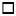 *


не менее 2
не менее 4
2)
Экспериментально-исследовательская работа магистранта, включая выполнение магистерской диссертации (ЭИРМ)
не менее 4
не менее 4
4
Итоговая аттестация (ИА)
4
4
1)
Комплексный экзамен (КЭ)
1
1
2)
Оформление и защита магистерского проекта (ОиЗМП)
3
3
Итого
не менее 28
не менее 48
*Количество кредитов, выделяемых на практику, не входит в общую трудоемкость. В случае необходимости ВУЗ может увеличить число кредитов, выделяемых на практику. 
**Продолжительность обучения определяется настоящим стандартом в зависимости от предшествующего уровня подготовки магистрантов и специальности. 
*Количество кредитов, выделяемых на практику, не входит в общую трудоемкость. В случае необходимости ВУЗ может увеличить число кредитов, выделяемых на практику. 
**Продолжительность обучения определяется настоящим стандартом в зависимости от предшествующего уровня подготовки магистрантов и специальности. 
*Количество кредитов, выделяемых на практику, не входит в общую трудоемкость. В случае необходимости ВУЗ может увеличить число кредитов, выделяемых на практику. 
**Продолжительность обучения определяется настоящим стандартом в зависимости от предшествующего уровня подготовки магистрантов и специальности. 
*Количество кредитов, выделяемых на практику, не входит в общую трудоемкость. В случае необходимости ВУЗ может увеличить число кредитов, выделяемых на практику. 
**Продолжительность обучения определяется настоящим стандартом в зависимости от предшествующего уровня подготовки магистрантов и специальности. Приложение 4
к государственному общеобязательному
стандарту послевузовского образования
№ п/п
Наименование дисциплин и видов деятельности
Объем в кредитах 
Объем в кредитах 
1
2
3
3
Срок обучения
Срок обучения
1 год
1,5 года
1
Базовые дисциплины (БД)
не менее 7
не менее 14
1)
Обязательный компонент (ОК)
не менее 1
не менее 3
2)
Вузовский компонент (ВК)
2
Профилирующие дисциплины (ПД)
не менее 11
не менее 22
1)
Обязательный компонент (ОК)
не менее 1
не менее 2
2)
Вузовский компонент (ВК)
Итого теоретического обучения
не менее 18
не менее 36
3
Дополнительные виды обучения (ДВО)
не менее 6
не менее 8
Обязательный компонент (ОК)
не менее 6
не менее 8
1)
Профессиональная практика
не менее 2
не менее 4
2)
Научно-исследовательская (экспериментально-исследовательская) работа магистранта, включая выполнение магистерской диссертации
не менее 4
не менее 4
Вузовский компонент (ВК)
4
Итоговая аттестация (ИА)
4
4
1)
Комплексный экзамен (КЭ)
1
1
2)
Оформление и защита магистерской диссертации 
3
3
Итого
не менее 28
не менее 48Приложение 5
к государственному общеобязательному
стандарту послевузовского образования
№ п/п
Наименование дисциплин и видов деятельности
Объем в кредитах
1
2
3
1
Базовые дисциплины (БД)
7
1)
Обязательный компонент:
5
История и философия науки
2
Педагогика 
3
2)
Компонент по выбору
2
Итого теоретического обучения
7
2
Практика (педагогическая)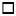 
не менее 3*
* Количество кредитов, выделяемых на практику, не входит в общую трудоемкость. В случае необходимости ВУЗ может увеличить число кредитов, выделяемых на практику. 
* Количество кредитов, выделяемых на практику, не входит в общую трудоемкость. В случае необходимости ВУЗ может увеличить число кредитов, выделяемых на практику. 
* Количество кредитов, выделяемых на практику, не входит в общую трудоемкость. В случае необходимости ВУЗ может увеличить число кредитов, выделяемых на практику. Приложение 6
к государственному общеобязательному
стандарту послевузовского образования
№
Виды деятельности
Кол-во / кредитов
Кол-во недель
Общий объем в часах
В том числе
В том числе
Средняя недельная нагрузка
№
Виды деятельности
Кол-во / кредитов
Кол-во недель
Общий объем в часах
аудит-х / конт-х с преподавателем
СРМ
Средняя недельная нагрузка
1
2
3
4
5
6
7
8
1
Теоретическое обучение (1:2)
42
45
1890
630
1260
52,0
2
Научно-исследовательская работа магистранта, включая выполнение магистерской диссертации, проводимая без отрыва от теоретического обучения (1:7)
3
-
360
45
315
Научно-исследовательская работа магистранта, включая выполнение магистерской диссертации (1:7)
4
9
480
60
420
54,5
3
Итоговая аттестация (1:6)
4
8
420
60
360
52,5
ИТОГО
53
62
3150
795
2355
4
Практика (педагогическая), проводимая без отрыва от теоретического обучения (1:1)
3
-
90
45
45
5
Практика (исследовательская) (1:7)
3
12
360
45
315
30,00
6
Каникулы
13
7
Экзаменационная сессия 
9
ВСЕГО (52 нед. х 2 г. – 8 нед.= 96 нед.) 
59
96
3600
885
2715Приложение 7
к государственному общеобязательному
стандарту послевузовского образования
№
Виды деятельности
Кол-во / кредитов
Кол-во недель
Общий объем в часах
В том числе
В том числе
Средняя недельная нагрузка
№
Виды деятельности
Кол-во / кредитов
Кол-во недель
Общий объем в часах
аудит-х / конт-х с преподавателем
СРМ
Средняя недельная нагрузка
1
2
3
4
5
6
7
8
1
Теоретическое обучение (1:2)
не менее 42
не менее 45
не менее 1890
не менее 630
не менее 1260
не менее 52,0
2
Научно-исследовательская работа магистранта, включая выполнение магистерской диссертации, проводимая без отрыва от теоретического обучения (1:7)
не менее 3
-
не менее 360
не менее 45
не менее 315
Научно-исследовательская работа магистранта, включая выполнение магистерской диссертации (1:7)
не менее 4
не менее 9
не менее 480
не менее 60
не менее 420
не менее 54,5
3
Итоговая аттестация (1:6)
4
8
420
60
360
52,5
ИТОГО
не менее 53
не менее 62
не менее 3150
не менее 795
не менее 2355
4
Практика (педагогическая), проводимая без отрыва от теоретического обучения (1:1)
3
-
90
45
45
5
Практика (исследовательская) (1:7)
3
12
360
45
315
30,00
6
Каникулы
определяется РУПл и академическим календарем
7
Экзаменационная сессия 
9
ВСЕГО (52 нед. х 2 г. – 8 нед. = 96 нед.) 
не менее 59
не менее 96
не менее 3600
не менее 885
не менее 2715Приложение 8
к государственному общеобязательному
стандарту послевузовского образования
№
Виды деятельности
Кол-во / кредитов
Кол-во недель
Общий объем в часах
В том числе
В том числе
Средняя недельная нагрузка
№
Виды деятельности
Кол-во / кредитов
Кол-во недель
Общий объем в часах
аудит-х / конт-х с преподавателем
СРМ
Средняя недельная нагрузка
1
2
3
4
5
6
7
8
1
Теоретическое обучение (1:2)
18
15
810
270
540
54,00
2
Экспериментально-исследовательская работа магистранта, включая выполнение магистерской диссертации (1:7)
4
9
480
60
420
54,55
3
Итоговая аттестация (1:6)
4
8
420
60
360
52,5
ИТОГО
26
32
1740
390
1320
4
Практика (производственная) (1:4)
2
5
150
30
120
30,00
5
Каникулы
4
6
Экзаменационная сессия
3
ВСЕГО (52 нед. Х 1 г. – 8 нед. = 44 нед.)
28
44
1860
420
1440Приложение 9
к государственному общеобязательному
стандарту послевузовского образования
№
Виды деятельности
Кол-во / кредитов
Кол-во недель
Общий объем в часах
В том числе
В том числе
Средняя недельная нагрузка
№
Виды деятельности
Кол-во / кредитов
Кол-во недель
Общий объем в часах
аудит-х / конт-х с преподавателем
СРМ
Средняя недельная нагрузка
1
2
3
4
5
6
7
8
1
Теоретическое обучение (1:2)
не менее 18
не менее 15
не менее 810
не менее 270
не менее 540
не менее 54,00
2
Научно-исследовательская работа магистранта, включая выполнение магистерской диссертации (1:7)
не менее 4
не менее 9
не менее 480
не менее 60
не менее 420
не менее 54,55
3
Итоговая аттестация (1:6)
4
8
420
60
360
52,5
ИТОГО
не менее 26
не менее 32
не менее 1740
не менее 390
не менее 1320
4
Практика (профессиональная) (1:4)
не менее 2
не менее 5
не менее 150
не менее 30
не менее 120
не менее 30,00
5
Каникулы
определяется РУПл и академическим календарем
6
Экзаменационная сессия
3
ВСЕГО(52 нед. Х 1 г. – 8 нед. = 44 нед.)
не менее 28
не менее 44
не менее 1860
не менее 420
не менее 1440Приложение 10
к государственному общеобязательному
стандарту послевузовского образования
№
Виды деятельности
Кол-во / кредитов
Кол-во недель
Общий объем в часах
В том числе
В том числе
Средняя недельная нагрузка
№
Виды деятельности
Кол-во / кредитов
Кол-во недель
Общий объем в часах
аудит-х / конт-х с преподавателем
СРМ
Средняя недельная нагрузка
1
2
3
4
5
6
7
8
1
Теоретическое обучение (1:2)
36
30
1620
540
1080
54,00
2
Экспериментально-исследовательская работа магистранта, включая выполнение магистерской диссертации (1:7)
4
9
480
60
420
54,55
3
Итоговая аттестация (1:6)
4
8
420
60
360
52,5
ИТОГО
44
47
2520
660
1860
4
Практика (производственная) (1:4)
4
10
300
60
240
30,00
5
Каникулы
11
6
Экзаменационная сессия (3х2 нед.)
6
ВСЕГО (52 нед. + 22 нед. = 74 нед.)
48
74
2820
720
2100Приложение 11
к государственному общеобязательному
стандарту послевузовского образования
№
Виды деятельности
Кол-во / кредитов
Кол-во недель
Общий объем в часах
В том числе
В том числе
Средняя недельная нагрузка
№
Виды деятельности
Кол-во / кредитов
Кол-во недель
Общий объем в часах
аудит-х /конт-х с преподавателем
СРМ
Средняя недельная нагрузка
1
2
3
4
5
6
7
8
1
Теоретическое обучение (1:2)
не менее 36
не менее 30
не менее 1620
не менее 540
не менее 1080
не менее 54,00
2
Научно-исследовательская работа магистранта, включая выполнение магистерской диссертации (1:7)
4
9
480
60
420
54,55
3
Итоговая аттестация (1:6)
4
8
420
60
360
52,5
ИТОГО
не менее 44
не менее 47
не менее 2520
не менее 660
не менее 1860
4
Практика (профессиональная) (1:4)
4
10
300
60
240
30,00
5
Каникулы
определяется РУПл, академ. Календарем
6
Экзаменационная сессия (3x2 нед.)
6
ВСЕГО (52 нед. + 22 нед. =74 нед.)
не менее 48
не менее 74
не менее 2820
не менее 720
не менее 2100Приложение 12
к государственному общеобязательному
стандарту послевузовского образования
№ п/п
Наименование дисциплин и видов деятельности
Объем в кредитах
1
2
3
1
Цикл базовых дисциплин (БД)
3
1)
Обязательный компонент (ОК)
3
2)
Компонент по выбору (КВ)
за счет ДВО
2
Цикл профилирующих (ПД)
12
1)
Обязательный компонент
-
2)
Компонент по выбору (КВ)
12
Итого теоретического обучения
15
3
Дополнительные виды обучения (ДВО)
не менее 55
1)
Практика (педагогическая, исследовательская или производственная) (ППИП)
не менее 5
2)
Научно-исследовательская (экспериментально-исследовательская) работа докторанта (НИРД/ЭИРД)
не менее 20
3)
Выполнение докторской диссертации
30
4
Итоговая аттестация (ИА)
5
1)
Комплексный экзамен (КЭ)
1
2)
Оформление и защита докторской диссертации (ЗД)
4
Итого
Не менее 75Приложение 13
к государственному общеобязательному
стандарту послевузовского образования
№ п/п
Наименование дисциплин и видов деятельности
Объем в кредитах
1
2
3
1
Цикл базовых дисциплин (БД)
не менее 3
1)
Обязательный компонент (ОК)
3
2)
Вузовский компонент (ВК)
за счет ДВО
2
Цикл профилирующих (ПД)
не менее 12
1)
Обязательный компонент
-
2)
Вузовский компонент (ВК)
не менее 12
Итого теоретического обучения
не менее 15
3
Дополнительные виды обучения (ДВО)
не менее 55
1)
Практика (педагогическая, исследовательская или производственная) (ППИП)
не менее 5
2)
Научно-исследовательская (экспериментально-исследовательская) работа докторанта (НИРД/ЭИРД)
не менее 20
3)
Выполнение докторской диссертации
30
Вузовский компонент (ВК)
4
Итоговая аттестация (ИА)
5
1)
Комплексный экзамен (КЭ)
1
2)
Оформление и защита докторской диссертации (ЗД)
4
Итого
Не менее 75Приложение 14
к государственному общеобязательному
стандарту послевузовского образования
№
Виды деятельности
Кол-во /кредитов
Кол-во недель
Общий объем в часах
В том числе
В том числе
Средняя недельная нагрузка
№
Виды деятельности
Кол-во /кредитов
Кол-во недель
Общий объем в часах
аудит-х / конт-х с преподавателем
СРД
Средняя недельная нагрузка
1
2
3
4
5
6
7
8
1
Теоретическое обучение (1:2)
15
15
675
225
450
45,00 
2
Научно-исследовательская (экспериментально-исследовательская) работа докторанта, включая выполнение докторской диссертации (1:7)
50
101
6000
750
5250
47,5 (за весь период теоретического обучения
3
Итоговая аттестация (1:6)
5
10
525
75
450
52,50
ИТОГО
70
126
7200
1050
6150
4
Практика (профессиональная), в т.н.:
5
11
330
75
255
30,0
1) педагогическая (1:1)+ 
3
3
90
45
45
30,0
2) исследовательская (1:7) или 
2
11
240
30
210
30,0
3) производственная (1:4)
5
12,5
330
75
300
30,0
5
Каникулы (1+4+4)
9
6
Экзаменационная сессия (1x2 нед.)
2
ВСЕГО (52 нед. х 3 г. - 8 нед. = 148 нед.)
75
Не менее 148
7530
1125
6405Приложение 15
к государственному общеобязательному
стандарту послевузовского образования
№
Виды деятельности
Кол-во /кредитов
Кол-во недель
Общий объем в часах
В том числе
В том числе
Средняя недельная нагрузка
№
Виды деятельности
Кол-во /кредитов
Кол-во недель
Общий объем в часах
аудит-х / конт-х с преподавателем
СРД
Средняя недельная нагрузка
1
2
3
4
5
6
7
8
1
Теоретическое обучение (1:2)
не менее 15
15
675
225
450
54,00
2
Научно-исследовательская (экспериментально-исследовательская) работа докторанта, включая выполнение докторской диссертации (1:7)
не менее 50
110
6000
750
5250
54,55
3
Итоговая аттестация (1:6)
не менее 5
10
525
75
450
52,50
ИТОГО
не менее 70
135
7200
1050
6150
4
Практика (профессиональная), в т.ч.:
не менее 5
11
30,0
1) педагогическая (1:1) +
не менее 3
3
90
45
45
30,0
2) исследовательская (1:7) или
не менее 2
8
240
30
210
30,0
3) производственная (1:4)
не менее 5
12,5
375
75
300
30,0
5
Каникулы
14
6
Экзаменационная сессия
2
ВСЕГО
не менее 75
162
7530
1125
6405